DOSSIER TYPE DE PASSATION DE MARCHESAppel d’offresTravauxDroit Civil(Processus à une Enveloppe)Pour Projets avec Notes Conceptuelles (PNC) Notes Décisionnelles datées au plus tard le 1er octobre 2018Pre ESF(lorsque le mécanisme de disqualification de la Banque pour la non-observance des obligations EAS/HS S’APPLIQUE) 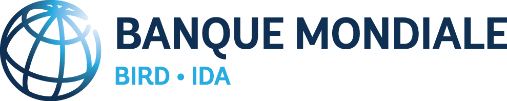 Avril 2021Ce document est protégé par le droit d'auteur. 	Ce document ne peut être utilisé et reproduit qu'à des fins non-commerciales. Aucune utilisation commerciale, y compris, sans que cette liste soit limitative, la revente, l’exigence de paiement pour y avoir accès, pour le redistribuer, ou pour effectuer des travaux dérivés tels que des traductions non officielles basées sur ce document n'est autorisée.Révisions Avril 2021Ce DTPM s’applique aux marchés passés dans le cadre de Projets jugés à haut risque d’Exploitation et d’Abus Sexuels (EAS) et/ou de Harcèlement Sexuel (HS). Il incorpore des dispositions sur le mécanisme de disqualification par la Banque des Entrepreneurs, et leurs sous-traitants pour la non-observance des obligations contractuelles en matière d’EAS/HS.Juin 2020Des critères d’évaluation notés ont été ajoutés en option.La notion d’Exploitation et d’Abus Sexuels (EAS) et de Violences à Caractère Sexiste (VCS)a été remplacée par la notion d’Exploitation et Abus Sexuels (EAS) et de Harcèlement Sexuel (HS), comme il convient.Des améliorations rédactionnelles ont aussi été apportées.Octobre 2017La révision d’octobre 2017 incorpore des modifications visant à renforcer la performance dans le domaine environnemental et social, et en matière d’hygiène et de sécurité afin d’insérer des dispositions complémentaires sur l’Exploitation et les Abus Sexuels (EAS) et les Violences à Caractère Sexiste (VCS). Janvier 2017La révision de janvier 2017 incorpore des modifications visant à renforcer la performance dans le domaine environnemental et social, et en matière d’hygiène et de sécurité. Un formulaire de notification d’intention d’attribuer le marché a été inséré et des améliorations rédactionnelles ont également été apportées.Juillet 2016La révision de juillet 2016 incorpore plusieurs modifications reflétant le Règlement de Passation des Marchés applicable aux Emprunteurs en date de juillet 2016. Juin 2012La révision de juin 2012 incorpore les modifications reflétant l’expérience de la Banque dans l’utilisation des versions précédentes de ce document (la plus récente datant de mars 2007), les modifications provenant des Directives de Passation des marchés de janvier 2011.Avant-ProposCe Dossier Type de Passation de Marchés (DTPM) de travaux a été préparé par la Banque Mondiale. Ce DTPM a été préparé à l’intention des emprunteurs ayant une tradition de droit civil et qui par conséquent utilisent le droit administratif. Par ailleurs, la Banque a publié à l’intention des emprunteurs à tradition juridique anglo-saxonne (Common law) un dossier type de passation des marchés dans lequel les Conditions du Marché sont celles publiées par la Fédération Internationale des Ingénieurs Conseils (FIDIC). Le présent DTPM a été mis à jour afin de refléter le Règlement de Passation des Marchés applicable aux Emprunteurs de la Banque Mondiale en date de juillet 2016, selon les mises à jour correspondantes. Le DTPM est à utiliser pour la passation des marchés de travaux financés par la BIRD ou l’IDA (association internationale de développement – pour son sigle en Anglais) dans le cadre de projets pour lesquels l’Accord de Financement se réfère au Règlement de Passation des Marchés applicable aux Emprunteurs dans le cadre des Financements de Projets d’Investissements (FPI). PréfaceCe Dossier Type de Passation de Marchés (DTPM) de travaux a été préparé pour être utilisé pour les marchés financés par la Banque Internationale pour la Reconstruction et le Développement (BIRD) et l’Association Internationale pour le Développement (IDA pour son sigle en anglais) (). La version d’avril 2021 de ce DTPM s’applique aux marchés passés dans le cadre de Projets évalués à haut risque d’Exploitation et d’Abus Sexuels (EAS) et/ou de Harcèlement Sexuel (HS). Il comprend des dispositions sur le mécanisme d’exclusion des entrepreneurs, et de leur sous-traitant/sous-traitant proposé, le cas échéant, d’obtenir des marchés financés par la Banque.Un Comité de Prévoyance et de Règlement des Différends (CPRD), convenablement qualifié, doit être en place en temps opportun conformément aux dispositions du Marché. Pour un Marché dont le coût est estimé à plus de 50 millions de dollars, le CPRD doit être composé de trois (3) membres. Pour un Marché dont le coût est estimé entre 20 millions de dollars et 50 millions de dollars, le CPRD peut comprendre trois (3) membres ou un (1) membre unique. Pour un Marché dont le coût est estimé à moins de 20 millions de dollars, un membre unique est recommandé.Ce DTPM est à utiliser pour l’acquisition de travaux dans le cas d’une procédure de mise en concurrence internationale utilisant un Appel d’Offres (AO) dans les projets financés en totalité ou en partie par la Banque Mondiale dans le cadre de Financement de Projets d’Investissements. Pour toutes questions relatives à ce DTPM, ou pour obtenir des informations sur la passation des marchés dans le cadre de projets financés par la Banque mondiale, s’adresser à : Chief Procurement OfficerThe World Bank1818 H Street, NWWashington, D.C. 20433 U.S.A.http://www.worldbank.orgDossier Type de Passation de MarchésSommaireAvis d’appel d’offres – (AAO)Un formulaire d’Avis d’appel d’offres est joint à ce dossier type. Ce formulaire doit être utilisé par le Maître d’Ouvrage.Dossier type pour la passation des marchés de travauxPARTIE 1 –PROCÉDURES D’APPEL D’OFFRESSection I.	Instructions aux soumissionnaires (IS)Cette Section fournit aux soumissionnaires les informations utiles pour préparer leur soumission. Elle prévoit la soumission en une enveloppe unique. Elle comporte aussi des renseignements sur la soumission, l’ouverture des plis et l’évaluation des offres, et sur l’attribution des marchés. Les dispositions figurant dans cette Section I ne doivent pas être modifiées.Section II.	Données particulières de l’appel d’offres (DPAO)Cette Section énonce les dispositions propres à chaque passation de marché, qui complètent les informations ou conditions figurant à la Section I, Instructions aux soumissionnaires. Section III.	Critères d’évaluation et de qualificationCette Section indique les critères utilisés pour déterminer l’offre évaluée la plus avantageuse. Section IV.	Formulaires de soumissionCette Section contient les modèles des formulaires dont la Lettre de Soumission, le Bordereau des Prix et le Détail quantitatif et estimatif, les formulaires de la Proposition technique, les formulaires de qualification, la Garantie d’offre et autres formulaires à utiliser par le Soumissionnaire pour la préparation de son offre après les avoir dûment complétés. Section V.	Pays éligiblesCette Section contient les renseignements concernant les critères d’éligibilité.Section VI.	Fraude et CorruptionCette Section contient les dispositions concernant la fraude et la corruption applicables à la procédure d’appel d’offres.PARTIE 2 – SPECIFICATIONS DES TRAVAUX Section VII.	Spécifications techniques et plansDans cette Section figurent les Spécifications techniques, les plans décrivant les travaux devant être réalisés et les autres informations décrivant les Travaux faisant l’objet de l’appel d’offres. Les Spécifications pour les Travaux doivent également comprendre les exigences environnementales et sociales (incluant les exigences relatives à l’Exploitation et aux Abus Sexuels (EAS) et le Harcèlement Sexuel (HS) que l’Entrepreneur doit satisfaire en exécutant les Travaux.PARTIE 3 – CLAUSES DU MARCHÉ ET FORMULAIRES DU MARCHESection VIII.	Cahier des Clauses administratives générales (CCAG)Cette Section contient les dispositions générales applicables à tous les marchés. La formulation des clauses de cette Section ne doit pas être modifiée. Section IX.	Cahier des Clauses administratives particulières (CCAP) Cette Section énonce les clauses propres à chaque marché et comprend la Partie A – Données du Marché, la Partie B – Clauses Particulières additionnelles et la Partie C -- Indicateurs de performance des dispositions environnementales et sociales. Cette Section complète la Section VIII, Cahier des Clauses administratives générales et sera préparée par le Maître d’Ouvrage.Section X.	Formulaires du MarchéCette Section contient le modèle de Lettre de marché et le modèle d’Acte d’Engagement qui, une fois remplis, seront incorporés au Marché. D’autres formulaires comme la garantie de bonne exécution, la garantie de performance environnementale et sociale lorsqu’elle est exigée, et la garantie de restitution d’avance, le cas échéant, seront fournies par le Soumissionnaire retenu après l’attribution du Marché. MODELE DE FORMULAIREAvis d’Appel d’offres - Lettre aux Candidats 
Pré-qualifiésFormat de lettre aux candidats pré-qualifiésDate :	A : [nom et adresse de l’entreprise]Référence : [No du prêt Banque mondiale, nom du projet]AO No : [référence de l’AO]Messieurs, Mesdames,1.	Le [nom du Maître d’Ouvrage] a obtenu un prêt de la Banque mondiale pour financer le coût du Projet [nom du projet]. Il est prévu qu’une partie des sommes accordées au titre de ce financement sera utilisée pour effectuer les paiements prévus au titre du [nom du Marché]. [Insérer le cas échéant : « Pour ce Marché, l’Emprunteur effectuera les paiements en recourant à la méthode de décaissement par Paiement Direct, comme définie dans les Directives de la Banque Mondiale applicables aux Décaissements dans le cadre de Financements de Projets d’Investissement »]2.	Le [nom du Maître d’Ouvrage] invite, par la présente, les soumissionnaires pré-qualifiés à présenter leurs offres sous pli fermé, pour la réalisation de [description succincte des travaux]. Votre entreprise été pré qualifiée pour le projet cité en référence, et vous êtes donc admis à soumissionner (pour les lots suivants()).3.	La procédure sera conduite par mise en concurrence internationale en recourant à un Appel d’Offres (AO) telle que définie dans le « Règlement de – Passation des Marchés applicables aux Emprunteurs dans le cadre de Financement de Projets d’Investissement » [insérer le titre exact et la date du Règlement applicable comme indiqué dans l’accord de financement] de la Banque Mondiale (« le Règlement de passation des marchés »), et ouverte à tous les soumissionnaires de pays éligibles tels que définis dans le Règlement de passation des marchés. 4.	Les soumissionnaires pré-qualifiés peuvent obtenir des informations supplémentaires et examiner le Dossier d’Appel d’Offres dans les bureaux de [nom du service responsable du Marché] [adresse postale, adresse de courrier électronique, numéro du télécopieur où le Soumissionnaire peut se renseigner, examiner et obtenir les documents].5.	Le Dossier d’Appel d’offres en [insérer la langue] peut être acheté par tout Soumissionnaire pré-qualifié en formulant une demande écrite à l’adresse ci-dessous contre un paiement non remboursable de [insérer le montant en monnaie nationale] ou [insérer le montant dans une monnaie convertible]. La méthode de paiement sera [insérer la forme de paiement]. Le dossier d’appel d’offres sera adressé par [insérer le mode d’acheminement].6.	Les soumissions doivent être remises à [indiquer l’adresse et l’emplacement exacts] au plus tard à [heure] le [date]. La remise des soumissions par voie électronique [sera] [ne sera pas] permise. Toute soumission reçue après l’expiration du délai limite de remise des offres sera écartée. Les offres seront ouvertes en présence des représentants des soumissionnaires qui souhaitent assister à l’ouverture des plis le [date] à [heure] à l’adresse suivante : [indiquer l’adresse et l’emplacement exacts] ()7.	Les soumissions doivent être accompagnées d’[insérer « une Garantie d’offre » ou « une Déclaration de garantie d’offre », selon le cas], pour un montant de [en cas de garantie d’offre, insérer le montant et la monnaie].8.	Toutes les Offres doivent être accompagnées par une Déclaration sur l’Exploitation et les Abus Sexuels (EAS) et/ou le Harcèlement Sexuel (HS).9.    [Insérer ce paragraphe si applicable conformément au Plan de Passation des Marchés : « Veillez noter que le Règlement de Passation des Marchés exige que l’Emprunteur divulgue les informations sur les bénéficiaires  effectifs du Soumissionnaire attributaire, dans le cadre de l’avis de Notification d’Attribution de Marché, en renseignant le Formulaire de divulgation des bénéficiaires effectifs inclus dans le dossier d’appel d’offres ».]10.	L’(les) adresse(s) auxquelles il est fait référence ci-dessus est (sont) : [insérer la (les) adresses détaillée(s)][Nom de l’Agence d’exécution][Nom et les coordonnées du bureau (étage, numéro)][Nom du responsable][Adresse postale]Téléphone[Télécopie][Adresse électronique]Nous vous prions d’agréer, Messieurs,[Signature autorisée][Nom et titre][Maître d’Ouvrage]Formulaire d’Avis d’Appel d’offres Appel d’offres(Lorsqu’une pré-qualification n’a pas été effectuée au préalable)Avis d’Appel d’offres[Insérer : nom du pays][Insérer : nom du Projet][No Prêt/Crédit/Don][insérer l’intitulé du Marché][insérer la référence (selon le Plan de Passation de Marchés)]Le [insérer le nom de l’Emprunteur/Bénéficiaire/Récipiendaire] [a reçu/a sollicité/à l’intention de solliciter] un financement de Banque Mondiale pour financer [insérer le nom du Projet], et à l’intention d’utiliser une partie de ce [prêt/crédit/don] pour effectuer des paiements au titre du Marché [insérer le nom du Marché] . [Insérer le cas échéant : « Pour ce Marché, l’Emprunteur effectuera les paiements en recourant à la méthode de décaissement par Paiement Direct, comme définie dans les Directives de la Banque Mondiale applicables aux Décaissements dans le cadre de Financements de Projets d’Investissement (FPI) »]Le [insérer le nom de l’Agence d’exécution] sollicite des offres fermées de la part de soumissionnaires éligibles et répondant aux qualifications requises pour fournir [insérer une brève description des Travaux]. La procédure sera conduite par mise en concurrence internationale en recourant à un Appel d’Offres (AO) telle que définie dans le « Règlement– de Passation des Marchés applicables aux Emprunteurs dans le cadre de Financement de Projets d’Investissement » [insérer le titre exact et la date des Règles applicables comme indiqué dans l’accord de financement] de la Banque Mondiale (« le Règlement de passation des marchés »), et ouverte à tous les soumissionnaires de pays éligibles tels que définis dans le Règlement de passation des marchés. Les Soumissionnaires intéressés et éligibles peuvent obtenir des informations auprès de [insérer le nom de l’Agence ; insérer le nom et e-mail du responsable] et prendre connaissance du dossier d’Appel d’offres à l’adresse mentionnée ci-dessous [spécifier l’adresse] de [insérer les heures d’ouverture et de fermeture].Le Dossier d’Appel d’offres en [insérer la langue] peut être acheté par tout Soumissionnaire intéressé en formulant une demande écrite à l’adresse ci-dessous contre un paiement non remboursable de [insérer le montant en monnaie nationale] ou [insérer le montant dans une monnaie convertible]. La méthode de paiement sera [insérer la forme de paiement]. Le dossier d’appel d’offres sera adressé par [insérer le mode d’acheminement].Les offres devront être remises à l’adresse ci-dessous au plus tard le [insérer la date et l‘heure]. La soumission des offres par voie électronique [insérer « sera » ou « ne sera pas »] autorisée. Toute offre arrivée après l’expiration du délai limite de remise des offres sera écartée. Les offres seront ouvertes en présence des représentants des soumissionnaires et des personnes présentes à l’adresse numéro [insérer le numéro] mentionnée ci-dessous à [insérer la date et l’heure]. Les offres doivent être accompagnées d’[insérer « une Garantie d’offre » ou « une Déclaration de garantie d’offre », selon le cas], pour un montant de [en cas de garantie d’offre, insérer le montant et la monnaie]. Toutes les Offres doivent être accompagnées par une Déclaration sur l’Exploitation et les Abus Sexuels (EAS) et/ou le Harcèlement Sexuel (HS).[Insérer ce paragraphe si applicable conformément au Plan de Passation des Marchés : « Veillez noter que le Règlement de Passation des Marchés exige que l’Emprunteur divulgue les informations sur les  bénéficiaires effectifs du Soumissionnaire attributaire, dans le cadre de l’avis de Notification d’Attribution de Marché, en renseignant le Formulaire de divulgation des bénéficiaires effectifs inclus dans le dossier d’appel d’offres L’(les) adresse(s) à laquelle/auxquelles il est fait référence ci-dessus est (sont) : [insérer la (les) adresses détaillée(s)][Nom de l’Agence d’exécution][Nom et les coordonnées du bureau (étage, numéro)][Nom du responsable][Adresse postale][Téléphone][Télécopie][Adresse électronique] Dossier d’appel d’offres pour la Passation de marché de travaux de[Insérer l’identification des Travaux]_______________________________Projet : [insérer le nom du Projet]Maître d’Ouvrage : [insérer le nom du Maître d’Ouvrage]Intitulé du Marché : [insérer l’intitulé du Marché]Pays : [insérer le nom du Pays du Maître d’Ouvrage]Prêt/Crédit/Don No : [insérer le numéro du prêt/crédit/don]Appel d’Offres No : [insérer la référence conforme au plan de passation des marchés]Émis le : [insérer la date de mise à disposition des soumissionnaires]Table des matièresPARTIE 1 – Procédures d’appel d’offres	3Section I. Instructions aux soumissionnaires	4Section II. Données particulières de l’appel d’offres	38Section III. Critères d’évaluation et de qualification	48Section IV. Formulaires de soumission	79Section V. Pays éligibles	144Section VI. Fraude et Corruption	145PARTIE 2 – Spécifications des Travaux	148Section VII. Spécifications techniques et plan	149PARTIE 3 – Marché	159Section VIII. Cahier des Clauses administratives générales	160Section IX. Cahier des Clauses administratives particulières	272Section X. Formulaires du Marché	291PARTIE 1 – Procédures d’appel d’offresSection I. Instructions aux soumissionnairesTable des matièresA. 	Généralités	61.	Objet du Marché	62.	Origine des fonds	73.	Fraude et Corruption	84.	Candidats admis à concourir	85.	Matériaux, matériels et Services répondant aux critères de provenance	11B. 	Contenu du Dossier d’Appel d’offres	126.	Sections du Dossier d’Appel d’Offres	127.	Éclaircissements apportés au Dossier d’Appel d’Offres, visite du site et réunion préparatoire	138.	Modifications apportées au Dossier d’Appel d’Offres	14C. 	Préparation des offres	149.	Frais afférents à la soumission	1410.	Langue de l’offre	1411.	Documents constitutifs de l’offre	1512.	Lettre de soumission, bordereau des prix et détail quantitatif et estimatif	1613.	Variantes	1614.	Prix de l’offre et rabais	1715.	Monnaies de l’offre	1816.	Documents constituant la proposition technique	1817.	Documents attestant de l’éligibilité et des qualifications du soumissionnaire	1818.	Période de validité des offres	1919.	Garantie d’offre	2020.	Forme et signature de l’offre	22D. 	Remise des Offres et Ouverture des plis	2321.	Cachetage et marquage des offres	2322.	Date et heure limite de remise des offres	2323.	Offres hors délai	2424.	Retrait, substitution et modification des offres	2425.	Ouverture des plis	24E. 	Évaluation et comparaison des offres	2626.	Confidentialité	2627.	Éclaircissements concernant les Offres	2628.	Divergences, réserves ou omissions	2729.	Conformité des offres	2730.	Non-Conformité et erreurs	2831.	Correction des erreurs arithmétiques	2832.	Conversion en une seule monnaie	2933.	Marge de préférence	2934.	Sous-traitants	2935.	Évaluation des Offres	3036.	Comparaison des Offres	3137.	Offres anormalement basses	3138.	Offre déséquilibrée	3239.	Qualification du Soumissionnaire	3240.	Offre la plus avantageuse	3341.	Droit du Maître d’Ouvrage d’accepter et d’écarter les offres	3342.	Période d’attente	3343.	Notification de l’intention d’attribution	34F. 	Attribution du Marché	3444.	Critères d’attribution	3445.	Notification de l’attribution du Marché	3446.	Débriefing par le Maître d’Ouvrage	3547.	Signature du Marché	3648.	Garantie de bonne exécution	3649.	Réclamation concernant la Passation des Marchés	37Section II. Données particulières de l’appel d’offresLes données particulières qui suivent, relatives à la passation des marchés de travaux, complètent, précisent, ou amendent les articles des Instructions aux Soumissionnaires (IS). En cas de conflit, les clauses ci-dessous prévalent sur celles des IS.[Lorsque l’utilisation d’un système électronique est prévue, modifier les parties pertinentes des DPAO afin de refléter le recours à ce système électronique][Les notes en italiques qui accompagnent les clauses ci-dessous sont destinées à faciliter l’établissement des données particulières correspondantes]Section III. Critères d’évaluation et de qualification(Si une pré-qualification a été effectuée préalablement)Cette Section inclut les facteurs, méthodes et critères que le Maître d’Ouvrage doit utiliser pour évaluer une offre et déterminer si un Soumissionnaire satisfait aux qualifications requises. Le Maître d’Ouvrage n’utilisera pas d’autres critères que ceux indiqués dans le présent Dossier d’appel d’offres. Le Soumissionnaire fournira tous les renseignements demandés dans les formulaires joints à la Section IV, Formulaires de soumission.[Le Maître d’Ouvrage sélectionnera les critères considérés adéquats pour la passation du marché en question, insèrera le texte modèle en utilisant les exemples ci-dessous, ou un autre texte acceptable, et supprimera le texte en italiques.]Tout montant indiqué par le Soumissionnaire sera en équivalent US$ ou € en utilisant le taux de change déterminé de la manière suivante :Pour le chiffre d’affaires et autres données financières annuels requis, le taux de change applicable sera celui du dernier jour de l’année calendaire en question.Pour le montant d’un marché, le taux de change sera celui de la date de signature du marché en question.Les taux de change seront ceux provenant de la source identifiée à l’article 32.1 des IS. Le Maître d’Ouvrage aura la latitude de corriger toute erreur commise dans la détermination du taux de change dans l’Offre.[Le Maître d’Ouvrage devra sélectionner les critères et facteurs jugés pertinents au processus d’acquisition, insérer le texte adéquat en utilisant les modèles fournis ci-après, ou tout autre texte jugé acceptable, et supprimer le texte en italiques]A.  Evaluation Technique et Financière1. Evaluation de la Proposition TechniqueEvaluation de la conformité de la Proposition Technique avec les Exigences du Maître d’Ouvrage conformément à l’article 35.1 des IS.Dans le cas où l’article 35.2 des IS est applicable, les facteurs et sous facteurs techniques, le cas échéant qui sont évalués et les scores à attribuer à chacun des facteurs et sous-facteurs techniques sont spécifiés dans les DPAO IS 35.2.1.1 Méthodologie de Notation de la Proposition Technique[Note au Maître d’Ouvrage : Le Maître d’Ouvrage doit préparer une méthodologie de notation, qui doit figurer ci-après.Si conformément à l’article 35.2 des IS, les facteurs techniques (et les sous-facteurs, le cas échéant) font l’objet de pondération selon leur pertinence, le score technique total devrait être la moyenne pondérée.]Le score attribué à chaque sous-facteur «i» au sein d’un facteur «j» sera combiné avec les scores des autres sous-facteurs du même facteur pour donner, sous forme de somme pondérée, la note technique dudit facteur au moyen de la formule suivante : où :tji	=	note technique du sous-facteur «i», d’un facteur «j»wji	=	pondération du sous-facteur «i», d’un facteur «j»k	=	nombre de sous-facteurs notés dans le facteur « j »et	(f)	Les notes techniques des facteurs seront combinées sous forme de somme pondérée pour donner la note technique totale de la Proposition au moyen de la formule suivante :où :Sj	=	note technique du facteur « j »Wj	=	pondération pour le facteur « j » conformément aux DPAON	=	nombre de facteurset	1.2	Acquisitions durables[Si des exigences d’acquisitions durables ont été spécifiées dans la Section VII - Spécifications, en fonction des besoins, indiquer soit que (i) ces exigences seront évaluées sur la base oui/non (conformité) ou que (ii) en sus de l’évaluation de ces exigences sur la base oui/non (conformité), le cas échéant, la méthodologie pour le calcul d’un ajustement monétaire à effectuer au prix de l’offre pour les besoins de l’évaluation, pour tenir compte des offres qui dépassent le minimum exigé en matière de durabilité, sera comme suit]……………………………………………………………………………………………………………………………………………………………………………………………………………………………………………………………………………………………En variante à ce qui précède, si des critères à notation sont appliqués en conformité avec l’article 35.2 des IS, le facteur Acquisition durable pourrait être l’un des facteurs techniques.1.3	Variantes techniques (pour des éléments prédéfinis des travaux)Si elles sont permises en application de l’article 13.4 des IS, elles seront évaluées comme suit : [préciser la méthode d’application des variantes techniques, le cas échéant ; dans le cas contraire, indiquer « Non Applicable »].2. Evaluation Financière2.1. 	Marge de préférence Si les DPAO le prévoient, une marge de préférence nationale de 7,5% (sept pourcent et demi) sera accordée aux entreprises nationales conformément et sous réserve des dispositions suivantes :(a) 	Les entreprises souhaitant bénéficier d’une telle préférence, doivent, dans le cadre des justifications en support à leurs qualifications, fournir également les informations portant entre autres sur l’actionnariat de l’entreprise, et permettant d’établir si l’entreprise (ou les entreprises groupées) est (sont) éligible/s pour bénéficier de la préférence nationale conformément à la classification établie par l’Emprunteur et acceptée par la Banque.(b) 	Une fois reçues et revues par l’Emprunteur, les Offres conformes pour l’essentiel seront classées en deux groupes :(i) 	Groupe A : Soumissionnaires nationaux éligibles à la préférence nationale ;(ii) 	Groupe B : Autres Soumissionnaires.Dans un premier temps, toutes les Offres évaluées d’un Groupe seront comparées dans le but de déterminer l’Offre évaluée la plus avantageuse de chaque Groupe, qui sera à son tour comparée avec l’Offre évaluée la plus avantageuse de l’autre Groupe. Si à l’issue de cette comparaison, une Offre du Groupe A est la plus avantageuse, elle sera l’attributaire du Marché. Si une Offre du Groupe B est la plus avantageuse, dans une seconde étape, toutes les offres du Groupe B majorées d’un montant équivalent à 7,5% (appliqué au montant des Offres corrigées pour erreurs arithmétiques et rabais et excluant les Sommes à Valoir et les Travaux en Régie, le cas échéant), seront comparées à l’Offre évaluée la plus avantageuse du Groupe A. Si l’Offre du Groupe A est la plus avantageuse, elle sera l’attributaire du Marché ; dans le cas contraire, l’Offre évaluée la plus avantageuse du Groupe B telle que déterminée lors de la première étape ci-dessus sera sélectionnée. 2.2	Critères pour l’Évaluation Financière En sus des critères dont la liste figure à l’article 35.3 a)-e) des IS, les critères ci-après seront utilisés :Calendrier d’exécutionDélai imparti pour achever les travaux à partir de la Date de Commencement. Aucun avantage ne sera accordé en cas de délai plus court.ou [lorsqu’une  variante de calendrier est admise, en application de l’article 13.2 des IS].Temps imparti pour achever les Travaux à partir de la Date de Commencement, compris entre ____________ au minimum et ____________ au maximum. Le facteur d’ajustement en cas d’achèvement postérieur à la période minimum sera _______ (%) pour chaque semaine de délai supplémentaire à partir de cette période minimum. Aucun avantage ne sera accordé pour un achèvement plus tôt que le minimum indiqué. Les offres proposant un achèvement au-delà du minimum indiqué seront rejetéesCoûts d’exploitation et de maintenance.[La méthode d’évaluation des coûts durant la vie utile devrait être utilisée lorsque les coûts d’exploitation et/ou de maintenance pendant la durée de vie des ouvrages sont prévus être considérables en regard du coût initial d’acquisition et pourraient varier d’une offre à l’autre. Ces coûts devraient être évalués en Valeur Actualisée Nette. Lorsqu’il utilisera cette méthode, le Maître d’Ouvrage devra spécifier les renseignements ci-après :][Indiquer que les coûts d’exploitation et/ou de maintenance pendant la durée de vie des ouvrages « seront » ou « ne seront pas » pris en compte. S’ils s’appliquent pour l’évaluation des offres, la méthodologie et les renseignements demandés aux Soumissionnaires doivent être indiqués]Les facteurs qui seront appliqués pour le calcul des coûts durant la vie utile sont :i)	nombre d’années de la vie utile ; [insérer le nombre d’années]ii)	coûts d’exploitation [indiquer comment les coûts seront calculés] ;iii)	coûts de maintenance, incluant le coût des pièces de rechange pendant la période initiale de fonctionnement [indiquer comment les coûts seront calculés];iv)	le taux, en pourcentage, qui sera utilisé pour actualiser les coûts annuels futurs évalués pour ii) et iii) pour la durée précisée en i)3. Évaluation combinéeLe Maître d’Ouvrage évaluera et comparera les Offres dont il aura déterminé qu’elles sont conformes pour l’essentiel.Pour chaque offre conforme, une note globale (B) sera calculée à l’aide de la formule ci-après, qui permet d’évaluer globalement le Prix et les qualités techniques de chaque proposition :où :C	=	le Prix évalué de l’OffreCmin	=	le plus faible des prix évalués pour l’ensemble des offres conformesT	=	le nombre total de points techniques attribué à l’OffreTmax	=	le nombre de points techniques attribué à l’Offre conforme ayant obtenu le score technique le plus élevéX	=	la pondération de prix, telle que spécifiée dans les DPAPL’Offre conforme ayant reçu la note globale (B) la plus élevée parmi les offres conformes sera désignée comme l’Offre évaluée la plus avantageuse et sera retenue aux fins de l’attribution du Marché, à condition que le Soumissionnaire ait été jugé qualifié pour exécuter le Marché.B.	Marchés pour lots multiples : Si cela est permis dans le cadre de l’article 35.5 des IS, l’évaluation sera effectuée comme suit :(i) Critères d’attribution pour des lots multiples (IS 35.5) (a) Lorsque des critères de notation ne sont pas appliquésSi conformément à l’article 1.1 des IS, les offres sont invitées pour des lots individuels ou toute combinaison de lots, le marché sera attribué au(x) soumissionnaire(s) ayant remis une (des) offre(s) conforme(s) pour l’essentiel et évaluée(s) au coût le moins élevé pour le Maître d’Ouvrage pour l’ensemble des lots combinés, après avoir pris en compte toutes les combinaisons possibles, sous réserve que le (les) soumissionnaire(s) retenu(s) satisfasse(nt) aux conditions de qualification (conformément à cette Section III, , Vérification des qualifications à postériori). (b) Lorsque des critères de notation sont appliquésSi conformément à l’article 1.1 des IS, les offres sont invitées pour des lots individuels ou toute combinaison de lots, le marché sera attribué au(x) soumissionnaire(s) ayant remis une (des) offre(s) conforme(s) pour l’essentiel et évaluée(s) la plus avantageuse pour les lots considérés individuellement. Cependant, si le Soumissionnaire ayant remis des offres conformes pour l’essentiel et évaluées comme ayant le score le plus élevé pour les lots individuels, n’est pas qualifié pour la combinaison de ces lots, alors l’attribution sera effectuée pour la combinaison de lots pour lesquels le Soumissionnaire est qualifié.(ii) Critères de qualification pour lots multiplesLes critères de qualification à considérer pour plus d’un lot (ou groupe de lots) sont les minima cumulés requis pour chacun des lots. Cependant, en ce qui concerne l’expérience spécifique requise, le Maître d’Ouvrage sélectionnera l’une ou plusieurs des options identifiées ci-après :Considérant que :N est le nombre minimum requis de marchésV est la valeur minimale requise d’un marché, (a) Qualification pour un marché (lot) :Option 1 :(i) 	avoir réalisé au moins N marchés de montant V chacun,ou Option 2 :(i) 	avoir réalisé au moins N marchés de montant V chacun,ou(ii) 	avoir réalisé un montant total d’au moins N x V où le nombre de marchés réalisés par le Soumissionnaire peut être inférieur à N, mais chaque marché est d’un montant minimum de V ;(b) Qualification pour lots multiples :Option 1 :(i) 	Le minimum requis pour des lots multiples sera le montant cumulé de l’ensemble des lots pour lesquels le Soumissionnaire a remis offre comme suit (sachant qu’un même marché ne peut être pris en compte plus d’une fois au titre de nombres de marchés N1, N2, N3, etc. différents) :Lot 1 : avoir réalisé au moins N1 marchés, chacun d’un montant minimal de V1 ;Lot 2 : avoir réalisé au moins N2 marchés, chacun d’un montant minimal de V2 ;Lors 3 : avoir réalisé au moins N3 marchés, chacun d’un montant minimal de V3 ;Etc.OuOption 2 :(i) 	Le minimum requis pour des lots multiples sera le montant cumulé pour l’ensemble des lots pour lesquels le Soumissionnaire a remis offre comme suit (sachant qu’un même marché ne peut être pris en compte plus d’une fois au titre de nombres de marchés N1, N2, N3, etc. différents) :Lot1 : avoir réalisé au moins N1 marchés, chacun d’un montant minimal de V1 ;Lot 2 : avoir réalisé au moins N2 marchés, chacun d’un montant minimal de V2Lors 3 : avoir réalisé au moins N3 marchés, chacun d’un montant minimal de V3 ;Etc.Ou(ii) 	Lot 1 : avoir réalisé au moins N1 marchés, chacun d’un montant minimal de V1 ; ou avoir réalisé au total un montant d’au moins N1xV1 avec un nombre de marchés inférieur à N1, mais chacun d’un montant minimal de V1 Lot 2 : avoir réalisé au moins N2 marchés, chacun d’un montant minimal de V2 ; ou avoir réalisé au total un montant d’au moins N2xV2 avec un nombre de marchés inférieur à N2, mais chacun d’un montant minimal de V2Lot 3 : avoir réalisé au moins N3 marchés, chacun d’un montant minimal de V3 ; ou avoir réalisé au total un montant d’au moins N3xV3 avec un nombre de marchés inférieur à N3, mais chacun d’un montant minimal de V3Etc.OuOption 3 :(i) 	Le minimum requis pour des lots multiples sera le montant cumulé pour l’ensemble des lots pour lequel le Soumissionnaire a remis offre comme suit (sachant qu’un même marché ne peut être pris en compte plus d’une fois au titre de nombres de marchés N1, N2, N3, etc. différents) :Lot1 : avoir réalisé au moins N1 marchés, chacun d’un montant minimal de V1 ;Lot 2 : avoir réalisé au moins N2 marchés, chacun d’un montant minimal de V2Lors 3 : avoir réalisé au moins N3 marchés, chacun d’un montant minimal de V3 ;Etc.Ou(ii) 	Lot 1 : avoir réalisé au moins N1 marchés, chacun d’un montant minimal de V1 ; ou avoir réalisé au total un montant d’au moins N1xV1 avec un nombre de marchés inférieur à N1, mais chacun d’un montant minimal de V1 Lot 2 : avoir réalisé au moins N2 marchés, chacun d’un montant minimal de V2 ; ou avoir réalisé au total un montant d’au moins N2xV2 avec un nombre de marchés inférieur à N2, mais chacun d’un montant minimal de V2Lot 3 : avoir réalisé au moins N3 marchés, chacun d’un montant minimal de V3 ; ou avoir réalisé au total un montant d’au moins N3xV3 avec un nombre de marchés inférieur à N3, mais chacun d’un montant minimal de V3Etc.Ou(iii)	Sous réserve de conformité au point (ii) ci-dessus concernant le montant minimal pour un marché à lot unique, le nombre total de marchés peut être inférieur ou égal à N1+N2+N3 + … pourvu que le montant total desdits marchés est égal ou supérieur à N1xV1+N2xV2+N3xV3 + …C.	Qualification1	Mise à jour des informations (IS 37)Le Soumissionnaire doit continuer à satisfaire aux critères de qualification utilisés au moment de la pré-qualification.2	Sous-traitants spécialisésSeule l’expérience spécifique des sous-traitants spécialisés autorisés par le Maître d’Ouvrage sera prise en compte. Les sous-traitants spécialisés devront continuer à être qualifiés au regard des critères utilisés au moment de la pré-qualification. L’expérience générale et les ressources financières des sous-traitants spécialisés ne seront pas ajoutées à celles du Soumissionnaire pour justifier sa qualification.3	Ressources financièresLe Soumissionnaire démontrera (en utilisant le Formulaire No 3.1 de la Section IV. Formulaires de Soumission) qu’il dispose d’avoirs liquides ou a accès à des actifs non grevés ou des lignes de crédit, etc. autres que l’avance de démarrage éventuelle, pour subvenir aux besoins de trésorerie du Marché et aux besoins en trésorerie des travaux en cours et à venir dans le cadre de marchés déjà engagés.4 	Représentant et Personnel-Clé de l’Entrepreneur[Note : insérer dans le tableau ci-après le personnel-clé minimum nécessaire pour exécuter le marché, en tenant compte de sa nature, son étendue, sa complexité et des risques]Le Soumissionnaire doit établir qu’il disposera d’un Représentant et du Personnel-clé de qualification convenable (et en nombre suffisant) décrit dans les Spécification, qui est nécessaire pour exécuter le Marché.Le Soumissionnaire doit fournir les détails concernant le Représentant et le Personnel-clé que le Soumissionnaire prévoit d’affecter aux travaux et services, y compris leur formation académique et leur expérience professionnelle. Le Soumissionnaire remplira les formulaires prévus à la Section IV – Formulaires de soumission.L’Entrepreneur devra obtenir l’accord du Maître d’Ouvrage avant de remplacer le Personnel clé (cf. paragraphe 5.9.1 du CCAP).3.5	MatérielLe Soumissionnaire démontrera qu’il dispose du matériel clé suivant pour les travaux [Spécifier les critères pour chaque lot, le cas échéant]Le Soumissionnaire fournira davantage de détails au sujet du matériel proposé en utilisant le formulaire inclus dans la Section IV. Formulaires de Soumission.Section III. Critères d’évaluation et de qualification (Si une Pré-Qualification n’a pas été effectuée préalablement)Cette Section inclut les facteurs, méthodes et critères que le Maître d’Ouvrage doit utiliser pour évaluer une offre et déterminer si un Soumissionnaire satisfait aux qualifications requises. Le Maître d’Ouvrage n’utilisera pas d’autres critères que ceux indiqués dans le présent Dossier d’appel d’offres. Le Soumissionnaire fournira tous les renseignements demandés dans les formulaires joints à la Section IV, Formulaires de soumission.[Le Maître d’Ouvrage sélectionnera les critères considérés adéquats pour la passation du marché en question, insèrera le texte modèle en utilisant les exemples ci-dessous, ou un autre texte acceptable, et supprimera le texte en italiques.]Tout montant indiqué par le Soumissionnaire sera en équivalent US$ ou € en utilisant le taux de change déterminé de la manière suivante :Pour le chiffre d’affaires et autres données financières annuels requis, le taux de change applicable sera celui du dernier jour de l’année calendaire en question ;Pour le montant d’un marché, le taux de change sera celui de la date de signature du marché en question.Les taux de change seront ceux provenant de la source identifiée à l’article 32.1 des IS. Le Maître d’Ouvrage aura la latitude de corriger toute erreur commise dans la détermination du taux de change utilisé dans l’Offre.[Le Maître d’Ouvrage devra sélectionner les critères et facteurs jugés pertinents au processus d’acquisition, insérer le texte adéquat en utilisant les modèles fournis ci-après, ou tout autre texte jugé acceptable, et supprimer le texte en italiques]A.  Evaluation Technique et Financière1. Evaluation de la Proposition TechniqueEvaluation de la conformité de la Proposition Technique avec les Exigences du Maître d’Ouvrage conformément à l’article 35.1 des ISDans le cas où l’article 35.2 des IS est applicable, les facteurs et sous facteurs techniques, le cas échéant qui sont évalués et les scores à attribuer à chacun des facteurs et sous-facteurs techniques sont spécifiés dans les DPAO IS 35.21.1 Méthodologie de Notation de la Proposition Technique[Note au Maître d’Ouvrage : Le Maître d’Ouvrage doit préparer une méthodologie de notation, qui doit figurer ci-après.Si conformément à l’article 35.2 des IS, les facteurs techniques (et les sous-facteurs, le cas échéant) font l’objet de pondération selon leur pertinence, le score technique total devrait être la moyenne pondérée.]Le score attribué à chaque sous-facteur «i» au sein d’un facteur «j» sera combiné avec les scores des autres sous-facteurs du même facteur pour donner, sous forme de somme pondérée, la note technique dudit facteur au moyen de la formule suivante : où :tji	=	note technique du sous-facteur «i», d’un facteur «j»wji	=	pondération du sous-facteur «i», d’un facteur «j»k	=	nombre de sous-facteurs notés dans le facteur « j »et	(f)	Les notes techniques des facteurs seront combinées sous forme de somme pondérée pour donner la note technique totale de la Proposition au moyen de la formule suivante :où :Sj	=	note technique du facteur « j »Wj	=	pondération pour le facteur « j » conformément aux DPAON	=	nombre de facteurset	1.2	Acquisitions durables[Si des exigences d’acquisitions durables ont été spécifiées dans la Section VII - Spécifications, en fonction des besoins, indiquer soit que (i) ces exigences seront évaluées sur la base oui/non (conformité) ou que (ii) en sus de l’évaluation de ces exigences sur la base oui/non (conformité), le cas échéant, la méthodologie pour le calcul d’un ajustement monétaire à effectuer au prix de l’offre pour les besoins de l’évaluation, pour tenir compte des offres qui dépassent le minimum exigé en matière de durabilité, sera comme suit]………………………………………………………………………………………………………………………………………………………………………………………………………………………………………………………………………………………………………………………En variante à ce qui précède, si des critères à notation sont appliqués en conformité avec l’article 35.2 des IS, le facteur Acquisition durable pourrait être l’un des facteurs techniques.1.3	Variantes techniques (pour des éléments prédéfinis des travaux)Si elles sont permises en application de l’article 13.4 des IS, elles seront évaluées comme suit : [préciser la méthode d’application des variantes techniques, le cas échéant ; dans le cas contraire, indiquer « Non Applicable »]2. Evaluation Financière2.1. 	Marge de préférence Si les DPAO le prévoient, une marge de préférence nationale de 7,5% (sept pourcent et demi) sera accordée aux entreprises nationales conformément et sous réserve des dispositions suivantes :(a)	Les entreprises souhaitant bénéficier d’une telle préférence, doivent, dans le cadre des justifications de leurs qualifications, fournir également les informations portant entre autres sur l’actionnariat de l’entreprise, et tout autre élément permettant d’établir si l’entreprise (ou les entreprises groupées) est (sont) éligible/s pour bénéficier de la préférence nationale conformément à la classification établie par l’Emprunteur et acceptée par la Banque.(b) 	Une fois les Offres reçues et revues par l’Emprunteur, les Offres conformes pour l’essentiel seront classées en deux groupes :(i)	Groupe A : Soumissionnaires nationaux éligibles à la préférence nationale ;(ii) 	Groupe B : Autres Soumissionnaires.Dans un premier temps, toutes les Offres évaluées d’un Groupe seront comparées entre elles afin de déterminer l’Offre évaluée la plus avantageuse de chaque Groupe, qui sera à son tour comparée avec l’Offre évaluée la plus avantageuse de l’autre Groupe. Si à l’issue de cette comparaison, une Offre du Groupe A est la plus avantageuse, elle sera l’attributaire du Marché. Si une Offre du Groupe B est la plus avantageuse, dans une seconde étape, toutes les offres du Groupe B majorées d’un montant équivalent à 7,5% (appliqué au montant des Offres corrigées pour erreurs arithmétiques et rabais et excluant les Sommes à Valoir et les Travaux en Régie, le cas échéant), seront comparées à l’Offre évaluée la plus avantageuse du Groupe A. Si l’Offre du Groupe A est la plus avantageuse, elle sera l’attributaire du Marché ; dans le cas contraire, l’Offre évaluée la plus avantageuse du Groupe B telle que déterminée lors de la première étape ci-dessus sera sélectionnée.2.2	Critères pour l’Évaluation Financière En sus des critères dont la liste figure à l’article 35.3 a)-e) des IS, les critères ci-après seront utilisés :Calendrier d’exécutionDélai imparti pour achever les Travaux à partir de la date Date de Commencement. Aucun avantage ne sera accordé en cas de délai plus court.ou [lorsqu’une  variante de calendrier est admise, en application de l’article 13.2 des IS].Temps imparti pour achever les Travaux à partir de la date Date de Commencement, compris entre ____________ au minimum et ____________ au maximum. Le facteur d’ajustement en cas d’achèvement postérieur à la période minimum sera _______ (%) pour chaque semaine de délai supplémentaire à partir de cette période minimum. Aucun avantage ne sera accordé pour un achèvement plus tôt que le minimum indiqué. Les offres proposant un achèvement au-delà du minimum indiqué seront rejetéesCoûts d’exploitation et de maintenance.[La méthode d’évaluation des coûts durant la vie utile devrait être utilisée lorsque les coûts d’exploitation et/ou de maintenance pendant la durée de vie des ouvrages sont prévus être considérables en regard du coût initial d’acquisition et pourraient varier d’une offre à l’autre. Ces coûts devraient être évalués en Valeur Actualisée Nette. Lorsqu’il utilisera cette méthode, le Maître d’Ouvrage devra spécifier les renseignements ci-après :][Indiquer que les coûts d’exploitation et/ou de maintenance pendant la durée de vie des ouvrages « seront » ou « ne seront pas » pris en compte. S’ils s’appliquent pour l’évaluation des offres, la méthodologie et les renseignements demandés aux Soumissionnaires doivent être indiqués]Les facteurs qui seront appliqués pour le calcul des coûts durant la vie utile sont :i)	nombre d’années de la vie utile ; [insérer le nombre d’années]ii)	coûts d’exploitation [indiquer comment les coûts seront calculés] ;iii)	coûts de maintenance, incluant le coût des pièces de rechange pendant la période initiale de fonctionnement [indiquer comment les coûts seront calculés];iv)	le taux, en pourcentage, qui sera utilisé pour actualiser les coûts annuels futurs évalués pour ii) et iii) pour la durée précisée en i)3. Évaluation combinéeLe Maître d’Ouvrage évaluera et comparera les Offres dont il aura déterminé qu’elles sont conformes pour l’essentiel.Pour chaque offre conforme, une note globale (B) sera calculée à l’aide de la formule ci-après, qui permet d’évaluer globalement le Prix et les qualités techniques de chaque proposition :où :C	=	le Prix évalué de l’OffreCmin	=	le plus faible des prix évalués pour l’ensemble des offres conformesT	=	le nombre total de points techniques attribué à l’OffreTmax	=	le nombre de points techniques attribué à l’Offre conforme ayant obtenu le score technique le plus élevéX	=	la pondération de prix, telle que spécifiée dans les DPAPL’Offre conforme ayant reçu la note globale (B) la plus élevée parmi les offres conformes sera désignée comme l’Offre évaluée la plus avantageuse et sera retenue aux fins de l’attribution du Marché, à condition que le Soumissionnaire ait été jugé qualifié pour exécuter le Marché.B.	Marchés pour lots multiples Si cela est permis dans le cadre de l’article 35.5 des IS, l’évaluation sera effectuée comme suit :(i) Critères d’attribution  pour des lots multiples (IS 35.5) (a) Lorsque des critères de notation ne sont pas appliquésSi conformément à l’article 1.1 des IS, les offres sont invitées pour des lots individuels ou toute combinaison de lots, le marché sera attribué au(x) soumissionnaire(s) ayant remis une (des) offre(s) conforme(s) pour l’essentiel et évaluée(s) au coût le moins élevé pour le Maître d’Ouvrage pour l’ensemble des lots combinés, après avoir pris en compte toutes les combinaisons possibles, sous réserve que le (les) soumissionnaire(s) retenu(s) satisfasse(nt) aux conditions de qualification (conformément à cette Section III, Vérification des qualifications à postériori). (b) Lorsque des critères de notation sont appliquésSi conformément à l’article 1.1 des IS, les offres sont invitées pour des lots individuels ou toute combinaison de lots, le marché sera attribué au(x) soumissionnaire(s) ayant remis une (des) offre(s) conforme(s) pour l’essentiel et évaluée(s) la plus avantageuse pour les lots considérés individuellement. Cependant, si le Soumissionnaire ayant remis des offres conformes pour l’essentiel et évaluées comme ayant le score le plus élevé pour les lots individuels, n’est pas qualifié pour la combinaison de ces lots, alors l’attribution sera effectuée pour la combinaison de lots pour lesquels le Soumissionnaire est qualifié.(ii)	Critères de qualification pour lots multiplesLa présente Section décrit les critères de qualification pour chaque lot et pour les lots multiples. Les critères de qualification à considérer au titre de 3.1, 3.2, 4.2(a) et 4.2(b) ci-après pour plus d’un lot (ou groupe de lots) sont les minima agrégés requis pour l’ensemble des lots (groupes de lots) pour lesquels le Soumissionnaire a remis offre. Cependant, en ce qui concerne l’expérience spécifique requise au point 4.2 (a) ci-après, le Maître d’Ouvrage sélectionnera l’une ou plusieurs des options identifiées ci-après :Considérant que :N est le nombre minimum requis de marchésV est la valeur minimale requise d’un marché, (a) Qualification pour un marché :Option 1 :(i) 	avoir réalisé au moins N marchés de montant V chacun,ou Option 2 :(i) 	avoir réalisé au moins N marchés de montant V chacun,ou(ii) 	avoir réalisé un montant total d’au moins NxV où le nombre de marchés réalisés par le Soumissionnaire peut être inférieur à N, mais chaque marché est d’un montant minimum de V ;(b) Qualification pour lots multiples :Option 1 :(i) 	Le minimum requis pour des lots multiples sera le montant cumulé de l’ensemble des lots pour lesquels le Soumissionnaire a remis offre comme suit (sachant qu’un même marché ne peut être pris en compte plus d’une fois au titre de nombres de marchés N1, N2, N3, etc. différents) :Lot1 : avoir réalisé au moins N1 marchés, chacun d’un montant minimal de V1 ;Lot 2 : avoir réalisé au moins N2 marchés, chacun d’un montant minimal de V2Lors 3 : avoir réalisé au moins N3 marchés, chacun d’un montant minimal de V3 ;Etc.OuOption 2 :(i) 	Le minimum requis pour des lots multiples sera le montant cumulé pour l’ensemble des lots pour lesquels le Soumissionnaire a remis offre comme suit (sachant qu’un même marché ne peut être pris en compte plus d’une fois au titre de nombres de marchés N1, N2, N3, etc. différents) :Lot1 : avoir réalisé au moins N1 marchés, chacun d’un montant minimal de V1 ;Lot 2 : avoir réalisé au moins N2 marchés, chacun d’un montant minimal de V2Lors 3 : avoir réalisé au moins N3 marchés, chacun d’un montant minimal de V3 ;Etc.Ou(ii) 	Lot 1 : avoir réalisé au moins N1 marchés, chacun d’un montant minimal de V1 ; ou avoir réalisé au total un montant d’au moins N1xV1 avec un nombre de marchés inférieur à N1, mais chacun d’un montant minimal de V1 Lot 2 : avoir réalisé au moins N2 marchés, chacun d’un montant minimal de V2 ; ou avoir réalisé au total un montant d’au moins N2xV2 avec un nombre de marchés inférieur à N2, mais chacun d’un montant minimal de V2Lot 3 : avoir réalisé au moins N3 marchés, chacun d’un montant minimal de V3 ; ou avoir réalisé au total un montant d’au moins N3xV3 avec un nombre de marchés inférieur à N3, mais chacun d’un montant minimal de V3Etc.OuOption 3 :(i) 	Le minimum requis pour des lots multiples sera le montant cumulé pour l’ensemble des lots pour lequel le Soumissionnaire a remis offre comme suit (sachant qu’un même marché ne peut être pris en compte plus d’une fois au titre de nombres de marchés N1, N2, N3, etc. différents) :Lot1 : avoir réalisé au moins N1 marchés, chacun d’un montant minimal de V1 ;Lot 2 : avoir réalisé au moins N2 marchés, chacun d’un montant minimal de V2Lors 3 : avoir réalisé au moins N3 marchés, chacun d’un montant minimal de V3 ;Etc.Ou(ii) 	Lot 1 : avoir réalisé au moins N1 marchés, chacun d’un montant minimal de V1 ; ou avoir réalisé au total un montant d’au moins N1xV1 avec un nombre de marchés inférieur à N1, mais chacun d’un montant minimal de V1 Lot 2 : avoir réalisé au moins N2 marchés, chacun d’un montant minimal de V2 ; ou avoir réalisé au total un montant d’au moins N2xV2 avec un nombre de marchés inférieur à N2, mais chacun d’un montant minimal de V2Lot 3 : avoir réalisé au moins N3 marchés, chacun d’un montant minimal de V3 ; ou avoir réalisé au total un montant d’au moins N3xV3 avec un nombre de marchés inférieur à N3, mais chacun d’un montant minimal de V3Etc.Ou(iii)	Sous réserve de conformité au point (ii) ci-dessus concernant le montant minimal pour un marché à lot unique, le nombre total de marchés peut être inférieur ou égal à N1+N2+N3 + … pourvu que le montant total desdits marchés est égal ou supérieur à N1xV1+N2xV2+N3xV3 + …C.	Sous-traitants spécialisésSi cela est permis en conformité avec l’article 34 des IS, seule l’expérience spécifique de sous-traitants spécialisés autorisés par le Maître d’Ouvrage sera prise en compte. L’expérience générale et les ressources financières des sous-traitants spécialisés ne seront pas ajoutées à celles du Soumissionnaire pour justifier sa qualification.D. 	QualificationL’évaluation de la qualification du soumissionnaire sera faite sur la base des informations fournies par le soumissionnaire en réponse aux exigences de qualification demandées dans les tableaux « 1. Critères d’admissibilité », « 2. Antécédents de défaut d’exécution de marché », « 3. Situation et Performance Financières », « 4. Expérience », « 3.5 Personnel », « 3.6 Matériel » et dans les formulaires de soumission5	Représentant et Personnel-Clé de l’Entrepreneur[Note : insérer dans le tableau ci-après le personnel-clé minimum nécessaire pour exécuter le marché, en tenant compte de sa nature, son étendue, sa complexité et des risques]Le Soumissionnaire doit établir qu’il disposera du personnel-clé de qualification convenable (et en nombre suffisant) décrit dans les Spécifications, qui est nécessaire pour exécuter le Marché.Le Soumissionnaire doit fournir les détails concernant le personnel que le Soumissionnaire prévoit d’affecter aux travaux et services, y compris leur formation académique et leur expérience professionnelle. Le Soumissionnaire remplira les formulaires prévus à la Section IV – Formulaires de soumission.L’Entrepreneur devra obtenir l’accord du Maître d’Ouvrage avant de remplacer le Personnel clé (cf. Paragraphe 5.9.1 du CCAP).6	MatérielLe Soumissionnaire doit établir qu’il a accès au matériel clé suivant :[Selon le cas applicable, Spécifier le critère par lot]Le Soumissionnaire doit fournir les détails concernant le matériel proposé en utilisant le formulaire MAT de la Section IV, Formulaires de soumission.Section IV. Formulaires de soumissionListe des formulairesLettre de Soumission	80Annexe 1 à l’Offre - Libellé des prix dans la ou les monnaies de l’offre	84Annexe 2 à l’Offre – Données relatives à la révision des prix	86Formulaires de Bordereau des prix et de Détail  quantitatif et estimatif	88Formulaires de la Proposition technique	99Organisation des Travaux sur Site	100Méthode de Réalisation	101Calendrier de Mobilisation	102Calendrier d’Exécution	103Matériel - Formulaire MAT	104Personnel Clé	105Modèle PER-2	107Stratégies de gestion et plans de mise en œuvre ES	109Code de Conduite pour le Personnel de l’Entrepreneur (ES)	110Formulaires pour la Qualification des Soumissionnaires	115Formulaire ELI – 1.1 : Fiche de renseignements sur le soumissionnaire	116Formulaire ELI – 1.2 : Fiche de renseignements sur chaque Partie d’un GE/  sous-traitants spécialisés	117Formulaire ANT-2 : Antécédents de marchés non exécutés, de litiges en instance et d’antécédents de litiges	118Formulaire ANT 3 : Déclaration de performance ES	121Formulaire ANT – 4 : Déclaration relative à l’Exploitation et à l’Abus Sexuel (EAS) et/ou au Harassement Sexuel (HS)	123Formulaire FIN – 3.1 : Situation et Performance financières	125Formulaire FIN – 3.2 : Chiffre d’affaires annuel moyen  des activités de construction	127Formulaire FIN – 3.3 : Ressources financières	128Formulaire FIN – 3.4 : Charge de travail / travaux en cours	129Formulaire EXP – 4.1 : Expérience générale de construction	130Formulaire EXP – 4.2 a) : Expérience spécifique  en tant qu’Entrepreneur ou Ensemblier	131Formulaire EXP – 4.2 b) : Expérience spécifique  de construction dans les activités clés	133Formulaire EXP - 4.2(c)  Expérience spécifique dans la gestion des aspects ES	135Modèle de garantie d’offre (garantie bancaire)	136Garantie d’offre  (Cautionnement émis par une compagnie de garantie)	138Modèle de Déclaration de garantie d’offre	140Déclaration sur l’Exploitation et l’Abus sexuels (EAS) et/ou le Harcèlement sexuel (HS)	142Lettre de SoumissionDate de soumission : [insérer la date (jour, mois, année) de remise de l’offre]AO No. : [insérer le numéro de l’Appel d’Offres]Variante No. : [insérer le numéro d’identification si cette offre est proposée pour une variante]À : [insérer le nom complet du Maître d’Ouvrage]Nous, les soussignés attestons que : nous avons examiné le Dossier d’Appel d’Offres et n’avons pas de réserve, y compris l’additif/ les additifs No. : [insérer les numéros et date] ;nous remplissons les critères d’éligibilité et nous n’avons pas de conflit d’intérêt tels que définis à l’article 4 des IS ; nous n’avons pas été exclus par le Maître d’Ouvrage sur la base de la mise en œuvre de la déclaration de garantie d’offre ou de proposition telle que prévue à l’article 4.7 des IS ;Exploitation et Abus Sexuels (EAS) et/ou Harcèlement Sexuel (HS) : [sélectionner l’option appropriée parmi les alinéas (i) à (v) ci-dessous et supprimer les autres].Nous [dans le cas d’un GE, insérer : « y compris tous membres du GE »], et l’un de nos sous-traitants : [n’avons pas fait l’objet d’une disqualification de la part de la Banque pour non-respect des obligations en matière d’EAS/HS.][sommes passibles  d’une disqualification par la Banque pour non-respect des obligations d’EAS/HS.][avons fait l’objet d’une disqualification par la Banque pour non-respect des obligations d’EAS/HS. Une sentence arbitrale sur l’affaire de disqualification a été rendue en notre faveur.][avons fait l’objet d’une disqualification par la Banque pour non-respect des obligations d’EAS/HS pour une période de deux (2) ans. Par la suite, nous avons fourni et démontré que nous avons une capacité et un engagement adéquats pour nous conformer aux obligations en matière d’EAS/HS.] [avons fait l’objet d’une disqualification par la Banque pour non-respect des obligations d’EAS/HS pour une période de deux (2) ans. Nous avons joint des documents démontrant que nous avons une capacité et un engagement adéquats pour nous conformer aux obligations en matière de prévention et d’intervention en matière d’EAS/HS.]nous nous engageons à exécuter conformément au Dossier d’Appel d’Offres et aux Spécifications techniques et plans, les Travaux ci-après : [insérer une brève description des Travaux] ;le montant total de notre offre, hors rabais offert à l’alinéa (f) ci-après est de : [Montant total de l’offre en lettres et en chiffres, précisant les divers montants et monnaies respectives] ;	Dans le cas de lots multiples, le montant total de chaque lot : [insérer le montant total de l’offre pour chacun des lots en lettres et en chiffres, précisant les divers montants et monnaies respectives] ;	Dans le cas de lots multiples, le montant total pour l’ensemble des lots : [insérer le montant total de l’offre en lettres et en chiffres, précisant les divers montants et monnaies respectives] ;les rabais offerts et les modalités d’application desdits rabais sont les suivants : Les rabais offerts sont les suivants : [indiquer en détail chacun des rabais offerts] (ii) la méthode précise de calcul de ces rabais pour déterminer le montant de l’offre est la suivante : [indiquer en détail la méthode d’application de chacun des rabais offerts] ;notre offre demeurera valide pendant la période indiquée aux DPAO - IS 18.1 (telle que modifiée par additif le cas échéant) à compter de la date limite fixée pour la remise des offres aux DPAO - IS 22.1 (telle que modifiée par additif le cas échéant) ; cette offre nous engage et pourra être acceptée à tout moment avant l’expiration de cette période ;si notre offre est acceptée, nous nous engageons à obtenir une garantie de bonne exécution du Marché [et une garantie de performance environnementale et sociale; omettre si non applicable] conformément au Dossier d’appel d’offres ;conformément à l’article 4.3 des Instructions aux soumissionnaires, nous ne participons pas, en qualité de soumissionnaire à plus d’une offre dans le cadre du présent Appel d’offres, à l’exception des offres variantes présentées conformément à l’article 13 des Instructions aux Soumissionnaires ; ni notre entreprise, ni nos sous-traitants, fournisseurs, consultants, fabricants ou prestataires de services pour toute partie du marché, ne faisons l’objet et ne sommes pas sous le contrôle d’une entité ou d’une personne, faisant l’objet de suspension  ou d’exclusion prononcée par le Groupe Banque mondiale, ou d’exclusion imposée par le Groupe Banque mondiale en vertu de l’Accord Mutuel d’Exclusion entre la Banque mondiale et les autres banques de développement. En outre nous ne sommes pas inéligibles au titre de la législation, ou d’une autre réglementation officielle du pays du Maître d’Ouvrage, ou en application d’une décision prise par le Conseil de sécurité des Nations Unies ; [insérer soit « nous ne sommes pas une entreprise publique du pays du Maître d’Ouvrage » ou « nous sommes une entreprise publique du pays du Maître d’Ouvrage et nous satisfaisons aux dispositions de l’article 4.6 des IS »] ; les avantages, honoraires ou commissions ci-après ont été versés ou doivent être versés en rapport avec la procédure d’Appel d’offres ou l’exécution/signature du Marché :	(Si aucune somme n’a été versée ou ne doit être versée, porter la mention « néant »).(n)	il est entendu que la présente offre, et votre acceptation écrite de ladite offre par le moyen de la notification d’attribution du Marché que vous nous adresserez, tiendra lieu d’engagement ferme entre nous, jusqu’à ce qu’un marché soit formellement établi et signé ;(o)	nous comprenons que vous n’êtes pas tenu d’accepter l’offre évaluée de moindre coût ou toute offre que vous avez pu recevoir ;(p)	nous certifions que nous avons adopté toute mesure appropriée afin d’assurer qu’aucune personne agissant en notre nom, ou pour notre compte, ne puisse se livrer à un quelconque acte de fraude et corruption ;(q) Membres potentiels du CPRD : Nous proposons les trois membres ci-après en tant que membres potentiels du CPRD dont les CV sont joints :. Nom du Soumissionnaire : * [insérer le nom complet du Soumissionnaire]Nom de la personne signataire de l’offre : ** [insérer le titre/capacité complet de la personne signataire de l’offre]En tant que : [indiquer la capacité du signataire]Signature [insérer la signature]Dûment habilité à signer l’offre pour et au nom de : [insérer le nom complet du Soumissionnaire]En date du ________________________________ jour de [Insérer la date de signature]*Dans le cas d’une offre présentée par un groupement d’entreprises, indiquer le nom du groupement ou de ses partenaires, en tant que Soumissionnaire.**La personne signataire doit avoir un pouvoir donné par le Soumissionnaire, à joindre à l’offre.Annexe(s) :Annexe 1 à l’Offre - Libellé des prix dans la ou les monnaies de l’offreRécapitulatif du (des) montant(s) de la Soumission pour 	 [insérer l’intitulé de la section de Travaux])Signature du SoumissionnaireRécapitulatif du (des) montant(s) de la Soumission pour 	 [insérer l’intitulé de la section de Travaux]Signature du SoumissionnaireAnnexe 2 à l’Offre – Données relatives à la révision des prix(Article 10.4 du CCAG)[Le Soumissionnaire utilisera les tableaux A, B et C ci-après afin (a) d’indiquer les sources proposées et les valeurs de base des indices à utiliser pour la révision des prix, et (b) formuler la proposition de coefficients de pondération pour les parties de paiement en monnaie nationale et en monnaie(s) étrangère(s) respectivement. Dans le cas de travaux complexes ou importants, il peut être nécessaire de prévoir un jeu de formules de révision différentes pour les catégories distinctes de travaux.]Tableau A : Monnaie nationale[* à insérer par le Maître de l’Ouvrage.  Alors que A doit être un pourcentage fixé, B, C, D et E devraient indiquer un intervalle de valeurs, et le Soumissionnaire devra spécifier une valeur spécifique dans l’intervalle indiqué, telle que la somme des pondérations soit égale à 1.]Tableau B : Monnaie étrangèreIndiquer la monnaie : [Si le Soumissionnaire est autorisé de demander le paiement en monnaie étrangère, ce tableau doit être utilisé. Si le Soumissionnaire désire recevoir plus d’une monnaie étrangère (à concurrence de trois au maximum) il complétera, le cas échéant, un tableau semblable à celui qui suit pour chaque monnaie étrangère de paiement.][* à insérer par le Maître de l’Ouvrage.  Alors que A doit être un pourcentage fixé, B, C, D et E devraient indiquer un intervalle de valeurs, et le Soumissionnaire devra spécifier une valeur spécifique dans l’intervalle indiqué, telle que la somme des pondérations soit égale à 1.]Signature du SoumissionnaireFormulaires de Bordereau des prix et de Détail 
quantitatif et estimatifModèle de Bordereau des prix et Détail quantitatif et estimatifA.	PréambuleLe Bordereau des prix doit être pris en compte par le Soumissionnaire conjointement avec les Instructions aux soumissionnaires, les Cahiers des Clauses administratives générales et particulières, les Spécifications techniques et les plans.Les quantités spécifiées dans le Détail quantitatif et estimatif sont des quantités estimées et provisoires. Elles fourniront une base commune pour l’évaluation des offres et l’attribution du marché. La base des règlements sera les quantités réelles de travaux commandés et exécutés, telles qu’elles seront mesurées par l’Entrepreneur et vérifiées par le Maître d’Œuvre, et valorisées aux taux et prix spécifiés au Bordereau des prix chiffré présenté par l’Entrepreneur dans son offre. Dans les cas où cette valorisation n’est pas applicable, ou dans tout autre cas, le règlement se fera aux taux et prix que le Maître d’Œuvre pourra fixer dans le cadre des termes du Marché.Sauf dispositions contraires spécifiées dans le Marché, les prix fournis par l’Entrepreneur dans le Bordereau des prix chiffré inclus dans son offre devront comprendre toutes les installations de construction, la main-d’œuvre, la supervision, les matériaux, le montage, l’entretien, les assurances, les frais généraux et profits, les impôts, droits et taxes, ainsi que la couverture des risques généraux, des engagements et autres obligations spécifiées explicitement ou implicitement dans le Marché.Un prix devra être indiqué pour chaque poste dans le Détail quantitatif et estimatif chiffré, que les quantités soient spécifiées ou non. Le coût des postes pour lesquels l’Entrepreneur n’a pas indiqué de prix sera considéré comme couvert par d’autres prix indiqués dans le Détail quantitatif et estimatif chiffré.Le coût total en accord avec les dispositions du Marché sera inclus dans les postes spécifiés dans le Bordereau des prix et le Détail quantitatif et estimatif chiffrés. Lorsqu’un poste n’est pas spécifié, le coût correspondant sera considéré comme distribué parmi les prix mentionnés pour des postes correspondants des travaux.Les indications générales et les descriptions des travaux et matériaux ne sont pas nécessairement reprises ou résumées dans le Bordereau des prix et le Détail quantitatif et estimatif inclus dans le Dossier d’Appel d’Offres. Les références, explicites ou implicites, aux sections appropriées du Dossier doivent être considérées avant de chiffrer les prix pour chaque poste du Bordereau des prix et du Détail quantitatif et estimatif chiffrés soumis dans l’offre.Les matériaux définis comme “roches” sont ceux qui, au jugement du Maître d’Œuvre, nécessitent l’usage d’explosifs, de pics ou marteaux pneumatiques, ou l’utilisation de foreuses à air comprimé pour leur extraction et qui ne peuvent être enlevés/fragmentés qu’avec un bulldozer d’au moins cent cinquante (150) chevaux au frein équipé d’un ripper à une dent.Durant l’évaluation des offres, les erreurs arithmétiques éventuelles relevées dans le Bordereau des prix et le Détail quantitatif et estimatif seront corrigées suivant les dispositions de l’article 31 des Instructions aux soumissionnaires.La méthode de constatation des prestations exécutées en vue des règlements devra être en accord avec :[Insérer soit le nom d’un manuel de référence, ou une description détaillée de la ou des méthodes qui seront appliquées. Il existe à ce sujet plusieurs manuels reconnus. En l’absence d’un tel manuel la méthode doit être décrite avec précision dans ce préambule, en indiquant par exemple les tolérances admises (par exemple, le volume occupé par les charpentes de soutien des excavations).]B.	Tableaux du Bordereau des prix et Détail quantitatif et estimatif	[Le Bordereau des prix et le Détail quantitatif et estimatif seront normalement composés d’une série de tableaux dont le contenu correspondra à la nature ou à la séquence des tâches correspondantes, par exemple :		Tableau 1	-	Postes généraux (par exemple : installation de chantier)		Tableau 2	-	Terrassements		Tableau 3	-	Drains et fossés		Tableau 4	-	etc., comme requis suivant le type de travaux		Tableau pour les travaux en régie - le cas échéant		Tableau des sommes à valoir - le cas échéant		Tableau récapitulatif du Détail quantitatif et estimatif	Les tableaux du Bordereau des prix et du Détail quantitatif et estimatif seront présentés en accord avec les dispositions prévues pour les monnaies de soumission et de règlement dans les Instructions aux soumissionnaires et les DPAO. Pour rappel, les prix sont à indiquer dans une seule monnaie, normalement la monnaie du pays du Maître d’Ouvrage (monnaie nationale) et les soumissionnaires indiquent séparément, sous forme de pourcentage, leurs besoins en autres monnaies.	Un modèle de tableaux du Bordereau des prix et du Détail quantitatif et estimatif est donné à titre d’exemple dans les pages qui suivent.]Bordereau des prixDétail quantitatif et estimatifDétail quantitatif et estimatif : Travaux en régie Détail quantitatif et estimatif : Sommes à valoir * Les Provisions pour aléas doivent inclure une estimation de la contribution du Maître d’Ouvrage (50%) aux coûts du CPRD (honoraires et autres coûts)Détail quantitatif et estimatif : tableau récapitulatif Formulaires de la Proposition techniqueProposition techniqueLe Maître d’Ouvrage indiquera, pour chacun des éléments de la proposition technique ci-après, les renseignements et détails que le soumissionnaire devra fournir dans son offre.Organisation des Travaux sur SiteMéthode de RéalisationProgramme/Calendrier de Mobilisation Programme/Calendrier de Construction Matériel - Formulaire MATPersonnel Clé Proposé Stratégies de gestion et Plans de mise en œuvre ESCode de Conduite du Personnel de l’Entrepreneur (ES) AutresOrganisation des Travaux sur SiteMéthode de RéalisationCalendrier de Mobilisation[insérer le Calendrier de Mobilisation]Conformément à l’Article 5.10 du CCAP, l’Entrepreneur ne devra commencer la mobilisation sur le Site avant que le Maître d’Œuvre ait constaté que les mesures appropriées sont en place pour la maitrise des risques environnementaux et sociaux, et des impacts correspondants. Au minimum, l’Entrepreneur doit mettre en œuvre les Stratégies de gestion et Plans de mise en œuvre et le Code de Conduite ES du Personnel de l’Entrepreneur qu’il a soumis dans son Offre et accepté comme faisant partie du Marché. Calendrier d’Exécution[insérer le Calendrier d’Exécution]Le Calendrier d’Exécution doit inclure les jalons ci-après :Non-objection sur les Plans de Gestion de la Stratégie de Mise en Œuvre de Gestion des Risques ES (SGPM), qui constituent collectivement le PGES-E, conformément à l’Article 5.10 du CCAP.Constitution du CPRDMatériel - Formulaire MATLe Soumissionnaire doit fournir les détails concernant le matériel proposé afin d’établir qu’il a la possibilité de mobiliser le matériel clé dont la liste figure à la Section III, Critères d’évaluation et de qualification. Un formulaire distinct sera préparé pour chaque pièce de matériel figurant sur la liste, ou pour du matériel de remplacement proposé par le Soumissionnaire.Les renseignements suivants seront omis pour le matériel en possession du Soumissionnaire.Personnel CléFormulaire PER -1 : Personnel proposéLe Soumissionnaire devra fournir le nom et les détails demandés pour les Personnels-clés qualifiés pour exécuter le marché. Les renseignements concernant leur expérience devront être fournis dans le Formulaire PER-2 ci-après, pour chaque candidat.Personnel - CléModèle PER-2Curriculum Vitae et déclaration du PersonnelRésumer l’expérience professionnelle dans l’ordre inversement chronologique. Indiquer l’expérience technique et de gestion pertinente au projet.DéclarationJe soussigné certifie que les renseignements contenus dans le Formulaire PER-2 décrivent fidèlement ma personne, mes qualifications et mon expérience.Je confirme que je suis disponible comme certifié ci-après et le serai durant la période d’engagement sur le poste qui m’est destiné, comme indiqué dans l’Offre :Je reconnais que toute fausse déclaration ou omission dans le présent formulaire :être prise en compte lors de l’évaluation de l’Offre ;entrainer ma disqualification de l’Offre ;entrainer ma congédiation du marché.Nom du Personnel –Clé : [insérer le nom]	Signature :	Date : [jour/mois/année]	Signature du Représentant autorisé du Soumissionnaire :	Signature :	Date : [jour/mois/année]	Stratégies de gestion et plans de mise en œuvre ESLe Soumissionnaire devra soumettre les stratégies de gestion et plans de mise en œuvre dans le domaine environnemental et social (ES) tels que demandés à la Clause 11.1 (h) des DPAO. Lesdits stratégies et plans décriront en détail les actions, matériaux, matériels, procédés de gestion etc. qui seront mis en œuvre par l’Entrepreneur et ses sous-traitants.Lors de la préparation de ces stratégies et plans, le Soumissionnaire devra prendre en compte les dispositions ES dans le marché, y compris celles qui pourraient être décrites en détail dans les Spécifications des Travaux décrites dans la Section VII.Code de Conduite pour le Personnel de l’Entrepreneur (ES) [Note à l’intention du Maître d’Ouvrage : modifier le texte en italiques dans les points numérotés ci-dessous, afin de désigner les documents adéquats]CODE DE CONDUITE POUR LE PERSONNEL DE L’ENTREPRENEURNous sommes                     [insérer le nom de l’Entrepreneur]. Nous avons signé un marché avec [insérer le nom du Maître d’Ouvrage] pour [insérer la description des travaux]. Ces travaux seront exécutés à [insérer le site ou autres lieux où les travaux seront exécutés]. Notre marché exige que mettions en œuvre des mesures pour prévenir les risques environnementaux et sociaux liés à ces travaux, y compris les risques d’exploitation, abus et harcèlement sexuels. Ce Code de Conduite fait partie de nos mesures pour tenir compte des risques environnementaux et sociaux liés aux travaux.  Cela s’applique à tout notre personnel, ouvriers et autres employés sur le site des travaux ou autres lieux où les travaux sont exécutés.  Cela s’applique également au personnel de chacun de nos sous-traitants et tout autre personnel nous accompagnant dans l’exécution de travaux.  Il est fait référence à toutes ces personnes comme étant « Le Personnel de l’Entrepreneur » et qui sont soumises à ce Code de Conduite.Ce Code de Conduite identifie le comportement que nous exigeons du Personnel de l’Entrepreneur. Notre lieu de travail est un environnement où tous comportements dangereux, abusifs ou violents ne seront pas tolérés et où toutes les personnes doivent se sentir autorisées à signaler tous problèmes ou préoccupations sans craindre de représailles.CONDUITE EXIGEELe Personnel de l’Entrepreneur doit : s’acquitter de ses tâches d’une manière compétente et diligente; se conformer au Code de Conduite et à toutes les lois applicables, aux règlements et autres exigences y compris les exigences pour protéger la santé, la sécurité et le bien-être du personnel de l’Entrepreneur et toutes autres personnes ; maintenir un environnement de travail sécurisé incluant de : s’assurer que les lieux de travail, machines, équipement et processus de fabrication soient sécurisés et sans risques pour la santé; porter les équipements de protection du personnel requis; appliquer les mesures appropriées relatives aux substances et agents chimiques, physiques et biologiques ; et suivre les procédures applicables de sécurité dans les opérations. signaler les situations de travail qu’il/elle ne croit pas sûres ou saines et se retirer d’une situation de travail qui, selon lui/elle, présente raisonnablement un danger imminent et grave pour sa vie ou sa santé; traiter les autres personnes avec respect et ne pas discriminer des groupes spécifiques tels que les femmes, les personnes handicapées, les travailleurs migrants ou les enfants; ne pas se livrer à des activités de Harcèlement Sexuel, ce qui signifie des avances sexuelles importunes, des demandes de faveurs sexuelles et d’autres comportements verbaux ou physiques à connotation sexuelle à l’égard du personnel de l’Entrepreneur ou du Maître d’Ouvrage; ne pas se livrer à des activités d’Exploitation Sexuelle, signifiant le fait d'abuser ou de tenter d'abuser d'un état de vulnérabilité, de pouvoir différentiel ou de confiance à des fins sexuelles, incluant, mais sans y être limité, le fait de profiter monétairement, socialement ou politiquement de l’exploitation sexuelle d’une autre personne; ne pas se livrer à des Abus Sexuels, ce qui signifie l’intrusion physique ou la menace d’intrusion physique de nature sexuelle, que ce soit par la force ou dans des conditions inégales ou coercitives; ne pas se livrer à une quelconque forme d’activité sexuelle avec toute personne de moins de 18 ans, sauf dans le cas d’un mariage préexistant; suivre des cours de formation pertinents qui seront dispensés concernant les aspects environnementaux et sociaux du Marché, y compris sur les questions d’hygiène et de sécurité, et l’Exploitation et les Abus Sexuels (EAS), et le Harcèlement Sexuel (HS) ; 11. signaler de manière formelle les violations de ce Code de conduite ; et 12. ne pas prendre de mesures de rétorsion contre toute personne qui signale des violations de ce Code de conduite, que ce soit à nous ou au Maître d’Ouvrage, ou qui utilise le mécanisme de grief pour le personnel de l’Entrepreneur ou le mécanisme de recours en grief du projet. FAIRE PART DE PREOCCUPATIONS Si une personne constate un comportement qui, selon elle, peut représenter une violation du présent Code de conduite, ou qui la préoccupe de toute autre manière, elle devrait en faire part dans les meilleurs délais. Cela peut être fait de l’une ou l’autre des façons suivantes : 1. Contacter [entrer le nom de l’expert social de l’Entrepreneur ayant une expérience pertinente dans le traitement de la violence sexiste, ou si cette personne n’est pas requise en vertu du Marché, une autre personne désignée par l’Entrepreneur pour traiter ces questions] par écrit à cette adresse [ ] ou par téléphone à [ ] ou en personne à [ ]; ou 2. Appeler [ ] la hotline de l’Entrepreneur (le cas échéant) et laisser un message. L’identité de la personne restera confidentielle, à moins que le signalement d’allégations ne soit prescrit par la législation du pays. Des plaintes ou des allégations anonymes peuvent également être soumises et seront examinées de toute façon. Nous prenons au sérieux tous les rapports d’inconduite possible et nous enquêterons et prendrons les mesures appropriées. Nous fournirons des références de prestataires de services susceptibles d’aider la personne qui a vécu l’incident allégué, le cas échéant. Il n’y aura pas de représailles contre une personne qui, de bonne foi, signale une préoccupation relative à tout comportement interdit par le présent Code de conduite. De telles représailles constitueraient une violation de ce Code de Conduite.CONSEQUENCES DE VIOLATION DU CODE DE CONDUITEToute violation de ce Code de conduite par le personnel de l’Entrepreneur peut entraîner de graves conséquences, allant jusqu’au licenciement et le référé éventuel aux autorités judiciaires.POUR LE PERSONNEL de L’ENTREPRENEUR :J’ai reçu un exemplaire de ce Code de conduite rédigé dans une langue que je comprends.  Je comprends que si j’ai des questions au sujet de ce Code de conduite, je peux contacter [insérer le nom de la personne-ressource de l’Entrepreneur ayant une expérience pertinente] afin de demander une explication. Nom du personnel de l’Entrepreneur : [insérer le nom] Signature :Date: (jour, mois, année) :Contre-signature du représentant autorisé de l’Entrepreneur :Signature :Date: (jour, mois, année) :Pièce Jointe 1 : Comportements constituant Exploitation et Abus Sexuels (EAS) et comportements constituant Harcèlement Sexuel (HS)PIECE JOINTE  1  AU FORMULAIRE DE CODE DE CONDUITECOMPORTEMENTS CONSTITUANT EXPLOITATION ET ABUS SEXUEL (EAS) ET HARCÈLEMENT SEXUEL (HS)La liste non exhaustive suivante vise à illustrer les types de comportements interdits :(1) Les exemples d’exploitation et d’abus sexuels comprennent, sans s’y limiter :        Le personnel de l’Entrepreneur indique à un membre de la communauté qu’il peut obtenir des emplois liés au chantier (p. ex. cuisine et nettoyage) en échange de rapports sexuels.        Le personnel de l’Entrepreneur qui établit la connexion d’électricité aux ménages déclare qu’il peut connecter les ménages dirigés par des femmes au réseau en échange de rapports sexuels.        Le personnel de l’Entrepreneur viole ou agresse sexuellement un membre de la communauté.        Le personnel de l’Entrepreneur refuse à une personne l’accès au site à moins qu’elle li accorde une faveur sexuelle.         Le personnel d’un Entrepreneur indique à une personne qui demande un emploi en vertu du marché qu’elle ne l’embauchera que si elle a des relations sexuelles avec lui. (2) Exemples de harcèlement sexuel dans un contexte de travail        Le personnel de l’Entrepreneur commente l’apparence du personnel d’un autre membre du personnel (de manière positive ou négative) et son attractivité sexuelle. Quand le personnel de l’Entrepreneur se plaint de commentaires fait par un autre membre du personnel sur son apparence, le second répond que le premier « l’a cherché » à cause de la façon dont il/elle s’habille.        Attouchement inopportun sur le personnel de l’Entrepreneur ou du Maître d’Ouvrage par un autre personnel de l’Entrepreneur. Le personnel de l’Entrepreneur déclare à un autre personnel de l’Entrepreneur qu’il/elle lui obtiendrait une augmentation de salaire, ou une promotion s’il/elle lui envoie des photographies de nus de lui ou d’elle-même. Autres. Formulaires pour la Qualification des Soumissionnaires 
Qualification des Soumissionnaires sans pré-qualification Pour établir ses qualifications pour l’exécution du marché conformément à la Section III (Critères d’Evaluation et de Qualification), le Soumissionnaire devra fournir les informations requises conformément aux fiches d’information incluses ci-après. Qualification des Soumissionnaires après une pré-qualification Afin de démontrer qu’il continue à répondre aux critères de qualification, le Soumissionnaire mettra à jour les informations fournies à l’occasion de la procédure de pré-qualification, portant sur :L’éligibilitéLes marchés non-exécutés, les litiges en cours et l’historique des litigesLa performance passée dans le domaine Environnemental et Social (ES)La Disqualification par la Banque en matière de EAS et/ou HSLa Situation et la Performance FinancièreLe Soumissionnaire utilisera à cette fin les formulaires appropriés inclus dans la présente Section.Formulaire ELI – 1.1 : Fiche de renseignements sur le soumissionnaire[Le Soumissionnaire remplit le tableau ci-dessous conformément aux instructions entre crochets. Le tableau ne doit pas être modifié. Aucune substitution ne sera admise.]Date : [insérer la date (jour, mois, année) de remise de l’offre]AO No. : [insérer le numéro de l’Appel d’Offres]Formulaire ELI – 1.2 : Fiche de renseignements sur chaque Partie d’un GE/ 
sous-traitants spécialisés[Le Soumissionnaire remplit le tableau ci-dessous conformément aux instructions entre crochets. Le tableau doit être rempli par chaque membre/partenaire du groupement ou sous-traitant spécialisé.]Date : [insérer la date (jour, mois, année) de remise de l’offre]AO No. : [insérer le numéro de l’Appel d’Offres]Formulaire ANT-2 : Antécédents de marchés non exécutés, de litiges en instance et d’antécédents de litiges[Le formulaire ci-dessous doit être rempli par le Soumissionnaire et par chaque partenaire dans le cas d’un GE] Nom légal du Soumissionnaire : [insérer le nom complet]Date : [insérer jour, mois, année]ouNom légal de la Partie au GE : [insérer le nom complet]No. AO et titre : [numéro et titre de l’AO]Page [numéro de la page] de [nombre total de pages] pagesFormulaire ANT 3 : Déclaration de performance ES [Le formulaire ci-dessous doit être rempli par le Soumissionnaire et par chaque partenaire dans le cas d’un GE et chaque Sous-traitant spécialisé] Nom du Soumissionnaire : [insérer le nom complet]Date : [insérer jour, mois, année]Nom de la Partie au GE ou Sous-traitant spécialisé : [insérer le nom complet]No. AO et titre : [numéro et titre de l’AO]Formulaire ANT – 4 : Déclaration relative à l’Exploitation et à l’Abus Sexuel (EAS) et/ou au Harassement Sexuel (HS)[Ce formulaire ne doit être utilisé que si les informations soumises au moment de la pré-qualification nécessitent une mise à jour. Le tableau ci-dessous doit être rempli par le Soumissionnaire et en cas de groupement, par chaque membre du groupement et chaque sous-traitant spécialisé.]Nom du Proposant : [insérer le nom complet]Date : [insérer jour, mois, année]Nom du membre du Groupement ou du sous-traitant spécialisé : [insérer le nom complet]No et titre de la DP : [insérer le numéro et le titre de la DP]Page [insérer le numéro de page] sur [insérer le nombre total] pagesFormulaire FIN – 3.1 : Situation et Performance financièresNom légal du soumissionnaire : _______________________   Date : _________________Nom légal de la partie au GE :____________________ No. AO : ____________________A compléter par le soumissionnaire et, dans le cas d’un GE, par chaque partie. 1. Données financières2. Sources de financement[Le tableau suivant est à remplir au sujet du Soumissionnaire et en cas de groupement, pour toutes les parties combinées]Indiquer les sources de financement permettant de satisfaire les besoins de trésorerie liés aux travaux en cours et les engagements de marchés à venir : 3. Documents financiersLe Soumissionnaire, y compris les parties du GE, fournira les copies des états financiers (bilans, y compris toutes les notes y afférents, et comptes de résultats) pour les [indiquer le nombre] années conformément aux dispositions de la Section III. Critères d’évaluation et de qualification, paragraphe 3.2. Les états financiers doivent :refléter la situation financière du soumissionnaire ou de la Partie au GE, et non d’une société affiliée (telle que la maison-mère ou membre d’un groupe)être vérifiés par un expert-comptable agréé conformément à la législation locale ;être complets et inclure toutes les notes qui leur ont été ajoutées Les états financiers doivent correspondre aux périodes comptables déjà terminées et vérifiées (les états financiers de périodes partielles ne seront ni demandés ni acceptés) On trouvera ci-après les copies des états financiers pour [insérer le nombre d’années] années telles que requises ci-dessus et en conformité avec la Section III. Critères d’évaluation et de qualification.Formulaire FIN – 3.2 : Chiffre d’affaires annuel moyen 
des activités de constructionNom légal du soumissionnaire : _______________________   Date : _________________Nom légal de la partie au GE :____________________No. AO : ____________________Formulaire FIN – 3.3 : Ressources financièresSpécifier les sources de financement, tels que les avoirs liquides, des actifs non grevés ou des lignes de crédit, et autres moyens financiers, net des engagements financiers en cours, disponibles pour les besoins de trésoreries des travaux objet du(es) marché(s) telles que spécifiées à la Section III. Critères d’évaluation et de qualification.Formulaire FIN – 3.4 : Charge de travail / travaux en coursLes Soumissionnaires, ainsi que chacun des membres d’un groupement fourniront les informations au sujet de leurs engagements et charge de travail actuels liés aux marchés qui leur ont été attribués, pour lesquels une notification d’attribution a été reçue, ou en cours d’achèvement mais qui n’ont pas encore fait l’objet d’une réception provisoire.Engagements en coursFormulaire EXP – 4.1 : Expérience générale de construction[Ce tableau doit être rempli pour le Soumissionnaire et en cas de groupement, pour chaque membre du GE]Nom légal du soumissionnaire : _______________________ Date : _________________Nom légal de la partie au GE : ___________________ No. AO : ___________________[Identifier les marchés qui démontrent une activité de construction continue au cours des [nombre] dernières années. Fournir une liste de marchés dans l’ordre chronologique à compter de la date de leur démarrage].Formulaire EXP – 4.2 a) : Expérience spécifique 
en tant qu’Entrepreneur ou Ensemblier [Le tableau suivant est à remplir pour les marchés exécutés par le Soumissionnaire, chaque membre d’un GE, et tout sous-traitant spécialisé]Nom légal du soumissionnaire : ______________________   Date : _________________Nom légal de la partie au GE : ____________________No. AO : ___________________Formulaire EXP – 4.2 a) (suite) : Expérience en tant 
qu’Entrepreneur et d’Ensemblier (suite)Nom légal du soumissionnaire : _______________________Nom légal de la partie au GE : ________________________Formulaire EXP – 4.2 b) : Expérience spécifique 
de construction dans les activités clésNom légal du soumissionnaire : ____________________   Date : _________________Nom légal de la partie au GE/ sous-traitant : ________________ No. AO : _____________Tout sous-traitant spécialisé doit compléter ce formulaire en application des articles 34.2 et 34.3 des IS et de la Section III, critère 4.2.1. Activité clé No. 1 : 	Formulaire EXP – 4.2 b) (suite) Expérience spécifique 
de construction dans les activités clés (suite)Nom légal du soumissionnaire : _______________________Nom légal de la partie au GE : ________________________2. Activité clé No 23. ……….………...Formulaire EXP - 4.2(c)  Expérience spécifique dans la gestion des aspects ES[Le tableau suivant est rempli pour les contrats exécutés par le Soumissionnaire, et chaque membre d’un groupement]Nom du Soumissionnaire : ________________
Date : ___________________
Nom du membre du GE du Soumissionnaire : __________________
No. AO et titre : _____________________Page         de          pages 1. Exigence clé no 1 conformément à 4.2 (c) : ______________________2. Exigence clé no 2 conformément à 4.2 (c) : ______________________3. Exigence clé no 3 conformément à 4.2 (c) : ______________________ 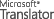 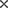 Originaland title: Modèle de garantie d’offre (garantie bancaire)[La banque remplit ce modèle de garantie d’offre conformément aux indications entre crochets] [insérer le nom de la banque, et l’adresse de l’agence émettrice]	Bénéficiaire : [insérer nom et adresse du Maître d’Ouvrage]	Avis d’appel d’offres No. : [insérer le numéro de l’avis d’Appel d’Offres]	Date : [insérer date]	Garantie d’offre no. : [insérer No de garantie]	Garant : [insérer le nom de la banque, et l’adresse de l’agence émettrice, sauf si cela figure à l’en-tête]Nous avons été informés que [insérer numéro du Marché] (ci-après dénommé « le Soumissionnaire ») a répondu à votre appel d’offres no. [insérer no de l’avis d’appel d’offres] pour l’exécution de [insérer description des travaux] et vous a soumis ou vous soumettra son offre en date du [insérer date du dépôt de l’offre] (ci-après dénommée « l’Offre »).En vertu des dispositions du dossier d’Appel d’offres, l’Offre doit être accompagnée d’une garantie d’offre.A la demande du Soumissionnaire, nous [insérer nom de la banque] nous engageons par la présente, sans réserve et irrévocablement, à vous payer à première demande, toutes sommes d’argent que vous pourriez réclamer dans la limite de [insérer la somme en chiffres dans la monnaie du pays du Maître d’Ouvrage ou un montant équivalent dans une monnaie internationale librement convertible]. _____________ [insérer la somme en lettres].Votre demande en paiement doit être accompagnée d’une déclaration attestant que le Soumissionnaire n'a pas exécuté une des obligations auxquelles il est tenu en vertu de l’Offre, à savoir :s’il retire l’Offre avant la date d’expiration  de la validité de l’Offre qu’il a spécifiée dans la lettre de soumission de l’Offre, ou toute autre date de prorogation fournie par le Soumissionnaire; ousi, s’étant vu notifier l’acceptation de l’Offre par le Maître d’Ouvrage pendant la période de validité telle qu’indiquée dans la lettre de soumission de l’offre ou prorogée par le Maître d’Ouvrage avant l’expiration de cette période, il :ne signe pas le Marché ; oune fournit pas la garantie de bonne exécution du Marché, et s’il est tenu de le faire ne fournit pas la garantie de performance environnementale et sociale (ES) ainsi qu’il est prévu dans les Instructions aux soumissionnaires.La présente garantie expirera: (a) si le marché est octroyé au Soumissionnaire, lorsque nous recevrons une copie du Marché signé et de la garantie de bonne exécution, et si cela est exigé, la garantie de performance environnementale et sociale (ES) émise à votre nom, selon les instructions du Soumissionnaire ; ou (b) si le Marché n’est pas octroyé au Soumissionnaire, à la première des dates suivantes : (i) lorsque nous recevrons copie de votre notification au Soumissionnaire du nom du soumissionnaire retenu, ou (ii) vingt-huit (28) jours après l’expiration de la validité de l’Offre.Toute demande de paiement au titre de la présente garantie doit être reçue à cette date au plus tard.La présente garantie est régie par les Règles uniformes de la Chambre de Commerce Internationale 2010 (CCI) relatives aux garanties sur demande, Publication CCI no : 758.Nom : [nom complet de la personne signataire] Titre : [capacité juridique de la personne signataire]Signé : [signature de la personne dont le nom et le titre figurent ci-dessus]Note : le texte en italiques est pour l’usage lors de la préparation du formulaire et devra être supprimé de la version officielle finale.Garantie d’offre 
(Cautionnement émis par une compagnie de garantie)[La compagnie de garantie remplit cette garantie d’offre conformément aux indications entre crochets] Garantie No [insérer No de garantie]Attendu que [insérer le nom du Soumissionnaire] (ci-après dénommé « le Soumissionnaire ») a soumis son offre le [insérer date] en réponse à l’AO No [insérer no de l’avis d’appel d’offres] pour l’exécution de [insérer description des travaux] (ci-après dénommée « l’Offre »).FAISONS SAVOIR par les présentes que NOUS [insérer le nom de la société de garantie émettrice] dont le siège se trouve à [insérer l’adresse de la société de garantie] (ci-après dénommé « le Garant »), sommes engagés vis-à-vis de [insérer nom du Maître d’Ouvrage] (ci-après dénommé « le Maître d’Ouvrage ») pour la somme de [insérer le montant en chiffres dans la monnaie du pays du Maître d’Ouvrage ou un montant équivalent dans une monnaie internationale librement convertible], [insérer le montant en lettres] que, par les présentes, le Garant s’engage et engage ses successeurs ou assignataires, à régler intégralement audit Maître d’Ouvrage. Certifié par le cachet dudit Garant ce __ jour de ______ [insérer date]LES CONDITIONS d’exécution de cette obligation sont les suivantes :1.	Si le Soumissionnaire retire son offre pendant la période de validité qu’il a spécifiée dans la lettre de soumission de l’offre, ou2.	Si le Soumissionnaire, s’étant vu notifier l’acceptation de son offre par le Maître d’Ouvrage pendant la période de validité :(a)	ne signe pas ou refuse de signer le (Formulaire de) marché avant la date d’expiration de l’Offre indiquée dans la Lettre de Soumission, ou toute autre prorogation de cette date fournie par le Soumissionnaire ; ou(b)	ne fournit pas ou refuse de fournir la Garantie de bonne exécution, et s’il est tenu de le faire ne fournit pas la garantie de performance environnementale et sociale (ES) comme prévu par les Instructions aux soumissionnaires du Dossier d’Appel d’Offres émis par le Maître d’Ouvrage,nous nous engageons à payer au Maître d’Ouvrage un montant égal au plus au montant stipulé ci-dessus, dès réception de sa première demande écrite, sans que le Maître d’Ouvrage soit tenu de justifier sa demande, étant entendu toutefois que, dans sa demande, le Maître d’Ouvrage notera que le montant qu’il réclame lui est dû parce que l’une ou l’autre des conditions susmentionnées ou toutes les deux sont remplies, en précisant laquelle ou lesquelles a ou ont motivé sa requête.La présente garantie demeure valable jusqu’au vingt-huitième (28ème) jour inclus suivant l’expiration du délai de validité de l’offre ; toute demande du Maître d’Ouvrage visant à la faire jouer devra parvenir au Garant à cette date au plus tard. Nom : [nom complet de la personne signataire] Titre [capacité juridique de la personne signataire]Signé : [signature de la personne dont le nom et le titre figurent ci-dessus]En date du _________________ jour de ____________________, ______. [insérer la date]Modèle de Déclaration de garantie d’offre [Le Soumissionnaire remplit ce formulaire de garantie d’offre conformément aux indications entre crochets]Date : [insérer la date (jour, mois, année) de remise de l’offre]AO No. : [insérer le numéro de l’Appel d’Offres]Variante No. : [insérer le numéro d’identification si cette offre est proposée pour une variante]A l’attention de [insérer nom complet du Maître d’Ouvrage]Nous, soussignés, déclarons que :1.	Nous reconnaissons que les offres doivent être accompagnées d’une déclaration de garantie d’offre.2.	Nous acceptons que nous fassions l’objet d’une suspension du droit de participer à tout appel d’offres ou de propositions en vue d’obtenir un marché de la part du Maître d’Ouvrage pour une période de temps spécifiée à la Section II – Données particulières de l’appel d’offres, si nous n’exécutons pas une des obligations auxquelles nous sommes tenus en vertu de l’Offre, à savoir :(a)	si nous retirons l’Offre avant la date d’expiration de la validité de l’Offre que nous avons spécifiée dans le formulaire d’offre ou de toute autre date prorogée par nous ; ou(b)	si nous étant vu notifier l’acceptation de l’Offre par le Maître d’Ouvrage pendant la période de validité, nous : (i) ne signons pas le Marché ; ou (ii) ne fournissons pas la garantie de bonne exécution, et si nous sommes tenus de le faire nous ne fournissons pas la garantie de performance environnementale et sociale (ES) ainsi qu’il est prévu dans les Instructions aux soumissionnaires.3.	La présente garantie expirera si le marché ne nous est pas attribué, à la première des dates suivantes : (i) lorsque nous recevrons copie de votre notification du nom du soumissionnaire retenu, ou (ii) vingt-huit (28) jours suivant l’expiration de la validité de notre Offre.4.	Il est entendu que si nous sommes un groupement d’entreprises, la déclaration de garantie d’offre doit être au nom du groupement qui soumet l’offre. Si le groupement n’a pas été formellement constitué lors du dépôt d’offre, la déclaration de garantie de l’offre doit être au nom de tous les futurs membres du groupement nommés dans la lettre d’intention. Nom du soumissionnaire	*	Nom de la personne dûment autorisée à signer l’Offre au nom du le Soumissionnaire	**	________	Titre de la personne signant	l’Offre ______	Signature de la personne nommée ci-dessus ________	Date de signature ______________________jour de  _________*: Dans le cas de l’offre présentée par un GE, préciser le nom du GE en tant que soumissionnaire**: La personne signant l’Offre doit avoir la procuration donnée par le Soumissionnaire, qui sera jointe à l’Offre[Remarque : Dans le cas d’un GE, la Déclaration de Garantie de l’Offre doit être au nom de tous les membres du GE qui soumet l’Offre.]Déclaration sur l’Exploitation et l’Abus sexuels (EAS) et/ou le Harcèlement sexuel (HS)Date: _______________DAO No.: _______Variante No.: _____________Titre du Marché : ____________________________________À : Nous, les soussignés, déclarons que : 			Nous comprenons que les Soumissions doivent inclure une Déclaration EAS et/ou HS.Nous acceptons que, si le marché nous est attribué, nous, y compris nos sous-traitants, soyons tenus de nous conformer aux Obligations de Prévention et de Réponse EAS/HS en vertu du marché, et nous acceptons en outre que la Banque puisse nous disqualifier d’obtenir un marché financé par la Banque pour une période de deux (2) ans, s’il est déterminé par la décision du Comité de Prévention et Règlement de Dispute (CPRD) que nous :n’avons pas rectifié le manquement à l’obligation identifiée en matière de prévention et d’intervention de l’EAS/HS ; n’étions pas conformes à ces obligations au moment d’un incident allégué dans le domaine EAS/HS ; et(c)  en cas de recours aux dispositions relatives à l’Arbitrage d’Urgence en vertu des Règles d’Arbitrage de la Chambre de Commerce Internationale (CCI), une Ordonnance d’Arbitrage n'est pas intervenue dans le cadre de ses Règles afin d’inverser la décision du CPRD dans le cadre de ses Règles.Nom du Soumissionnaire*	Nom de la personne dûment autorisée à signer l’Offre au nom du Soumissionnaire**	________Titre de la personne signant la	Soumission _______Signature de la personne nommée	ci-dessus ________Date signée _________*: Dans le cas d’une Soumission remise par un GE préciser le nom du GE en tant que Soumissionnaire**: La personne qui signe la Proposition doit recevoir la procuration du Soumissionnaire jointe à la Soumission[Remarque : Dans le cas d’un GE, la Déclaration EAS et/ou HS doit être au nom de tous les membres du GE qui soumet la Soumission.]Section V. Pays éligiblesEligibilité en matière de passation des marchés de fournitures, travaux et Services financés par la Banque mondiale.Aux fins d’information des emprunteurs et des soumissionnaires, en référence aux articles 4.8 et 5.1 des IS, les firmes, biens et services des pays suivants ne sont pas éligibles pour concourir dans le cadre de ce projet :(a) 	au titre des IS articles 4.8(a) et 5.1 : [insérer la liste des pays inéligibles, ou s’il n’y en a pas, indiquer « aucun »](b)  	au titre des IS 4.8(b) et 5.1 : [insérer la liste des pays inéligibles, ou s’il n’y en a pas, indiquer « aucun »]Section VI. Fraude et Corruption(Le texte de cette section ne doit pas être modifié)1. 	Objet1.1	Les Directives de la Banque en matière de lutte contre la fraude et la corruption, ainsi que la présente Section, sont applicables à la passation des marchés dans le cadre des opérations de financement de projets d’investissement de la Banque.2.	Exigences2.1	La Banque exige que les Emprunteurs (y compris les bénéficiaires de ses financements), les soumissionnaires (candidats/proposants), consultants, entrepreneurs et fournisseurs, les sous-traitants, sous-consultants, prestataires de services, tous les agents (déclarés ou non) ; ainsi que l’ensemble de leur personnel ; se conforment aux normes les plus strictes en matière d’éthique, durant le processus de passation des marchés, la sélection, et l’exécution des contrats financés par la Banque, et s’abstiennent de toute fraude et corruption.2.2	En vertu de ce principe, la Banque : aux fins d’application de la présente disposition, définit comme suit les expressions suivantes :(i)	est coupable de « corruption » quiconque offre, donne, sollicite ou accepte, directement ou indirectement, un quelconque avantage en vue d’influer indûment sur les actions d’une autre personne ou entité ; (ii) 	se livre à des « manœuvres frauduleuses » quiconque agit, ou s’abstient d’agir, ou dénature des faits, délibérément ou par négligence grave, ou tente d’induire en erreur une personne ou une entité, afin d’en retirer un avantage financier ou de toute autre nature, ou se dérober à une obligation ;(iii)	se livrent à des « manœuvres collusives » les personnes ou entités qui s’entendent afin d’atteindre un objectif illicite, notamment en influant indûment sur l’action d’autres personnes ou entités ;(iv) 	se livre à des « manœuvres coercitives » quiconque nuit ou porte préjudice, ou menace de nuire ou de porter préjudice, directement ou indirectement, à une personne ou entité, ou à leurs biens en vue d’en influer indûment sur les actions de cette personne ou entité ; et(v) 	et se livre à des « manœuvres obstructives »(a)	quiconque détruit, falsifie, altère ou dissimule délibérément les preuves sur lesquelles se base une enquête de la Banque en matière de corruption ou de manœuvres frauduleuses, coercitives ou collusives, ou fait de fausses déclarations à ses enquêteurs destinées à entraver son enquête ; ou bien menace, harcèle ou intimide quelqu’un aux fins de l’empêcher de faire part d’informations relatives à cette enquête, ou bien de poursuivre l’enquête ; ou (b) 	celui qui entrave délibérément l’exercice par la Banque de son droit d’examen tel que stipulé au paragraphe (e) ci-dessous.rejettera la proposition d’attribution d’un marché ou contrat si elle établit que la personne physique ou morale à laquelle il est recommandé d’attribuer ledit marché ou contrat, ou l’un des membres de son personnel ou de ses agents, sous-consultants, sous-traitants, prestataires de service, fournisseurs, ou un de leurs employés s’est livré, directement ou indirectement, à un acte de corruption, une manœuvre frauduleuse, collusive, coercitive ou obstructive en vue de l’obtention dudit marché ou contrat ; outre les recours prévus dans l’Accord de Financement, pourra décider d’autres actions appropriées, y compris déclarer la passation du marché non-conforme si elle détermine, à un moment quelconque, que les représentants de l’Emprunteur, ou d’un bénéficiaire du financement, s’est livré à la corruption ou à des manœuvres frauduleuses, collusives, coercitives ou obstructives pendant la procédure de passation du marché, de sélection ou d’exécution du marché, sans que l’Emprunteur ait pris, en temps voulu et à la satisfaction de la Banque, les mesures nécessaires pour remédier à cette situation , y compris en manquant à son devoir d’informer la Banque lorsqu’il a eu connaissance desdites pratiques ;sanctionnera une entreprise ou un individu, dans le cadre des Directives de la Banque en matière de lutte contre la fraude et la corruption, et conformément aux règles et procédures de sanctions applicables de la Banque, y compris en déclarant publiquement l’exclusion de l’entreprise ou de l’individu pour une période indéfinie ou déterminée : (i) de l’attribution d’un marché financé par la Banque ou de pouvoir en bénéficier financièrement ou de toute autre manière ; (ii) de la participation comme sous-traitant, consultant, fabricant ou fournisseur de biens ou prestataire de services désigné d’une entreprise par ailleurs éligible à l’attribution d’un marché financé par la Banque ; et (iii) du bénéfice du versement de fonds émanant d’un prêt de la Banque ou de participer d’une autre manière à la préparation ou à la mise en œuvre d’un projet financé par la Banque ; exigera que les dossiers d’appel d’offres/appel à propositions, et que les contrats et marchés financés par la Banque, contiennent une disposition exigeant des soumissionnaires (candidats/proposants), consultants, fournisseurs et entrepreneurs, ainsi que leurs sous-traitants, sous-consultants, prestataires de services, fournisseurs, agents, et personnel, autorisent la Banque à inspecter les pièces comptables, relevés et autres documents relatifs à la passation du marché, à la sélection et/ou à l’exécution du marché, et à les soumettre pour vérification à des auditeurs désignés par la Banque. PARTIE 2 – Spécifications des TravauxSection VII. Spécifications techniques et planTable des matièresEtendue des Travaux	150Spécifications	151Exigences environnementales et sociales  (ES)	152Plans		156Informations Supplémentaires	157Etendue des TravauxSpécifications Les normes en matière d’équipements, de matériaux, de mise en œuvre, et de main d’œuvre spécifiés dans les dossiers d’appel d’offres ne doivent pas présenter un caractère limitatif. Les normes internationales reconnues doivent être utilisées dans toute la mesure du possible. Lorsque les Spécifications se réfèrent à d’autres normes ou codes particuliers, qu’ils soient du pays du Maître d’Ouvrage ou autres, ces normes et codes seront considérés acceptables s’ils assurent une qualité au moins égale en substance, aux normes utilisées dans les Spécifications. Les exigences éventuelles additionnelles d’acquisition durable (en sus des exigences ES indiquées dans la section des Exigences environnementales et sociales (ES) ci-après) devront être clairement spécifiées. Veuillez-vous référer au Règlement de la Banque à l’intention des Emprunteurs et le Guide/Boite à outils pour les acquisitions durables pour des informations additionnelles [insérer lien]. Les exigences exprimées doivent être suffisamment spécifiques pour ne pas nécessiter l’évaluation sur la base d’un système de notation ou à points. Les exigences d’acquisition durable devront être formulées afin de permettre leur évaluation sur la base oui/non. Afin d’encourager les innovations par les soumissionnaires en vue de satisfaire aux exigences d’acquisition durable, dans la mesure où le critère d’évaluation indique le mécanisme de calcul d’un ajustement monétaire pour les besoins de l’évaluation et la comparaison des offres, les soumissionnaires peuvent être invités à proposer des ouvrages qui excèdent les minima indiqués pour les objectifs d’acquisition durable.Certaines dispositions du CCAG/CCAP font référence aux Spécifications.  Lors de la préparation de ces Spécifications, le Maître d’Ouvrage devrait se référer aux clauses du CCAG/CCAP correspondantes. Dans certains cas, une disposition contractuelle pourrait ne pas être applicable si les Spécifications ne le stipulent pas.  Dans d’autres cas, la disposition serait applicable par défaut, si les Spécifications n’en disposent pas autrement.Exigences environnementales et sociales 
(ES)L’équipe du Maître d’Ouvrage qui prépare les exigences ES devrait comprendre un spécialiste de l’environnement et des aspects sociaux, dûment qualifié.Le Maître d’Ouvrage doit joindre ou se référer à sa politique/ses règles environnementales, sociales, d’hygiène et de sécurité applicables au projet. Si cette politique ou ces règles n’existent pas, le Maître d’Ouvrage devrait se référer aux conseils ci-après afin de préparer des règles applicables aux Travaux.Contenu recommandé pour des règles environnementales et sociales (Déclaration)L’objectif d’une politique applicable aux Travaux devrait au minimum être formulé en vue d’intégrer la protection de l’environnement, l’hygiène et la sécurité au travail et dans les communautés concernées, l’égalité des sexes, la protection des enfants, les groupes vulnérables (y compris les handicapés), le harcèlement sexuel, la violence à caractère sexiste (VCS), l’exploitation et les abus sexuels (EAS), la prévention et l’information concernant le VIH/SIDA, et l’engagement des parties prenantes dans les processus de planification, les programmes et activités des parties concernées par la réalisation des Travaux. Il est conseillé au Maître d’Ouvrage de consulter la Banque mondiale afin de convenir des aspects à inclure, qui peuvent également traiter de : l’adaptation climatique, la relocalisation et l’expropriation, les populations indigènes, etc. La politique applicable devrait établir le cadre de suivi, les processus et activités d’amélioration continue, et les mécanismes destinés à rendre compte de la conformité aux règles.La politique applicable doit stipuler que, aux fins de la mise en œuvre de cette politique et/ou du Code de Conduite, le terme « enfant » s’applique à toute personne âgée de moins de 18 ans.La politique applicable devrait dans toute la mesure du possible être brève mais spécifique et explicite, et mesurable afin de permettre de rendre compte de la conformité aux règles applicables en conformité avec la Clause 5.10 du CCAP et l’Annexe B du CCAG.Au minimum, la politique doit contenir les engagements à :appliquer les bonnes pratiques professionnelles internationales pour la protection et la conservation de l’environnement naturel et minimiser les impacts inévitables ;procurer et maintenir un cadre de travail respectant l’hygiène et la sécurité et des systèmes de travail sécures ;protéger la santé et la sécurité des communautés locales et des usagers, avec une attention particulière pour les personnes handicapées, âgées ou plus généralement vulnérables ;ne pas tolérer les activités illégales et mettre en œuvre les mesures disciplinaires à leur encontre. Ne pas tolérer les activités VCS, mauvais traitement, activités sexuelles avec des enfants, et harcèlement sexuel et mettre en œuvre les mesures disciplinaires à leur encontre ;adopter une perspective sexo-spécifique et procurer un cadre favorisant l’égalité des hommes et des femmes dans la participation à la planification et à la préparation des Travaux et leur permettant d’en bénéficier de manière égale ;travailler de manière collaborative, y compris avec les usagers in fine des Travaux, les autorités concernées, les entreprises et les communautés locales ;entendre et écouter les personnes et organisations affectées et répondre à leurs préoccupations, avec une attention particulière pour les personnes vulnérables, handicapées, ou âgées ;procurer un cadre faisant la promotion d’échange d’information, de vues et d’idées en toute liberté et sans crainte de représailles, et assurer la protection des lanceurs d’alertes;minimiser le risque de transmission de maladies et réduire les effets de maladies transmissibles liés à la réalisation des Travaux.Le document de politique devrait être signé par la plus haute autorité du Maître d’Ouvrage, afin de signaler l’intention de mettre la politique en œuvre de manière rigoureuse.Contenu minimum pour les Spécifications ESLes spécialistes préparant les spécifications ES doivent se référer aux documents ci-après et les prendre en considération :Rapports du projet, par ex. EIES, PGESConditions d’obtention de consentements/permisNormes applicables, y compris les Directives EHS du Groupe de la Banque mondialeConventions ou traités internationaux pertinents, normes et dispositions légales et réglementaires nationales (lorsqu’elles reflètent des exigences supérieures à celles des Directives EHS du Groupe de la Banque mondiale)Normes internationales pertinentes, par ex. les Directives de l’OMS sur l’utilisation sans danger des PesticidesNormes sectorielles pertinentes, par ex. Directive 91/27/CEE de l’UE sur le traitement des eaux usées urbainesMécanismes de prise en charge des griefs, y compris les types de griefs devant être enregistrées et la manière d’assurer la confidentialité, particulièrement la protection de toute personne rapportant des accusations de VCS/EASPrévention et traitement de VCS/EAS.Les spécifications détaillées relatives à ES devraient, dans la mesure du possible, décrire les résultats attendus de préférence à la méthode de mise en œuvre.Les spécifications ES devraient être préparées de manière à ne pas entrer en conflit avec les dispositions pertinentes du CCAG et du CCAP, et en particulier :CCAGClause 3.3	Cession, délégation, sous-traitance Clause 4.1	Langue Clause 5	 Obligations généralesClause 5.3 	Respect des lois et règlementsClause 6.3	Responsabilités, AssurancesClause 5.9	Personnel de l’EntrepreneurClause 5.10 	Sécurité des personnes et des biens et protection de l’environnementClause 9.	Protection de la main-d’œuvre et conditions de travailClause 13	Modalités de règlement des comptesClause 28	Préparation des travauxClause 31	Installation, organisation, sécurité et hygiène des chantiersClause 32	Engins explosifs de guerreClause 33	Matériaux, objets et vestiges trouvés sur les chantiersClause 34	Dégradations causées aux voies publiques Clause 35	Dommages divers causés par la conduite des travaux ou les modalités de leur exécutionClause 37	Enlèvement du matériel et des matériaux sans emploiPaiement pour les exigences ESHSLes spécialistes ES et de passation des marchés du Maître d’Ouvrage doivent envisager comment l’Entrepreneur établira le coût des exigences ES. Dans la majorité des cas, la rémunération correspondant aux exigences ES (accessoires à la réalisation des travaux et services) sera normalement couverte par le coût des autres éléments du Détail quantitatif et estimatif. Par exemple, le coût de mise en œuvre de systèmes de sécurité du travail, y compris le coût des mesures nécessaires pour assurer la sécurité de la circulation, sera couvert par les prix du Soumissionnaire pour les travaux correspondants. En variante, l’insertion de montants provisionnels peut être envisagée afin de rémunérer certaines activités spécifiques, par exemple les services de conseils et de sensibilisation concernant le VIH, la sensibilisation à VCS/EAS ou afin d’inciter l’entrepreneur à produire des résultats dans le domaine ESHS en supplément des exigences du Marché.Représentant et Personnel clé de l’Entrepreneur[Note: Insérer dans le tableau suivant les spécialistes clés minimum requises pour exécuter le Marché, en tenant compte de la nature, de la portée, de la complexité et des risques du Marché.Dans le cas où les risques EAS du Projet ont été estimés à une niveau important ou élevé, le Maître d’Ouvrage devra inclure un(ou des) expert(s) EAS et HS]Représentant de l’Entrepreneur et Personnel Clé PlansInformations SupplémentairesPARTIE 3 – MarchéSection VIII. Cahier des Clauses administratives générales Table des MatièresA. 	Généralités	1621.	Champ d’application	1622.	Définitions, interprétation	1623.	Intervenants au Marché	1654.	Pièces contractuelles	1685.	Obligations générales	1706.	Garanties de bonne exécution et de parfait achèvement -  Retenue de garantie - Responsabilité - Assurances	1877.	Décompte de délais - Formes des notifications	1908.	Propriété industrielle ou commerciale	1919.	Protection de la main-d’œuvre et conditions de travail	192B. 	Prix et règlement des comptes	19810.	Contenu et caractère des prix	19811.	Rémunération de l’Entrepreneur	20512.	Constatations et constats contradictoires	20713.	Modalités de règlement des comptes	20814.	Règlement du prix des ouvrages ou travaux non prévus	21415.	Augmentation dans la masse des travaux	21516.	Diminution de la masse des travaux	21617.	Changement dans l’importance des diverses natures d’ouvrage	21618.	Pertes et avaries - Force majeure	217C. 	Délais	21819.	Fixation et prolongation des délais	21820.	Pénalités, primes et retenues	220D. 	Réalisation des ouvrages	22121.	Provenance des fournitures, équipements, matériels, matériaux et produits	22122.	Lieux d’extraction  ou emprunt des matériaux	22123.	Qualité des matériaux et produits Application des normes	22224.	Vérification qualitative des matériaux et  produits - Essais et épreuves	22225.	Vérification quantitative des matériaux et produits	22426.	Prise en charge, manutention et conservation par l’Entrepreneur des matériaux et produits fournis par le Maître d’Ouvrage dans le cadre du Marché	22527.	Implantation des ouvrages	22628.	Préparation des travaux	22729.	Plans d’exécution - Notes de calculs - Etudes de détail	22830.	Modifications apportées aux dispositions techniques	23031.	Installation, organisation, sécurité et hygiène des chantiers	23032.	Engins explosifs de guerre	23633.	Matériaux, objets et vestiges trouvés sur les chantiers	23634.	Dégradations causées aux voies publiques	23735.	Dommages divers causés par la conduite des travaux ou les modalités de leur exécution	23737.	Enlèvement du matériel et des matériaux sans emploi	23838.	Essais et contrôle  des ouvrages	23839.	Vices de construction	23840.	Documents fournis après exécution	239E. 	Réception et Garanties	23941.	Réception provisoire	23942.	Réception définitive	24343.	Mise à disposition de certains ouvrages ou parties d’ouvrages	24444.	Garanties contractuelles	24445.	Garantie légale	245F. 	Résiliation du Marché - Interruption des Travaux	24646.	Résiliation du Marché	24647.	Règlement judiciaire ou liquidation  des biens de l’Entrepreneur	24748.	Ajournement et interruption des travaux	247G. 	Mesures coercitives - Règlement des différends  et des litiges - Entrée en vigueur	24849.	Mesures coercitives	24950.	Règlement des différends et des litiges	25051. Référés EAS/HS	25552. Dissatisfaction avec la décision du CPRD sur les référés EAS/HS	25653. Disqualification par la Banque de l’Entrepreneur et son/es Sous-Traitant/s	25654.	Droit applicable et changement dans la réglementation	25655.	Entrée en vigueur  du Marché	257Section VIII. Cahier des Clauses 
administratives générales Annexe A - Conditions générales applicables à l’Accord Constitutif du Comité de Prévention et de Règlement des Différends1.	DéfinitionsL’Accord constitutif du Comité de Prévention et de Règlement des Différends (« l’Accord ») est un accord tripartite passé entre :le Maître d’Ouvrage;l’Entrepreneur; etle « Membre du Comité », terme qui se réfère dans cet accord (i) 	soit au membre unique du Comité, auquel cas toute référence à « Autre Membres » sera sans objet, ou bien(ii)	soit à une des trois personnes auxquelles il est fait conjointement référence dans l’expression « CPRD » (ou « Comité de règlement des Différends ») auquel cas il sera fait référence aux deux autres personnes constituant le Comité par l’expression « Autre Membres ».Les « activités du CPRD » désignent les activités menées par le DRB conformément au marché, y compris toute aide informelle accordée par le DRB conformément à l’Article 50.10 du CCAG, les réunions (y compris les réunions et/ou les discussions entre les membres du CPRD dans le cas de trois membres du CPRD), les visites sur place, les audiences et les décisions. Cela comprend également le traitement des référés EAS/HS conformément à l’Article 51 du CCAG.Le Maître d’Ouvrage et l’Entrepreneur ont conclu (ou ont l’intention de conclure) un marché, auquel il est fait référence ci-après sous le terme « Marché » et qui est défini dans l’Accord portant constitution du Comité de Prévention et de Règlement des Différends (« l’Accord ») dont font part les présentes Conditions générales. Dans le présent Accord, les termes et expressions qui ne sont pas définis par ailleurs auront la même signification que dans le Marché.2.	Conditions GénéralesA moins qu’il n’en soit convenu autrement dans l’Accord, l’Accord prendra effet à la plus tardive des dates suivantes :(a) 	la date de signature du Marché,(b)	 la date à laquelle le Maître d’Ouvrage, l’Entrepreneur et le Membre du Comité ont chacun pour sa part signé l’Accord, ou bien(c) 	la date à laquelle le Maître d’Ouvrage, l’Entrepreneur et les Autres Membres du Comité (le cas échéant) ont chacun pour sa part signé l’Accord.Le Membre du Comité est recruté à titre personnel. Il peut à tout moment présenter sa démission qui prendra effet au plus tôt à l’issue d’une période de soixante-dix (70) jours, et l’Accord prendra fin à l’issue de cette même période.GarantiesLe Membre du Comité garantit qu’il est et entend demeurer impartial et indépendant du Maître d’Ouvrage, de l’Entrepreneur et du Maitre d’Œuvre. Le Membre du Comité fera part sur le champ à ces derniers ainsi qu’aux Autres Membres du Comité de tout fait ou toute circonstance qui pourrait paraître entrer en conflit avec la garantie et l’engagement d’impartialité et d’indépendance auxquels il a souscrit.Lors de la nomination du membre, le Maitre d’Ouvrage et l’Entrepreneur se sont appuyés sur les observations du membre selon lesquelles il détient au moins un diplôme dans des disciplines pertinentes telles que le droit, l’ingénierie, la gestion de la construction ou la gestion des marchés ; a au moins dix ans d’expérience dans l’administration/gestion des marchés et le la résolution de différends, dont au moins cinq ans d’expérience en tant que conciliateur ou arbitre dans des litiges liés à la construction;  a reçu une formation officielle d’arbitre d’un organisme reconnu à l’échelle internationale; a de l’expérience et/ou connaît bien le type de travail que l’Entrepreneur doit effectuer en vertu du marché;a de l’expérience dans l’interprétation des documents contractuels de construction et/ou d’ingénierie; etparle couramment la langue des communications défini dans l’Article 4.1 du CCAG (ou la langue convenue entre les Parties et le CPRD). 4.	Obligations générales du Membre du ComitéLe Membre du Comité s’engage à :ne détenir aucun intérêt financier ou autre auprès du Maître d’Ouvrage, de l’Entrepreneur, du Maitre d’Œuvre, ni aucun autre intérêt financier en rapport avec le Marché, exception faite de la rémunération qui lui sera versée au titre de sa participation au Comité de Prévention et de Règlement des Différends ;ne pas avoir été précédemment employé en tant que consultant ou de toute autre manière par le Maître d’Ouvrage, l’Entrepreneur, ou le Maître d’Œuvre, excepté dans les circonstances dont il aura fait état par écrit au Maître d’Ouvrage et à l’Entrepreneur avant la signature de l’Accord de Règlement des Différends ;avoir fait part par écrit au Maître d’Ouvrage, à l’Entrepreneur et au Maitre d’Œuvre ainsi, le cas échéant, qu’aux autres Membres du Comité, avant la signature de l’Accord-- pour autant qu’il en ait connaissance--de toute relation professionnelle ou personnelle avec les directeurs, cades ou employés du Maître d’Ouvrage, de l’Entrepreneur ou du Maitre d’Œuvre, et de toute participation dans le projet dont le présent marché fait partie ;ne pas être employé pendant la durée de l’Accord, en tant que consultant ou à tout autre titre par le Maître d’Ouvrage, l’Entrepreneur, ou le Maître d’Œuvre, excepté de la manière dont il en aura été convenu par écrit entre le Maître d’Ouvrage, l’Entrepreneur et le ou les autres Membres du Comité (le cas échéant) ;se conformer aux règles de procédure annexées ci-après ainsi qu’aux dispositions de l’Article 50.3 du CCAG ;ne donner d’avis sur l’exécution du Marché au Maître d’Ouvrage, à l’Entrepreneur ou à leurs employés que conformément aux règles de procédure annexées ci-après ;aussi longtemps qu’il sera membre du Comité, s’abstenir de participer à des discussions ou de s’entendre avec le Maître d’Ouvrage, l’Entrepreneur, ou le Maître d’Œuvre sur son recrutement éventuel à l’issue de son mandat en tant que consultant ou à tout autre titre ;se tenir disponible pour se rendre sur le site des travaux ou assister aux audiences ainsi qu’il pourrait s’avérer nécessaire ;se familiariser avec les dispositions du Marché et le déroulement des travaux (et avec tout autre élément du projet dont le présent Marché fait partie) en étudiant tous les documents qu’il recevra et en les organisant dans des dossiers qui seront tenus à jour ;traiter les points relatifs au Marché et toutes les activités du Comité de Prévention et de Règlement des Différends de manière confidentielle et s’abstenir de les publier ou les divulguer sans en avoir préalablement obtenu par écrit l’accord du Maître d’Ouvrage, de l’Entrepreneur ou des Autres Membres du Comité (le cas échéant) ;être prêt à formuler un avis et/ou une opinion sur tout point relatif au Marché s’il en est requis conjointement par le Maître d’Ouvrage et par l’Entrepreneur, sous réserve de l’accord préalable des autres Membres du Comité, le cas échéant.5.	Obligations Générales du Maître d’Ouvrage et de l’EntrepreneurLe Maître d’Ouvrage, l’Entrepreneur et leurs personnels ne solliciteront, en relation avec le Marché, aucun avis ou conseil du Membre du Comité, excepté en rapport avec le déroulement des activités du CPRD relatives au Marché et à l’Accord. Le Maître d’Ouvrage et l’Entrepreneur seront tenus responsables de l’exécution de la présente obligation par leurs employés respectifs.Le Maître d’Ouvrage et l’Entrepreneur s’engagent réciproquement, ainsi que vis-à-vis du Membre du Comité, à ce qu’en l’absence d’un accord écrit entre eux et avec les Membres du Comité (le cas échéant), ce dernier (a) 	ne soit nommé arbitre au titre du Marché ; (b) 	ne soit appelé à déposer devant l’arbitre ou les arbitres nommés au titre du Marché ;(c) 	ne soit tenu responsable en cas de réclamation s’élevant en raison d’une action ou d’une omission relative à ses fonctions réelles ou supposées, à moins qu’une telle action ou omission ne s’avère avoir été commise de mauvaise foi.Le Maître d’Ouvrage et l’Entrepreneur s’engagent conjointement et solidairement à protéger et compenser le membre du Comité en cas de réclamations dont il ne devrait pas être tenu pour responsable en vertu de l’alinéa précédent. Dans tous les cas où ils soumettent au Comité au titre de l’Article 50.3 du CCAG un différend qui nécessite un déplacement sur le site des travaux ou la tenue d’une audience, le Maître d’Ouvrage ou l’Entrepreneur consigneront à titre de provision la somme nécessaire pour couvrir les dépenses encourues de ce fait par le Membre du Comité. Il ne sera tenu compte d’aucun autre règlement dû ou à verser au Membre du Comité.6.	Règlement Le Membre du Comité sera rémunéré dans la monnaie de règlement stipulée dans l’Accord comme suit :une commission forfaitaire mensuelle, qui constituera un paiement libératoire au titre de :sa disponibilité à se rendre sur le site des travaux et assister aux audiences, sous réserve d’être informé 28 jours à l’avance ;l’obligation de se familiariser, et se tenir en permanence de l’état de l’avancement du projet et de maintenir à jour les dossiers correspondants ;es frais de secrétariat et frais généraux, y compris les frais de reproduction et fournitures de bureau encourus du fait de ses fonctions ;les services rendus au titre du présent article, à l’exception des services mentionnés aux alinéas (b) et (c) du présent article.Cette commission forfaitaire mensuelle sera payée à partir du dernier jour du mois calendaire au cours duquel l’Accord prend effet, et ce jusqu’au dernier jour du mois calendaire au cours duquel le Certificat d’Achèvement est émis pour l’ensemble des travaux.A partir du jour suivant, l’avance forfaitaire sera réduite d’un tiers et sera payable jusqu‘au premier jour du mois au cours duquel le Membre présenterait sa démission ou au cours duquel il serait mis fin à l’Accord. une rémunération journalière qui constituera un paiement libératoire :dans un plafond de deux jours par déplacement (aller ou retour), pour chaque journée entièrement ou partiellement consacrée à se rendre de sa résidence au site des travaux ou à toute destination retenue, le cas échéant, pour une réunion avec les autres Membres du Comité ;pour chaque journée consacrée à une visite du site des travaux, à la tenue d’une audience ou à la préparation d’une décision du Comité ;pour chaque journée consacrée à la lecture des documents soumis dans le cadre de la préparation d’une audience.Toute dépense justifiée, y compris les frais de déplacement nécessaires (billets d’avion en classe inférieure à la première classe, hôtel et frais de séjour et autres frais directement liés à un déplacement) encourue en raison de ses fonctions, ainsi que ses frais de téléphone, courrier et fac-similés ; un reçu sera exigé pour toute dépense supérieure à cinq pour cent de la rémunération journalière à laquelle il est fait référence à l’alinéa (b) du présent article ;Les impôts et taxes sur les paiements effectués au titre du présent article payables dans le pays où sont situés les travaux, à moins que le Membre n’en soit un ressortissant ou un résident permanent.La commission forfaitaire et la rémunération journalière seront stipulées dans l’Accord. A moins que l’Accord n’en dispose autrement, ces montants seront non révisables pour les premiers 24 mois et seront ensuite révisables par accord entre le Maître d’Ouvrage, l’Entrepreneur et le Membre du Comité à chaque date anniversaire de la date où l’Accord est entré en vigueur.Si les parties ne peuvent s’entendre sur ces montants, l’Autorité de Nomination ou la personne désignée au CCAP à cette fin déterminera le montant applicable avant la signature de l’Accord.Le membre du Comité présentera une facture trimestrielle couvrant la commission forfaitaire et ses frais de déplacement. Les factures afférentes à ses autres frais et à sa rémunération journalière seront présentées à l’issue du déplacement sur le site des Installation ou de l’audience. Chaque facture sera accompagnée d’une description sommaire des activités exécutées pendant la période de référence et sera envoyée à l’Entrepreneur.L’Entrepreneur règlera en totalité les factures du Membre du Comité dans les 56 jours suivant leur réception et en présentera la moitié au Maître d’Ouvrage pour remboursement dans les certificats de paiement relatifs au Marché. Le Maître d’Ouvrage en effectuera le règlement conformément aux dispositions du Marché.Si l’Entrepreneur ne règle pas au Membre du Comité le montant qui lui est dû au titre de l’Accord, le Maître d’Ouvrage règlera ce montant ainsi que toute autre somme nécessaire à la poursuite des activités du Comité de Prévention et de Règlement des Différends, sans préjudice des droits et recours dont il dispose. Sans préjudice des droits résultant du manquement de l’Entrepreneur, le Maître d’Ouvrage aura droit au remboursement de tout montant excédant la moitié des paiements effectués au Membre du Comité, et de toute somme nécessaire au recouvrement de ces montants et frais financiers y afférant au taux d’intérêt stipulé à l’Article 11.7 du CCAG.Si dans les 70 jours suivant la présentation d’une facture, le Membre du Comité n’en reçoit pas le règlement, il peut suspendre ses fonctions sans préavis ou présenter sa démission conformément aux dispositions de l’Article 7.RésiliationA tout moment, le Maître d’Ouvrage et l’Entrepreneur peuvent conjointement mettre fin à l’Accord sous réserve d’un préavis de 42 jours et les Membres du Comité donner leur démission conformément aux dispositions de l’Article 2.Si le Membre du Comité ne se conforme pas aux dispositions de l’Accord, le Maître d’Ouvrage et l’Entrepreneur pourront, sans préjudice des autres droits qu’ils détiennent, lui notifier la résiliation de l’Accord. Si le Maître d’Ouvrage ou l’Entrepreneur ne se conforme pas aux dispositions de l’Accord, le Membre du Comité pourra, sans préjudice des autres droits qu’il détient, notifier au Maître d’Ouvrage et à l’Entrepreneur la résiliation de l’Accord. Cette notification prendra effet lorsqu’elle aura été reçue par le Maître d’Ouvrage et l’Entrepreneur.Une telle notification, démission ou résiliation sera définitive et engagera le Maître d’Ouvrage, l’Entrepreneur et le Membre du Comité. Néanmoins, une notification qui n’aurait pas été effectuée à la fois au Maître d’Ouvrage et à l’Entrepreneur demeurerait sans effet.8.	Manquement du Membre du Comité à ses engagements Si un Membre du Comité ne se conforme pas à ses obligations d’impartialité ou d’indépendance vis-à-vis du Maître d’Ouvrage ou de l’Entrepreneur telles que stipulées à l’Article 4, il n’aura pas droit à être rémunéré ou être remboursé des dépenses qu’il aura encourues et, sans préjudice des autres droits qu’ils détiennent, devra rembourser au Maître d’Ouvrage et à l’Entrepreneur la rémunération et les autres sommes qu’il aura perçues ou qui auraient été versées aux autres Membres du Comité, le cas échéant, au titre de la procédure conduite par le Comité ou des décisions qu’il aura rendues, et qui seront annulées ou rendues sans effet en raison du manquement du Membre du Comité à ses obligations. 9.	DifférendsTout différend ou réclamation découlant du présent Accord ou en relation avec celui-ci ainsi que de tout manquement à cet Accord, résiliation ou validité de l’Accord sera tranché définitivement par voie arbitrage institutionnel. Si aucune institution d’arbitrage n’a été convenue, l’arbitrage sera conduit suivant le Règlement d'arbitrage de la Chambre de Commerce Internationale par un ou plusieurs arbitres nommés conformément à ce Règlement.Annexe B - Annexe aux Conditions générales de l’accord constitutif du Comité de de Prévention et de Règlement des Différends (« CPRD »)1.	Dès que possible après la nomination du CPRD, le CPRD doit convoquer une réunion avec les Parties. Lors de cette réunion, le CPRD doit établir un calendrier des réunions prévues et des visites sur place en consultation avec les Parties, qui seront soumises à un ajustement par le CPRD en consultation avec les Parties. Sauf accord contraire du Maître d’Ouvrage et de l’Entrepreneur, le Comité d’examen des différends se rend sur les lieux et/ou tient des réunions avec les Parties à des intervalles d’au plus 90 jours et pas moins de 70 jours, sauf : (a) au besoin pour convoquer une audience, ou (b) à la demande écrite de l’une ou l’autre des parties lors d’événements critiques (y compris la suspension des travaux et services ou la résiliation du marché).2. 	Le moment et l’ordre du jour de chaque réunion et visite du site doivent être convenus conjointement par le Comité d’examen des différends, le Maître d’Ouvrage et l’Entrepreneur, ou en l’absence d’entente, doivent être décidés par le Comité d’examen des différends. L’ordre du jour comprend l’examen de la conformité de l’Entrepreneur : (a) aux Obligations de Prévention et de Réponse EAS/HS; et (b) le défaut du Directeur de projet de s’acquitter de ses fonctions en vertu du contrat à cet égard, y compris tel que spécifié à l’Article 5.9.15 du CCAG. Le but des réunions et des visites sur place est de permettre au Comité d’examen des différends de se familiariser avec les progrès de l’exécution du marché et de tout problème ou réclamation réel ou potentiel et, dans la mesure du raisonnable, d’éviter que des problèmes ou des réclamations potentiels ne deviennent des différends.3.	Le Maître d’Ouvrage, l’Entrepreneur et le Maître d’Œuvre participeront aux visites du site des travaux, qui seront cordonnées par le Maître d’Ouvrage et ce avec le concours de l’Entrepreneur. Le Maître d’Ouvrage fournira l’appui nécessaire en matière de secrétariat, reproduction et lieux de réunion. A l’issue de chaque visite sur le site des travaux, et avant de quitter les lieux, le CPRD préparera un rapport sur les activités relatives à la visite en question et en transmettra un exemplaire aux Parties et au Directeur de projet. Le rapport identifie toute question qui soulève des préoccupations en matière d’EAS et/ou de HS, y compris les détails de toute non-conformité potentielle de l’Entrepreneur, y compris de son sous-traitant/s, aux obligations de prévention et d’intervention d’EAS/HS.  Le CPRD doit également fournir au Maître d’Ouvrage un rapport sur tout défaut potentiel du Directeur de projet de s’acquitter de ses obligations en ce qui concerne les obligations de prévention et d’intervention d’EAS/HS, y compris sur l’identification du non-respect des obligations par l’Entrepreneur, et de la Notification de de remédier à des corrections conformément à l’Article 5.9.15 des conditions contractuelles.4.	Le Maître d’Ouvrage et l’Entrepreneur fourniront au CPRD un exemplaire de tous les documents que le CPRD pourrait requérir, y compris les documents du Marché, les rapports d’avancement, ordres de service de modification, certificats ou tout autre document relatif à l’exécution du Marché que le CPRD pourrait requérir. Toutes les communications entre le CPRD et le Maître d’Ouvrage ou l’Entrepreneur seront copiées à l’autre Partie. Si le CPRD est composé de trois membres, le Maître d’Ouvrage et l’Entrepreneur enverront un exemplaire de ces documents ou communications à chacun des trois membres du CPRD.5.	Lorsqu’un différend est soumis au CPRD conformément à l’Article 50.3 du CCAG, le CPRD procédera conformément à l’Article 50.3 du CCAG et à la présente annexe. Sous réserve du délai qui lui est imparti pour communiquer sa décision et de tout autre élément pertinent, le CPRD sera tenu :d’agir équitablement et impartialement à l’égard du Maître d’Ouvrage et de l’Entrepreneur, donnant à chacun d’entre eux la possibilité de présenter son point de vue et répondre à celui de l’autre ;d’adopter une procédure adaptée au différend, en évitant tout retard ou dépense inutiles.6.	Le CPRD pourra tenir une audience sur le différend en question, audience dont il fixera la date et le lieu, et pourra requérir du Maître d’Ouvrage et de l’Entrepreneur qu’ils soumettent les documents et les arguments relatifs à ce différend avant la tenue de l’audience.7.	A moins qu’il n’en soit convenu autrement par écrit entre le Maître d’Ouvrage et l’Entrepreneur, le CPRD pourra adopter une procédure inquisitoire, refuser accès à l’audience à toute personne autre que les représentants du Maître d’Ouvrage, de l’Entrepreneur ou du Maître d’Œuvre, et poursuivre ses travaux en l’absence d’une des Partie dont le CPRD s’est assuré qu’elle a été dûment convoquée à l’audience, et ce tout en conservant la possibilité de décider si et dans quelle mesure il veut exercer un tel droit.8.	Le Maître d’Ouvrage et l’Entrepreneur confèrent au CPRD la capacité :(a)	de déterminer la procédure à appliquer au règlement du différend ;(b)	de décider de la compétence propre au CPRD et de la portée du différend qui lui est soumis ;(c)	de tenir les audiences qu’il estime appropriées, sans autre règle de procédure que celles définies par le Marché et la présente Annexe ;(d)	de prendre les initiatives nécessaires à la détermination des faits et autres éléments qu’une décision nécessite ;(e)	d’utiliser ses propres connaissances de spécialiste en la matière ;(f)	de décider du paiement de charges financières conformément aux dispositions du Marché ;(g)	de décider de toute mesure temporaire, transitoire ou conservatoire ;(h)	de considérer, examiner ou modifier tout certificat, constatation, instruction, opinion, ou évaluation du Maître d’Œuvre afférents au différend ;(i)	de désigner un ou plusieurs expert/s compétent/s (y compris un ou des experts juridiques et techniques) pour émettre un avis sur un point particulier relatif au différend, si le CPRD le considère nécessaire et les Parties en conviennent, et ce aux frais des Parties. 9.	En cours d’audience, le CPRD n’émettra pas d’avis sur le bien-fondé des arguments présentés par les Parties. Par la suite, le CPRD prendra sa décision conformément à l’Article 50.3, ou de toute autre manière dont il a été convenu par écrit entre le Maître d’Ouvrage et l’Entrepreneur. Si le CPRD est composé de trois membres, il devra(a)	se réunir après l’audience de manière à débattre de sa décision et la préparer ;(b) 	s’efforcer d’arriver à une décision à l’unanimité ; si cela s’avère impossible, sa décision sera prise à la majorité des Membres, qui pourront demander au Membre du Comité en minorité de préparer par écrit un rapport qui sera soumis au Maître d’Ouvrage et à l’Entrepreneur ; (c)	si un des Membres du Comité ne se rend pas à une réunion ou une audience, ou ne remplit pas une fonction qui lui est impartie, les deux autres Membres du Comité pourront néanmoins prendre une décision, à moins que :le Maître d’Ouvrage ou l’Entrepreneur ne s’y opposent, ou que le Membre du Comité qui est absent est le Président du Comité, et qu’il ne requiert des autres Membres du Comité qu’ils s’abstiennent de prendre une décision en son absence. Annexe C -- Règles de la Banque - Pratiques de Fraude et Corruption[Ne pas modifier le texte de cette Annexe.]1. 	Objet1.1 	Les Directives de la Banque en matière de lutte contre la fraude et la corruption, ainsi que la présente annexe, sont applicables à la passation des marchés dans le cadre des Opérations de Financement de Projets d’Investissement par la Banque.2.	Exigences2.1	La Banque exige que les Emprunteurs (y compris les bénéficiaires d’un financement de la Banque), les soumissionnaires (candidats/proposants), consultants, entrepreneurs et fournisseurs, les sous-traitants, sous-consultants, prestataires de services ou fournisseurs, tous les agents (déclarés ou non) ; ainsi que l’ensemble de leur personnel ; se conforment aux normes les plus strictes en matière d’éthique, durant le processus de passation des marchés, la sélection, et l’exécution des contrats financés par la Banque, et s’abstiennent de toute fraude et corruption.2.2	En vertu de ce principe, la Banque aux fins d’application de la présente disposition, définit comme suit les expressions suivantes :(i)	est coupable de « corruption » quiconque offre, donne, sollicite ou accepte, directement ou indirectement, un quelconque avantage en vue d’influer indûment sur les actions d’une autre personne ou entité ; (ii) 	se livre à des « manœuvres frauduleuses » quiconque agit, ou s’abstient d’agir, ou dénature des faits, délibérément ou par négligence grave, ou tente d’induire en erreur une personne ou une entité afin d’en retirer un avantage financier ou de toute autre nature, ou se dérober à une obligation ;(iii)	se livrent à des « manœuvres collusives » les personnes ou entités qui s’entendent afin d’atteindre un objectif illicite, notamment en influant indûment sur l’action d’autres personnes ou entités ;(iv) 	se livre à des « manœuvres coercitives» quiconque nuit ou porte préjudice, ou menace de nuire ou de porter préjudice, directement ou indirectement, à une personne ou entité, ou à leurs biens, en vue d’influer indûment sur les actions de cette personne ou entité ; et(v) 	et se livre à des « manœuvres obstructives »(a)	quiconque détruit, falsifie, altère ou dissimule délibérément les preuves sur lesquelles se base une enquête de la Banque en matière de corruption ou de manœuvres frauduleuses, coercitives ou collusives, ou fait de fausses déclarations à ses enquêteurs destinées à entraver son enquête ; ou bien menace, harcèle ou intimide quelqu’un aux fins de l’empêcher de faire part d’informations relatives à cette enquête, ou bien de poursuivre l’enquête ; ou (b) 	celui qui entrave délibérément l’exercice par la Banque de son droit d’examen tel que stipulé au paragraphe (e) ci-dessous.rejettera la proposition d’attribution d’un marché ou contrat si elle établit que la personne physique ou morale à laquelle il est recommandé d’attribuer ledit marché ou contrat, ou l’un des membres de son personnel ou de ses agents, sous-consultants, sous-traitants, prestataires de service, fournisseurs, ou un de leurs employés, s’est livré, directement ou indirectement, à un acte de corruption, une manœuvre frauduleuse, collusive, coercitive ou obstructive en vue de l’obtention dudit marché ou contrat ; outre les recours prévus dans l’Accord de Financement, pourra décider d’autres actions appropriées, y compris déclarer la passation du marché non-conforme si elle détermine, à un moment quelconque, que les représentants de l’Emprunteur, ou d’un bénéficiaire du financement, s’est livré à la corruption ou à des manœuvres frauduleuses, collusives, coercitives ou obstructives pendant la procédure de passation du marché, de sélection ou d’exécution du marché, sans que l’Emprunteur ait pris, en temps voulu et à la satisfaction de la Banque, les mesures nécessaires pour remédier à cette situation , y compris en manquant à son devoir d’informer la Banque lorsqu’il a eu connaissance desdites pratiques ;sanctionnera une entreprise ou un individu, dans le cadre des Directives de la Banque en matière de lutte contre la fraude et la corruption, et conformément aux règles et procédures de sanctions applicables de la Banque, y compris en déclarant publiquement l’exclusion de l’entreprise ou de l’individu pour une période indéfinie ou déterminée (i) de l’attribution d’un marché financé par la Banque ou de pouvoir en bénéficier financièrement ou de toute autre manière (ii) de la participation comme sous-traitant, consultant, fabricant ou fournisseur de biens ou prestataire de services désigné d’une entreprise par ailleurs éligible à l’attribution d’un marché financé par la Banque ; et (iii) du bénéfice du versement de fonds émanant d’un prêt de la Banque ou de participer d’une autre manière à la préparation ou à la mise en œuvre d’un projet financé par la Banque ; exigera que les dossiers d’appel d’offres/appel à propositions, et que les contrats et marchés financés par la Banque, contiennent une disposition exigeant des soumissionnaires (candidats/proposants), consultants, fournisseurs et entrepreneurs, ainsi que leurs sous-traitants, sous-consultants, prestataires de services, fournisseurs, agents, et personnel, autorisent la Banque à inspecter les pièces comptables, relevés et autres documents relatifs à la passation de marché, la sélection et à l’exécution du marché, et à les soumettre pour vérification à des auditeurs désignés par la Banque.Annexe D -- Déclaration relative à l’Exploitation et à l’Abus Sexuel (EAS) et/ou au Harassement Sexuel (HS) pour les Sous-traitants[Ce formulaire doit être rempli par chaque Sous-traitant proposé par l’Entrepreneur, qui n’était pas nommé dans le Marché.]Nom du Sous-traitant : [insérer le nom complet]Date : [insérer jour, mois, année]Référence du Marché : [insérer la référence du Marché]Page [insérer le numéro de page] sur [insérer le nombre total] pagesNom du Sous-traitant	Nom de la personne dûment autorisée à signer au nom du Sous-traitant	_______Titre de la personne signant au nom du Sous-traitant	______________________Signature de la personne nommée ci-dessus	______________________Date de signature ________________________________ jour de ___________________, _____Contre signé par un représentant autorisé de l’Entrepreneur :Signature : ________________________________________________________Date de signature ________________________________ jour de ___________________, _____Section IX. Cahier des Clauses administratives particulièresLes Clauses administratives particulières qui suivent complètent les Clauses administratives générales. Dans tous les cas où les dispositions se contredisent, les dispositions ci-après prévaudront sur celles des Clauses administratives générales. Le numéro de la Clause générale à laquelle se réfère une Clause particulière est indiqué entre parenthèses.Partie A – Données du MarchéPartie B – Clauses Particulières additionnellesDispositions supplémentaires relatives au nantissement et au paiement direct des sous-traitantsA. NantissementLe nantissement des marchés publics est une mesure destinée à faciliter leur financement.Il permet au titulaire d’un marché et à ses sous-traitants admis au bénéfice du paiement direct d’obtenir des prêts ou des avances sous certaines conditions.A cet effet, un acte ayant pour objet le nantissement du Marché est passé entre l’Entrepreneur titulaire du Marché et l’institution qui consent cette facilité. En outre l’exemplaire unique du Marché est remis par le titulaire à cette institution à titre de garantie.Cette institution, le créancier, notifie alors ou fait signifier le nantissement au Maître d’Ouvrage, lequel lui règle directement, sauf empêchement à paiement, les sommes dues par le Maître d’Ouvrage au titre de l’exécution du Marché.Les dispositions suivantes viennent compléter le CCAG et se réfèrent à la numération des articles du CCAG :3.3.1	De plus, l’Entrepreneur peut céder ou déléguer au profit des banquiers de l’Entrepreneur tout ou partie des sommes dues ou à devoir au titre du Marché.4.5	Pièces à délivrer à l’Entrepreneur en cas de nantissement du marché.4.5.1	Dès la notification du marché, le Maître d’Ouvrage délivre sans frais à l’Entrepreneur, contre reçu, une expédition certifiée conforme de l’Acte d’engagement et des autres pièces que mentionne le paragraphe 2 du présent Article à l’exclusion du CCAG.4.5.2	Le Maître d’Ouvrage délivre également, sans frais, à l’Entrepreneur, aux co-traitants et aux sous-traitants payés directement les pièces qui leur sont nécessaires pour le nantissement de leurs créances.B. Paiement direct aux sous-traitantsLe paiement direct par le Maître d’Ouvrage des prestations exécutées par les entrepreneurs sous-traitants permet à ces derniers d’avoir la certitude d’être payés « au même titre que l’entrepreneur principal » - dès lors qu’ils accomplissent les prestations dont ils sont responsables. Les prestations faisant l’objet de paiement direct peuvent être connues dès le dépôt de l’offre. Lorsque les sous-traitants ont déclaré postérieurement à la conclusion du Marché leur acceptation et l’agrément des conditions de leurs conditions de paiement doivent figurer dans un avenant ou dans un acte spécial.Les dispositions suivantes viennent compléter le CCAG et se réfèrent à la numérotation des articles du CCAG :3.3.3	Le sous-traitant agréé peut obtenir directement du Maître d’Ouvrage si celui-ci et les autorités dont l’approbation est nécessaire pour le Marché en sont d’accord ou si la réglementation applicable l’impose, le règlement des travaux, fournitures ou services dont il a assuré l’exécution et qui n’ont pas déjà donné lieu à paiement au profit du titulaire du Marché.Dans ce cas, l’Entrepreneur remet au Chef de Projet, avant tout commencement d’exécution du contrat de sous-traitance, une déclaration mentionnant :(a)	la nature des prestations dont la sous-traitance est prévue,(b)	le nom, la raison ou la dénomination sociale et l’adresse du sous-traitant proposé,(c)	les conditions de paiements prévues par le projet de contrat de sous-traitance et le montant prévisionnel de chaque sous-traité, notamment la date d’établissement des prix et, le cas échéant, les modalités de variation de prix, le régime des avances, des acomptes, des réfactions, des primes, des pénalités.Le Chef du Projet doit revêtir de son visa toutes les pièces justificatives servant de base au paiement direct. Il dispose d’un délai d’un (1) mois pour signifier son acceptation ou son refus motivé. Passé ce délai, le Chef de Projet est réputé avoir accepté celles des pièces justificatives qu’il n’a pas expressément refusées.Lorsque le sous-traitant doit être payé directement, le titulaire est tenu, lors de la demande d’acceptation, d’établir que la cession ou le nantissement de créances résultant du Marché ne fait pas obstacle au paiement direct du sous-traitant.11.9	Rémunération des entrepreneurs sous-traitants payés directement.Les travaux exécutés par des sous-traitants ayant droit au paiement direct sont payés dans les conditions stipulées par le Marché, un avenant ou un acte spécial.13.5	Règlement en cas de sous-traitants payés directement13.5.1	Lorsqu’un sous-traitant bénéficie d’un paiement direct, l’Entrepreneur joint au projet de décompte une attestation indiquant la somme à prélever, sur celles qui lui sont dues, pour la partie de la prestation exécutée, et que le Chef de Projet devra faire régler à ce sous-traitant. Lorsque le sous-traitant est de nationalité étrangère, le projet de décompte distinguera les montants payables en monnaies nationale et étrangères.Les paiements du sous-traitant intéressé sont effectués dans la limite du montant des états d’acomptes et de solde ainsi que des attestations prévues à l’alinéa précédent.Le montant total des paiements effectués au profit d’un sous-traitant ramené aux conditions du mois d’établissement des prix du Marché ne peut excéder le montant à sous-traiter qui est stipulé dans le Marché.13.5.2	L’Entrepreneur est seul habilité à présenter les projets de décomptes et à accepter le décompte général ; sont seules recevables les réclamations formulées ou transmises par ses soins.13.5.3	Les paiements à faire au sous-traitant sont effectués sur la base des pièces justificatives et de l’acceptation de l’Entrepreneur donnée sous la forme d’une attestation, transmises par celui-ci conformément aux stipulations de l’Article 13.5.1.Dès réception de ces pièces, le Maître d’Ouvrage avise directement le sous-traitant de la date de réception du projet de décompte et de l’attestation envoyés par l’Entrepreneur, et lui indique les sommes dont le paiement à son profit a été accepté par l’Entrepreneur.Le paiement des sommes dues au sous-traitant doit intervenir dans les délais prévus aux Articles 13.2.3 et 13.4.3.Un avis de paiement est adressé à l’Entrepreneur et au sous-traitant.L’Entrepreneur dispose d’un délai de quinze (15) jours, comptés à partir de la réception des pièces justificatives servant de base au paiement direct, pour les accepter ou pour signifier au sous-traitant son refus motivé d’acceptation. Passé ce délai, l’Entrepreneur est réputé avoir accepté celles des pièces justificatives ou des parties des pièces justificatives qu’il n’a pas expressément acceptées ou refusées.Dans le cas où l’Entrepreneur n’a, dans le délai de quinze (15) jours suivant la réception du projet de décompte du sous-traitant, ni opposé un refus motivé, ni transmis celui-ci au Maître d’Ouvrage, le sous-traitant envoie directement au Maître d’Ouvrage une copie du projet de décompte. Il y joint une copie de l’avis de réception de l’envoi du projet de décompte à l’Entrepreneur.Le Maître d’Ouvrage met aussitôt en demeure l’Entrepreneur, par lettre recommandée avec demande d’avis de réception postal, de lui faire la preuve dans un délai de quinze jours à compter de la réception de cette lettre qu’il a opposé un refus motivé à son sous-traitant dans le délai prévu au cinquième alinéa ci-dessus. Dès réception de l’avis, le Maître d’Ouvrage informe le sous-traitant de la date de cette mise en demeure.A l’expiration de ce délai, et au cas où l’Entrepreneur ne serait pas en mesure d’apporter cette preuve, le Maître d’Ouvrage dispose du délai prévu à l’Article 13.2.3 pour mandater les sommes à régler au sous-traitant, à due concurrence des sommes restant dues à l’Entrepreneur au titre des projets de décompte qu’il a présentés.13.6	Réclamation ou action directe d’un sous-traitantSi un sous-traitant de l’Entrepreneur met en demeure le Maître d’Ouvrage de lui régler directement certaines sommes qu’il estime lui être dues par l’Entrepreneur au titre du contrat de sous-traitance, le Chef de Projet peut retenir les sommes réclamées sur celles qui restent à payer à l’Entrepreneur, à condition que le sous-traitant ait été un sous-traitant agréé et que son droit à paiement direct ait été reconnu préalablement dans le cadre du Marché ou qu’il résulte de la réglementation en vigueur. Les sommes ainsi retenues ne portent pas intérêt.Si le droit du sous-traitant est définitivement établi, le Chef de Projet paie le sous-traitant et les sommes dues à l’Entrepreneur sont réduites en conséquence.Partie C : Indicateurs de performance des dispositions environnementales et sociales[Note à l’intention du Maître d’Ouvrage : les indicateurs ci-après peuvent être modifiés afin de refléter les politiques environnementales et sociales et/ou les exigences ES du projet. Le Maître d’Ouvrage doit s’assurer que les indicateurs fournis soient appropriés pour les travaux et l’impact/problèmes clé identifiés dans l’évaluation environnementale et sociale]Indicateurs pour les rapports périodiques :Incidents environnementaux ou non conformités avec les exigences contractuelles, y compris contamination, pollution ou dommage aux sols ou aux ressources en eau ;Incidents relatifs à l’hygiène et la sécurité, accidents, blessures et toutes victimes ayant nécessité des soins ;Interactions avec les autorités de régulation : identifier l’agence, dates, objet, résultats (indiquer le résultat négatif en cas de non-résultat) ;Etats de tous les permis et accords :Permis de travail : nombre de permis requis, nombre de permis obtenus, actions entreprises pour les permis non obtenus ;Situation des permis et consentements :Liste des zones/installations nécessitant un permis (carrières, centrales d’enrobage), la date de demande, la date d’obtention (actions de suivi pour les permis non obtenus), date de présentation au Directeur de travaux (ou représentant), état de la zone (attente de permis, en activité, abandonné sans remise en état, plan de restauration en cours de mise en œuvre, etc.)Liste de zones nécessitant l’accord du propriétaire (zone d’emprunt ou de dépôt, site de camp), date de présentation au Directeur de travaux (ou représentant) ;Identifier les activités principales entreprises sur chacune des zones durant la période couverte par le rapport et les grandes lignes des actions de protection environnementale et sociale (préparation du site/déboisement, marquage des limites/bornage, récupération de la terre végétale, gestion de la circulation, planification de la restauration/démobilisation, mise en œuvre de la restauration/démobilisation) ;Pour les carrières : le point des relogements et dédommagements (accompli ou détail des activités de la période couverte par le rapport et situation présente).Supervision de l’hygiène et la sécurité :Responsable de sécurité : nombre de jours travaillés, nombre d’inspections complètes et partielles, compte-rendu effectués aux responsables du projet ou des travaux ;Nombre de travailleurs, d’heures de travail, indicateurs d’équipements de protection individuelles (EPI) utilisés (pourcentage de travailleurs dotés d’EPI complet, partiel, etc.), infractions observées commises par les travailleurs (par type d’infraction, EPI ou autres), avertissement donnés, avertissements en cas de récidives donnés, actions de suivi entreprises, le cas échéant ;Logement des travailleurs :Nombre de personnels expatriés hébergés dans les installations, nombre de personnel local ;Date de la dernière inspection, et principales constatations effectuées lors de l’inspection, y compris la conformité des hébergements avec la réglementation nationale et locale et avec les bonnes pratiques, incluant l’assainissement /sanitaires, l’espace, etc. :Actions entreprises pour recommander/demander des conditions améliorées, ou pour améliorer les conditions.Services de santé : fournisseur de services de santé, information et/ou formation, localisation de clinique, nombre de malades et de traitements de maladies et diagnostics (ne pas fournir de noms de patients) ;Genre (pour expatriés et locaux séparément) : nombre de travailleurs femmes, pourcentage de la main d’œuvre, problème sexo-spécifiques rencontrés et remédiés (se référer aux sections concernant les réclamations/plaintes ou autres, selon les besoins) ;Formation :Nombre de nouveaux travailleurs, nombre ayant reçu une formation initiale, dates de ces formations ;Nombre et dates de discussions concernant les « boites à outils », nombre de travailleurs ayant reçu la formation sur la sécurité et l’hygiène au travail, la formation environnementale et sociale ;Nombre et dates des séances de sensibilisation et/ou formation sur les maladies transmissibles, nombre de travailleurs ayant reçu la formation (au cours de la période couverte par le rapport et cumulé) ; question identique pour la sensibilisation sexo-spécifique, formation de l’homme/la femme « porte drapeau » ;Nombre et date des séances de sensibilisation et/ou formation à EAS et HS, nombre de travailleurs ayant reçu la formation sur le Code de conduite du Personnel de l’Entrepreneur (au cours de la période couverte par le rapport et cumulé), etc ;  Supervision environnementale et socialeEnvironnementaliste : nombre de jours travaillés, zones inspectées et nombre d’inspections de chacune (section de route, camp, logements, carrières, zones d’emprunt, zones de dépôt, marais, traversées forestières, etc.) ; grandes lignes des activités et constatations (y compris infractions aux bonnes pratiques environnementales et/ou sociales, actions entreprises), compte-rendu effectués aux responsables environnementaux/sociaux du projet ou des travaux ;Sociologiste : nombre de jours travaillés, nombre d’inspections complètes ou partielles (par zone, section de route, camp, logements, carrières, zones d’emprunt, zones de dépôt, clinique, centre VIH/SIDA, centres communautaires, etc.) ; grandes lignes des activités et constatations (y compris infractions aux bonnes pratiques environnementales et/ou sociales, actions entreprises), compte-rendu effectués aux responsables environnementaux/sociaux du projet ou des travaux ;Personne(s) chargée de liaison avec les communautés : nombre de jours travaillés, nombre de personnes rencontrées, grandes lignes des activités (problèmes soulevés), compte-rendu effectués aux responsables environnementaux/sociaux du projet ou des travaux Plaintes/réclamations : liste des nouvelles plaintes (par exemple les accusations de EAS et HS) reçues au cours de la période couverte par le rapport  et des plaintes antérieures non résolues, par ordre chronologique d’enregistrement, plaignant, mode de réception, à qui la plainte a-t-elle été référée pour suite à donner, résolution et date (si l’affaire est traitée et classée), information en retour du plaignant, action de suivi nécessaire le cas échéant (se référer aux autres sections, selon les besoins) :Griefs des travailleurs ;Griefs des communautés ;Circulation/trafic, sécurité routière et matériels/véhicules :Accidents de circulation et de sécurité routière impliquant des véhicules ou des matériels du projet : indiquer la date, le lieu, les dommages, la cause, le suivi ;Accidents de circulation impliquant des véhicules ou des propriétés extérieurs au projet : indiquer la date, le lieu, les dommages, la cause, le suivi ;Etat général des véhicules ou des matériels (évaluation subjective par l’environnementaliste) ; réparations et entretien non-courant nécessaire pour améliorer la sécurité et/ou la performance environnementale (pour restreindre les fumées, etc.)Aspects environnementaux et mesures de réduction (ce qui a été réalisé) :Poussière : nombre d’arroseuses en service, nombre de jours d’arrosage, nombre de plaintes, avertissements donnés par l’environnementaliste, mesures prises pour remédier ; grandes lignes des mesures de contrôle de poussière à la carrière (enveloppes, sprays, état opérationnel) ; % de camions d’enrochements/terres/matériaux bâchés, actions entreprises pour les véhicules non bâchés ;Contrôle de l’érosion : mesure de prévention par lieu, état des traversées de filet ou cours d’eau, inspections de l’environnementaliste et résultats, actions entreprises pour traiter les questions, réparations d’urgence nécessaires afin de limiter l’érosion/la sédimentation ;Carrières, zones d’emprunt et de dépôt de matériaux, centrales d’enrobés : identifier les activités principales réalisées sur chacun des sites au cours de la période couverte par le rapport , et grandes lignes des mesures de protection environnementales et sociales : nettoyage de site/débroussaillage, marquage des limites/bornages, mise en dépôt provisoire pour réutilisation de terre végétale, gestion de la circulation, planification de la restauration/démobilisation, mise en œuvre de la restauration/démobilisation) ;Tirs/explosions : nombre de tirs (et lieux), état de mise en œuvre des plans de tir (incluant l’information préalable, les évacuations, etc.), incidents de dommages ou de plaintes hors-site (se référer aux autres sections, selon les besoins) ;Nettoyage des déversements, le cas échéant : substance déversée, lieu, quantité, actions entreprises, élimination des substances (rendre compte de tous les déversements qui ont résulté en la contamination de l’eau ou des sols ;Gestion des déchets : types et quantités générées et traitées, y compris quantités enlevées du chantier (et par qui) ou réutilisées/recyclées/éliminées sur place ;Détails des plantations d’arbres et autres actions de protection/réduction exigées réalisées au cours de la période couverte par le rapport ;Détails des mesures de protections des eaux et marais exigées réalisées au cours de la période couverte par le rapport ;Conformité :Etat de la conformité concernant les consentements/permis pertinents, les Travaux, incluant les carrières etc. : déclaration de conformité ou listes des problèmes et actions entreprises (ou devant être entreprises) afin de se conformer ;Etat de la conformité concernant les exigences PGES-E et pour sa mise en œuvre : déclaration de conformité ou listes des problèmes et actions entreprises (ou devant être entreprises) afin de se conformer ;Etat de la conformité concernant le plan d’action et de prévention EAS et HS : déclaration de conformité ou liste des problèmes et actions entreprises (ou devant être entreprises) afin de se conformer ;Etat de la conformité concernant le Plan de Gestion Santé et Sécurité : déclaration de conformité ou liste des problèmes et actions entreprises (ou devant être entreprises) afin de se conformer ;Autres questions non résolues déjà identifiées au cours des périodes de rapport précédentes concernant les infractions environnementales et sociales : infractions persistantes, déficiences de matériel persistantes, persistance de véhicules non bâchés, déversements non traités, problèmes de dédommagement ou de tirs de mines persistants, etc. Références aux autres sections, selon les besoins.Section X. Formulaires du MarchéListe des formulairesModèle de Notification d’intention d’attribution	292Formulaire de Divulgation des Bénéficiaires effectifs	296Modèle de Lettre de notification de l’attribution du marché	299Modèle d’Acte d’engagement	300Modèle de garantie de bonne exécution  Option 1 (garantie bancaire)	302Option 2 Modèle de caution personnelle et solidaire de bonne exécution	304Modèle de garantie de performance environnementale et sociale (ES) (garantie bancaire)	305Modèle de garantie de restitution d’avance  (garantie bancaire sur demande)	307Modèle de garantie émise en remplacement de la retenue de garantie (garantie bancaire sur demande)	309Modèle de Notification d’intention d’attribution[La Notification d’intention d’attribution doit être adressée à chacun des Soumissionnaires ayant remis une offre.][Le destinataire doit être le représentant autorisé du Soumissionnaire].A l’attention du représentant autorisé du SoumissionnaireNom : [insérer le nom du représentant autorisé du Soumissionnaire]Adresse : [insérer l’adresse du représentant autorisé du Soumissionnaire]Téléphone/télécopie : [insérer téléphone/télécopie du représentant autorisé du Soumissionnaire]Adresse courriel : [insérer adresse courriel du représentant autorisé du Soumissionnaire][IMPORTANT : insérer la date de transmission de la présente Notification à tous les Soumissionnaires. La Notification doit être envoyée à tous les Soumissionnaires simultanément, c’est-à-dire à la même date et dans le même temps, dans toute la mesure du possible].DATE D’ENVOI : La présente Notification est envoyée par : [courriel/télécopie] le [date] (heure locale).Notification d’intention d’attributionMaître d’Ouvrage : [insérer le nom du Maître d’Ouvrage]Intitulé du Marché : [insérer l’intitulé du Marché]Pays : [insérer le nom du pays du Maître d’Ouvrage]Prêt No./Crédit No./Don No. : [insérer la référence du prêt/crédit/don]AO No : [insérer le numéro de l’appel d’offres en référence au Plan de Passation des Marchés]Par la présente Notification de l’intention d’attribution (la Notification) nous vous informons de notre décision d’attribuer le Marché ci-dessus. L’envoi de la Notification marque le commencement de la Période d’attente. Durant ladite période, il vous est possible de :demander un débriefing concernant l’évaluation de votre Proposition, et/ousoumettre une réclamation concernant la passation du marché, portant sur la décision d’attribuer le marché.Soumissionnaire retenuAutres Soumissionnaires [INSTRUCTIONS : insérer les noms de tous les Soumissionnaires ayant remis une Offre. Lorsque le prix de l’offre a été évalué, indiquez le prix évalué de chaque Offre, ainsi que le prix de chaque Offre tel que lu en séance d’ouverture.]Motif(s) pour le(s)quel(s) votre Offre n’a pas été retenue Comment demander un débriefingComment formuler une réclamation Période d’attente Pour toute question relative à la présente Notification, prière nous contacter.Au nom de [insérer le nom du Maître d’Ouvrage] :Signature : 	______________________________________________Nom :	______________________________________________Titre/position :	______________________________________________Téléphone :	______________________________________________Courriel :	______________________________________________Formulaire de Divulgation des Bénéficiaires effectifs [insérer l’intitulé de l’appel d’offres]AO No. : [insérer le numéro de l’Appel d’Offres]A : [insérer le nom complet du Maître d’Ouvrage]En réponse à votre demande formulée dans la Lettre de Notification d’attribution du Marché en date du [insérer la date de la lettre de notification] de fournir les renseignements additionnels sur les bénéficiaires effectifs : [retenir l’option applicable et supprimer celles qui ne le sont pas](i) nous fournissons les renseignements sur les bénéficiaires effectifs ci-après :OU(ii) nous déclarons qu’il n’y a aucun bénéficiaire effectif qui remplisse l’une au moins des conditions ci-après :détient directement ou indirectement 25% ou plus des actionsdétient directement ou indirectement 25% ou plus des droits de votedétient directement ou indirectement le pouvoir de nommer la majorité des membres du conseil d’administration ou autorité équivalente du Soumissionnaire OU(iii) nous déclarons être dans l’incapacité d’identifier un quelconque bénéficiaire effectif qui remplisse l’une au moins des conditions ci-après [Si cette option est choisie, le Soumissionnaire doit fournir des explications sur les raisons pour lesquelles il n’est pas en mesure d’identifier un propriétaire bénéficiaire]:détient directement ou indirectement 25% ou plus des actionsdétient directement ou indirectement 25% ou plus des droits de votedétient directement ou indirectement le pouvoir de nommer la majorité des membres du conseil d’administration ou autorité équivalente du Soumissionnaire Nom du Soumissionnaire :* [insérer le nom complet du Soumissionnaire]Nom de la personne autorisée à signer au nom du Soumissionnaire :** [insérer le titre/capacité complet de la personne signataire]En tant que : [indiquer la capacité du signataire]Signature [insérer la signature]En date du ________________________________ jour de [Insérer la date de signature]*Dans le cas d’une offre présentée par un groupement d’entreprises, indiquer le nom du groupement ou de ses partenaires, en tant que Soumissionnaire. Dans le cas où le Soumissionnaire est un Groupement, chaque référence au « Soumissionnaire » dans le formulaire de divulgation de propriété bénéficiaire (y compris l’introduction à cet égard) doit être lue pour désigner le membre du Groupement.**La personne signataire doit avoir un pouvoir donné par le Soumissionnaire, à joindre à l’offre.Modèle de Lettre de notification de l’attribution du marché[papier à en-tête du Maître d’Ouvrage]Date : 	A : 	[nom et adresse du Soumissionnaire retenu]Messieurs,La présente a pour but de vous notifier que votre offre en date du _____________ [date] pour l’exécution des Travaux de _____________ [nom du projet et travaux spécifiques tels qu’ils sont présentés dans les Instructions aux soumissionnaires] pour le montant du Marché d’une contre-valeur [Supprimer « contre » si le prix du Marché est exprimé en une seule monnaie] de _____________ [montant en chiffres et en lettres, nom de la monnaie], rectifié et modifié conformément aux Instructions aux soumissionnaires [Supprimer « rectifié et » ou « et modifié » si seulement l’une de ce mesures s’applique. Supprimer « rectifié et modifié conformément aux Instructions aux soumissionnaires » si des rectifications ou modifications n’ont pas été effectuées], est acceptée par nos services.Il vous est demandé de fournir la garantie de bonne exécution et la garantie de performance environnementale et sociale [Omettre la garantie ES si elle n’est pas demandée par le Marché] dans les vingt-huit (28) jours, conformément au CCAG, en utilisant le formulaire de garantie de bonne exécution et le formulaire de garantie de performance environnementale et sociale [Omettre la référence au formulaire de garantie ES si elle n’est pas demandée par le Marché] et (ii) les renseignements additionnels sur les propriétaires effectifs en conformité avec les DPAO- IS 47.1 dans les huit (8) jours en utilisant le Formulaire de divulgation des bénéficiaires effectifs, de la Section X, Formulaires du marché du dossier d’appel d’offres.Veuillez agréer, Messieurs, l’expression de notre considération distinguée.[Signature, nom et titre du signataire habilité à signer au nom du Maître d’Ouvrage]Pièce jointe : Acte d’EngagementModèle d’Acte d’engagementLe présent Marché a été conclu le  ____________ jour de ______________20 	 entre ________________________ [nom], domicilié à ________________________ [adresse] (ci-après dénommé « le Maître d’Ouvrage ») d’une part et ________________________ [nom de l’Entrepreneur ou du groupement d’entreprise suivi de «, solidairement, et représenté par [nom] comme mandataire commun »], domicilié à ________________________ [adresse] (ci-après dénommé « l’Entrepreneur ») d’autre part,Attendu que le Maître d’Ouvrage souhaite que certains Travaux soient exécutés par l’Entrepreneur, à savoir ________________________ [nom], qu’il a accepté l’offre remise par l’Entrepreneur en vue de l’exécution et de l’achèvement desdits Travaux, et de la réparation de toutes les malfaçons y afférentes.I1 a été convenu de ce qui suit :Dans le présent Marché, les termes et expressions auront la signification qui leur est attribuée dans les Cahiers des Clauses administratives du Marché dont la liste est donnée ci-après.En sus de l’Acte d’engagement, les pièces constitutives du Marché sont les suivantes :(a)	La Lettre de Notification d’attribution du Marché ;(b)	La Lettre de Soumission ;(c)	Le Cahier des Clauses administratives particulières ;(d)	Les spécifications techniques particulières ;(e)	Les plans et dessins ; (f)	Le Bordereau des prix et le Détail quantitatif et estimatif ;(g)	Le Cahier des Clauses administratives générales ;(h)	Les spécifications techniques générales ;(i)	Les autres pièces mentionnées à l’Article 4 du Cahier des Clauses administratives particulières, y compris les documents suivants : (a)	les Stratégies de gestion et Plans de mise en œuvre ES ; et(b)	le Code de Conduite (ES) du Personnel de l’Entrepreneur.En cas de différence entre les pièces constitutives du Marché, leur ordre de précédence suivra celui des pièces énumérées ci-dessus.En contrepartie des paiements à effectuer par le Maître d’Ouvrage à l’Entrepreneur, comme mentionné ci-après, l’Entrepreneur s’engage à exécuter les Travaux et à reprendre toutes les malfaçons y afférentes en conformité absolue avec les dispositions du Marché.Le Maître d’Ouvrage s’engage à payer à l’Entrepreneur, à titre de règlement pour l’exécution et l’achèvement des Travaux et la reprise des malfaçons y afférentes, les sommes prévues au Marché ou toutes autres sommes qui peuvent être dues au titre des dispositions du Marché, et de la manière stipulée au Marché.EN FOI DE QUOI, les Parties ont convenu de l’exécution de cet Accord conformément aux lois de ________________  le jour, mois et année indiqués ci-dessus.Signature du Maître d’Ouvrage Signature de l’EntrepreneurModèle de garantie de bonne exécution 
Option 1 (garantie bancaire)Date : 	Appel d’offres no : 	Garant : 	 [nom et adresse de la banque d’émission]Bénéficiaire : 	[nom et adresse du Maître d’Ouvrage] Date : 	[insérer date]Garantie de bonne exécution no. : 	[insérer No]Nous avons été informés que _____________________ [nom de l’Entrepreneur] (ci-après dénommé le Donneur d’ordre) a conclu avec vous le Marché no. _____________________ [insérer No] en date du _____________________ [insérer la date] pour l’exécution de _____________________ [description des travaux] (ci-après dénommé « le Marché »).De plus, nous comprenons qu’une garantie de bonne exécution est exigée en vertu des conditions du Marché.A la demande du Donneur d’ordre, nous _____________________ [nom de la banque garante] prenons, en tant que Garant, l’engagement irrévocable de payer au Bénéficiaire toute somme dans la limite du Montant de la Garantie qui s’élève à _____________________ [insérer la somme en chiffres] _____________________ [insérer la somme en lettres]. Votre demande en paiement doit comprendre, que ce soit dans la demande elle-même ou dans un document séparé signé accompagnant ou identifiant la demande, la déclaration que le Donneur d’ordre n’a pas rempli ses obligations au titre du Marché, sans que vous ayez à prouver ou à donner les raisons ou le motif de votre demande ou du montant qui y figure. La présente garantie sera réduite de moitié à la date de la réception provisoire.La présente garantie expire au plus tard le _____________________ [insérer la date] jour de ___ [insérer le mois] ___ [insérer l’année],  et toute demande de paiement doit être reçue à cette date au plus tard, à l’adresse figurant ci-dessus.La présente garantie est régie par les Règles uniformes de la CCI relatives aux garanties sur demande, Publication CCI no : 758, à l’exception de leur Article 15 (a) dont l’application est expressément écartée.[Signature]Note : Le texte en italiques doit être retiré du document final ; il est fourni à titre indicatif en vue de faciliter la préparation du document.Option 2
Modèle de caution personnelle et solidaire de bonne exécutionDate : 	Appel d’offres no : 	Bénéficiaire : 	[nom et adresse du Maître d’Ouvrage] Date : 	Caution no. : 	Nous soussignés _____________________________ [nom et adresse de l’organisme de caution]Déclarons nous porter caution personnelle et solidaire de ____________________ [indiquer le nom et l’adresse complète de l’Entrepreneur titulaire du marché] (ci-après dénommé « le Titulaire ») pour le montant de la caution de bonne exécution à laquelle le Titulaire est assujetti en qualité de titulaire du Marché no. ________________ en date du ______________ conclu avec __________________ [nom et adresse du Maître d’Ouvrage], ci-après dénommé « le Bénéficiaire », pour l’exécution de _____________________ [description des travaux] (ci-après dénommé « le Marché ») conclu en date du ___________ [insérer la date du Marché].Ladite caution s’élève à _________.Nous nous engageons à effectuer sur demande de paiement du Bénéficiaire adressée par courrier avec accusé de réception reçue au plus tard à la date d’expiration mentionnée ci-après, et ce jusqu’à concurrence de la somme garantie ci-dessus le versement des sommes dont le Titulaire serait débiteur au titre du Marché du fait de la non-exécution de ses obligations contractuelles. Le présent engagement sera réduit pour moitié sur présentation du procès-verbal de réception provisoire et demeurera valable jusqu’au trentième jour suivant la date de délivrance du procès-verbal de réception définitive.[Signature et authentification du signataire]Nom et adresse de l’organisme de cautionNote : Le texte en italiques doit être retiré du document final ; il est fourni à titre indicatif en vue d’en faciliter la préparation[Les garanties bancaires directement émises par une banque du choix du soumissionnaire dans tout pays éligibles seront admissibles]Modèle de garantie de performance environnementale et sociale (ES) (garantie bancaire)	[Nom de la banque et adresse de la banque d’émission]Bénéficiaire   	[nom et adresse du Maître d’Ouvrage] Date : 	Garantie de performance ES no. : 	Nous avons été informés que ____________________ [nom de l’Entrepreneur] (ci-après dénommé le Donneur d’ordre) a conclu avec vous le Marché no. ____________________ [insérer No] en date du ____________________ [insérer la date] pour l’exécution de ____________________ [description des travaux et services] (ci-après dénommé « le Marché »).De plus, nous comprenons qu’une garantie de performance environnementale et sociale est exigée en vertu des conditions du Marché.A la demande du Donneur d’ordre, nous ____________________ [nom de la banque garante] prenons, en tant que Garant, l’engagement irrévocable de payer au Bénéficiaire toute somme dans la limite du Montant de la Garantie qui s’élève à ____________________ [insérer la somme en chiffres] ____________________ [insérer la somme en lettres]. Votre demande en paiement doit comprendre, que ce soit dans la demande elle-même ou dans un document séparé signé accompagnant ou identifiant la demande, la déclaration que le Donneur d’ordre n’a pas rempli ses obligations environnementales et sociales (ES) au titre du Marché, sans que vous ayez à prouver ou à donner les raisons ou le motif de votre demande ou du montant qui y figure. La présente garantie expire au plus tard le ____________ [insérer la date] jour de ____________ [insérer le mois] ____________ [insérer l’année],  et toute demande de paiement doit être reçue à cette date au plus tard, à l’adresse figurant ci-dessus.La présente garantie est régie par les Règles uniformes de la CCI relatives aux garanties sur demande, Publication CCI no : 758, à l’exception de leur Article 15 (a) dont l’application est expressément écartée.[Signature]Note : Le texte en italiques doit être retiré du document final ; il est fourni à titre indicatif en vue de faciliter la préparation du document.En date du ______________ jour de ______________.Modèle de garantie de restitution d’avance 
(garantie bancaire sur demande)AO No : 	[Insérer le numéro de l’Appel d’Offres].Garant : 	[nom de la banque et adresse de la banque émettrice et code SWIFT] Bénéficiaire : 	[nom et adresse du Maître d’Ouvrage] Date : 	Garantie de restitution d’avance No. :	Nous avons été informés que __________________ [nom de l’Entrepreneur] (ci-après dénommé « le Donneur d’ordre ») a conclu le Marché No. ________________ avec le Bénéficiaire en date du ______________ pour l’exécution _____________________ [nom du marché et description des travaux] (ci-après dénommé « le Marché »).De plus nous comprenons qu’en vertu des conditions du Marché, une avance d’un montant de ___________ [insérer la somme en chiffres] _____________ [insérer la somme en lettres] est versée contre une garantie de restitution d’avance.A la demande du Donneur d’ordre, nous prenons, en tant que Garant, l’engagement irrévocable de payer au Bénéficiaire toute somme dans la limite du Montant de la Garantie qui s’élève à ____________ [insérer la somme en chiffres] ____________ [insérer la somme en lettres]. Votre demande en paiement doit comprendre, que ce soit dans la demande elle-même ou dans un document séparé signé accompagnant ou identifiant la demande, la déclaration que le Donneur d’ordre :(a) 	a utilisé l’avance à d’autres fins que les prestations faisant l’objet du Marché ; ou bien(b) 	n’a pas remboursé l’avance dans les conditions spécifiées au Marché, spécifiant le montant non remboursé par le Donneur d’ordre. Toute demande au titre de la présente garantie doit être accompagnée par une attestation provenant de la banque du Bénéficiaire indiquant que l’avance mentionnée ci-dessus a été créditée au compte bancaire du Donneur d’offre portant le numéro ______________ à __________________ [nom et adresse de la banque].Le montant de la présente garantie sera réduit au fur et à mesure à concurrence des remboursements de l’avance effectués par le Donneur d’ordre tels qu’ils figurent aux décomptes mensuels dont la copie nous sera présentée. La présente garantie expire au plus tard à la première des dates suivantes : à la réception d’une copie du décompte indiquant que 90 (quatre-vingt-dix) pourcent du Montant du Marché (à l’exclusion des sommes à valoir) ont été approuvés pour paiement, ou à la date suivante : __________. En conséquence, toute demande de paiement au titre de cette Garantie doit nous parvenir à cette date au plus tard.La présente garantie est régie par les Règles Uniformes de la CCI relatives aux Garanties sur Demande (RUGD), Publication CCI no : 758, excepté le sous-paragraphe 15(a) qui est exclu par la présente. [Signature]Note : Le texte en italiques doit être supprimé du document final ; il est fourni à titre indicatif en vue d’en faciliter la préparation.[Les garanties bancaires directement émises par une banque du choix du soumissionnaire dans tout pays éligibles seront admissibles]Modèle de garantie émise en remplacement de la retenue de garantie (garantie bancaire sur demande)AO No : 	 [Insérer le numéro de l’Appel d’Offres].Garant : 	 [nom de la banque et adresse de la banque émettrice et code SWIFT] Bénéficiaire : 	 [nom et adresse du Maître d’Ouvrage] Date : 		Garantie émise en remplacement de la retenue de garantie No. : 	
[insérer le numéro de référence de la garantie]Nous avons été informés que ____________________ [nom de l’Entrepreneur, en cas de groupement, nom du groupement] (ci-après dénommé « le Donneur d’ordre ») a conclu avec le Bénéficiaire le Marché No. _______________ [insérer le numéro de référence du marché] en date du ______________ pour l’exécution _____________________ [nom du marché et description des travaux] (ci-après dénommé « le Marché »).De plus, nous comprenons qu’en vertu des conditions du Marché, le Bénéficiaire prélève une retenue de garantie dans la limite du pourcentage établi au Marché («Retenue de garantie ») et que lorsque la réception provisoire a été prononcée et la première moitié de la Retenue de garantie libérée, la seconde moitié de la Retenue de garantie sera remplacée par une garantie bancaire d’un même montant.A la demande du Donneur d’ordre, nous _________________ [nom de la banque garante] prenons, en tant que Garant, l’engagement irrévocable de payer au Bénéficiaire toute somme dans la limite du Montant de la Garantie qui s’élève à _____________ [insérer la somme en chiffres] _____________ [insérer la somme en lettres]. Votre demande en paiement doit comprendre, que ce soit dans la demande elle-même ou dans un document séparé signé accompagnant ou identifiant la demande, la déclaration que le Donneur d’ordre a failli à ses obligations au titre du Marché sans que vous ayez à prouver ou à donner les raisons ou le motif de votre demande ou du montant qui y figure. Toute demande au titre de la présente garantie doit être accompagnée d’une attestation de la banque du Bénéficiaire déclarant que la seconde moitié de la Retenue de garantie mentionnée ci-dessus a été créditée au compte bancaire du Donneur d’ordre portant le numéro ______________ à __________________ [nom et adresse de la banque du Donneur d’ordre].La présente garantie expire au plus tard à la date suivante : _______. Toute demande de paiement doit être reçue à cette date au plus tard.La présente garantie est régie par les Règles Uniformes de la CCI relatives aux Garanties sur Demande (RUGD), Publication CCI no : 758, à l’exception de leur Article 15 (a) dont l’application est expressément écartée. [Signature]Note : Le texte en italiques doit être retiré du document final ; il est fourni à titre indicatif en vue d’en faciliter la préparation[Les garanties bancaires directement émises par une banque du choix du soumissionnaire dans tout pays éligibles seront admissibles]Notes relatives à la lettre aux candidats pré-qualifiésLa lettre qui suit est adressée exclusivement aux candidats qui ont été admis à concourir à la suite de la procédure de pré-qualification conduite par le Maître d’Ouvrage. Cette procédure aura été préalablement examinée et approuvée par la Banque mondiale dans la mesure où l’invitation qui en résulte est pour un marché financé par elle.L’idéal est d’envoyer cette lettre aux candidats retenus en même temps que sont annoncés les résultats de la pré-qualification.Une pré-qualification doit toujours être effectuée dans le cas de travaux importants et/ou complexes. Dans le cas d’un appel d’offres ouvert sans pré-qualification, le texte de l’AAO (non précédé de pré-qualification) figurant dans la section suivant celle-ci devra être utilisé.Notes relatives à l’Avis d’Appel d’OffresL’avis d’appel d’offres (AAO) doit être diffusé comme suit :publication dans au moins un journal de diffusion nationale du pays du Maître d’Ouvrage ou dans le Journal Officiel, ou sur un portail électronique ou un site internet d’usage courant et d’accès national et international libre et gratuit ; etpublication dans « UN Development Business-on line ».L’avis d’appel d’offres fournit les renseignements nécessaires aux soumissionnaires pour décider de leur participation. En plus d’une description brève des travaux, L’avis d’appel d’offres indique les critères d’évaluation et de qualification les plus critiques (comme l’application ou non de la marge de préférence nationale, ou encore l’expérience spécifique minimale requise)L’avis d’appel d’offres ne fait pas partie du Dossier d’Appel d’Offres, mais doit être conforme aux dispositions de la Section II, DPAO. Section I. Instructions aux soumissionnairesSection I. Instructions aux soumissionnairesA. 	GénéralitésA. 	Généralités1.	Objet du MarchéFaisant suite à l’Avis d’Appel d’Offres indiqué dans les Données Particulières de l’Appel d’Offres (DPAO), le Maître d’Ouvrage tel qu’il est indiqué dans les DPAO publie le présent Dossier d’Appel d’Offres en vue de la réalisation des Travaux spécifiés à la Section VII-Spécifications techniques et plans. Le nom, le numéro d’identification et le nombre de lots distincts faisant l’objet de l’Appel d’Offres (AO) figurent dans les DPAO.Dans le présent Dossier d’Appel d’Offres :Le terme « par écrit » signifie communiqué sous forme écrite (par courrier postal, courriel, télécopie, incluant si cela est indiqué dans les DPAO, la distribution ou la remise par le canal du système d’achat électronique utilisé par le Maître d’Ouvrage) avec accusé de réception ;Si le contexte l’exige, le singulier désigne le pluriel, et vice versa ; Le terme « jour » désigne un jour calendaire, sauf s’il est indiqué qu’il s’agit de « jour ouvrable ». Un jour ouvrable est un jour de travail officiel de l’Emprunteur, à l’exclusion des jours fériés officiels de l’Emprunteur ; etLe sigle « ES » signifie environnemental et social (incluant l’Exploitation et les Abus Sexuel (EAS), et le Harcèlement Sexuel (HS) ;« Exploitation et Abus Sexuels (EAS) englobe les significations suivantes :L’« Exploitation Sexuelle » (ES), définie comme le fait d'abuser ou de tenter d'abuser d'un état de vulnérabilité, de pouvoir différentiel ou de confiance à des fins sexuelles, incluant, mais sans y être limité, le fait de profiter monétairement, socialement ou politiquement de l’exploitation sexuelle d’une autre personne; Les « Abus Sexuels » (AS), définis comme toute intrusion physique ou menace d’intrusion physique de nature sexuelle, soit par force ou sous des conditions inégales ou par coercition ;Le « Harcèlement Sexuel » (HS) est défini comme toute avance sexuelle inopportune, toute demande de faveurs sexuelles ou tout autre comportement verbal ou physique à connotation sexuelle par le personnel de l’Entrepreneur à l’égard d’autres personnels de l’Entrepreneur ou du Maître d’Ouvrage ;« Le Personnel de l’Entrepreneur » est défini dans la rubrique 2.1 des Condition Générales du Marché ; et« Le Personnel du Maître d’Ouvrage » est défini dans la rubrique 2.1 des Conditions Générales du Marché.Une liste non-exhaustive de : (i) comportements qui constituent l’EAS ; et (ii) comportements qui constituent le HS, est jointe dans le formulaire du Code de Conduite de la Section IV.2.	Origine des fondsL’Emprunteur ou le bénéficiaire (ci-après dénommé « l’Emprunteur »), identifié dans les DPAO, a sollicité ou obtenu un Prêt/Crédit/Don (ci-après dénommé « les fonds ») de la Banque internationale pour la Reconstruction et le Développement ou de l’Association internationale de Développement (ci-après dénommée la ”Banque”), d’un montant spécifié dans les DPAO en vue de financer le projet décrit dans les DPAO. L’Emprunteur a l’intention d’utiliser une partie de ces fonds pour effectuer des paiements autorisés au titre du Marché pour lequel le présent appel d’offres est lancé.La Banque n’effectuera les paiements qu’à la demande de l’Emprunteur, après avoir approuvé lesdits paiements, conformément aux articles et conditions de l’accord de financement intervenu entre l’Emprunteur et la Banque pour l’octroi d’un prêt, crédit ou don (ci-après dénommé « l’Accord de financement ») et ces paiements seront soumis à tous égards aux clauses et conditions dudit Accord de financement. L’Accord de financement interdit tout retrait du Compte de prêt destiné au paiement de toute personne physique ou morale, ou de toute importation de fournitures, matériels, équipement ou matériaux lorsque ledit paiement, ou ladite importation, tombe sous le coup d’une interdiction prononcée par le Conseil de Sécurité de l’Organisation des Nations Unies, au titre du Chapitre VII de la Charte des Nations Unies. Aucune partie autre que l’Emprunteur ne peut se prévaloir de l’un quelconque des droits stipulés dans l’Accord de prêt ni prétendre détenir une créance sur les fonds provenant du financement.3.	Fraude et Corruption 3.1	La Banque exige le respect de ses Directives en matière de lutte contre la Fraude et la Corruption et des règles et procédures de sanctions applicables, telles qu’établies par le régime de Sanctions du Groupe Banque mondiale, comme indiqué dans la Section VI.3.2	Aux fins d’application de ces dispositions, les Soumissionnaires devront permettre et faire en sorte que leurs agents (qu’ils soient déclarés ou non), leurs sous-traitants, consultants, prestataires de services, fournisseurs, et leur personnel, permettent à la Banque d’examiner les comptes, pièces comptables, relevés et autres documents relatifs à toute procédure de sélection initiale, de pré-qualification, de remise des offres, remise de proposition, et d’exécution des marchés (en cas d’attribution), et de les soumettre pour vérification à des auditeurs désignés par la Banque.4.	Candidats admis à concourirLes Soumissionnaires peuvent être constitués d’entreprises privées ou publiques (sous réserve des dispositions de l’article 4.6 des IS) ou de tout groupement les comprenant au titre d’un accord existant ou tel qu’il ressort d’une intention de former un tel accord supporté par une lettre d’intention et un projet d’accord de groupement. En cas de groupement, tous les membres le constituant seront solidairement responsables pour l’exécution de la totalité du Marché conformément à ses termes. Le groupement désignera un Mandataire avec pouvoir de représenter valablement tous ses membres durant l’appel d’offre, et en cas d’attribution du Marché à ce groupement, durant l’exécution du Marché. A moins que le DPAO n’en dispose autrement, le nombre des participants au groupement n’est pas limité.Les Soumissionnaires ne peuvent être en situation de conflit d’intérêt et ceux dont il est déterminé qu’ils sont dans une telle situation seront disqualifiés. Sont considérés comme pouvant avoir un tel conflit avec l’un ou plusieurs intervenants au processus d’Appel d’offres les Soumissionnaires dans les situations suivantes : Les Soumissionnaires placés sous le contrôle de la même entreprise ;Les Soumissionnaires qui reçoivent directement ou indirectement des subventions l’un de l’autre ;Les Soumissionnaires qui ont le même représentant légal dans le cadre du présent Appel d’offre ; Les Soumissionnaires qui entretiennent entre eux directement ou par l’intermédiaire d’un tiers, des contacts leur permettant d’avoir accès aux informations contenues dans leurs offres ou de les influencer ;Les Soumissionnaires ou l’une des firmes auxquelles ils sont affiliés qui ont fourni des services de conseil pour la préparation des spécifications, plans, calculs et autres documents pour les travaux qui font l’objet du présent Appel d’offres ; ouLe Soumissionnaire qui, lui-même, ou l’une des firmes auxquelles il est affilié, a été recruté ou doit l’être par l’Emprunteur ou le Maître d’Ouvrage, pour effectuer la supervision ou le contrôle des Travaux dans le cadre du Marché.Le Soumissionnaire qui fournit des biens, des travaux ou des services autres que des services de consultant qui font suite ou sont liés directement aux services de conseil fournis pour la préparation ou l’exécution du Projet mentionné dans l’article 2.1 des IS, qu’il avait lui-même fournis ou qui avaient été fournis par toute autre entreprise qui lui est affiliée et qu’il contrôle directement ou indirectement ou qui le contrôle ou avec laquelle il est soumis à un contrôle commun.Les Soumissionnaires qui entretiennent une étroite relation d’affaires ou de famille avec un membre du personnel de l’Emprunteur (ou du personnel de l’entité d’exécution du Projet ou d’un bénéficiaire d’une partie du Prêt) : i) qui intervient directement ou indirectement dans la préparation du Dossier d’appel d’offres ou des Spécifications du Marché, et/ou dans le processus d’évaluation des Offres ; ou ii) qui pourrait intervenir dans l’exécution ou la supervision de ce même Marché, sauf si le conflit qui découle de cette relation a été réglé d’une manière satisfaisante pour la Banque pendant le processus de sélection et l’exécution du marché . Une entreprise soumissionnaire (à titre individuel ou en tant que partenaire d’un Groupement) ne doit pas participer dans plus d’une Offre (à l’exception de variantes éventuellement permises), y compris en tant que sous-traitant. La participation d’un Soumissionnaire à plusieurs offres provoquera la disqualification de toutes les offres auxquelles il aura participé. Une entreprise qui n’est ni un Soumissionnaire, ni un partenaire de Groupement, peut figurer en tant que sous-traitant dans plusieurs offres.Sous réserve des dispositions de l’article 4.8 des IS, un Soumissionnaire, ainsi que les entités qui le constituent, doit avoir la nationalité d’un des pays éligibles tels que définis dans la Section V. du présent document-Pays éligibles. Un Soumissionnaire sera réputé avoir la nationalité d'un pays donné s’il y est constitué en société, ou enregistré, et soumis à son droit, tel qu’ il ressort de ses statuts ou documents équivalents et de ses documents d'enregistrement. Ce critère s’appliquera également à la détermination de la nationalité des sous-traitants et fournisseurs du Marché. Un soumissionnaire ayant fait l’objet d’une sanction prononcée par la Banque, en vertu des Directives de la Banque en matière de lutte contre la Fraude et la Corruption, et en conformité avec les politiques et sanctions applicables telles que prévues dans le régime de Sanctions du Groupe Banque mondiale - comme décrites dans la Section VI, paragraphe 2.2 d - sera inéligible pour être pré-qualifié, présélectionné, soumettre une offre ou une proposition ou à se voir attribuer un contrat financé par la Banque, ou recevoir un bénéfice quelconque (qu’il soit d’ordre financier ou autre) d’un tel contrat, pour la période que la Banque aura déterminée. La liste des entreprises et individus déclarés inéligibles est disponible à l’adresse électronique mentionnée aux DPAO. Les établissements publics du pays du Maître d’Ouvrage sont admis à participer à la condition qu‘ils puissent établir à la satisfaction de la Banque (i) qu’ils jouissent de l’autonomie juridique et financière, (ii) qu’ils sont régis par les règles du droit commercial, et (iii) qu’ils ne se trouvent pas sous la supervision ou la tutelle du Maître d’Ouvrage. Le Soumissionnaire ne devra pas faire l’objet d’une exclusion par le Maître d’Ouvrage au titre d’une Déclaration de garantie d’offre ou de proposition.Les entreprises et les individus en provenance des pays énumérés à la Section V sont inéligibles à la condition que : (a) la loi ou la réglementation du pays de l’Emprunteur interdise les relations commerciales avec le pays de l’entreprise, sous réserve qu’il soit établi à la satisfaction de la Banque que cette exclusion n’empêche pas le jeu efficace de la concurrence pour les Travaux objet du présent Appel d’offres ; ou (b) si, en application d’une décision prise par le Conseil de Sécurité des Nations Unies au titre du Chapitre VII de la Charte des Nations Unies, le pays de l’Emprunteur interdit toute importation de fournitures en provenance du pays de l’entreprise ou tout paiement aux personnes physiques ou morales dudit pays. Si les travaux doivent être exécutés dans plusieurs pays (et plusieurs pays constituent l’Emprunteur ou sont impliqués dans la procédure d’appel d’offres), l’exclusion d’une firme ou d’un individu en application de l’article 4.8 (a) ci-dessus par l’un des pays concernés pourra s’appliquer à la présente procédure avec l’accord de la Banque et des Emprunteurs concernés.Le présent appel d’offres est ouvert aux seuls candidats pré-qualifiés, à moins que les DPAO n’en disposent autrement. Le Soumissionnaire doit fournir tout document que le Maître d’Ouvrage peut raisonnablement exiger, établissant à la satisfaction du Maître d’Ouvrage qu’il continue d’être admis à concourir. Une entreprise, tombant sous le coup d’une sanction par l’Emprunteur l’excluant de ses marchés, sera admise à participer au présent processus, à moins que, à la demande de l’Emprunteur, la Banque ne détermine que l’exclusion : (a) est relative à un cas de fraude et corruption, et (b) ait été prononcée dans le cadre d’une procédure judiciaire ou administrative équitable à l’égard de l’entreprise.5.	Matériaux, matériels et Services répondant aux critères de provenanceSous réserve des dispositions figurant à la Section V, Pays éligibles, tous les matériaux, matériels, équipements et services faisant l’objet du présent marché et financés par la Banque peuvent provenir de tout pays et les dépenses pour les besoins du Marché seront limitées à de tels matériaux, matériels, équipements et services. Les soumissionnaires peuvent se voir demander par le Maître d’Ouvrage de justifier la provenance de ces matériaux, matériels, équipements et services.B. 	Contenu du Dossier d’Appel d’offresB. 	Contenu du Dossier d’Appel d’offres6.	Sections du Dossier d’Appel d’OffresLe Dossier d’Appel d’Offres comprend toutes les Sections dont la liste figure ci-après. Il doit être interprété à la lumière des additifs issus conformément à l’article 8 des IS. PARTIE 1 :	Procédures d’appel d’offresSection I. Instructions aux soumissionnaires (IS)Section II. Données particulières de l’appel d’offres (DPAO)Section III. Critères d’évaluation et de qualificationSection IV. Formulaires de soumissionSection V. Pays éligiblesSection VI. Fraude et CorruptionPARTIE 2 :	Spécifications des TravauxSection VII. Spécifications techniques et plansPARTIE 3 : 	MarchéSection VIII. Cahier des Clauses administratives générales (CCAG)Section IX. Cahier des Clauses administratives particulières (CCAP)Section X. Formulaires du MarchéL’Avis d’Appel d’Offres publié par le Maître d’Ouvrage ne fait pas partie du Dossier d’appel d’offres.Le Maître d’Ouvrage ne peut être tenu responsable vis-à-vis des Soumissionnaires de l’intégrité du Dossier d’Appel d’offres, des réponses aux demandes de clarifications, du compte rendu de la réunion préparatoire précédant le dépôt des Offres (le cas échéant) et des additifs au Dossier d’Appel d’Offres conformément à l’article 8 des IS, s’ils n’ont pas été obtenus directement auprès de lui. En cas de contradiction, les documents directement issus par le Maître d’Ouvrage auront précédence.Le Soumissionnaire devra examiner l’ensemble des instructions, formulaires, conditions et spécifications figurant au Dossier d’Appel d’Offres. Il lui appartient de fournir tous les renseignements et documents demandés dans le Dossier d’Appel d’Offres. 7.	Éclaircissements apportés au Dossier d’Appel d’Offres, visite du site et réunion préparatoireUn soumissionnaire souhaitant obtenir des éclaircissements sur le Dossier d’Appel d’Offres devra contacter le Maître d’Ouvrage, par écrit, à l’adresse du Maître d’Ouvrage indiquée dans les DPAO ou soumettra sa demande au cours de la réunion préparatoire prévue, le cas échéant, en application des dispositions de l’article 7.4 des IS. Le Maître d’Ouvrage répondra par écrit à toute demande d’éclaircissements reçue au plus tard quatorze jours (14) jours avant la date limite de dépôt des offres. Il adressera une copie de sa réponse (indiquant la question posée mais sans mention de son origine) à tous les soumissionnaires qui auront obtenu le Dossier d’Appel d’Offres conformément à l’article 6.3 des IS. Si les DPAO le prévoient, le Maître d’Ouvrage publiera également sa réponse sur site internet identifié dans les DPAO. Au cas où le Maître d’Ouvrage jugerait nécessaire de modifier le Dossier d’Appel d’Offres pour donner suite aux éclaircissements demandés, il le fera conformément à la procédure stipulée aux articles 8 et 22.2 des IS.Il est recommandé au Soumissionnaire de visiter et d’inspecter le site des travaux et ses environs et d’obtenir par lui-même, et sous sa propre responsabilité, tous les renseignements qui peuvent être nécessaires pour la préparation de son offre et la signature d’un marché pour l’exécution des Travaux. Les coûts liés à la visite du site sont entièrement à la charge du Soumissionnaire.Le Maître d’Ouvrage autorisera le Soumissionnaire et ses employés ou agents à pénétrer dans ses locaux et sur ses terrains aux fins de ladite visite, mais seulement à la condition expresse que le Soumissionnaire, ses employés et agents dégagent le Maître d’Ouvrage, ses employés et agents, de toute responsabilité pouvant en résulter et les indemnisent si nécessaire, et qu’ils demeurent responsables des accidents mortels ou corporels, des pertes ou dommages matériels, coûts et frais encourus du fait de cette visite.Lorsque les DPAO le prévoient, le représentant que le Soumissionnaire aura désigné est invité à assister à une réunion préparatoire sur le Site des Travaux. L’objet de la réunion est d’éclaircir tout point et de répondre à toutes questions qui pourraient être soulevées à ce stade.Il est demandé au Soumissionnaire de soumettre, dans la mesure du possible, toutes ses questions par écrit, de façon à ce qu’elles parviennent au Maître d’Ouvrage au plus tard une semaine avant la réunion préparatoire. Le compte-rendu de la réunion, le cas échéant, incluant le texte des questions posées par les Soumissionnaires (sans en identifier la source) et des réponses données, y compris les réponses préparées après la réunion, sera transmis sans délai à tous ceux qui ont obtenu le Dossier d’Appel d’Offres en conformité avec les dispositions de l’article 6.3 des IS. Si cela est indiqué dans les DPAO, le Maître d’Ouvrage publiera le compte-rendu de la réunion sur le site internet identifié dans les DPAO. Toute modification du dossier d’appel d’offres qui pourrait s’avérer nécessaire à l’issue de la réunion préparatoire sera faite par le Maître d’Ouvrage par la publication d’un additif conformément aux dispositions de l’article 8 des IS, et non par le canal du compte-rendu de la réunion préparatoire. Le fait qu’un soumissionnaire n’assiste pas à la réunion préparatoire à l’établissement des offres ne constituera pas un motif de rejet de son offre.8.	Modifications apportées au Dossier d’Appel d’Offres Le Maître d’Ouvrage peut à tout moment avant la date limite de dépôt des offres, modifier le Dossier d’Appel d’Offres en publiant un additif. Tout additif publié sera considéré comme faisant partie intégrante du Dossier d’Appel d’Offres et sera communiqué par écrit à tous les Soumissionnaires éventuels qui ont obtenu le Dossier d’Appel d’Offres du Maître d’Ouvrage en conformité avec les dispositions de l’article 6.3 des IS. Le Maître d’Ouvrage publiera immédiatement l’additif sur la page Web identifiée à l’article 7.1 des IS. Afin de laisser aux soumissionnaires éventuels un délai raisonnable pour prendre en compte l’additif lors de la préparation de leur offre, le Maître d’Ouvrage peut, à sa discrétion, reporter la date limite de remise des Offres conformément aux dispositions de l’article 22.2 des IS. C. 	Préparation des offresC. 	Préparation des offres9.	Frais afférents à la soumission Le soumissionnaire supportera tous les frais afférents à la préparation et à la présentation de son offre, et le Maître d’Ouvrage ne sera en aucun cas responsable de ces frais ni tenu de les régler, quels que soient le déroulement et l’issue de la procédure d’Appel d’offres.10.	Langue de l’offreL’Offre, ainsi que toute la correspondance et tous les documents la concernant échangés entre le Soumissionnaire et le Maître d’Ouvrage seront rédigés dans la langue indiquée dans les DPAO. Les documents complémentaires et les publications fournis par le Soumissionnaire dans le cadre de la soumission peuvent être rédigés dans une autre langue à condition d’être accompagnés d’une traduction des passages pertinents à l’offre dans la langue indiquée dans les DPAO, auquel cas, aux fins d’interprétation de l’offre, la traduction fera foi.11.	Documents constitutifs de l’offreL’offre comprendra les documents suivants :La Lettre de Soumission préparée conformément aux dispositions de l’Article 12 des IS ; Les autres formulaires inclus dans la Section IV-Formulaires de Soumission dûment remplis, y compris le Bordereau des Prix unitaires et le Détail quantitatif et estimatif, remplis conformément aux dispositions des articles 12 et 14 des IS ;la Garantie d’offre ou la déclaration de garantie d’offre établie conformément aux dispositions de l’article 19.1 des IS ;des variantes, si leur présentation est autorisée, conformément aux dispositions de l’article 13 des IS ;la confirmation par écrit de l’habilitation du signataire de l’offre à engager le Soumissionnaire, conformément aux dispositions de l’article 20.3 des IS ; si l’appel d’offres a été précédé d’une pré-qualification, les documents attestant que le Soumissionnaire continue à présenter les qualifications requises pour exécuter le Marché ou lorsque l’appel d’offres n’a pas été précédé d’une pré-qualification et que la qualification a posteriori est prévue conformément aux dispositions de l’article 4.9 des IS, les documents attestant qu’il est qualifié pour exécuter le Marché si son offre est retenue ;la Proposition technique soumise conformément à l’article 16 des IS ; une Déclaration sur l’Exploitation et les abus Sexuels (EAS) et/ou le Harcèlement Sexuel (HS), en utilisant le formulaire inclus dans la Section IV – Formulaires de l’Offre ; et tout autre document requis par les DPAO.En sus des documents requis à l’article 11.1 des IS, l’Offre présentée par un Groupement d’entreprises devra inclure soit une copie de l’Accord de Groupement liant tous les membres du Groupement, soit une lettre d’intention de constituer un tel Groupement signée par tous les membres du Groupement et assortie d’un projet d’accord. Dans la Lettre de Soumission, le Soumissionnaire fournira les informations relatives aux commissions et indemnités versées -- ou à verser -- en relation avec son Offre.Le Soumissionnaire fournira dans la Lettre de Soumission les noms de trois membres potentiels du Comité de Prévention et de Règlement des Différends (CPRD) et y joindra leurs curriculums vitae. La liste des membres potentiels du CPRD proposée par le Maître d’ouvrage (CCAP 50.2) et par le Soumissionnaire attributaire (dans la Lettre de Soumission) fera l’objet de la non-objection de la Banque.12.	Lettre de soumission, bordereau des prix et détail quantitatif et estimatifLe Soumissionnaire établira son offre en remplissant la Lettre de Soumission inclue dans la Section IV-Formulaires de soumission, sans apporter aucune modification à sa présentation, et aucun autre format ne sera accepté, sous réserves des dispositions de l’article 20.3 des IS. Toutes les rubriques devront être remplies et inclure les renseignements demandés.13.	VariantesSauf disposition contraire figurant aux DPAO, les offres variantes ne seront pas prises en compte.Lorsque les travaux peuvent être exécutés dans des délais d’exécution variables, les DPAO préciseront ces délais, ainsi que la méthode retenue pour l’évaluation du délai proposé par le Soumissionnaire. Excepté dans le cas mentionné à l’article 13.4 ci-dessous, les Soumissionnaires souhaitant offrir des variantes techniques devront d’abord chiffrer la solution de base du Maître d’Ouvrage telle que décrite dans le Dossier d’Appel d’Offres, et fournir en outre tous les renseignements nécessaires à l’évaluation complète par le Maître d’Ouvrage de la variante proposée, y compris les plans, notes de calcul, spécifications techniques, sous-détails de prix et méthodes de construction proposées, ainsi que tout autre détail nécessaire. Seules les variantes techniques du Soumissionnaire, ayant offert l’offre conforme à la solution de base évaluée la plus avantageuse, pourront être prises en considération par le Maître d’Ouvrage.Lorsque les Soumissionnaires sont autorisés par les DPAO à soumettre des variantes techniques pour certains éléments d’ouvrages, ces éléments seront identifiés dans les DPAO ainsi que leur méthode d’évaluation, et décrits dans la Section VII-Spécifications des Travaux. 14.	Prix de l’offre et rabaisLes prix et rabais indiqués par le Soumissionnaire dans sa Lettre de Soumission, le Bordereau des Prix unitaires et le Détail quantitatif et estimatif seront conformes aux stipulations ci-après. Le Soumissionnaire fournira tous les taux et prix figurant au Bordereau des Prix unitaires et au Détail quantitatif et estimatif. Les postes pour lesquels aucun taux ou prix n’aura été fourni par le Soumissionnaire ne feront l’objet d’aucun règlement par le Maître d’Ouvrage au cours de l’exécution du Marché, et seront réputés être inclus dans les taux figurant au Bordereau des Prix unitaires et au Détail quantitatif et estimatif. Tout poste ne figurant pas au Détail quantitatif et estimatif chiffré sera considéré comme exclu de l’Offre et, dans la mesure où l’Offre est conforme pour l’essentiel aux dispositions du Dossier d’Appel d’offres, sera évalué aux fins de comparaison des Offres, en utilisant la moyenne des valeurs fournies par ceux des Soumissionnaires dont l’Offre est conforme pour l’essentiel aux dispositions du Dossier d’Appel d’offres.Le montant devant figurer à la Soumission, conformément aux dispositions de l’article 12.1 des IS, sera le montant total de l’Offre, à l’exclusion de tout rabais éventuel.Le Soumissionnaire indiquera les rabais et la méthode d’application desdits rabais dans la Lettre de Soumission conformément à l’article 12.1 des IS.A moins qu’il n’en soit stipulé autrement dans les DPAO et le CCAP, les prix indiqués par le Soumissionnaire seront révisables durant l’exécution du Marché, conformément aux dispositions de l’Article 10.4 du CCAG. Le Soumissionnaire devra fournir en annexe à la Lettre de Soumission, les indices et paramètres retenus pour les formules de révision des prix et présenter avec son offre tous les renseignements complémentaires requis en vertu de l’Article 10.4 du CCAG. Le Maître d’Ouvrage pourra exiger du Soumissionnaire de justifier les paramètres qu’il propose.Si l’article 1.1 des IS indique que l’appel d’offres est lancé pour plusieurs lots pouvant faire l’objet de marchés séparés, les Soumissionnaires désirant offrir un rabais de prix en cas d’attribution de plusieurs lots spécifieront les rabais applicables à chaque groupe de lots ou à chaque lot. Les rabais proposés seront présentés conformément à l’article 14.4 des IS, à la condition toutefois que les offres pour l’ensemble des lots, soient soumises et ouvertes en même temps. Cependant, si des critères notés sont utilisés en application de l’article 35.2 des IS, les rabais conditionnés par l’attribution de plus d’un lot ne seront pas pris en compte pour les besoins de l’évaluation des offres.Tous les droits, impôts et taxes payables par l’Entrepreneur au titre du Marché, ou à tout autre titre, vingt-huit (28) jours avant la date limite de dépôt des offres seront réputés inclus dans les prix et dans le montant total de l’offre présentée par le Soumissionnaire.15.	Monnaies de l’offreLes monnaies de l’Offre et les monnaies de règlement seront identiques et seront conformes aux dispositions des DPAO.Le Maître d’Ouvrage peut demander aux Soumissionnaires de justifier leurs besoins en monnaies nationale et étrangères et d’établir que les montants inclus dans les prix unitaires et totaux, et indiqués en annexe à la Soumission, sont raisonnables et conformes aux dispositions du Dossier d’Appel d’Offres ; à cette fin, un état détaillé de ses besoins en monnaies étrangères sera fourni par le Soumissionnaire.16.	Documents constituant la proposition technique Le Soumissionnaire devra fournir une proposition technique incluant un programme des travaux et les méthodes d’exécution prévues, la liste du matériel, du personnel, le calendrier d’exécution et tout autre renseignement demandé à la Section IV-Formulaires de Soumission. La proposition technique devra inclure tous les éléments permettant d’établir que l’offre du Soumissionnaire est conforme aux exigences des Spécifications et du Calendrier des Travaux.17.	Documents attestant de l’éligibilité et des qualifications du soumissionnaireConformément aux dispositions de la Section III-Critères d’évaluation et de qualification, si l’appel d’offres a été précédé d’une pré-qualification, afin d’établir qu’il continue à présenter les qualifications requises au moment de la pré-qualification, le Soumissionnaire fournira les mises à jour de sa candidature à la pré-qualification dans les formulaires correspondants figurant à la Section IV- Formulaires de Soumission ; lorsque l’appel d’offres n’a pas été précédé d’une pré-qualification et que la qualification a posteriori est prévue conformément aux dispositions de l’article 4.8 des IS, le Soumissionnaire fournira les informations requises en utilisant les formulaires figurant à la Section IV- Formulaires de Soumission.Si l’appel d’offres a été précédé d’une pré-qualification, tout changement dans la structure ou la composition du Soumissionnaire intervenu postérieurement à la Pré-qualification et à l’Invitation à soumissionner sera soumis au Maître d’Ouvrage au plus tard 14 jours après la date de l’Invitation à soumissionner et sujet à l’approbation écrite du Maître d’Ouvrage avant la date limite fixée pour la remise des Offres. Une telle approbation sera refusée si : (i) le Soumissionnaire propose de s’associer avec un Soumissionnaire (ou un des membres du groupement, le cas échéant) ; (ii) par suite d’un tel changement le Soumissionnaire ne remplit plus pour l’essentiel les critères de pré-qualification, ou (iii) si le Maître d’Ouvrage considère qu’il en résulterait une diminution notable de la concurrence. Tout changement de cette nature devra être soumis au Maître d’Ouvrage.Lorsque l’article 33 des IS prévoit l’application de la préférence en faveur des entreprises du pays de l’Emprunteur, les Soumissionnaires prétendant au bénéfice de cette préférence, que ce soit individuellement ou en groupement, devront fournir tous les renseignements requis pour satisfaire aux critères d’éligibilité à la préférence nationale, tels qu’indiqués à l’article 33 des IS. 18.	Période de validité des offresLes offres demeureront valides pendant la période spécifiée dans les DPAO ou telle qu’amendée par le Maître d’Ouvrage selon les dispositions de l’article 8 des IS.  Une Offre qui n’est pas valide jusqu’à la date spécifiée dans les DPAO, ou telle qu’amendée par le Maître d’Ouvrage selon les dispositions de l’article 8 des IS, sera considérée comme non conforme et sera rejetée par le Maître d’Ouvrage.Exceptionnellement, avant l’expiration de la période de validité des offres, le Maître d’Ouvrage peut demander aux Soumissionnaires de proroger la durée de validité de leur Offre. La demande et les réponses seront formulées par écrit. Lorsqu’une Garantie d’Offre ou une Déclaration de garantie d’offre est exigée en application de l’article 19 des IS, sa validité sera prolongée pour une durée correspondante. Un Soumissionnaire peut refuser de proroger la validité de son offre sans perdre sa garantie. Un soumissionnaire qui consent à cette prorogation ne se verra pas demander de modifier son Offre, ni ne sera autorisé à le faire, sous réserve des dispositions de l’article 18.3 des IS. Si l’attribution est retardée de plus de cinquante-six (56) jours au-delà de la date initiale de validité de l’Offre, le prix du Marché sera actualisé comme suit : (a)	dans le cas d’un marché à prix ferme, le Montant du Marché sera égal au Montant de l’Offre actualisé par le facteur figurant aux DPAO ; ou(b)	dans le cas d’un marché à prix révisable, le Montant du Marché sera le Montant de l’Offre ; et(c)	dans tous les cas, les offres seront évaluées sur la base du Montant de l’Offre sans prendre en considération l’actualisation susmentionnée. 19.	Garantie d’offreSi cela est requis dans les DPAO, le Soumissionnaire fournira l’original d’une garantie d’offre ou d’une déclaration de garantie d’offre, qui fera partie intégrante de son Offre. Lorsqu’une garantie d’offre est exigée, le montant et la monnaie dans laquelle elle doit être libellée seront indiqués dans les DPAO.La Déclaration de garantie d’offre se présentera selon le modèle présenté à la Section IV – Formulaires de soumission.Lorsqu’elle est requise par le présent article, la Garantie d’offre sera une garantie à première demande et se présentera sous l’une des formes ci-après, au choix du Soumissionnaire :une garantie d’offre émise par une banque ou une institution financière (telle une compagnie d’assurances ou un organisme de caution) ; un crédit documentaire irrévocable ; ouun chèque de banque ou un chèque certifié ; outoute autre garantie mentionnée, le cas échéant, dans les     DPAO,	en provenance d’une source reconnue, établie dans un pays satisfaisant aux critères d’origine figurant à la Section V. Pays Eligibles. 	Si une garantie inconditionnelle est émise par une institution financière située en dehors du pays du Maître d’Ouvrage, l’institution financière émettrice devra avoir une institution financière correspondante dans le pays du Maître d’Ouvrage afin d’en permettre l’exécution, le cas échéant, à moins que le Maître d’Ouvrage n’ait donné son accord par écrit, avant le dépôt de l’Offre, pour qu’une institution financière correspondante dans le pays du Maître d’Ouvrage ne soit pas requise. Dans le cas d’une garantie bancaire, la garantie d’offre sera établie conformément au formulaire figurant à la Section IV- Formulaires de Soumission, ou dans une autre forme similaire pour l’essentiel et approuvée par le Maître d’Ouvrage avant le dépôt de l’Offre. La Garantie d’offre devra demeurer valide pour une période excédant de vingt-huit jours (28) la durée initiale de validité de l’Offre et, le cas échéant, être prorogée selon les dispositions de l’article 18.2 des IS.Si une garantie d’offre est requise en application de l’article 19.1 des IS, toute offre non accompagnée d’une garantie d’offre conforme pour l’essentiel sera rejetée par le Maître d’Ouvrage comme étant non conforme. Si une garantie d’offre est requise en application de l’article 19.1 des IS, les Garanties d’offre des Soumissionnaires non retenus leur seront restituées dans les meilleurs délais après que le Soumissionnaire retenu aura signé le Marché et fourni la garantie de bonne exécution et si cela est stipulé dans les DPAO, la garantie de performance environnementale et sociale (ES) prescrites à l’article 48 des IS.La Garantie d’offre du Soumissionnaire retenu lui sera restituée dans les meilleurs délais après la signature du Marché, contre remise de la Garantie de bonne exécution, et si cela est stipulé dans les DPAO, la garantie de performance environnementale et sociale (ES) requises.La garantie d’offre peut être saisie ou la déclaration de garantie d’offre mise en œuvre : si le Soumissionnaire retire son Offre pendant le délai de validité qu’il aura spécifié dans sa Soumission, le cas échéant prorogé par le Soumissionnaire ; ous’agissant du Soumissionnaire retenu, si ce dernier :manque à son obligation de signer le Marché en application de l’article 47 des IS ; ou manque à son obligation de fournir la Garantie de bonne exécution, et si cela est stipulé dans les DPAO, la garantie de performance environnementale et sociale (ES) en application de l’article 48 des IS.La garantie d’offre, ou la déclaration de garantie d’offre d’un groupement d’entreprises sera libellée au nom du groupement qui a soumis l’Offre. Si un groupement n’a pas été formellement constitué lors du dépôt de l’Offre, la garantie d’offre ou la Déclaration de garantie d’offre de ce groupement sera libellée au nom de tous les futurs membres du groupement, conformément au libellé du projet d’accord de groupement mentionné aux articles 4.1 et 11.2 des IS.Lorsqu’en application de l’article 19.1 des IS, une déclaration de garantie d’offre a été exigée à la place d’une garantie d’offre et si :(a)	sous réserve des dispositions de l’article 18.2 des IS, le Soumissionnaire retire son Offre pendant le délai de validité mentionné dans le Formulaire de soumission ; ou bien(b)	le Soumissionnaire retenu manque à son obligation de signer le Marché conformément à l’article 47 des IS, ou de fournir la Garantie de bonne exécution et si cela est stipulé dans les DPAO, la garantie de performance environnementale et sociale (ES) conformément à l’article 48 des IS,	l’Emprunteur pourra disqualifier le Soumissionnaire de toute attribution de marché par le Maître d’Ouvrage pour la période de temps stipulée dans les DPAO.20.	Forme et signature de l’offreLe Soumissionnaire préparera un original des documents constitutifs de l’Offre tels que décrits à l’article 11 des IS, en indiquant clairement la mention « ORIGINAL ». Une offre variante, lorsqu’elle est recevable, en application de l’article 13 des IS portera clairement la mention « VARIANTE ». Par ailleurs, le Soumissionnaire soumettra le nombre d’exemplaires supplémentaires de son Offre tel qu’il est indiqué dans les DPAO, en mentionnant clairement sur ces exemplaires « COPIE ». En cas de différences entre les copies et l’original, l’original fera foi.Le Soumissionnaire devra marquer « CONFIDENTIEL » tout renseignement à caractère confidentiel ou d’exclusivité commerciale. Ceci pourra inclure des informations confidentielles, des secrets commerciaux, ou des informations commerciales ou financières sensibles.L’original et toutes les copies de l’Offre seront dactylographiés ou écrits à l’encre indélébile et seront signés par une personne dûment habilitée à signer au nom du Soumissionnaire. Cette habilitation sera établie dans la forme spécifiée dans les DPAO, et jointe à la Soumission. Le nom et le titre de chaque signataire devront être dactylographiés ou imprimés sous la signature. Toutes les pages de l’Offre, à l’exception des publications non modifiées, seront paraphées par la personne signataire de l’Offre.Les offres soumises par des entreprises groupées devront être signées au nom du groupement par un représentant habilité du groupement de manière à engager tous les membres du groupement et inclure le pouvoir du mandataire du groupement signé par les personnes habilitées à signer au nom du groupement.Tout ajout entre les lignes, rature ou surcharge, pour être valable, devra être signé ou paraphé par la personne signataire. D. 	Remise des Offres et Ouverture des plisD. 	Remise des Offres et Ouverture des plis21.	Cachetage et marquage des offres Le Soumissionnaire devra placer son offre dans une enveloppe unique (procédure à une seule enveloppe), et cachetée. Dans l’unique enveloppe, le Soumissionnaire placera les enveloppes distinctes et cachetées ci-après :(a)	 une enveloppe portant la mention « ORIGINAL », contenant tous les documents constitutifs de l’Offre, tels que décrits à l’Article 11 des IS, et(b)	une enveloppe portant la mention « COPIES », contenant toutes les copies de l’Offre demandées ; et(c)	si des offres variantes sont autorisées en application de l’Article 13 des IS, le cas échéant :i.	une enveloppe portant la mention « ORIGINAL -VARIANTE », contenant l’Offre variante ; etii.	les copies demandées de l’Offre Variante dans l’enveloppe portant la mention « COPIES – VARIANTE ». Les enveloppes intérieure et extérieure devront :comporter le nom et l’adresse du Soumissionnaire ;être adressées au Maître d’Ouvrage conformément à l’article 22.1 des IS ;comporter l’identification de l’Appel d’offres conformément à l’article 1.1 des IS ;comporter la mention de ne pas les ouvrir avant la date et l’heure fixées pour l’ouverture des plis.Si les enveloppes ne sont pas cachetées et marquées comme il est demandé ci-dessus, le Maître d’Ouvrage ne sera pas tenu responsable si l’offre est égarée ou ouverte prématurément.22.	Date et heure limite de remise des offres Les offres doivent être reçues par le Maître d’Ouvrage à l’adresse indiquée dans les DPAO et au plus tard à la date et à l’heure qui y sont spécifiées. Lorsque les DPAO le prévoient, les Soumissionnaires devront avoir la possibilité de soumettre leur offre par voie électronique. Dans un tel cas, les Soumissionnaires devront suivre la procédure prévue aux DPAO.Le Maître d’Ouvrage peut, à sa discrétion, reporter la date limite de remise des offres en modifiant le Dossier d’Appel d’Offres en application de l’article 8 des IS, auquel cas, tous les droits et obligations du Maître d’Ouvrage et des Soumissionnaires régis par la date limite précédente seront régis par la nouvelle date limite. 23.	Offres hors délaiLe Maître d’Ouvrage n’acceptera aucune offre arrivée après l’expiration du délai de remise des offres conformément à l’article 22 des IS. Toute offre reçue par le Maître d’Ouvrage après la date et l’heure limite de dépôt des offres sera déclarée hors délai, écartée et renvoyée au Soumissionnaire sans avoir été ouverte.24.	Retrait, substitution et modification des offres Un Soumissionnaire peut retirer, remplacer, ou modifier son offre après l’avoir remise, par voie de notification écrite, dûment signée par un représentant habilité, assortie d’une copie de l’habilitation en application de l’article 20.3 des IS. La modification ou l’offre de remplacement correspondante doit être jointe à la notification écrite. Toutes les notifications devront être :préparées et délivrées en application des articles 20 et 21 des IS (sauf pour ce qui est des notifications de retrait qui ne nécessitent pas de copies). Par ailleurs, les enveloppes doivent porter clairement, selon le cas, la mention « Retrait », « Offre de Remplacement » ou « Modification » ; et reçues par le Maître d’Ouvrage avant la date et l’heure limites de remise des offres conformément à l’article 22 des IS.	Les offres dont les Soumissionnaires demandent le retrait en application de l’article 24.1 ci-dessus leur seront renvoyées sans avoir être ouvertes.Une offre ne peut pas être retirée, remplacée ou modifiée entre la date et l’heure limite de dépôt des offres et la date d’expiration de la validité spécifiée par le Soumissionnaire dans sa Soumission, ou la date d’expiration de la période de prorogation de la validité.25.	Ouverture des plis Sous réserve des dispositions figurant aux articles 23 et 24.2 des IS, à la date, heure et à l’adresse indiquées dans les DPAO le Maître d’Ouvrage procédera à l’ouverture en public de toutes les offres reçues avant la date et l’heure limites (quel que soit le nombre d’offres reçues) en présence des représentants des Soumissionnaires et de toute autre personne qui souhaitent être présents. Les procédures spécifiques à l’ouverture d’offres électroniques si de telles offres sont prévues à l’article 22.1 des IS seront détaillées dans les DPAO. Dans un premier temps, les enveloppes marquées « Retrait » seront ouvertes et leur contenu annoncé à haute voix, et l’enveloppe contenant l’offre correspondante sera renvoyée au Soumissionnaire sans avoir été ouverte. Si l’enveloppe marquée « RETRAIT » ne contient pas le pouvoir confirmant que la signature est celle d’une personne autorisée à représenter le Soumissionnaire, l’offre correspondante sera ouverte. Le retrait d’une offre ne sera autorisé que si la notification correspondante contient une habilitation valide du signataire à demander le retrait et si cette notification est lue à haute voix. Ensuite, les enveloppes marquées « Offre de Remplacement » seront ouvertes et annoncées à haute voix et la nouvelle offre correspondante substituée à la précédente, qui elle-même sera renvoyée au Soumissionnaire concerné sans avoir été ouverte. Le remplacement d’une offre ne sera autorisé que si la notification correspondante contient une habilitation valide du signataire à demander le remplacement et qu’elle est lue à haute voix. Puis, les enveloppes marquées « modification » seront ouvertes et leur contenu lu à haute voix avec l’offre correspondante. La modification d’une offre ne sera autorisée que si la notification correspondante contient une habilitation valide du signataire à demander la modification et qu’elle est lue à haute voix. Toutes les enveloppes restantes seront ouvertes l’une après l’autre et le nom du Soumissionnaire annoncé à haute voix, ainsi que la mention éventuelle d’une modification, le montant de l’Offre par lot le cas échéant, y compris les rabais et leurs modalités d’imputation, les variantes le cas échéant, l’existence d’une Garantie d’offre si elle est exigée ou d’une déclaration de garantie d’offre, et tout autre détail que le Maître d’Ouvrage juge utile de mentionner. Seuls les rabais et variantes de l’offre annoncés à haute voix lors de l’ouverture des plis seront soumis à évaluation. La Lettre de Soumission et le Bordereau des prix unitaires et du Détail quantitatif seront paraphées par les représentants du Maître d’Ouvrage présents à la cérémonie d’ouverture des plis de la manière précisée dans les DPAO. Le Maître d’Ouvrage ne doit ni se prononcer sur les mérites des offres ni rejeter aucune des offres (à l’exception des offres reçues hors délais et en conformité avec l’article 23.1 des IS).Le Maître d’Ouvrage établira le procès-verbal de la séance d’ouverture des plis, qui comportera au minimum : (a)	le nom du Soumissionnaire et, s’il y a retrait, remplacement de l’offre ou modification, (b)	le Montant de l’Offre, et de chaque lot le cas échéant, y compris les rabais, (c)	toute variante proposée, et (d)	l’existence ou l’absence d’une garantie d’offre lorsqu’une telle garantie est exigée. Il sera demandé aux représentants des Soumissionnaires présents de signer le procès-verbal d’ouverture des plis. L’absence de la signature d’un Soumissionnaire ne porte pas atteinte à la validité et au contenu du Procès-verbal. Un exemplaire du Procès-verbal sera distribué à tous les Soumissionnaires.E. 	Évaluation et comparaison des offresE. 	Évaluation et comparaison des offres26.	ConfidentialitéAucune information relative à l’évaluation des offres et à la recommandation d’attribution du Marché ne sera donnée aux soumissionnaires ni à toute autre personne non concernée par ladite procédure tant que la Notification de l’intention d’attribution du Marché n’aura pas été transmise à tous les Soumissionnaires conformément à l’article 43 des IS. Toute tentative faite par un Soumissionnaire pour influencer le Maître d’Ouvrage lors de l’évaluation des offres ou lors de la décision d’attribution peut entraîner le rejet de son Offre.Nonobstant les dispositions de l’article 26.2 des IS, entre le moment où les plis seront ouverts et celui où le Marché est attribué, un Soumissionnaire qui souhaite entrer en contact avec le Maître d’Ouvrage pour des motifs ayant trait à son Offre devra le faire uniquement par écrit.27.	Éclaircissements concernant les OffresPour faciliter l’examen, l’évaluation, la comparaison des offres et la vérification des qualifications des Soumissionnaires, le Maître d’Ouvrage a toute latitude pour demander à un Soumissionnaire des éclaircissements sur son offre. Aucun éclaircissement apporté par un Soumissionnaire autrement qu’en réponse à une demande du Maître d’Ouvrage ne sera pris en compte. La demande d’éclaircissement du Maître d’Ouvrage ainsi que la réponse qui y sera apportée seront formulées par écrit. Aucune modification de prix, ni aucun changement substantiel de l’Offre (y compris un changement dans le Montant de son Offre fait à l’initiative du Soumissionnaire) ne seront demandés, offerts ou autorisés, si ce n’est pour confirmer la correction des erreurs arithmétiques découvertes par le Maître d’Ouvrage lors de l’évaluation des offres en application de l’article 31 des IS.L’offre d’un soumissionnaire qui ne fournit pas les éclaircissements sur son Offre avant la date et l’heure spécifiée par le Maître d’Ouvrage dans sa demande d’éclaircissement sera susceptible d’être rejetée.28.	Divergences, réserves ou omissions Aux fins de l’évaluation des Offres, les définitions suivantes s’appliqueront :Une « divergence » est un écart par rapport aux stipulations du Dossier d’Appel d’Offres ;Une « réserve » est la formulation d’une conditionnalité restrictive, ou la non-acceptation d’une disposition requise par le Dossier d’Appel d’Offres ; et Une « omission » est l’absence totale ou partielle des renseignements et documents exigés par le Dossier d’Appel d’Offres. 29.	Conformité des offresLe Maître d’Ouvrage établira la conformité de l’Offre sur la base de son seul contenu, tel que défini à l’article 11 des IS.Une offre conforme pour l’essentiel est une offre conforme aux dispositions du Dossier d’Appel d’Offres, sans divergence, réserve ou omission importante. Les divergences, réserves ou omissions importantes sont celles qui : si elles étaient acceptées, limiteraient de manière importante la portée, la qualité ou les performances des travaux spécifiés dans le Marché ; ou limiteraient, d’une manière importante et non conforme au Dossier d’Appel d’Offres, les droits du Maître d’Ouvrage ou les obligations du Soumissionnaire au titre du Marché ; ou si elles étaient rectifiées, seraient préjudiciable aux autres Soumissionnaires ayant présenté des offres conformes pour l’essentiel.Le Maître d’Ouvrage examinera les aspects techniques de l’offre en application de l’article 16 des IS, notamment pour s’assurer que toutes les exigences de la Section VII (Spécifications techniques et plans) ont été satisfaites sans divergence, réserve ou omission importante.Le Maître d’Ouvrage écartera toute offre qui n’est pas conforme pour l’essentiel aux dispositions du Dossier d’Appel d’Offres et le Soumissionnaire ne pourra pas par la suite la rendre conforme en apportant des corrections aux divergences, réserves ou omissions importantes constatées. 30.	Non-Conformité et erreursLorsqu’une offre est conforme pour l’essentiel, le Maître d’Ouvrage peut tolérer toute non-conformité ou omission qui ne constitue pas une divergence importante par rapport aux conditions de l’appel d’offres.Lorsqu’une offre est conforme pour l’essentiel aux dispositions du Dossier d’Appel d’Offres, le Maître d’Ouvrage peut demander au Soumissionnaire de présenter, dans un délai raisonnable, les informations, ou la documentation, nécessaires pour remédier à la non-conformité mineure constatée dans l’Offre en comparaison avec la documentation requise par le Dossier d’Appel d’Offres. Une telle demande ne peut, en aucun cas, porter sur un élément reflété dans le Montant de l’Offre. Le Soumissionnaire qui ne donnerait pas suite à cette demande peut voir son offre écartée. Lorsqu’une offre est conforme pour l’essentiel aux dispositions du Dossier d’Appel d’Offres, le Maître d’Ouvrage rectifiera les non-conformités ou omissions mineures qui affectent le Montant de l’Offre. A cet effet, le Montant de l’Offre sera ajusté, uniquement aux fins de l’évaluation, pour tenir compte de l’élément manquant ou non conforme, en ajoutant la moyenne des prix de l’élément ou composant fournis par les autres soumissionnaires ayant remis des offres conformes pour l’essentiel. Si le prix de cet élément ou composant ne peut pas être estimé par la prise en compte du prix des autres offres substantiellement conformes, le Maître d’Ouvrage fera sa propre estimation.31.	Correction des erreurs arithmétiquesLorsqu’une offre est conforme pour l’essentiel, le Maître d’Ouvrage en rectifiera les erreurs arithmétiques sur la base suivante :(a)	S’il existe une contradiction entre le prix unitaire et le prix total obtenu en multipliant le prix unitaire par la quantité correspondante, le prix unitaire fera foi et le prix total sera rectifié, à moins que, de l’avis du Maître d’Ouvrage, la virgule des décimales du prix unitaire soit manifestement mal placée, auquel cas le prix total indiqué prévaudra et le prix unitaire sera rectifié ; (b)	Si le total obtenu par addition ou soustraction des sous totaux n’est pas exact, les sous totaux feront foi et le total sera rectifié ; et (c)	S’il existe une contradiction entre le montant indiqué en lettres et le montant indiqué en chiffres, le montant en lettres fera foi, à moins que ce montant ne soit entaché d’une erreur arithmétique, auquel cas le montant en chiffres prévaudra sous réserve des alinéas a) et b) ci-dessus.Il sera demandé au Soumissionnaire d’accepter la correction des erreurs arithmétiques. Si le Soumissionnaire n’accepte pas les corrections apportées en conformité avec l’article 31.1, son offre sera écartée. 32.	Conversion en une seule monnaieAux fins d’évaluation et de comparaison des offres, le Maître d’Ouvrage convertira tous les prix des offres exprimés en diverses monnaies dans la monnaie spécifiée dans les DPAO. 33.	Marge de préférenceSauf stipulation contraire dans les DPAO, aucune marge de préférence ne sera accordée. 34.	Sous-traitantsLe Maître d’Ouvrage n’entend pas faire exécuter certaines parties spécifiques des travaux par des sous-traitants sélectionnés à l’avance par le Maître d’Ouvrage, sauf disposition contraire dans les DPAO.Les Soumissionnaires peuvent proposer une Sous-traitance à concurrence du pourcentage de la valeur du Marché ou du volume des Travaux tel que prévu aux DPAO. Les sous-traitants proposés par le Soumissionnaire doivent être pleinement qualifiés pour la partie des travaux qui leur incomberait. La demande de l’approbation adressée au Directeur de projet par l’Entrepreneur, concernant des Sous-traitants non désignés dans le Marché, devra aussi comprendre la déclaration du Sous-traitant conformément à l’Annexe D – Déclaration de Performance sur l’Exploitation et les Abus sexuels (EAS) et/ou le Harcèlement sexuel (HS).   Les qualifications des sous-traitants ne seront pas utilisées par le Soumissionnaire pour justifier sa propre qualification à exécuter le Marché, à moins que la partie spécifique des Travaux à réaliser par un Sous-traitant n’ait été identifié par le Maître d’Ouvrage dans les DPAO comme susceptible d’être réalisé par des « Sous-traitants spécialisés » ; dans un tel cas, l’expérience du Sous-traitant spécialisé sera prise en compte aux fins d’évaluation de la qualification du Soumissionnaire.Evaluation technique35.	Évaluation des OffresPour évaluer les offres, le Maître d’Ouvrage utilisera les critères et méthodes définis dans la Section III, Critères d’évaluation et de qualification. Si les DPAO le stipulent, l’évaluation par le Maître d’Ouvrage sera menée en appliquant les critères à notation prenant en compte des facteurs techniques, en plus des facteurs de coût. Un Score de l’Offre évaluée sera calculé pour chacune des offres conformes en utilisant la formule indiquée dans la Section III, Critères d’évaluation et de qualification. Les scores attribués aux facteurs et sous-facteurs techniques sont indiqués dans les DPAO.  La pondération attribuée aux facteurs techniques et au coût sont indiqués dans les DPAO. 35.	Évaluation des OffresEvaluation financière35.	Évaluation des OffresPour évaluer les offres, le Maître d’Ouvrage prendra en compte les éléments ci-après :(a)	le Montant de l’Offre, en excluant les Sommes à valoir et, le cas échéant, les provisions pour imprévus figurant dans le récapitulatif du Détail quantitatif et estimatif, mais en ajoutant le montant des Travaux en régie, lorsqu’ils sont chiffrés de façon compétitive ;(b)	les ajustements apportés au prix pour rectifier les erreurs arithmétiques en application de l’article 31.1 des IS ;(c)	les ajustements imputables aux rabais offerts en application de l’article 14.4 des IS ;(d)	la conversion en une seule monnaie des montants résultant des opérations a), b) et c) ci-dessus, conformément aux dispositions de l’article 32 des IS ;(e)	les ajustements résultant de toute autre modification, divergence ou réserve quantifiable calculés conformément à l’article 30.3 des IS ; et(f)	les ajustements résultant de l’utilisation des facteurs d’évaluation additionnels stipulés aux DPAO et à la Section III, Critères d’évaluation et de qualification.L’effet éventuel des formules de révision des prix figurant dans les CCAG et CCAP qui seront appliquées durant la période d’exécution du Marché, ne sera pas pris en considération lors de l’évaluation des offres.Lorsque le Dossier d’Appel d’Offres prévoit que les Soumissionnaires pourront indiquer le montant de chaque lot séparément, la méthode d’évaluation permettant de déterminer la combinaison des offres de moindre coût pour l’ensemble des lots compte tenu de tous les rabais offerts dans le Formulaire de Soumission, sera précisée dans la Section III, Critères d’évaluation et de qualification. Cependant, si des critères à notation sont utilisés en conformité avec l’article 35.2 des IS, les rabais conditionnés par l’attribution de plus d’un lot ne seront pas pris en compte pour les besoins de l’évaluation.36.	Comparaison des OffresLe Maître d’Ouvrage comparera le Montant évalué des Offres conformes pour l’essentiel aux dispositions du Dossier d’Appel d’Offres afin de déterminer l’Offre évaluée de moindre coût en application de l’article 35.1 des IS.Dans le cas où l’article 35.2 des IS est applicable, le Maître d’Ouvrage déterminera l’Offre dont le score combiné technique et financier est le plus élevé en conformité avec l’article 35.2 des IS.37.	Offres anormalement bassesUne offre anormalement basse est une offre qui, en tenant compte de sa portée, du mode de fabrication des produits, de la solution technique et du calendrier de réalisation, apparait si basse qu’elle soulève des préoccupations chez le Maître d’Ouvrage quant à la capacité du Soumissionnaire à réaliser le Marché pour le prix proposé.S’il considère que l’offre est anormalement basse, le Maître d’Ouvrage devra demander au Soumissionnaire des éclaircissements par écrit, y compris une analyse détaillée du prix en relation avec l’objet du Marché, sa portée, le calendrier de réalisation, la répartition des risques et responsabilités, et toute autre exigence contenue dans le Dossier d’Appel d’Offres. Après avoir vérifié les informations et le détail du prix fournis par le Soumissionnaire, dans le cas où le Maître d’Ouvrage établit que le Soumissionnaire n’a pas démontré sa capacité à réaliser le Marché pour le prix proposé, il écartera l’Offre. 38.	Offre déséquilibréeSi l’offre évaluée de moindre coût est fortement déséquilibrée par rapport à l’estimation faite par le Maître d’Ouvrage de l’échéancier de paiement des travaux à exécuter, le Maître d’Ouvrage peut demander au Soumissionnaire de fournir des éclaircissements par écrit. Les demandes d’éclaircissements pourront porter sur le sous détail de prix pour tout élément du Détail quantitatif et estimatif, aux fins d’établir que ces prix sont compatibles avec les méthodes de construction et l’échéancier proposé. Après avoir examiné les informations et le sous détail de prix fournis par le Soumissionnaire, le Maître d’Ouvrage peut selon le cas :(a) 	accepter l’Offre, ou(b) 	demander que le montant de la Garantie de bonne exécution soit porté, aux frais de l’Attributaire du Marché, à un niveau qui ne pourra pas dépasser 20% du Montant du Marché, ou(c) 	écarter l’Offre. 39.	Qualification du SoumissionnaireLe Maître d’Ouvrage s’assurera que le Soumissionnaire ayant soumis l’Offre évaluée de moindre coût et conforme pour l’essentiel aux dispositions du Dossier d’Appel d’Offres, continue de satisfaire aux critères de qualification stipulés dans la Section III, Critères d’évaluation et de qualification (dans le cas d’une pré-qualification) ou (dans le cas d’une détermination a posteriori de la qualification) a démontré dans son Offre qu’il possède les qualifications requises pour exécuter le Marché de façon satisfaisante et ce, conformément à cette même section.Cette détermination sera fondée sur l’examen des pièces attestant les qualifications du Soumissionnaire qu’il aura soumises en application de l’article 17 des IS. La détermination ne tiendra pas compte des qualifications d’autres entreprises telles que les filiales, maison-mère, sous-traitants (autres que des sous-traitants spécialisés si cela est permis dans le Dossier d’Appel d’Offres) du Soumissionnaire, ou de toute autre entreprise distincte du Soumissionnaire.Avant d’attribuer le Marché, le Maître d’Ouvrage vérifiera que le Soumissionnaire retenu (y compris chaque membre d’un GE) n’est pas disqualifié par la Banque en raison de non-conformité avec les obligations contractuelles de prévention et d’intervention EAS/HS. Le Maître d’Ouvrage effectuera la même vérification pour chaque sous-traitant proposé par le Soumissionnaire retenu. Si un sous-traitant proposé ne répond pas à l’exigence, le Maître d’Ouvrage exigera du Soumissionnaire qu’il propose un sous-traitant de remplacement.L’attribution du Marché au Soumissionnaire est subordonnée à la vérification que le Soumissionnaire satisfait ou continue de satisfaire aux Critères de qualification. Dans le cas contraire, l’Offre sera écartée et le Maître d’Ouvrage procédera à l’examen de la seconde offre évaluée de moindre coût afin d’établir de la même manière si le Soumissionnaire est qualifié pour exécuter le Marché.40.	Offre la plus avantageuseLe Maître d’Ouvrage détermine l’Offre la plus avantageuse. Il s’agit de l’Offre présentée par le Soumissionnaire satisfaisant aux critères de qualification et qui est conforme pour l’essentiel au Dossier d’Appel d’Offres et :(a) lorsque les critères à notation sont utilisés, est l’Offre qui obtient le le score combiné technique et financier le plus élevé ; ou(b) lorsque les critères à notation ne sont pas utilisés, est l’Offre dont le coût évalué est le moindre.41.	Droit du Maître d’Ouvrage d’accepter et d’écarter les offres Le Maître d’Ouvrage se réserve le droit d’accepter ou d’écarter toute offre, et d’annuler la procédure d’Appel d’Offres et de rejeter toutes les offres à tout moment avant l’attribution du Marché, sans encourir de ce fait une responsabilité quelconque vis-à-vis des Soumissionnaires. En cas d’annulation, les Offres et les garanties de soumission seront renvoyées sans délai aux Soumissionnaires.42.	Période d’attenteLe Marché ne sera pas attribué avant l’achèvement de la période d’attente. La période d’attente sera de dix (jours) ouvrables sous réserve de prorogation en conformité à l’article 46 des IS. La période d’attente commence le lendemain du jour auquel l’Emprunteur aura transmis à chacun des Soumissionnaires la Notification de l’intention d’attribution du Marché. Lorsqu’une seule offre a été déposée, ou si le marché est en réponse à une situation d’urgence reconnue par la Banque, la période d’attente ne sera pas applicable.43.	Notification de l’intention d’attributionLe Maître d’Ouvrage doit transmettre à tous les Soumissionnaires, la Notification de son intention d’attribution du Marché au soumissionnaire retenu. La Notification de l’intention d’attribution du Marché doit au minimum contenir les renseignements ci-après :(a)	le nom et l’adresse du Soumissionnaire dont l’offre est retenue ; (b)	le Montant du Marché de ce Soumissionnaire ;(c)	le nom de tous les Soumissionnaires ayant remis une offre, le prix de leurs offres tel qu’annoncé lors de l’ouverture des plis et le coût évalué de chacune des offres ;(d)	une déclaration indiquant le(s) motif(s) pour le(s)quel(s) l’Offre du Soumissionnaire non retenu, destinataire de la notification, n’a pas été retenue, sauf si l’information en (c) ci-dessus ne révèle le motif ; (e)	la date d’expiration de la période d’attente ; et(f)	les instructions concernant la présentation d’une demande de débriefing et/ou d’un recours durant la période d’attente.F. 	Attribution du MarchéF. 	Attribution du Marché44.	Critères d’attributionSous réserve des dispositions de l’article 41.1 des IS, le Maître d’Ouvrage attribuera le Marché au Soumissionnaire dont l’Offre aura été évaluée la plus avantageuse. 45.	Notification de l’attribution du MarchéAvant la date d’expiration de la validité des offres, et à l’expiration de la période d’attente indiqué à l’article 42.1 des IS et tel que prorogé le cas échéant, et après le traitement satisfaisant de tout recours déposé durant la période d’attente, le Maître d’Ouvrage adressera au Soumissionnaire retenu, la lettre de notification de l’attribution. La lettre de notification à laquelle il est fait référence ci-après et dans le Marché sous l’intitulé « Lettre de Marché » comportera le montant que le Maître d’Ouvrage devra régler à l’Entrepreneur pour l’exécution du Marché auquel il est fait référence ci-après et dans les documents contractuels sous le terme de « Montant du Marché ». Dans le délai de dix (10) jours ouvrables après la transmission de la Lettre de Marché, le Maître d’Ouvrage publiera la notification d’attribution qui devra contenir, au minimum, les renseignements ci-après :(a)	le nom et l’adresse du Maître d’Ouvrage ; (b)	l’intitulé et la référence du marché faisant l’objet de l’attribution, ainsi que la méthode d’attribution utilisée ;(c)	le nom de tous les Soumissionnaires ayant remis une offre, le prix de leurs offres tel qu’annoncé lors de l’ouverture des plis et le coût évalué de chacune des offres ;(d)	les noms des soumissionnaires dont l’offre a été écartée pour non-conformité ou n’ayant pas satisfait aux conditions de qualification, ou dont l’offre n’a pas été évaluée et le motif correspondant ; (e)	le nom et l’adresse du Soumissionnaire dont l’offre est retenue, le montant total final du Marché, la durée d’exécution et un résumé de l’objet du Marché ; et(f)	le Formulaire de divulgation des bénéficiaires effectifs si cela est indiqué dans les DPAO IS 47.1.La notification d’attribution sera publiée sur le site du Maître d’Ouvrage d’accès libre s’il existe, ou dans au minimum un journal national de grande diffusion dans le pays du Maître d’Ouvrage, ou dans le journal officiel. Le Maître d’Ouvrage publiera la notification d’attribution également dans UNDB en ligne.Jusqu’à la rédaction et l’approbation de la version officielle et définitive du Marché, la Notification d’attribution constituera l’engagement réciproque du Maître d’Ouvrage et de l’Attributaire.46.	Débriefing par le Maître d’OuvrageAprès avoir reçu du Maître d’Ouvrage, la Notification de l’intention d’attribution du Marché mentionnée à l’article 43.1 des IS, tout soumissionnaire non retenu dispose de trois (3) jours ouvrables pour solliciter un débriefing, par demande écrite adressée au Maître d’Ouvrage. Le Maître d’Ouvrage devra accorder un débriefing à tout soumissionnaire non retenu qui en aura fait la demande dans ce délai.Lorsqu’une demande de débriefing aura été présentée dans le délai prescrit, le Maître d’Ouvrage accordera le débriefing dans le délai de cinq (5) jours ouvrables, à moins que le Maître d’Ouvrage ne décide d’accorder le débriefing plus tard, pour un motif justifié. Dans un tel cas, la période d’attente sera automatiquement prorogée jusqu’à cinq (5) jours ouvrables après que le débriefing aura eu lieu. Si plusieurs débriefings sont ainsi retardés, la période d’attente sera prolongée jusqu’à cinq (5) jours ouvrables après que le dernier débriefing aura eu lieu. Le Maître d’Ouvrage informera tous les soumissionnaires par le moyen le plus rapide de la prolongation de la période d’attente. Lorsque la demande de débriefing par écrit est reçue par le Maître d’Ouvrage après le délai de trois (3) jours ouvrables, le Maître d’Ouvrage devra accorder le débriefing dès que possible, et normalement au plus tard dans le délai de quinze (15) jours ouvrables suivant la publication de la notification d’attribution du Marché. Une demande de débriefing reçue après le délai de (3) jours ouvrables ne donnera pas lieu à une prorogation de la période d’attente.Le débriefing peut être oral ou par écrit. Un soumissionnaire réclamant un débriefing devra prendre à sa charge toute dépense y afférente.47.	Signature du MarchéLe Maître d’Ouvrage enverra au Soumissionnaire retenu la lettre de notification d’attribution et l’Acte d’Engagement, et si cela est indiqué dans les DPAO, la demande de fourniture du Formulaire de divulgation des bénéficiaires effectifs fournissant les renseignements additionnels sur ses bénéficiaires effectifs. Le Formulaire de divulgation des bénéficiaires effectifs, si cela est demandé, devra être soumis dans le délai de huit (8) jours ouvrables à compter de la réception de la demande.Le Soumissionnaire retenu renverra l’Acte d’Engagement au Maître d’Ouvrage après l’avoir daté et signé dans les vingt-huit (28) jours suivant sa réception.48.	Garantie de bonne exécutionDans les vingt-huit (28) jours suivant la réception de la lettre de notification de l’attribution du Marché effectuée par le Maître d’Ouvrage, le Soumissionnaire retenu devra fournir la Garantie de bonne exécution (sous réserve des dispositions de l’article 38.2 (b) des IS) et si cela est stipulé dans les DPAO, la garantie de performance environnementale et sociale (ES) conformément au CCAG en utilisant le modèle de garantie de bonne exécution et le modèle de garantie de performance ES figurant à la Section X-Formulaires du Marché ou tout autre modèle jugé acceptable par le Maître d’Ouvrage ; si la Garantie de bonne exécution fournie par le Soumissionnaire retenu est sous la forme d’une caution, cette dernière devra être émise par un organisme de caution ou une compagnie d’ assurance acceptable au Maître d’Ouvrage. Un organisme de caution, ou une compagnie d’assurance, situé en dehors du Pays du Maître d’Ouvrage devra avoir un correspondant dans le Pays du Maître d’Ouvrage, à moins que le Maître d’Ouvrage n’ait donné son accord par écrit pour que le correspondant ne soit pas exigé.Le défaut de fourniture par le Soumissionnaire retenu de la garantie de bonne exécution et si cela est stipulé dans les DPAO, la garantie de performance environnementale et sociale (ES) susmentionnées, ou le fait qu’il ne signe pas l’Acte d’Engagement, constituera un motif suffisant d’annulation de l’attribution du Marché et de saisie de la garantie d’offre, auquel cas le Maître d’Ouvrage pourra attribuer le Marché au Soumissionnaire dont l’offre est jugée conforme pour l’essentiel au dossier d’appel d’offres et classée la deuxième plus avantageuse.49.	Réclamation concernant la Passation des Marchés49.1	Les procédures applicables pour formuler une réclamation relative à la passation de marché sont indiquées dans les DPAO.A. IntroductionA. IntroductionIS 1.1Numéro de l’Avis Appel d’Offres : [insérer le numéro]Nom du Maître d’Ouvrage : [insérer le nom]Nom de l’AO : [insérer le nom]Numéro d’identification de l’AO : [insérer le numéro]Nombre et numéro d’identification des lots faisant l’objet du présent AO : 
	[insérer le nombre et les numéros d’identification] 	IS 1.2(a)[insérer le cas échéant la description du système d’achat électronique utilisé par le Maître d’Ouvrage][supprimer si non applicable]Système d’achat électroniqueLe Maître d’Ouvrage utilisera le système électronique d’achat ci-après afin de gérer le processus d’appel d’offres :[insérer l’identification du système électronique et l’adresse url ou le lien]Le système électronique d’achat sera utilisé pour la gestion des aspects suivants du processus d’appel d’offres :[insérer lesdits aspects, par ex. Mise à disposition du DAO, dépôt des offres, ouverture des plis]IS 2.1Nom de l’Emprunteur : [insérer le nom de l’Emprunteur et indiquer sa relation avec le Maître d’Ouvrage, si différent. S’assurer qu’il s’agit bien de l’information fournie dans l’Avis d’Appel d’Offres.] 	Montant du financement au titre du prêt/crédit/don : [insérer l’équivalent en $ EU (Dollars des Etats-Unis)] 	Nom du Projet : [insérer le nom] 	IS 4.1Le nombre des membres d’un groupement ne dépassera pas : [insérer le nombre, le cas échéant] 	IS 4.5Une liste des entreprises qui ne sont pas admises à participer aux projets de la Banque figure à l’adresse électronique suivante : http://www.worldbank.org/debarrIS 4.9Le présent appel d’offres [est/n’est pas] précédé d’une pré-qualification. [supprimer la mention inutile]B. Dossier d’Appel d’OffresB. Dossier d’Appel d’OffresIS 7.1Aux seules fins d’obtention d’éclaircissements, l’adresse du Maître d’Ouvrage est la suivante :[Insérer l’information correspondante comme requis ci-après. Cette adresse peut être identique ou non à celle spécifiée à l’article 21.1 des IS pour la remise des offres] :Attention de : [insérer le nom du responsable]Rue : [insérer le nom de la rue]Étage/ numéro de bureau : [insérer étage et numéro du bureau] Ville : [insérer le nom de la ville]Code postal : [insérer le numéro du code postal]Pays : [insérer le nom du pays]Numéro de téléphone : [insérer numéro]Numéro de télécopie : [insérer numéro]Adresse électronique : [insérer adresse]IS 7.1Adresse du site internet : 	
[le cas échéant, identifier le site internet d’accès libre sur lequel les renseignements concernant le processus d’appel d’offres seront publiés :]IS 7.4Une réunion préparatoire [se tiendra] à l’adresse, date et heure ci-après :Lieu : [insérer adresse]Date : [insérer date]Heure : [insérer heure]Une visite du site [sera/ne sera pas] organisée par le Maître d’Ouvrage.[supprimer la mention inutile]IS 7.6Adresse du site internet : 	
[le cas échéant, identifier le site internet d’accès libre sur lequel le compte rendu de la réunion préalable sera publié :]C. Préparation des offresC. Préparation des offresIS 10.1La langue de l’offre est en : [insérer « Anglais », « Espagnol », ou « Français »[Note : après accord de la Banque, le Maître d’Ouvrage pourra publier le Dossier d’Appel d’Offres dans une autre langue qui devra être : (a) soit la langue nationale de l’Emprunteur, (b) soit la langue utilisée dans son pays pour les transactions commerciales. Dans de tels cas, la disposition suivante sera incluse :« De plus, le Maître d’Ouvrage a publié une version du Dossier d’Appel d’Offres traduite en : [insérer la langue nationale ou la langue utilisée pour les transactions commerciales]Le Soumissionnaire peut, à son choix, formuler son offre dans l’une ou l’autre des langues indiquées ci avant, en utilisant une langue seulement. A l’issue de l’Appel d’Offres, le Marché à signer entre les deux parties sera dans la langue de l’Offre, et deviendra la langue gouvernant les relations contractuelles entre l’Entrepreneur et le Maître d’Ouvrage. Le Soumissionnaire ne devra pas signer le marché dans plus d’une langue.] »Toute correspondance sera échangée en [indiquer une seule langue]. La langue de traduction des documents complémentaires et imprimés fournis par le Soumissionnaire sera [indiquer une seule langue]IS 11.1 (i)Le Soumissionnaire devra joindre à son Offre les documents additionnels suivants : [insérer la liste des documents, si nécessaire, autres que ceux déjà mentionnés à l’article 11.1 des IS et qui doivent obligatoirement être joints à l’offre. La liste des documents additionnels doit inclure ce qui suit :]Code de Conduite pour le Personnel de l’Entrepreneur (ES)Le Soumissionnaire devra soumettre le Code de Conduite applicable au Personnel de l’Entrepreneur (comme défini à l’Article 4.2 du CCAG), afin d’assurer la conformité aux bonnes pratiques environnementales et sociales (ES) spécifiées dans le Marché. Le Soumissionnaire devra utiliser à cette fin le formulaire du Code de Conduite fourni en Section IV. Aucune modification substantielle ne pourra être introduite dans ce formulaire, excepté si le Soumissionnaire introduit des exigences additionnelles, y compris le cas échéant, pour prendre en compte des circonstances particulières ou risques spécifiques au Marché.   Stratégies de Gestion et Plans de mise en œuvre de gestion des risques ES.Le Soumissionnaire devra soumettre les stratégies de gestion et plans de mise en œuvre de gestion des risques majeurs dans les domaines environnemental et social (ES) ci-après :[Note : insérer l’intitulé de chacun des plans et risques spécifiques] :[par ex. Prévention et plan d’action en réponse à l’Exploitation et aux Abus  Sexuels (EAS)] ; [par ex. Plan de Gestion de la circulation afin d’assurer la sécurité des communautés locales eu égard au trafic généré par le chantier] […]IS 13.1Les variantes [sont/ne sont pas] autorisées [supprimer la mention inutile].IS 13.2Des délais d’exécution des travaux différents de celui mentionné [sont/ne sont pas] autorisés [supprimer la mention inutile].[Si des variantes de délais d’exécution sont autorisées, la méthode d’évaluation de ces variantes sera spécifiée à la Section III, Critères d’évaluation et de qualification.].IS 13.4Les variantes techniques spécifiées ci-dessous [sont / ne sont pas] autorisés [supprimer la mention inutile] autorisées pour les éléments suivants des ouvrages : [insérer les éléments des travaux et les variantes spécifiées]. [Si des variantes techniques sont autorisées, leur méthode d’évaluation sera spécifiée à la Section III-Critères d’évaluation et de qualification.]IS 14.5Les prix proposés par le Soumissionnaire seront [révisables/fermes]. [supprimer la mention inutile]IS 15.1Les monnaies de l’offre et les monnaies de règlement seront les suivantes : [se référer impérativement aux Sections correspondantes du Guide de l’Utilisateur.]Option A (le Soumissionnaire est requis de libeller ses prix entièrement en monnaie nationale) :(a)	les prix seront entièrement libellés dans _______ [la Monnaie du Pays du Maître d’Ouvrage] et dénommée « Monnaie nationale » ci-après et dans le CCAG. Le Soumissionnaire qui compte engager des dépenses dans d’autres monnaies pour la réalisation des Travaux, dénommées « Monnaies étrangères » ci-après et dans le Marché indiquera en annexe à la Soumission le ou les pourcentages du Montant de l’Offre (les Sommes à valoir ayant été exclues) nécessaires pour couvrir ses besoins en Monnaies étrangères, sans excéder un maximum de trois Monnaies étrangères ; et (b)	les taux de change utilisés par le Soumissionnaire pour convertir son Offre en Monnaie nationale et les pourcentages mentionnés au point (a) de cet article seront spécifiés par le Soumissionnaire en annexe à la Soumission. Ils seront appliqués pour tout paiement effectué au titre du Marché, afin que le risque de change ne soit pas supporté par le Soumissionnaire retenu.Option B (le Soumissionnaire est autorisé à libeller directement ses prix en Monnaies nationale et étrangères) :Le Soumissionnaire libellera séparément les prix unitaires du Bordereau des prix et les prix du Détail quantitatif et estimatif de la manière suivante :(a)	les prix des intrants nécessaires aux Travaux que le Soumissionnaire compte se procurer dans le Pays du Maître d’Ouvrage seront libellés dans [insérer la Monnaie du Pays du Maître d’Ouvrage] et dénommée « Monnaie nationale » ci-après et dans le Marché ; et(b)	les prix des intrants nécessaires aux Travaux que le Soumissionnaire compte se procurer en dehors du Pays du Maître d’Ouvrage seront libellés dans au plus trois (3) Monnaies étrangères et dénommées « Monnaies étrangères » ci-après et dans le Marché.IS 18.1La Période de validité de l’offre sera de [insérer le nombre qui sera un multiple de sept (7) à compter de la date limite de remise des offres] jours.IS 18.3 (a)Dans le cas d’un marché à prix ferme, le Montant du marché sera le Montant de l’Offre actualisée de la manière suivante : [insérer la méthode ou indiquer « comme il sera indiqué dans la demande de prorogation de validité des offres »].[La part du Prix du Marché exprimée en monnaie nationale sera ajustée par un facteur reflétant l’inflation au niveau national durant la période d’extension ; et la part du Prix du Marché exprimée en monnaies étrangères sera ajustée par un facteur reflétant l’inflation au niveau international, à savoir dans les pays des monnaies étrangères, durant la période d’extension.]IS 19.1[Si une garantie d’offre est exigée insérer ce qui suit] Le montant de la garantie d’offre est : [insérer le montant][Dans le cas de lots, insérer le montant de garantie d’offre pour chacun des lots][Note : une garantie d’offre est exigée pour chacun des lots, pour le montant indiqué. Le Soumissionnaire pourra remettre une seule garantie d’offre pour tous les lots (pour le montant total correspondant à tous les lots) pour les lots pour lesquels le Soumissionnaire dépose une offre ; cependant si le montant de la garantie d’offre est inférieur au montant total requis, le Maître d’Ouvrage déterminera le lot or les lots pour lesquels la garantie d’offre s’appliquera]IS 19.3(d)Autres types de garanties acceptables : [insérer les noms des autres types de garanties acceptables ou insérer « Néant » si une garantie d’offre n’est pas requise sous IS 19.1 ou si aucune forme de garantie d’offre autre que celles listées sous IS 19.3(a) à (c) n’est acceptable.]IS 19.9[Inclure la disposition suivante et les informations correspondantes uniquement dans le cas où, conformément à l’article 19.1 des IS, une garantie d’offre n’est pas requise et que le Maître d’Ouvrage prévoit d’exclure, pour une durée déterminée, le Soumissionnaire qui a commis un des actes mentionnés à l’article 19.9 (a) et (b) des IS. Dans le cas contraire, omettre cette disposition.]Si le Soumissionnaire commet un des actes décrits aux paragraphes (a) ou (b) du présent article, le Maître d’Ouvrage l’exclura de toute attribution de marché(s) pour une période de [insérer le nombre d’années] ans.IS 20.1Outre l’original de l’Offre, le nombre de copies demandé est de : [insérer le nombre de copies].IS 20.3La confirmation écrite de l’habilitation du signataire à engager le Soumissionnaire consistera en : [insérer l’intitulé et la description des documents nécessaires à titre d’attestation de procuration (ou pouvoir) du signataire de l’offre.]D. Remise des offres et ouverture des plisD. Remise des offres et ouverture des plisIS 22.1 Aux seules fins de remise des offres l’adresse du Maître d’Ouvrage est la suivante :Attention : [Attention : insérer le nom complet de la personne, si applicable, ou insérer le nom du chargé de projet]Adresse : [insérer le nom de la rue et le numéro de l’immeuble]Étage/Numéro de bureau : [insérer l’étage et le numéro du bureau]Ville : [insérer le nom de la ville]Code postal : [insérer le numéro du code postal] Pays : [insérer le nom du pays][Le délai accordé pour la préparation et le dépôt des offres devra être fixé en considérant les circonstances particulières du projet et l’ampleur et la complexité de l’acquisition. Le délai accordé devra être au minimum de 30 jours ouvrables, sauf accord de la Banque pour un délai plus court]La date et heure limites de remise des offres sont les suivantes :Date : [insérer le jour, mois, année ; par exemple : 15 Juin 2021] Heure : [insérer l’heure ; préciser « matin » ou « soir » si nécessaire] [La date et l’heure doivent être comme indiqué dans l’Avis d’Appel d’Offres, sous réserve de modification ultérieur en conformité avec l’Article 22.2 des IS]Le soumissionnaire [insérer « aura » ou « n’aura pas »] l’option de soumettre son offre par voie électronique.[La disposition suivante et les informations correspondantes seront insérées uniquement lorsque les soumissionnaires ont le choix de présenter une offre par voie électronique. Dans le cas contraire, supprimer.] Si les Soumissionnaires peuvent soumettre leurs offres par voie électronique, la procédure de soumission est la suivante : [insérer une description de la procédure de soumission des offres par voie électronique le cas échéant]IS 25.1L’ouverture des plis aura lieu à l’adresse suivante :Adresse : [insérer le nom de la rue et le numéro de l’immeuble] Étage /Numéro de bureau : [insérer l’étage et le numéro du bureau]Ville : [insérer le nom de la ville]Pays : [insérer le nom du pays]Date : [insérer le jour, mois, année ; par exemple : 15 Juin 2021]Heure : [insérer l’heure ; préciser « matin « ou « soir » si nécessaire][La date et l’heure doivent être la même que celles indiquée dans l’Avis d’Appel d’Offres, sous réserve d’amendement en application de l’IS 22.][La disposition suivante et les informations correspondantes seront insérées uniquement lorsque les soumissionnaires ont le choix de présenter une offre par voie électronique. Dans le cas contraire, supprimer.]Les procédures d’ouverture des plis remis par voie électronique, lorsqu’elles sont applicables, sont les suivantes : [insérer une description des procédures d’ouverture des plis par voie électronique.]IS 25.6La Lettre de Soumission, le Bordereau des Prix unitaires et le Détail quantitatif et estimatif seront paraphés par les [insérer le nombre des représentants] représentants du Maître d’Ouvrage assistant à l’ouverture des plis comme suit [insérer] [Ex. Chaque Offre sera paraphée par tous les représentants du Maître d’Ouvrage et toute modification au prix unitaire ou total sera paraphée par les représentants du Maître d’Ouvrage, etc.]E. Évaluation et comparaison des offresE. Évaluation et comparaison des offresIS 32.1La monnaie utilisée pour convertir en une seule monnaie tous les prix des offres exprimées en diverses monnaies, aux fins d’évaluation et de comparaison de ces offres, est :	La source du taux de change à employer est : [Insérer le nom de la source du taux de change (ex. la Banque Centrale du pays du Maître d’Ouvrage.]La date de référence est : [Insérer le jour, le mois et l’année ; ex. le 15 juin 2020, pas plus tôt que 28 jours avant la date limite de remise des offres et au plus tard la date originale de l’expiration de la validité des offres spécifiée en conformité avec les DPAO IS 18.1.]La(es) monnaie(s) de l’Offre sera(ont) convertie(s) en une seule monnaie conformément à la procédure correspondant à l’Option [A/B] telle que précisée ci-après : [supprimer la mention inutile]Option A (le Soumissionnaire est requis de libeller ses prix entièrement en monnaie nationale) :Aux fins de comparaison des offres, dans une première étape, le Montant de l’Offre, tel que corrigé conformément à l’article 31, sera d’abord décomposé et converti suivant les pourcentages respectifs payables en diverses monnaies selon les taux de changes spécifiés par le Soumissionnaire et en conformité avec les dispositions de l’article 15.1.Dans une seconde étape, le Maître d’Ouvrage reconvertira les montants ainsi obtenus dans la monnaie d’évaluation mentionnée au présent article au taux de change vendeur établi à la date et par l’autorité mentionnées en cet article. Option B (le Soumissionnaire est autorisé à libeller directement ses prix en monnaies nationale et étrangères) :Aux fins de comparaison des Offres, le Maître d’Ouvrage, après les corrections prévues à l’article 31, convertira le Montant de l’Offre libellé en diverses monnaies de règlement dans la monnaie mentionné au présent article au taux de change de vente établi à la date et par l’autorité mentionnées en cet article. Quelle que soit l’option choisie, aux fins de cette évaluation, le montant des Travaux en Régie, si leurs prix ne sont pas fixés d’avance par le Maître d’Ouvrage, sera inclus ; mais le montant des Sommes à valoir sera exclus du Montant de l’Offre.IS 33.1[La disposition suivante et les informations correspondantes seront uniquement inclues si le Plan de passation des marchés autorise l’application de la marge de préférence nationale et que le Maître d’Ouvrage prévoit de l’appliquer dans le cadre du Marché. Dans le cas contraire, supprimer.] Une marge de préférence [sera/ne sera pas] accordée aux entreprises nationales [supprimer la mention inutile]. Lorsqu’une marge de préférence est accordée, la méthode prévue pour son application figure à la Section III. Critères d’évaluation et de qualification.IS 34.1[Le Maître d’Ouvrage prévoit d’effectuer les travaux suivants__________ au moyen de sous-traitants sélectionnés à l’avance par le Maître d’Ouvrage. [Supprimer si non applicable]IS 34.2[sélectionner l’option qui convient :]Option 1 lorsque l’Appel d’offres a été précédé d’une Pré-qualification :Le pourcentage maximum des Travaux pouvant être sous-traités par l’Entrepreneur est de [spécifier ___%_ « du montant total du Marché » ou _________________% « du volume des Travaux »]. [Ce pourcentage devra être le même que celui figurant dans le Dossier de Pré-qualification].OUOption 2 lorsque l’Appel d’offres n’a pas été précédé de Pré-qualification :Le pourcentage maximum des Travaux pouvant être sous-traités par l’Entrepreneur est de [spécifier ___%_ « du montant total du Marché » ou _________________% « du volume des Travaux »]Les Soumissionnaires prévoyant de sous-traiter plus de 10% du volume total des Travaux devront préciser dans leur Offre l’/les activité/s ou éléments de travaux qu’ils entendent sous-traiter, donner des informations détaillées sur ces sous-traitants, leurs qualifications et expérience. Les sous-traitants doivent posséder les qualifications requises pour les travaux que le Soumissionnaire prévoit de leur sous-traiter, faute de quoi ces sous-traitants ne seront pas autorisés à participer. Le Soumissionnaire doit remplir les critères de qualification sans avoir recours aux qualifications de ses sous-traitants.IS 34.3[indiquer « Sans Objet », le cas échéant. Lorsque l’appel d’offres a été précédé d’une pré-qualification, ces renseignements doivent être en conformité avec le dossier de pré-qualification]Les parties des Travaux pour lesquelles le Maître d’Ouvrage permet aux Soumissionnaires de proposer des Sous-traitants spécialisés sont définies ci-après :_____________________________________________Pour les parties des Travaux définies ci-avant qui peuvent nécessiter le recours à des Sous-traitants spécialisés, les qualifications pertinentes du Sous-traitant spécialisé proposé seront ajoutées aux qualifications du Soumissionnaire pour les besoins de l’évaluation.IS 35.2Les dispositions de l’article 35.2 des IS [insérer « sont applicables » ou « ne sont pas applicables »] [sélectionner « sont applicables » si l’approche des critères à notation détaillée à la Section III est applicable]La pondération attribuée au coût est : ________ [indiquer la pondération pour le coût de telle manière que la somme de la pondération du coût et de la pondération technique totale est 1 (un). Supprimer le présent texte si les dispositions de l’article 35.2 des IS ne sont pas applicables]IS 35.2Les facteurs (sous-facteurs) techniques et leur pondération respective sur un total de 100% sont :Facteurs techniques et leurs pondérations respectivesMesure dans laquelle la proposition technique excède les exigences des Spécifications :  ________ % Méthode d’exécution pour les activités de construction (et la conception, le cas échéant) :  ________ %Organisation du Chantier :  ________ %Programme de réalisation :  ________ %Stratégie de Gestion et Plans de mise en œuvre (SGPM) pour ES :  ________ %Qualification et expérience du Représentant de l’Entrepreneur et de son Personnel-clé :  ________ %Stratégie relative au Matériel clé :  ________ %Autres facteurs techniques (le cas échéant) :  ________ %[les facteurs techniques ci-dessus sont susceptibles d’être modifiés selon les besoins, tout en assurant que les documents exigés des Soumissionnaires dans le cadre de leur Proposition technique (Section IV) permettent l’évaluation des facteurs techniques][les pondérations doivent être attribuées selon la pertinence relative des facteurs techniques. Insérer des sous-facteurs techniques et leurs pondérations correspondantes, le cas échéant]IS 35.3(f)[Supprimer cette ligne si elle ne s’applique pas]Des critères additionnels sont applicables, tels que détaillés dans la Section III – Critères d’évaluation et de qualification. F. Attribution du MarchéF. Attribution du MarchéIS 47.1Le Soumissionnaire retenu [aura] ou [n’aura pas] à fournir le Formulaire de divulgation des bénéficiaires effectifs.IS 48.1 et 48.2[Omettre ce qui suit si non applicable]Le Soumissionnaire retenu devra fournir une Garantie de performance environnementale et sociale (ES).[Note : une Garantie de performance ES devrait normalement être exigée lorsque les risques ES sont significatifs].IS 49 .1Les procédures de présentation d’une réclamation concernant la passation des marchés est détaillée dans les Règles de Passation de Marchés applicables aux Emprunteurs dans le cadre de financement de projets d’investissement (Annexe III). Un Soumissionnaire désirant présenter une réclamation concernant la passation des marchés devra présenter sa réclamation en suivant ces procédures, par écrit (par le moyen le plus rapide, c’est-à-dire courriel ou télécopie) à :A l’attention de : [insérer le nom complet de la personne]Titre/position : [insérer le titre/la position]Agence : [insérer le nom du Maître d’Ouvrage]Adresse courriel : [insérer adresse courriel]Télécopie : [insérer No télécopie] omettre si non utiliséEn résumé, une réclamation concernant la passation des marchés pourra porter sur :1. Les termes du présente Dossier d’Appel d’Offres ; et/ou2. La décision d’attribution du marché par le Maître d’Ouvrage.No.Type de matériel et caractéristiquesNombre min. requis12345Objet1. Critères d’admissibilité1. Critères d’admissibilité1. Critères d’admissibilité1. Critères d’admissibilité1. Critères d’admissibilité1. Critères d’admissibilitéObjetSpécification de conformitéSpécification de conformitéSpécification de conformitéSpécification de conformitéSpécification de conformitéDocumentation RequiseObjetCritèreSoumissionnaireSoumissionnaireSoumissionnaireSoumissionnaireDocumentation RequiseObjetCritèreEntité uniqueGroupement d’entreprisesGroupement d’entreprisesGroupement d’entreprisesDocumentation RequiseObjetCritèreEntité uniqueToutes Parties CombinéesChaque membreUn membreDocumentation Requise1.1	NationalitéConforme à l’article 4.3 des IS.Doit satisfaire au critèredoit satisfaire au critèreDoit satisfaire au critèreSans objetFormulaires ELI –1 et 2, avec pièces jointes1.2	Conflit d’intérêtsPas de conflit d’intérêts selon l’article 4.2 des IS. Doit satisfaire au critèredoit satisfaire au critèreDoit satisfaire au critèreSans objetFormulaire de Soumission1.3	Exclusion par la BanqueNe pas avoir été exclu par la Banque, tel que décrit à l’article 4.4 des IS. Doit satisfaire au critèredoit satisfaire au critèreDoit satisfaire au critèreSans objetFormulaire de Soumission1.4	Entreprise publique du pays de l’EmprunteurConforme à l’article 4.5 des IS.Doit satisfaire au critèreDoit satisfaire au critèreDoit satisfaire au critèreSans objetFormulaires ELI -1, 2, avec pièces jointes1.5	Exclusion au titre d’une résolution des Nations Unis 
ou de la réglementation du pays emprunteurNe pas avoir été exclu au titre de la réglementation du pays emprunteur en matière de relations commerciales avec le pays du Soumissionnaire ou d’une résolution du Conseil de Sécurité des Nations Unis conformément à la 
Section V, Pays Eligibles.Doit satisfaire au critèredoit satisfaire au critèreDoit satisfaire au critèreSans objetFormulaire de SoumissionObjet2. Antécédents de défaut d’exécution de marché2. Antécédents de défaut d’exécution de marché2. Antécédents de défaut d’exécution de marché2. Antécédents de défaut d’exécution de marché2. Antécédents de défaut d’exécution de marché2. Antécédents de défaut d’exécution de marchéObjetSpécification de conformitéSpécification de conformitéSpécification de conformitéSpécification de conformitéSpécification de conformitéDocumentation RequiseObjetCritèreSoumissionnaireSoumissionnaireSoumissionnaireSoumissionnaireDocumentation RequiseObjetCritèreEntité uniqueGroupement d’entreprisesGroupement d’entreprisesGroupement d’entreprisesDocumentation RequiseObjetCritèreEntité uniqueToutes Parties CombinéesChaque MembreUn membreDocumentation Requise2.1 	Antécédents de non-exécution de marchéPas de défaut d’exécution incombant au Soumissionnaire d’un marché au cours des __ dernières années [insérer le nombre d’années en toutes lettres et en chiffres] depuis le 1er janvier de l’année 
[    ]. Doit satisfaire au critère2. Doit satisfaire au critère.Doit satisfaire au critère.Sans objetFormulaire ANT - 22.2 	Exclusion dans le cadre de la mise en œuvre d’une Déclaration 
de garantie d’offre/de proposition Ne pas être sous le coup d’une sanction relative à la mise en œuvre d’une Déclaration de garantie d’offre/de proposition en application de l’article 4.7 des IS.Doit satisfaire au critère.Doit satisfaire au critère.Doit satisfaire au critère.Sans objetSoumission (Formulaire)2.3 	Litiges en instanceLa solvabilité actuelle et la rentabilité à long terme du Soumissionnaire telles qu’évaluées au critère 3.1 ci-après restent acceptables même dans le cas où l’ensemble des litiges en instance seraient tranchés à l’encontre du Soumissionnaire.Doit satisfaire au critère. Sans objetDoit satisfaire au critère.Sans objetFormulaire ANT - 22.4 	Antécédents de litigesAbsence d’antécédent de différends systématiquement conclus à l’encontre du Soumissionnaire depuis le 1er janvier de l’année [    ].Doit satisfaire au critère.Doit satisfaire au critère.Doit satisfaire au critère.Sans objetFormulaire ANT - 22.5 	Déclaration : Performance passée dans les domaines environnemental et social Déclarer tous les marchés de travaux qui ont fait l’objet de suspension ou de résiliation et/ou de saisie de la garantie de performance par le Maître d’Ouvrage pour des motifs de non-respect des exigences en matière environnementale et sociale (incluant l’exploitation et les abus sexuels (EAS)), au cours des cinq (5) dernières années.Doit fournir la déclaration. En cas de recours à des Sous-traitants spécialisés, ceux-ci doivent également fournir la déclaration.Sans objetChaque membre doit fournir la déclaration. En cas de recours à des Sous-traitants spécialisés, ceux-ci doivent également fournir la déclaration.Sans objetFormulaire ANT-3Déclaration de performance ES2.6 Disqualification par la Banque pour EAS et/ou HSAu moment de l’attribution du marché, le Soumissionnaire ne doit pas être sujet à une disqualification par la Banque pour non- observance des obligations contractuelles en matière d’EAS/HS.Doit satisfaire au critère (y compris chaque sous-traitant proposé par le Soumissionnaire)N/ADoit satisfaire au critère (y compris chaque sous-traitant proposé par le Soumissionnaire)N/ALettre de Soumission Formulaire ANT-4Si le Soumissionnaire a été sujet à une disqualification par la Banque pour non-observance des obligations contractuelles en matière d’EAS/HS, le Soumissionnaire devra soit : (i) fournir l’évidence d’un arbitrage sur la disqualification, prononcé en sa faveur ; ou (ii) démontrer qu’il a la capacité et l’engagement à observer les obligations contractuelles en matière d’EAS/HS; ou (iii) fournir l’évidence qu’il a déjà démontré une telle capacité et un tel engagement à l’occasion d’un autre marché de travaux financé par la Banque.Objet3. Situation et Performance Financières3. Situation et Performance Financières3. Situation et Performance Financières3. Situation et Performance Financières3. Situation et Performance Financières3. Situation et Performance FinancièresObjetSpécification de conformitéSpécification de conformitéSpécification de conformitéSpécification de conformitéSpécification de conformitéDocumentation RequiseObjetCritèreSoumissionnaireSoumissionnaireSoumissionnaireSoumissionnaireDocumentation RequiseObjetCritèreEntité uniqueGroupement d’entreprisesGroupement d’entreprisesGroupement d’entreprisesDocumentation RequiseObjetCritèreEntité uniqueToutes Parties CombinéesChaque membreUn membreDocumentation Requise3.1 	Capacité financière(i) Le Soumissionnaire doit démontrer qu’il dispose d’avoirs liquides ou a accès à des actifs non grevés ou des lignes de crédit, etc. autres que l’avance de démarrage éventuelle, à des montants suffisants pour subvenir aux besoins de trésorerie nécessaires à l’exécution des travaux objet du présent Appel d’Offres à hauteur de [insérer le montant en US$] et nets de ses autres engagements ; Doit satisfaire au critèreDoit satisfaire au critèreSans objetSans objetFormulaire 
FIN – 3.1 avec pièces jointes(ii) le Soumissionnaire doit démontrer, à la satisfaction du Maître d’Ouvrage qu’il dispose de moyens financiers lui permettant de satisfaire les besoins en trésorerie des travaux en cours et à venir dans le cadre de marchés déjà engagés ; Doit satisfaire au critèreDoit satisfaire au critèreSans objetSans objet (iii) Soumission de bilans vérifiés ou, si cela n’est pas requis par la réglementation du pays du Soumissionnaire, autres états financiers acceptables par le Maître d’Ouvrage pour les ____ [insérer le nombre d’années] dernières années démontrant la solvabilité actuelle et la rentabilité à long terme du Soumissionnaire.Doit satisfaire au critèreSans objetDoit satisfaire au critèreSans objet3.2 	Chiffre d’affaires annuel moyen Avoir un chiffre d’affaires annuel moyen d’au moins__ [insérer montant en équivalent en US$ en toutes lettres et en chiffres], calculé de la manière suivante : le total des paiements mandatés reçus pour les marchés en cours et/ou achevés au cours des [insérer nombre d’années (___)] dernières années divisé par [insérer le nombre d’années de la période considérée.Doit satisfaire au critèreDoivent satisfaire au critèreDoit satisfaire à __ [insérer pourcentage] __ pour cent (___%) de la spécificationDoit satisfaire à __ [insérer pourcentage] __ pour cent (___%) de la spécificationFormulaire 
FIN – 3.2Objet4. Expérience4. Expérience4. Expérience4. Expérience4. Expérience4. ExpérienceObjetSpécification de conformitéSpécification de conformitéSpécification de conformitéSpécification de conformitéSpécification de conformitéDocumentation RequiseObjetCritèreSoumissionnaireSoumissionnaireSoumissionnaireSoumissionnaireDocumentation RequiseObjetCritèreEntité uniqueGroupement d’entreprisesGroupement d’entreprisesGroupement d’entreprisesDocumentation RequiseObjetCritèreEntité uniqueToutes Parties CombinéesChaque membreUn membreDocumentation Requise4.1 	 (a) Expérience générale en constructionExpérience de marchés de construction à titre d’entrepreneur principal, de membre de groupement, d’ensemblier ou de sous-traitant au cours des ________ [____] dernières années à partir du 1er janvier de l’année [  ]Doit satisfaire au critèreSans objetDoit satisfaire au critèreSans objetFormulaire 
EXP – 4.14.2. 	 (a) Expérience spécifique de construction et de gestion de contrata) Réalisation à titre d’entrepreneur principal, de membre d’un groupement, d’ensemblier, ou de sous-traitant d’un nombre minimal de marchés similairesstipulé ci-après, de manière satisfaisante et achevés pour l’essentiel exécutés au cours des ________ ( ) dernières années à compter du 1er janvier [insérer l’année] jusqu’à la date limite de remise des offres : (i) N marchés d’un montant minimum de V ou (ii) moins de N marchés d’un montant d’au moins V, sachant que le montant total de tous les marchés doit être égal ou supérieur à NxV [insérer des valeurs pour N et V, supprimer (ii) ci-dessus si non applicable]. [En cas de marchés à lots multiples, le nombre de marchés requis pour l’évaluation des qualifications sera déterminé conformément à l’option choisie à l’article 35.5 des IS et à III.2.2.] Chacun des marchés présentés au titre de ce critères doit satisfaire aux exigences essentielles minimales ci-après : [en référence à la Section VII-Spécifications des Travaux, indiquer les exigences essentielles minimales enterme de taille physique, complexité, méthodes de construction, technologie et/ou autres caractéristiques].[si le recours à un sous-traitant spécialisé est autorisé, décrire la nature et les caractéristiques des travaux spécialisés pour lesquels les exigences de qualification peuvent être satisfaites par des sous-traitants spécialisés, en terme de taille physique, complexité, méthodes de construction, technologie et/ou autres caractéristiques],Doit satisfaire au critère Doivent satisfaire au critère Sans objet Doit satisfaire aux spécifications dans les domaines mentionnés ci-après indiquer les activités et les exigences minimales correspondantes qui doivent être satisfaites par au moins un Membre sinon indiquer « Sans Objet »] Formulaire 
EXP 4.2 a)4.2  (b) Expérience SpécifiquePour les marchés référencés ci-dessus ou pour d’autres marchés exécutés en tant qu’entrepreneur principal, membre de groupement, ou sous-traitant pendant la période stipulée au paragraphe 4.2 a) ci-dessus à compter du 1er janvier de [insérer l’année], une expérience minimale de construction achevée de manière satisfaisante et achevés pour l’essentiel dans les activités-clés suivantes [fournir la liste des activités-clés en indiquant le volume, le nombre ou la cadence de production tel qu’applicable] : Le critère 4.2(a) les exigences mentionnées définissent la similitude des marchés, alors que les activités clés ou les cadences de production à spécifier au critère 4.2(b) ont pour but de définir la capacité requise de la part du Candidat afin de réaliser les Travaux. Il ne doit pas y avoir de contradiction ni de répétition entre 4.2(a) et 4.2(b). Concernant la cadence de production, indiquer la cadence moyenne durant la période considérée ou la cadence annuelle durant 12 mois de la période considérée] :Doit satisfaire aux spécifications[indiquer les activités qui peuvent être réalisées par un sous-traitant spécialisé, si cela est permis en conformité avec IS 34.2]Doivent satisfaire aux spécifications[indiquer les activités qui peuvent être réalisées par un sous-traitant spécialisé, si cela est permis en conformité avec IS 34.2]Sans objetDoit satisfaire aux spécifications dans les domaines mentionnés ci-après  :[le cas échéant, parmi les activités clés dont la liste figure dans la première colonne de ce 4.2(b), indiquer les activités (volume, nombre ou cadence de production tel qu’applicable) et les exigences minimales correspondantes qui doivent être satisfaites par une Partie, sinon indiquer « Sans Objet »]Formulaire EXP-4.2 (b)4.2 (c) Expérience Spécifique de gestion des aspects ESPour les contrats [substantiellement achevés et en cours de mise en œuvre] en tant qu’entrepreneur principal, membre d’un groupement, or sous-traitant entre le 1er janvier [insérer l’année] et la date limite de soumission des demandes, expérience dans la gestion des risques et des impacts ES dans les aspects suivants : [Sur la base de l’évaluation ES, spécifiez, le cas échéant, les exigences d’expériences spécifiques pour gérer les aspects ES.]Doit satisfaire aux critèresDoivent satisfaire aux critèresDoit satisfaire aux critères suivants : { Donner la liste des critères que doivent satisfaire chaque membre autrement indiquer : « NA »]Doit satisfaire aux critères suivants : { Donner la liste des critères que doivent satisfaire un membre autrement indiquer : « NA »]Formulaire EXP – 4.2 (c)No.Type et caractéristiques du matérielNombre minimum requis12345INSTRUCTIONS AUX SOUMISSIONNAIRES : SUPPRIMER CE CARTOUCHE APRES AVOIR REMPLI LE FORMULAIRELe Soumissionnaire devra remplir la lettre ci-dessous avec son entête, indiquant clairement le nom et l’adresse commerciale complets.Notes : le texte en italiques est destiné à faciliter la préparation des formulaires et devra être supprimé dans les formulaires d’offres.Nom du BénéficiaireAdresseMotifMontantNomAdresse……......………..………A utiliser seulement avec l’Option A Prix libellé entièrement dans la monnaie nationale spécifiée dans les Données particulières de l’Appel d’offres avec un pourcentage en monnaies étrangères. (Clause 15.1 des IS et DPAO)Nom des monnaiesA
MontantB
Taux de changeC
Equivalent en monnaie spécifiée dans les DPAO(C = A x B)D
Pourcentage du Montant de l’Offre(100 x C)(Montant de l’offre)Monnaie nationale spécifiée dans les DPAOMonnaie étrangère 1Monnaie étrangère 2Monnaie étrangère 3Sommes à valoir exprimées en monnaie nationale Total(Montant de l’offre)100A utiliser seulement avec l’Option B : Prix libellé directement dans la monnaie nationale spécifiée dans les Données particulières de l’Appel d’offres et dans d’autres monnaies. (Article 15.1 des IS et DPAO)Nom des monnaiesMontants de l’offreMonnaie nationale spécifiée dans les DPAOAutre monnaie 1Autre monnaie 2Autre monnaie 3Sommes à valoir exprimées en monnaie nationale Code de l’indice* Description/Identification* Publication d’origine de l’indice*Valeur de base au[mois] *Montant en cette monnaie dans l’offrePondérations proposées par le SoumissionnairePartie fixeA : 	*B:  	*C:  	*D:  	*E:  	*Total1.00Code de l’indice Description/identification Publication d’origine de l’indiceValeur de base au[mois] ()Montant en cette monnaie dans l’offrePondérations proposées par le SoumissionnairePartie fixeA : 	*B:  	*C:  	*D:  	*E:  	*Total1.00No PrixDésignation des tâches et prix unitaires en toutes lettresPrix unitairesPrix unitairesNo PrixDésignation des tâches et prix unitaires en toutes lettresMonnaie nationale 
(ou à spécifier)Autre(s) monnaie(s) (1)Poste 100 - Installation de chantier100Installation de chantierCe prix rémunère au forfait les frais d’installation de chantier ainsi que l’amenée et le repli du matériel. Il comprend :-	les frais d’acquisition ou d’occupation temporaire du terrain nécessaire, indemnisations de toute nature-	la préparation des surfaces, la construction, les aménagements des baraques de chantier, des ateliers, des entrepôts, des logements, bureaux et laboratoires de l’Entrepreneur et du Maître d’Œuvre-	les bureaux de l’administration selon le plan fourni par le Maître d’Œuvre -	l’alimentation en eau potable et en énergie électrique du chantier et l’évacuation des eaux usées après dégraissage et épuration par fosse septique-	les moyens de liaison téléphonique-	les frais d’entretien, de nettoyage et d’exploitation des locaux, ateliers et entrepôts, y compris gardiennage-	l’amenée et le repli du matériel et engins nécessaires à l’exécution du chantier, y compris notamment centrale de concassage, centrale à béton, bascule de chantier, engins de terrassement, d’assainissement, de chaussée et de transport-	l’aménagement et l’entretien des voies d’accès au chantier-	le contrôle et la vérification des plans de l’Appel d’offres et l’établissement des plans d’exécution-	l’enlèvement en fin de chantier de tous les matériels, les matériaux en excédent et la remise en état des lieux-	les sujétions de maintien de la circulation durant les travaux-	l’établissement des plans de recollement conformes à l’exécution.Le paiement sera effectué de la manière suivante :* Au prorata de l’avancement et dans les limites :-	quatre-vingt-cinq (85) pour cent après l’installation du chantier et la présentation de l’ensemble des plans d’exécution-	quinze (15) pour cent après le démontage, le repli du chantier, la remise en état des lieux et la remise par l’Entrepreneur du dossier des plans conformes à l’exécution (plans de recollement).LE FORFAIT :Part en monnaie nationale (ou à spécifier)Part en d’autres monnaies (en pourcentage ou montants)..................................Poste 200 - Dégagement des emprises et terrassements201Débroussaillage et décapage de la terre végétaleCe prix rémunère le nettoyage de terrain par débroussaillement et décapage de la terre végétale sur une épaisseur moyenne de [chiffres] cm exécuté à l’intérieur de l’assiette de la route conformément aux prescriptions du cahier des spécifications techniques.Ce prix comprend :-	le défrichement, l’arrachage des herbes, broussailles et haies-	l’abattage d’arbustes et d’arbres dont la circonférence mesurée à [chiffre] m du sol est inférieure à un (1) m-	le débitage des arbustes-	le dessouchage, l’enlèvement des racines de ces arbustes et arbres-	le ramassage, l’enlèvement, le transport, l’évacuation des arbres, arbustes et souche et leur mise en dépôt hors de l’emprise en un lieu agrée par le Maître d’Œuvre -	le remblaiement de la terre végétale, son chargement, son transport quelle que soit la distance, son déchargement et sa mise en dépôt provisoire ou définitif dans un lieu agrée par le Maître d’Œuvre -	toutes sujétions afférentes à un décapage du terrainLE METRE CARRE :Part en monnaie (nationale ou à spécifier)Part en d’autres monnaies (en pourcentage ou montants) ....................................202Abattage de haiesCe prix rémunère au mètre linéaire (ml) mesuré contradictoirement :-	l’abattage de haies de hauteur totale supérieure à [chiffre] m (en moyenne sur la longueur totale de la haie)-	l’enlèvement des murets situés à leur base, la mise en dépôt en dehors de l’emprise des travaux et toutes sujétions.LE METRE LINEAIRE :Part en monnaie (nationale ou à spécifier)Part en d’autres monnaies (en pourcentage ou montants)7....................................No PrixDésignation des ouvragesUnitéQuantitéPrix unitairesPrix unitairesPrix totalPrix totalNo PrixDésignation des ouvragesUnitéQuantitéPart en monnaie nationale (ou à spécifier)Part en monnaie étrangère (nom à spécifier par le soumissionnaire)Part en monnaie nationale (ou à spécifier)Part en monnaie étrangère (nom à spécifier par le soumissionnaire)Poste 100 - Installation de chantier100Installation de chantierTOTAL POSTE 100ForfaitPoste 200 - Dégagement des emprises et terrassements201202203204ab205ab206207208209210Débroussaillage et décapage de la terre végétaleAbattage de haiesAbattage et dessouchage d’arbresDéblai mis en dépôtmeubleripableDéblai mis en remblaimeubleripableDéblai rocheux mis en dépôtRemblai d’empruntPlus-value de transport au prix 207Réglage et compactage de la plate-forme en déblai ou en remblaiDémolition d’ouvrage existantTOTAL POSTE 200m2mlum3m3m3m3m3m3m3/kmm2m3No PrixDésignation des ouvragesUnitéQuantitéPrix unitairesPrix unitairesPrix unitairesPrix totalPrix totalPrix totalNo PrixDésignation des ouvragesUnitéQuantitéPart en monnaie nationale (ou à spécifier)Part en monnaie étrangère (nom à spécifier par le soumissionnaire)Part en monnaie étrangère (nom à spécifier par le soumissionnaire)Part en monnaie nationale (ou à spécifier)Part en monnaie nationale (ou à spécifier)Part en monnaie étrangère (nom à spécifier par le soumissionnaire)Poste 300 - Chaussées301302303304305306307Couches de chaussées en grave naturelleCouches de chaussées en grave naturelle sélectionnéePlus-value de transport aux prix 301 et 302Couches de chaussées en grave concasséePlus-value de transport au prix 304Couche d’imprégnationRevêtement superficiel bicoucheTOTAL POSTE 300m3m3m3/kmm3m3/kmm2m2Poste 400 - Drainage et ouvrages divers01abcdef402403404405406A407A407A1407A2407A3407A4408A408A1408A2408A3408A4406B407B407B1407B2407B3407B4Exécution de fossésFossé triangulaire en terreFossé triangulaire en terrain rocheuxFossé trapézoïdal en terreFossé rectangulaire bétonnéFossé trapézoïdal bétonnéFossé trapézoïdal maçonnéReprofilage de fossés existantsBUSES EN BETON ARMEBuse béton armé diamètre six cents (600) mmBuse béton armé diamètre huit cents (800) mmBuse béton armé diamètre mille (1000) mmOUVRAGES DE TETE EN BETON ARMEOuvrage de tête pour buse diamètre [chiffre] mm* Simple* Double* Triple* PuisardOuvrage de tête pour buse diamètre [chiffre] mm* Simple* Double* Triple* PuisardOUVRAGES DE TETE EN MACONNERIEOuvrage de tête pour buse diamètre [chiffre] mm* Simple* Double* Triple* PuisardTOTAL POSTE 400mlmlmlmlmlmlmlmlmlmluuuuuuuuuuuuNo PrixDésignation des catégoriesUnitéQuantitéPrix unitairesPrix unitairesPrix totalPrix totalNo PrixDésignation des catégoriesUnitéQuantitéPart en monnaie nationale (ou à spécifier)Part en monnaie étrangère (nom à spécifier par le soumissionnaire)Part en monnaie nationale (ou à spécifier)Part en monnaie étrangère (nom à spécifier par le soumissionnaire)TR 100TR 101TR 102TR 200TR 201TR 202TR 300TR 301Catégorie 100 - Main-d’œuvreMaçonCharpentierOuvrier non qualifiéPourcentage :SOUS TOTALCatégorie 200 – MatériauxCimentBéton (spécification)Fer à béton (spécification)Pourcentage 4 :SOUS TOTALCatégorie 300 - EquipementsTracteurExcavateurPourcentage 4 :SOUS TOTALhhhtm3thhNo. PrixDésignation des sommes à valoirMontant SP 100SP 200SP 300SP 301Provision pour aléas physiques *Provision pour aléas financiersTravaux spécialisés ATravaux spécialisés B[à insérer par le Maître d’Ouvrage ; Omettre si non applicable :]Sommes provisionnelles pour des résultats ES additionnels[à insérer par le Maître d’Ouvrage ; [La Somme provisionnelle devra inclure le montant estimé pour couvrir la part de 50% du Maître d’Ouvrage pour les honoraires du CPRD et les dépenses y afférentes] : La somme provisionnelle pour la portion des coûts incombant au Maître d’Ouvrage ____________No. du PosteOUVRAGESPrix TotalPrix TotalNo. du PosteDésignation des ouvragesPart en monnaie nationale ou à spécifierPart en monnaie étrangère (nom à spécifier par le soumissionnaire) 100200300400----Installation de chantierDégagement des emprises et terrassementsChausséesDrainage et ouvrages diversTotal général des ouvragesTRAVAUX EN REGIE (le cas échéant)CatégorieDésignation des catégoriesTR 100TR 200TR 300----Main-d’œuvreMatériauxEquipements()(3)(3)(3)(3)(3)Total des travaux en régie (à ne pas dépasser 3% [sauf dispositions contraires précisées au CCAP])SOMMES À VALOIR (le cas échéant)CatégorieDésignation des sommes à valoirSP 100SP200SP 300SP 301Provision pour aléas physiquesProvision pour aléas financiersTravaux spécialisés ATravaux spécialisés BTotal des sommes à valoirTOTAL GENERALArrêté le présent Détail quantitatif et estimatif à la somme  de :Part en monnaie nationale [montant en chiffres et lettres]	Part en monnaie(s) étrangère(s) [montant(s) en chiffres et lettres]		Signature(s)() 	Arrêté le présent Détail quantitatif et estimatif à la somme  de :Part en monnaie nationale [montant en chiffres et lettres]	Part en monnaie(s) étrangère(s) [montant(s) en chiffres et lettres]		Signature(s)() 	Arrêté le présent Détail quantitatif et estimatif à la somme  de :Part en monnaie nationale [montant en chiffres et lettres]	Part en monnaie(s) étrangère(s) [montant(s) en chiffres et lettres]		Signature(s)() 	Arrêté le présent Détail quantitatif et estimatif à la somme  de :Part en monnaie nationale [montant en chiffres et lettres]	Part en monnaie(s) étrangère(s) [montant(s) en chiffres et lettres]		Signature(s)() 	Pièce de matérielPièce de matérielPièce de matérielRenseignement sur le matérielNom du fabricantModèle et puissanceRenseignement sur le matérielCapacitéAnnée de fabricationPosition couranteLocalisation présenteLocalisation présentePosition couranteDétails sur les engagements courantsDétails sur les engagements courantsProvenanceIndiquer la provenance du matérielo en possessiono en locationo en location-vente o fabriqué spécialementIndiquer la provenance du matérielo en possessiono en locationo en location-vente o fabriqué spécialementPropriétaireNom du PropriétaireNom du PropriétairePropriétaireAdresse du PropriétaireAdresse du PropriétairePropriétaireTéléphoneNom et titre de la personne à contacterPropriétaireTélécopieTélexAccordsDétails de la location / location-vente / accord de fabricationDétails de la location / location-vente / accord de fabrication1.Intitulé du poste : Représentant de l’EntrepreneurIntitulé du poste : Représentant de l’EntrepreneurIntitulé du poste : Représentant de l’Entrepreneur1.Nom du candidat : Nom du candidat : Nom du candidat : 1.Durée d’emploi :Durée d’emploi :[insérer la période (dates de début et de fin) pendant laquelle cette position serai dotée]1.Durée de travail prévue pour ce poste :Durée de travail prévue pour ce poste :[insérer le nombre de jours/semaines/mois prévus pour la position]1.Programme de travail prévu pour ce poste :Programme de travail prévu pour ce poste :[insérer le programme d’activité prévu (par ex diagramme Gantt détaillé]2.Intitulé du poste : …Intitulé du poste : …Intitulé du poste : …2.Nom du candidat : Nom du candidat : Nom du candidat : 2.Durée d’emploi :Durée d’emploi :[insérer la période (dates de début et de fin) pendant laquelle cette position serai dotée]2.Durée de travail prévue pour ce poste :Durée de travail prévue pour ce poste :[insérer le nombre de jours/semaines/mois prévus pour la position]2.Programme de travail prévu pour ce poste :Programme de travail prévu pour ce poste :[insérer le programme d’activité prévu (par ex diagramme Gantt détaillé]3.Intitulé du poste : …Intitulé du poste : …Intitulé du poste : …Nom du candidat : Nom du candidat : Nom du candidat : Durée d’emploi :Durée d’emploi :[insérer la période (dates de début et de fin) pendant laquelle cette position serai dotée]Durée de travail prévue pour ce poste :Durée de travail prévue pour ce poste :[insérer le nombre de jours/semaines/mois prévus pour la position]Programme de travail prévu pour ce poste :Programme de travail prévu pour ce poste :[insérer le programme d’activité prévu (par ex diagramme Gantt détaillé]4.Intitulé du poste : …Intitulé du poste : …Intitulé du poste : …Nom du candidat : Nom du candidat : Nom du candidat : Durée d’emploi :Durée d’emploi :[insérer la période (dates de début et de fin) pendant laquelle cette position serai dotée]Durée de travail prévue pour ce poste :Durée de travail prévue pour ce poste :[insérer le nombre de jours/semaines/mois prévus pour la position]Programme de travail prévu pour ce poste :Programme de travail prévu pour ce poste :[insérer le programme d’activité prévu (par ex diagramme Gantt détaillé]5.Intitulé du poste : …Intitulé du poste : …Intitulé du poste : …Nom du candidat : Nom du candidat : Nom du candidat : Durée d’emploi :Durée d’emploi :[insérer la période (dates de début et de fin) pendant laquelle cette position serait dotée]Durée de travail prévue pour ce poste :Durée de travail prévue pour ce poste :[insérer le nombre de jours/semaines/mois prévus pour la position]Programme de travail prévu pour ce poste :Programme de travail prévu pour ce poste :[insérer le programme d’activité prévu (par ex diagramme Gantt détaillé]6.Intitulé du poste : Expert Exploitation, Abus et Harcèlement Sexuel[Lorsque les risques EAS d’un projet sont estimés substantiels ou élevés, le Personnel clé devra inclure un expert avec une expérience adéquate pour prévenir les cas d’exploitation, abus et Harcèlement sexuels]  Intitulé du poste : Expert Exploitation, Abus et Harcèlement Sexuel[Lorsque les risques EAS d’un projet sont estimés substantiels ou élevés, le Personnel clé devra inclure un expert avec une expérience adéquate pour prévenir les cas d’exploitation, abus et Harcèlement sexuels]  Intitulé du poste : Expert Exploitation, Abus et Harcèlement Sexuel[Lorsque les risques EAS d’un projet sont estimés substantiels ou élevés, le Personnel clé devra inclure un expert avec une expérience adéquate pour prévenir les cas d’exploitation, abus et Harcèlement sexuels]  Nom du Candidat :Nom du Candidat :Nom du Candidat :Période de recrutement :[insérer l’entière période (dates de commencement et de fin) pendant laquelle cette position serait pourvue][insérer l’entière période (dates de commencement et de fin) pendant laquelle cette position serait pourvue]Durée de recrutement :[Insérer le nombre de jours/semaines/mois qui ont été prévus pour ce poste][Insérer le nombre de jours/semaines/mois qui ont été prévus pour ce poste]Calendrier prévu pour ce poste :[insérer le calendrier prévu pour ce poste (e.g. attacher un graphique Gantt de haut niveau][insérer le calendrier prévu pour ce poste (e.g. attacher un graphique Gantt de haut niveau]…………Nom du SoumissionnairePoste [#1] : [intitulé du poste selon Formulaire PER-1]Poste [#1] : [intitulé du poste selon Formulaire PER-1]Poste [#1] : [intitulé du poste selon Formulaire PER-1]Poste [#1] : [intitulé du poste selon Formulaire PER-1]Information sur le Personnel Nom Nom Date de naissanceInformation sur le Personnel Adresse :Courriel :Courriel :Information sur le Personnel Qualifications professionnelles Qualifications professionnelles Qualifications professionnelles Information sur le Personnel Formation académiqueFormation académiqueFormation académiqueInformation sur le Personnel Connaissance linguistique : [langue et niveau oral, lecture et écriture]Connaissance linguistique : [langue et niveau oral, lecture et écriture]Connaissance linguistique : [langue et niveau oral, lecture et écriture]DétailsNom de l’employeurNom de l’employeurNom de l’employeurDétailsAdresse de l’employeurAdresse de l’employeurAdresse de l’employeurDétailsTéléphoneTéléphoneContact (directeur / responsable du personnel)DétailsFaxFaxDétailsIntitulé du posteIntitulé du posteAnnées passées chez l’employeur actuelProjetRôleDurée d’engagementExpérience pertinente[identifier le projet][Rôle et responsabilités sur le projet][durée sur le projet][décrire l’expérience pertinente au poste prévu]EngagementDétailsDisponibilité pour la durée 
du Marché :[insérer la période (dates de début et de fin) pendant laquelle le personnel clé est disponible pour ce marché]Durée :[insérer le nombre de jours/semaines/mois pendant lequel le personnel clé est disponible]Note pour le Maître d’Ouvrage: Les exigences minima suivantes ne doivent pas être modifiées. Le Maître d’Ouvrage peut ajouter des exigences pour tenir compte de problèmes identifiés, informés par une évaluation environnementale et sociale.Les types de problèmes identifiés peuvent inclure des risques associés à des facteurs comme: les flux de main d’œuvre, les maladies transmissibles, et l’Exploitation et les Abus Sexuels (EAS), le Harcèlement Sexuel (HS), etc.. Supprimer le présent encadré avant de finaliser les documents d’appel d’offres.Note pour le Soumissionnaire : Le contenu minimum du Code de Conduite tel que préparé par le Maître d’Ouvrage ne devra pas être modifié substantiellement. Cependant, le Soumissionnaire peut ajouter des exigences si nécessaires, y compris pour prendre en compte des problèmes/risques spécifiques au Marché.Le Soumissionnaire devra apposer ses initiales et soumettre le formulaire de Code de Conduite faisant partie de son Offre. 1. Nom du Soumissionnaire : [insérer le nom légal du Soumissionnaire]2. En cas de groupement, noms de tous les membres : [insérer le nom légal de chaque membre du groupement]3. Pays où le Soumissionnaire est, ou sera légalement enregistré : [insérer le nom du pays d’enregistrement]4. Année d’enregistrement du Soumissionnaire : [insérer l’année d’enregistrement]5. Adresse officielle du Soumissionnaire dans le pays d’enregistrement : [insérer l’adresse légale du Soumissionnaire dans le pays d’enregistrement]6. Renseignement sur le représentant dûment habilité du Soumissionnaire : Nom : [insérer le nom du représentant du Soumissionnaire]Adresse : [insérer l’adresse du représentant du Soumissionnaire]Téléphone/Fac-similé : [insérer le no de téléphone/fac-similé du représentant du Soumissionnaire]Adresse électronique : [insérer l’adresse électronique du représentant du Soumissionnaire]7. Ci-joint copie des originaux des documents ci-après : [marquer la (les) case(s) correspondant aux documents originaux joints]Document d’enregistrement, d’inscription ou de constitution de la firme nommée en 1 ci-dessus, en conformité avec l’article 4.4 des IS.En cas de groupement, lettre d’intention de constituer un groupement, ou accord de groupement, en conformité avec l’article 4.1 des IS.Dans le cas d’une entreprise publique du pays du Maître d’Ouvrage, documents établissant qu’elle est juridiquement et financièrement autonome, et administrée selon les règles du droit commercial, et qu’elle n’est pas sous la tutelle du Maître d’Ouvrage, en conformité avec l’article 4.6 des IS.Diagramme organisationnel, liste des membres du conseil d’administration et propriété bénéficiaire. [Si cela est indiqué dans les DPAO IS 47.1, 1e Soumissionnaire retenu devra fournir les renseignements additionnels sur les bénéficiaires effectifs, en utilisant le Formulaire de divulgation des bénéficiaires effectifs.]1. Nom du Soumissionnaire : [insérer le nom légal du Soumissionnaire]2. Nom du membre du groupement : [insérer le nom légal du membre du groupement]3. Pays où le membre du groupement est, ou sera légalement enregistré : [insérer le nom du pays d’enregistrement du membre du groupement]4. Année d’enregistrement du membre du groupement : [insérer l’année d’enregistrement du membre du groupement]5. Adresse officielle du membre du groupement dans le pays d’enregistrement : [insérer l’adresse légale du membre du groupement dans le pays d’enregistrement]6. Renseignement sur le représentant dûment habilité du membre du groupement : Nom : [insérer le nom du représentant du membre du groupement]Adresse : [insérer l’adresse du représentant du membre du groupement]Téléphone/Fac-similé : [insérer le no de téléphone/fac-similé du représentant du membre du groupement]Adresse électronique : [insérer l’adresse électronique du représentant du membre du groupement]7. Ci-joint copie des originaux des documents ci-après : [marquer la (les) case(s) correspondant aux documents originaux joints]Document d’enregistrement, d’inscription ou de constitution de la firme nommée en 2 ci-dessus, en conformité avec l’article 4.4 des IS.Dans le cas d’une entreprise publique du pays du Maître d’Ouvrage, documents établissant qu’elle est juridiquement et financièrement autonome, administrée selon les règles du droit commercial, et qu’elle n’est pas sous la tutelle du Maître d’Ouvrage en conformité avec l’article 4.6 des IS.Diagramme organisationnel, liste des membres du conseil d’administration et propriété bénéficiaire. [Si cela est indiqué dans les DPAO IS 47.1, 1e Soumissionnaire retenu devra fournir les renseignements additionnels sur les bénéficiaires effectifs, en utilisant le Formulaire de divulgation des bénéficiaires effectifs.]Marchés non exécutés selon les dispositions de la Section III, Critères d’Evaluation et de Qualification(Dans le cas d’une pré-qualification, conformément à la Section III Critères de Qualification et les Exigences du document de Pré-qualification)Marchés non exécutés selon les dispositions de la Section III, Critères d’Evaluation et de Qualification(Dans le cas d’une pré-qualification, conformément à la Section III Critères de Qualification et les Exigences du document de Pré-qualification)Marchés non exécutés selon les dispositions de la Section III, Critères d’Evaluation et de Qualification(Dans le cas d’une pré-qualification, conformément à la Section III Critères de Qualification et les Exigences du document de Pré-qualification)Marchés non exécutés selon les dispositions de la Section III, Critères d’Evaluation et de Qualification(Dans le cas d’une pré-qualification, conformément à la Section III Critères de Qualification et les Exigences du document de Pré-qualification)Il n’y a pas eu de marchés non exécutés depuis le 1er janvier [insérer l’année].Marché(s) non exécuté(s) depuis le 1er janvier [insérer l’année :]Il n’y a pas eu de marchés non exécutés depuis le 1er janvier [insérer l’année].Marché(s) non exécuté(s) depuis le 1er janvier [insérer l’année :]Il n’y a pas eu de marchés non exécutés depuis le 1er janvier [insérer l’année].Marché(s) non exécuté(s) depuis le 1er janvier [insérer l’année :]Il n’y a pas eu de marchés non exécutés depuis le 1er janvier [insérer l’année].Marché(s) non exécuté(s) depuis le 1er janvier [insérer l’année :]AnnéeFraction non exécutée du contratIdentification du contratMontant total du contrat (valeur actuelle, monnaie, taux de change et montant équivalent $EU ou €)[insérer l’année][indiquer le montant et pourcentage]Identification du marché : [indiquer le nom complet/numéro du marché et les autres formes d’identification] Nom du Maître d’Ouvrage : 
[nom complet] Adresse du Maître d’Ouvrage : 
[rue, numéro, ville, pays] Motifs de non-exécution : [indiquer le (les) motif(s) principal (aux)]Litiges en instance, en vertu de la Section III, Critères d’évaluation et de qualification(Dans le cas d’une pré-qualification, conformément à la Section III Critères de Qualification et les Exigences du document de Pré-qualification)Litiges en instance, en vertu de la Section III, Critères d’évaluation et de qualification(Dans le cas d’une pré-qualification, conformément à la Section III Critères de Qualification et les Exigences du document de Pré-qualification)Litiges en instance, en vertu de la Section III, Critères d’évaluation et de qualification(Dans le cas d’une pré-qualification, conformément à la Section III Critères de Qualification et les Exigences du document de Pré-qualification)Litiges en instance, en vertu de la Section III, Critères d’évaluation et de qualification(Dans le cas d’une pré-qualification, conformément à la Section III Critères de Qualification et les Exigences du document de Pré-qualification)Il n’y a pas eu de marchés non exécutés depuis le 1er janvier [insérer l’année].Marché(s) non exécuté(s) depuis le 1er janvier [insérer l’année :]Il n’y a pas eu de marchés non exécutés depuis le 1er janvier [insérer l’année].Marché(s) non exécuté(s) depuis le 1er janvier [insérer l’année :]Il n’y a pas eu de marchés non exécutés depuis le 1er janvier [insérer l’année].Marché(s) non exécuté(s) depuis le 1er janvier [insérer l’année :]Il n’y a pas eu de marchés non exécutés depuis le 1er janvier [insérer l’année].Marché(s) non exécuté(s) depuis le 1er janvier [insérer l’année :]Année du litigeMontant de la réclamation (monnaie)Identification du marchéMontant total du marché (monnaie), équivalent en dollars E.U. 
(taux de change)[insérer l’année]  ______[indiquer le montant]______Identification du marché : [insérer nom complet et numéro du marché et autres formes d’identification]Nom du Maître d’Ouvrage : 
[nom complet]Adresse du Maître d’Ouvrage : 
[rue, numéro, ville, pays]Objet du litige : [indiquer les principaux points en litige]Partie au marché qui a initié le litige [préciser « le maître d’ouvrage » ou « l’entrepreneur »]Etat présent du litige : [préciser 
« en cours », ou « réglé », etc.][indiquer le montant]_____________________________Pas de litige en instance Litige(s) en instance : Pas de litige en instance Litige(s) en instance : Pas de litige en instance Litige(s) en instance : Pas de litige en instance Litige(s) en instance : Année du litigeRésultat (en pourcentage des avoirs nets)Identification du marchéMontant total du marché (monnaie), équivalent en dollars E.U. 
(taux de change)[insérer l’année]  ______[indiquer le montant]______Identification du marché : [insérer nom complet et numéro du marché et autres formes d’identification]Nom du Maître d’Ouvrage : [nom complet]Adresse du Maître d’Ouvrage : [rue, numéro, ville, pays]Objet du litige : [indiquer les principaux points en litige]Partie au marché qui a initié le litige [préciser « le maître d’ouvrage » ou « l’entrepreneur »][indiquer le montant]  _____________________________Déclaration de performance environnementale et sociale selon les dispositions de la Section III, Critères d’Evaluation et de Qualification(Dans le cas d’une pré-qualification, conformément à la Section III Critères d’Evaluation et de Qualification du document de Pré-qualification)Déclaration de performance environnementale et sociale selon les dispositions de la Section III, Critères d’Evaluation et de Qualification(Dans le cas d’une pré-qualification, conformément à la Section III Critères d’Evaluation et de Qualification du document de Pré-qualification)Déclaration de performance environnementale et sociale selon les dispositions de la Section III, Critères d’Evaluation et de Qualification(Dans le cas d’une pré-qualification, conformément à la Section III Critères d’Evaluation et de Qualification du document de Pré-qualification)Déclaration de performance environnementale et sociale selon les dispositions de la Section III, Critères d’Evaluation et de Qualification(Dans le cas d’une pré-qualification, conformément à la Section III Critères d’Evaluation et de Qualification du document de Pré-qualification)	Pas de suspension ou résiliation de marché : Il n’y a pas eu de marché suspendu ou résilié ou faisant l’objet de saisie de garantie de performance depuis le 1er janvier [insérer l’année] pour des motifs liés à la performance environnementale et sociale, comme stipulé à la Section III, Critères d’évaluation et de qualification, critère 2.5. 	Déclaration de suspension ou résiliation de marché : Le(s) marché(s) ci-après ont fait l’objet de suspension ou résiliation ou de saisie de garantie de performance depuis le 1er janvier [insérer l’année] pour des motifs liés à la performance environnementale et sociale, comme stipulé à la Section III, Critères d’évaluation et de qualification, critère 2.5. Les détails sont fournis ci-après :	Pas de suspension ou résiliation de marché : Il n’y a pas eu de marché suspendu ou résilié ou faisant l’objet de saisie de garantie de performance depuis le 1er janvier [insérer l’année] pour des motifs liés à la performance environnementale et sociale, comme stipulé à la Section III, Critères d’évaluation et de qualification, critère 2.5. 	Déclaration de suspension ou résiliation de marché : Le(s) marché(s) ci-après ont fait l’objet de suspension ou résiliation ou de saisie de garantie de performance depuis le 1er janvier [insérer l’année] pour des motifs liés à la performance environnementale et sociale, comme stipulé à la Section III, Critères d’évaluation et de qualification, critère 2.5. Les détails sont fournis ci-après :	Pas de suspension ou résiliation de marché : Il n’y a pas eu de marché suspendu ou résilié ou faisant l’objet de saisie de garantie de performance depuis le 1er janvier [insérer l’année] pour des motifs liés à la performance environnementale et sociale, comme stipulé à la Section III, Critères d’évaluation et de qualification, critère 2.5. 	Déclaration de suspension ou résiliation de marché : Le(s) marché(s) ci-après ont fait l’objet de suspension ou résiliation ou de saisie de garantie de performance depuis le 1er janvier [insérer l’année] pour des motifs liés à la performance environnementale et sociale, comme stipulé à la Section III, Critères d’évaluation et de qualification, critère 2.5. Les détails sont fournis ci-après :	Pas de suspension ou résiliation de marché : Il n’y a pas eu de marché suspendu ou résilié ou faisant l’objet de saisie de garantie de performance depuis le 1er janvier [insérer l’année] pour des motifs liés à la performance environnementale et sociale, comme stipulé à la Section III, Critères d’évaluation et de qualification, critère 2.5. 	Déclaration de suspension ou résiliation de marché : Le(s) marché(s) ci-après ont fait l’objet de suspension ou résiliation ou de saisie de garantie de performance depuis le 1er janvier [insérer l’année] pour des motifs liés à la performance environnementale et sociale, comme stipulé à la Section III, Critères d’évaluation et de qualification, critère 2.5. Les détails sont fournis ci-après :AnnéeFraction non exécutée du contratIdentification du marchéMontant total du contrat (valeur actuelle en équivalent $US)[insérer l’année][indiquer le montant et pourcentage]Identification du marché : [indiquer le nom complet/numéro du marché et les autres formes d’identification]Nom du Maître d’Ouvrage : [nom complet]Adresse du Maître d’Ouvrage : [rue, numéro, ville, pays]Motifs de suspension ou résiliation : [indiquer le (les) motif(s) principal (aux), par ex. défaut relatif à l’Exploitation at aux Abus Sexuels ou au Harcèlement Sexuels][insérer le montant][insérer l’année][indiquer le montant et pourcentage]Identification du marché : [indiquer le nom complet/numéro du marché et les autres formes d’identification]Nom du Maître d’Ouvrage : [nom complet]Adresse du Maître d’Ouvrage : [rue, numéro, ville, pays]Motifs de suspension ou résiliation : [indiquer le (les) motif(s) principal (aux)][insérer le montant]……[fournir la liste de tous les marchés concernés]…Saisie de garantie de performance par le Maître d’Ouvrage pour des motifs liés à la performance ESSaisie de garantie de performance par le Maître d’Ouvrage pour des motifs liés à la performance ESSaisie de garantie de performance par le Maître d’Ouvrage pour des motifs liés à la performance ESSaisie de garantie de performance par le Maître d’Ouvrage pour des motifs liés à la performance ESAnnéeIdentification du marchéIdentification du marchéMontant total du marché (valeur actuelle, équivalent 
en $US)[insérer l’année]Identification du marché : [indiquer le nom complet/numéro du marché et les autres formes d’identification] Nom du Maître d’Ouvrage : [nom complet] Adresse du Maître d’Ouvrage : [rue, numéro, ville, pays] Motifs de saisie de garantie : [indiquer le (les) motif(s) principal (aux), par ex. défaut relatif à l’Exploitation at aux Abus Sexuels ou au Harcèlement Sexuel]Identification du marché : [indiquer le nom complet/numéro du marché et les autres formes d’identification] Nom du Maître d’Ouvrage : [nom complet] Adresse du Maître d’Ouvrage : [rue, numéro, ville, pays] Motifs de saisie de garantie : [indiquer le (les) motif(s) principal (aux), par ex. défaut relatif à l’Exploitation at aux Abus Sexuels ou au Harcèlement Sexuel][insérer le montant]Déclaration EAS et/ou HSconformément à la Section III, Critères d’Evaluation et de Qualification(Dans le cas d’une pré-qualification, conformément à la Section III Critères de Qualification et les Exigences du document de Pré-qualification)Nous :n'avons pas fait l'objet d'une disqualification par la Banque pour non-respect des obligations en matière d'EAS/HSavons fait l'objet d'une disqualification par la Banque pour non-respect des obligations en matière d'EAS/HSavons fait l'objet d'une disqualification par la Banque pour non-respect des obligations en matière d'EAS/HS. Une décision arbitrale sur le cas de disqualification a été rendue en notre faveur.avons fait l'objet d'une disqualification par la Banque pour non-respect des obligations en matière d'EAS/HS pendant une période de deux ans. Nous avons par la suite démontré que nous avons la capacité et l'engagement adéquats pour nous conformer aux obligations en matière d'EAS/HS.avons fait l'objet d'une disqualification par la Banque pour non-respect des obligations en matière d'EAS/HS pendant une période de deux ans. Nous avons fourni ci-joint des preuves démontrant que nous avons la capacité et l'engagement adéquats pour nous conformer aux obligations en matière d'EAS/HS.[Si le point (c) ci-dessus est applicable, joindre la preuve d'une décision arbitrale infirmant les conclusions sur les questions sous-jacentes à la disqualification].[Si (d) ou (e) ci-dessus sont applicables, fournir les informations suivantes :]Période de disqualification : de : _______________ à : ________________Si ces informations ont déjà été fournies dans le cadre d'un autre marché de travaux financé par la Banque, des détails sur les éléments de preuve démontrant la capacité et l'engagement adéquats à respecter les obligations en matière d'EAS/HS (conformément au point (d) ci-dessus)Nom du Maître d’Ouvrage : ___________________________________________Nom du Projet : _____________________________________Description du contrat : _____________________________________________________ Bref résumé des preuves fournies : ______________________________________________________________________________________________________________Informations de la personne de contact : (Tél, email, nom de la personne de contact) : _______________________En alternative à la preuve visée au point d), d'autres preuves démontrant une capacité et un engagement adéquats à respecter les obligations en matière d'EAS/HS (conformément au point (e) ci-dessus) [joindre les détails appropriés].Données financières en [préciser la monnaie]Antécédents pour les ______ (__) dernières années(montant en [préciser la monnaie, le taux de change 
et le montant] équivalent en $ E.U.)Antécédents pour les ______ (__) dernières années(montant en [préciser la monnaie, le taux de change 
et le montant] équivalent en $ E.U.)Antécédents pour les ______ (__) dernières années(montant en [préciser la monnaie, le taux de change 
et le montant] équivalent en $ E.U.)Antécédents pour les ______ (__) dernières années(montant en [préciser la monnaie, le taux de change 
et le montant] équivalent en $ E.U.)Antécédents pour les ______ (__) dernières années(montant en [préciser la monnaie, le taux de change 
et le montant] équivalent en $ E.U.)Année 1Année 2Année 3Année nAnnée nSituation financière (Information du bilan)Situation financière (Information du bilan)Situation financière (Information du bilan)Situation financière (Information du bilan)Situation financière (Information du bilan)Situation financière (Information du bilan)Total actif (TA)Total passif (TP)Avoirs nets (AN)Disponibilités (D)Engagements (E)Fonds de Roulement (FR)Information des comptes de résultatsInformation des comptes de résultatsInformation des comptes de résultatsInformation des comptes de résultatsInformation des comptes de résultatsInformation des comptes de résultatsRecettes totales (RT)Bénéfices avant impôts (BAI)Information sur la capacité de financementInformation sur la capacité de financementInformation sur la capacité de financementInformation sur la capacité de financementInformation sur la capacité de financementInformation sur la capacité de financementCapacité de financement générée par les activités opérationnellesSource de financementMontant 
(équivalent en US$)1.2.3.4.Données sur le chiffre d’affaires annuel (construction uniquement)Données sur le chiffre d’affaires annuel (construction uniquement)Données sur le chiffre d’affaires annuel (construction uniquement)AnnéeMontant et monnaieEquivalent US$ ___________________________________________________________ ___________________________________________________________ ___________________________________________________________ ___________________________________________________________ ___________________________________________________________Chiffre d’affaires annuel moyen des activités de construction _________________________________________Chiffre d’affaires annuel moyen des activités de construction ___________________________________________________________Ressources financièresRessources financièresRessources financièresNo.Source de financementMontant (US$ équivalent)123No.Nom du marchéAdresse, tel., 
fax du maître 
d’ouvrageMontant des travaux à achever [équivalent US$]Date d’achèvement estiméMontant moyen de la facturation mensuelle au cours des 6 derniers mois (US$/mois)12345Mois/
année de départ*Mois/
année final(e)Identification du marchéRôle du soumissionnaire____________Nom du marché :Brève description des Travaux réalisés par le soumissionnaire :Montant du marché : [insérer le montant en 
[préciser la monnaie, le taux de change 
et l’équivalent en $ E.U.]Nom du Maître d’Ouvrage :Adresse :[indiquer « Entrepreneur », « Sous-traitant » 
ou « Ensemblier »]
____________Numéro de marché similaire : ___ InformationInformationInformationInformationIdentification du marchéDate d’attribution Date d’achèvementRôle dans le marchéEntrepreneur 
Principal
Membre 
d’un GE
Sous-traitant
Ensemblier
Montant total du marché[insérer le montant en monnaie locale] _________[insérer le montant en monnaie locale] _________[insérer le taux de change et l’équivalent total du montant total du marché en $ 
E.U]___________________[insérer le taux de change et l’équivalent total du montant total du marché en $ 
E.U]___________________Dans le cas d’une partie à un GE ou d’un sous-traitant, préciser la participation au montant total du marché__________% [insérer le montant total du marché en monnaie nationale]
__________[insérer le taux de change et le montant total du marché en $ E.U] _______________[insérer le taux de change et le montant total du marché en $ E.U] _______________Nom du Maître d’Ouvrage :Adresse :Numéro de téléphone/télécopie :Adresse électronique :No. du marché similaire :InformationDescription de la similitude en référence au critère 4.2(a) de la Section III :Montant [insérer le montant en monnaie locale, le taux de change et l’équivalent en $ E.U] 
	Taille physique des ouvrages ou nature 
de travaux requis[indiquer la taille physique des ouvrages / nature de travaux] 	ComplexitéMéthodes/TechnologieTaux de construction des activités principalesAutres caractéristiques[insérer d’autres caractéristiques telles que décrites à la Section VII, Spécification des Travaux] 	InformationInformationInformationIdentification du marchéDate d’attributionDate d’achèvementRôle dans le marchéEntrepreneurMembre d’un groupementSous-traitantMontant total du marché[insérer le montant total du marché en les monnaies du marché] ____________________________[insérer le montant total du marché en les monnaies du marché] ____________________________[insérer le taux de change et le montant total du marché en équivalent $E.U.]__________Quantité (volume ou taux de production, le cas échéant) mise en œuvre dans le cadre du marché par an (ou toute autre période inférieure à un an)Quantité totale dans le cadre du marché
(i)Pourcentage de participation
(ii)Quantité effective mise en œuvre
(i) x (ii)1ère année2ème année3ème année4ème annéeNom du Maître d’Ouvrage :Adresse :Numéro de téléphone/télécopie :Adresse électronique :InformationDescription des activités principales conformément au Sous-critère 4.2 (b) 
de la Section III : Identification du contratDate d’attributionDate d’achèvementRôle dans le contratEntrepreneur principalMembre en 
GE EnsemblierSous-traitant Montant total du contratUS$ US$ Détails de l’expérience pertinenteArticle no.Position/spécialisationQualifications académiques pertinentesAnnées minimales d’expérience de travail pertinente1Représentant de l’entrepreneur2[Environnemental] [p. ex. diplôme en matière environnementale pertinente] [p. ex. [années] de travail sur des contrats routiers dans des environnements de travail similaires]3[Santé et sécurité]4[Social] 5Exploitation et abus sexuels et harcèlement sexuel[Lorsque les risques de SEA d’un projet sont évalués comme étant important ou élevé, le personnel clé doit inclure un expert ayant une expérience pertinente dans la lutte contre l’exploitation sexuelle, les abus sexuels et les cas de harcèlement sexuel] [p. ex. 5 ans de surveillance et de gestion des risques liés à la violence sexiste, dont 3 années d’expérience pertinente dans le domaine de la lutte contre l’exploitation sexuelle, de l’abus sexuel et du harcèlement sexuel]6modifier le cas échéantA. 	GénéralitésA. 	GénéralitésA. 	Généralités1.	Champ d’application1.1	Les présentes Clauses administratives générales s’appliquent à tous les marchés de travaux qui sont en tout ou en partie financés par la Banque définie à l’Article 2.1 et à tout autre marché qui y fait expressément référence. Elles remplacent et annulent les Cahiers des Clauses administratives générales applicables, le cas échéant, en vertu de la réglementation en vigueur.Il ne peut y être dérogé qu’à la condition que les articles, paragraphes et alinéas auxquels il est dérogé soient expressément indiqués ou récapitulés dans le Cahier des Clauses administratives particulières.1.1	Les présentes Clauses administratives générales s’appliquent à tous les marchés de travaux qui sont en tout ou en partie financés par la Banque définie à l’Article 2.1 et à tout autre marché qui y fait expressément référence. Elles remplacent et annulent les Cahiers des Clauses administratives générales applicables, le cas échéant, en vertu de la réglementation en vigueur.Il ne peut y être dérogé qu’à la condition que les articles, paragraphes et alinéas auxquels il est dérogé soient expressément indiqués ou récapitulés dans le Cahier des Clauses administratives particulières.2.	Définitions, interprétation2.1	Définitions Au sens du présent document :« Article » désigne un article du Cahier des Clauses administratives générales.« La Banque » désigne l’institution financière multilatérale, visée au Cahier des Clauses Administratives Particulières (CCAP), qui apporte son concours (don, crédit ou prêt) au Maître d’Ouvrage pour le financement des travaux du Marché.« Cahier des Clauses administratives générales » ou « CCAG » désigne le présent cahier des clauses administratives générales.« Cahier des Clauses administratives particulières » (CCAP) signifie le document établi par le Maître d’Ouvrage faisant partie du Dossier d’Appel d’Offres, modifié en tant que de besoin et inclus dans les pièces constitutives du Marché ; il est référé ci-après sous le nom de CCAP et comprend :(a)	les modifications au CCAG ; et (b)	les dispositions contractuelles spécifiques à chaque Marché.« Chef de Projet » désigne le représentant légal du Maître d’Ouvrage au cours de l’exécution du Marché. « Comité de Prévention et de Règlement des Différends » désigne la personne ou le groupe de trois personnes nommé conjointement par le Maître d’Ouvrage et l’Entrepreneur pour exercer les fonctions décrites à l’Article 50.  « Date de Commencement » a le sens donné à ce terme à l’Article 19.1.« Date de Référence » désigne la date qui précède de trente (30) jours la date limite de remise de l’offre.« L’Entrepreneur » désigne la personne morale dont l’offre a été acceptée par le Maître d’Ouvrage. « Maître d’Ouvrage » désigne la division administrative, l’entité ou la personne morale pour le compte de laquelle les travaux sont exécutés et dont l’identification complète figure au Cahier des Clauses administratives particulières. « Maître d’Œuvre » désigne la personne physique ou morale qui, pour sa compétence technique, est chargée par le Maître d’Ouvrage de diriger et de contrôler l’exécution des travaux et de proposer leur réception et leur règlement ; si le Maître d’Œuvre est une personne morale, il désigne également la personne physique qui a seule qualité pour le représenter, notamment pour signer les ordres de service.« Marché » désigne l’ensemble des droits et obligations souscrits par les parties au titre de la réalisation des travaux. Les documents et pièces contractuelles sont énumérés à l’Article 4.2. « Montant du Marché » désigne la somme des prix de base définis au paragraphe 13.1.1 du CCAG.« Ordre de service » signifie toute instruction écrite donnée par le Maître d’Œuvre à l’Entrepreneur concernant l’exécution du Marché.« Réception Définitive » désigne la réception définitive des Travaux telle que prévue à l’Article 42.«Réception Provisoire » désigne la constatation par le Maître d’ouvrage, dans les conditions définies à l’Article 41, que les Travaux sont achevés conformément aux exigences du Marché.« Site » désigne l’ensemble des terrains sur lesquels seront réalisés les travaux et les ouvrages ainsi que l’ensemble des terrains nécessaires aux installations de chantier et comprenant les voies d’accès spéciales ainsi que tous autres lieux spécifiquement désignés dans le Marché.  « Sous-traitant » désigne la ou les personnes morales chargées par l’Entrepreneur de réaliser une partie des travaux. « Travaux » désigne l’ensemble des études, prestations, fournitures et travaux devant être réalisés ou fournis par l’Entrepreneur au titre du Marché.Le terme « Partie » signifie le Maître d’Ouvrage ou l’Entrepreneur, selon le contexte.Le terme « Les Parties » signifie à la fois le Maître d’Ouvrage et l’Entrepreneur« Le Personnel de l’Entrepreneur » désigne tout le personnel que l’Entrepreneur utilise sur le site ou dans d’autres endroits où les travaux sont effectués, y compris le personnel, la main d’œuvre et les autres employés de tout sous-traitant. « Personnel Clé » désigne les postes (le cas échéant) du personnel de l’Entrepreneur qui sont énoncés dans les Spécifications. Le sigle « ES » signifie Environnemental et Social (y compris l’Exploitation et les Abus Sexuels (EAS), et le Harcèlement Sexuel (HS);L’expression « Exploitation et Abus Sexuels (EAS) » englobe les significations ci-après :L’Exploitation Sexuelle, définie comme le fait d'abuser ou de tenter d'abuser d'un état de vulnérabilité, de pouvoir différentiel ou de confiance à des fins sexuelles, incluant, mais sans y être limité, le fait de profiter monétairement, socialement ou politiquement de l’exploitation sexuelle d’une autre personne. Dans les opérations/projets financés par la Banque, l’exploitation sexuelle se produit lorsque l’accès ou le bénéfice d’un fonds financé par la Banque, des biens, des travaux, des services physiques ou des services de consultants est utilisé pour obtenir des faveurs d’ordre sexuel ;Les Abus Sexuels, définis comme toute intrusion physique ou menace d’intrusion physique de nature sexuelle, soit par force ou sous des conditions inégales ou par coercition ; Le « Harcèlement Sexuel » « (HS) » est défini comme toute avance sexuelle importune, toute demande de faveurs sexuelles ou tout autre comportement verbal ou physique à connotation sexuelle par le personnel de l’Entrepreneur à l’égard d’autres personnels de l’Entrepreneur ou du Maître d’Ouvrage ;“Obligations de Prévention et de Réponse EAS/HS” signifie les obligations de l’Entrepreneur vis-à-vis de la prévention et la réponse à l’EAS/SH telles que définies dans les Sous-Clauses 3.3.3, 3.3.4, 5.9.2, 5.9.15, 5.9.16, 5.10.2, 31.4.3 du CCAG, ainsi que les Données Particulières additionnelles 5.10.Le « personnel du Maître d’Ouvrage » désigne le Chef de projet et tous les autres personnels, main d’œuvre et autres employés (le cas échéant) du Chef de projet, du Maître d’Ouvrage et du Maître d’Œuvre qui s’acquittent des obligations du Maître d’Ouvrage et du Maître d’Œuvre en vertu du Marché ; et tout autre personnel identifié comme personnel du Maître d’Ouvrage, par notification faite par le Maître d’Ouvrage ou le Chef de projet adressée à l’Entrepreneur.2.2.	Interprétation2.2.1	Les titres et sous-titres du présent Cahier sont exclusivement destinés à en faciliter l’usage mais ne possèdent aucune valeur contractuelle.2.2.2	Les mots désignant des personnes ou les parties peuvent englober également des sociétés, entreprises et toute organisation ou groupement ayant une personnalité juridique.2.2.3	les mots indiquant un genre incluent tous les genres. Les mots comportant le singulier seulement doivent également s’entendre au pluriel et réciproquement selon le contexte.2.1	Définitions Au sens du présent document :« Article » désigne un article du Cahier des Clauses administratives générales.« La Banque » désigne l’institution financière multilatérale, visée au Cahier des Clauses Administratives Particulières (CCAP), qui apporte son concours (don, crédit ou prêt) au Maître d’Ouvrage pour le financement des travaux du Marché.« Cahier des Clauses administratives générales » ou « CCAG » désigne le présent cahier des clauses administratives générales.« Cahier des Clauses administratives particulières » (CCAP) signifie le document établi par le Maître d’Ouvrage faisant partie du Dossier d’Appel d’Offres, modifié en tant que de besoin et inclus dans les pièces constitutives du Marché ; il est référé ci-après sous le nom de CCAP et comprend :(a)	les modifications au CCAG ; et (b)	les dispositions contractuelles spécifiques à chaque Marché.« Chef de Projet » désigne le représentant légal du Maître d’Ouvrage au cours de l’exécution du Marché. « Comité de Prévention et de Règlement des Différends » désigne la personne ou le groupe de trois personnes nommé conjointement par le Maître d’Ouvrage et l’Entrepreneur pour exercer les fonctions décrites à l’Article 50.  « Date de Commencement » a le sens donné à ce terme à l’Article 19.1.« Date de Référence » désigne la date qui précède de trente (30) jours la date limite de remise de l’offre.« L’Entrepreneur » désigne la personne morale dont l’offre a été acceptée par le Maître d’Ouvrage. « Maître d’Ouvrage » désigne la division administrative, l’entité ou la personne morale pour le compte de laquelle les travaux sont exécutés et dont l’identification complète figure au Cahier des Clauses administratives particulières. « Maître d’Œuvre » désigne la personne physique ou morale qui, pour sa compétence technique, est chargée par le Maître d’Ouvrage de diriger et de contrôler l’exécution des travaux et de proposer leur réception et leur règlement ; si le Maître d’Œuvre est une personne morale, il désigne également la personne physique qui a seule qualité pour le représenter, notamment pour signer les ordres de service.« Marché » désigne l’ensemble des droits et obligations souscrits par les parties au titre de la réalisation des travaux. Les documents et pièces contractuelles sont énumérés à l’Article 4.2. « Montant du Marché » désigne la somme des prix de base définis au paragraphe 13.1.1 du CCAG.« Ordre de service » signifie toute instruction écrite donnée par le Maître d’Œuvre à l’Entrepreneur concernant l’exécution du Marché.« Réception Définitive » désigne la réception définitive des Travaux telle que prévue à l’Article 42.«Réception Provisoire » désigne la constatation par le Maître d’ouvrage, dans les conditions définies à l’Article 41, que les Travaux sont achevés conformément aux exigences du Marché.« Site » désigne l’ensemble des terrains sur lesquels seront réalisés les travaux et les ouvrages ainsi que l’ensemble des terrains nécessaires aux installations de chantier et comprenant les voies d’accès spéciales ainsi que tous autres lieux spécifiquement désignés dans le Marché.  « Sous-traitant » désigne la ou les personnes morales chargées par l’Entrepreneur de réaliser une partie des travaux. « Travaux » désigne l’ensemble des études, prestations, fournitures et travaux devant être réalisés ou fournis par l’Entrepreneur au titre du Marché.Le terme « Partie » signifie le Maître d’Ouvrage ou l’Entrepreneur, selon le contexte.Le terme « Les Parties » signifie à la fois le Maître d’Ouvrage et l’Entrepreneur« Le Personnel de l’Entrepreneur » désigne tout le personnel que l’Entrepreneur utilise sur le site ou dans d’autres endroits où les travaux sont effectués, y compris le personnel, la main d’œuvre et les autres employés de tout sous-traitant. « Personnel Clé » désigne les postes (le cas échéant) du personnel de l’Entrepreneur qui sont énoncés dans les Spécifications. Le sigle « ES » signifie Environnemental et Social (y compris l’Exploitation et les Abus Sexuels (EAS), et le Harcèlement Sexuel (HS);L’expression « Exploitation et Abus Sexuels (EAS) » englobe les significations ci-après :L’Exploitation Sexuelle, définie comme le fait d'abuser ou de tenter d'abuser d'un état de vulnérabilité, de pouvoir différentiel ou de confiance à des fins sexuelles, incluant, mais sans y être limité, le fait de profiter monétairement, socialement ou politiquement de l’exploitation sexuelle d’une autre personne. Dans les opérations/projets financés par la Banque, l’exploitation sexuelle se produit lorsque l’accès ou le bénéfice d’un fonds financé par la Banque, des biens, des travaux, des services physiques ou des services de consultants est utilisé pour obtenir des faveurs d’ordre sexuel ;Les Abus Sexuels, définis comme toute intrusion physique ou menace d’intrusion physique de nature sexuelle, soit par force ou sous des conditions inégales ou par coercition ; Le « Harcèlement Sexuel » « (HS) » est défini comme toute avance sexuelle importune, toute demande de faveurs sexuelles ou tout autre comportement verbal ou physique à connotation sexuelle par le personnel de l’Entrepreneur à l’égard d’autres personnels de l’Entrepreneur ou du Maître d’Ouvrage ;“Obligations de Prévention et de Réponse EAS/HS” signifie les obligations de l’Entrepreneur vis-à-vis de la prévention et la réponse à l’EAS/SH telles que définies dans les Sous-Clauses 3.3.3, 3.3.4, 5.9.2, 5.9.15, 5.9.16, 5.10.2, 31.4.3 du CCAG, ainsi que les Données Particulières additionnelles 5.10.Le « personnel du Maître d’Ouvrage » désigne le Chef de projet et tous les autres personnels, main d’œuvre et autres employés (le cas échéant) du Chef de projet, du Maître d’Ouvrage et du Maître d’Œuvre qui s’acquittent des obligations du Maître d’Ouvrage et du Maître d’Œuvre en vertu du Marché ; et tout autre personnel identifié comme personnel du Maître d’Ouvrage, par notification faite par le Maître d’Ouvrage ou le Chef de projet adressée à l’Entrepreneur.2.2.	Interprétation2.2.1	Les titres et sous-titres du présent Cahier sont exclusivement destinés à en faciliter l’usage mais ne possèdent aucune valeur contractuelle.2.2.2	Les mots désignant des personnes ou les parties peuvent englober également des sociétés, entreprises et toute organisation ou groupement ayant une personnalité juridique.2.2.3	les mots indiquant un genre incluent tous les genres. Les mots comportant le singulier seulement doivent également s’entendre au pluriel et réciproquement selon le contexte.3.	Intervenants au Marché3.1	Désignation des Intervenants3.1.1	Le CCAP désigne le Maître d’Ouvrage, le Chef de Projet et le Maître d’Œuvre.3.1.2	La soumission de l’Entrepreneur (ci-après la « Soumission ») comprend toutes les indications nécessaires ou utiles à l’identification de l’Entrepreneur et de son ou ses représentants légaux.3.2	Entrepreneurs groupés3.2.1	Au sens du présent document, des Entrepreneurs sont considérés comme groupés s’ils ont souscrit un Acte d’engagement unique.3.2.2	Les Entrepreneurs groupés sont toujours solidaires : dès lors, chacun d’entre eux est engagé pour la totalité du Marché et doit pallier une éventuelle défaillance de ses partenaires. L’un d’entre eux, désigné dans l’Acte d’engagement comme mandataire commun, représente l’ensemble des Entrepreneurs, vis-à-vis du Maître d’Ouvrage, du Chef de Projet et du Maître d’Œuvre, pour l’exécution du Marché.3.3	Cession, délégation, sous-traitance3.3.1	Sauf accord préalable du Maître d’Ouvrage, l’Entrepreneur ne peut en aucun cas céder ou déléguer tout ou partie du Marché, à l’exception d’une cession ou délégation aux assureurs de l’Entrepreneur (dans le cas où les assureurs ont dégagé l’Entrepreneur de toute perte en responsabilité) de son droit à obtenir réparation de la part d’une partie responsable.3.3.2	L’Entrepreneur ne peut sous-traiter l’intégralité de son Marché. Il peut, toutefois, sous-traiter l’exécution de certaines parties de son Marché à condition d’avoir obtenu l’accord préalable du Maître d’Ouvrage, laquelle est réputée obtenue pour tout sous-traitant désigné dans le Marché et, lorsque la sous-traitance projetée est supérieure à dix (10) pour cent du Montant du Marché, des autorités dont l’approbation est nécessaire pour le Marché. Dans tous les cas, l’Entrepreneur reste pleinement responsable des actes, défaillances et négligences des sous-traitants, de leurs représentants, employés ou ouvriers aussi pleinement que s’il s’agissait de ses propres actes, défaillances ou négligences ou de ceux de ses propres représentants, employés ou ouvriers.3.3.3	L’Entrepreneur peut sous-traiter les activités énumérées dans le CCAP. Toute autre activité en vertu du marché ne peut être sous-traitée que lorsqu’elle est approuvée par le Directeur de projet. La soumission par l’Entrepreneur de l’approbation du Directeur de projet, pour l’ajout de tout Sous-traitant non désigné dans le marché, doit également inclure la déclaration du Sous-traitant conformément à l’annexe D- Déclaration sur l’Exploitation et Abus sexuels (ESS) et/ou le Harcèlement sexuel (SH). L’Entrepreneur ne peut attribuer l’ensemble du marché sans l’approbation par écrit du Maître d’Ouvrage.3.3.4 L’Entrepreneur doit exiger que ses Sous-traitants exécutent les Travaux conformément au Marché, y compris en se conformant aux exigences ES pertinentes et aux Obligations de Prévention et de Réponse EAS/HS. Tous les marchés de sous-traitance relatifs aux travaux comprennent une disposition stipulant que le Sous-traitant accepte que la Banque puisse disqualifier le Sous-traitant d’obtenir un marché financé par la Banque pour une période de deux ans si le Sous-traitant est déterminé à ne pas s’être conformé à ses Obligations de Prévention et de Réponse EAS/HS. 3.3.5  Les sous-traitants ne peuvent être acceptés que s’ils ont justifié avoir contracté les assurances garantissant pleinement leur responsabilité conformément à l’Article 6.3.3.6	Dès que l’acceptation et l’agrément ont été obtenus, l’Entrepreneur fait connaître au Chef de Projet le nom de la personne physique qualifiée pour représenter le sous-traitant et le domicile élu par ce dernier à proximité des travaux.3.3.7	Le recours à la sous-traitance sans acceptation préalable du sous-traitant par le Maître d’Ouvrage expose l’Entrepreneur à l’application des mesures prévues à l’Article 49.3.4	Représentant de l’Entrepreneur :Dès la signature du Marché, l’Entrepreneur confirme l’identité de son représentant, c’est-à-dire de la personne physique qui le représente vis-à-vis du Maître d’Œuvre, du Chef de Projet et du Maître d’Ouvrage pour tout ce qui concerne l’exécution du Marché ; cette personne, chargée de la conduite des travaux, doit disposer de pouvoirs suffisants pour prendre sans délai les décisions nécessaires. A défaut d’une telle désignation, l’Entrepreneur, ou son représentant légal, est réputé personnellement chargé de la conduite des travaux.3.5	Domicile de l’Entrepreneur :3.5.1	L’Entrepreneur est tenu d’élire domicile à proximité des travaux et de faire connaître l’adresse de ce domicile au Chef de Projet, au Maître d’Œuvre et au Maître d’Ouvrage. Faute par lui d’avoir satisfait à cette obligation dans un délai de quinze (15) jours à dater de la notification du Marché, toutes les notifications qui se rapportent au Marché seront valables lorsqu’elles ont été faites à l’adresse du site principal des travaux.3.5.2	Après la réception provisoire des travaux, l’Entrepreneur est relevé de l’obligation indiquée à l’alinéa qui précède ; toute notification lui est alors valablement faite au domicile ou au siège social mentionné dans l’Acte d’engagement.3.6	Modification de l’entreprise :L’Entrepreneur est tenu de notifier immédiatement au Chef de Projet les modifications à son entreprise survenant au cours de l’exécution du Marché, qui se rapportent :(a)	aux personnes ayant le pouvoir d’engager l’entreprise ;(b)	à la forme de l’entreprise ;(c)	à la raison sociale de l’entreprise ou à sa dénomination ;(d)	à l’adresse du siège de l’entreprise ;(e)	au capital social de l’entreprise ;et, généralement, toutes les modifications importantes relatives au fonctionnement de l’entreprise.3.1	Désignation des Intervenants3.1.1	Le CCAP désigne le Maître d’Ouvrage, le Chef de Projet et le Maître d’Œuvre.3.1.2	La soumission de l’Entrepreneur (ci-après la « Soumission ») comprend toutes les indications nécessaires ou utiles à l’identification de l’Entrepreneur et de son ou ses représentants légaux.3.2	Entrepreneurs groupés3.2.1	Au sens du présent document, des Entrepreneurs sont considérés comme groupés s’ils ont souscrit un Acte d’engagement unique.3.2.2	Les Entrepreneurs groupés sont toujours solidaires : dès lors, chacun d’entre eux est engagé pour la totalité du Marché et doit pallier une éventuelle défaillance de ses partenaires. L’un d’entre eux, désigné dans l’Acte d’engagement comme mandataire commun, représente l’ensemble des Entrepreneurs, vis-à-vis du Maître d’Ouvrage, du Chef de Projet et du Maître d’Œuvre, pour l’exécution du Marché.3.3	Cession, délégation, sous-traitance3.3.1	Sauf accord préalable du Maître d’Ouvrage, l’Entrepreneur ne peut en aucun cas céder ou déléguer tout ou partie du Marché, à l’exception d’une cession ou délégation aux assureurs de l’Entrepreneur (dans le cas où les assureurs ont dégagé l’Entrepreneur de toute perte en responsabilité) de son droit à obtenir réparation de la part d’une partie responsable.3.3.2	L’Entrepreneur ne peut sous-traiter l’intégralité de son Marché. Il peut, toutefois, sous-traiter l’exécution de certaines parties de son Marché à condition d’avoir obtenu l’accord préalable du Maître d’Ouvrage, laquelle est réputée obtenue pour tout sous-traitant désigné dans le Marché et, lorsque la sous-traitance projetée est supérieure à dix (10) pour cent du Montant du Marché, des autorités dont l’approbation est nécessaire pour le Marché. Dans tous les cas, l’Entrepreneur reste pleinement responsable des actes, défaillances et négligences des sous-traitants, de leurs représentants, employés ou ouvriers aussi pleinement que s’il s’agissait de ses propres actes, défaillances ou négligences ou de ceux de ses propres représentants, employés ou ouvriers.3.3.3	L’Entrepreneur peut sous-traiter les activités énumérées dans le CCAP. Toute autre activité en vertu du marché ne peut être sous-traitée que lorsqu’elle est approuvée par le Directeur de projet. La soumission par l’Entrepreneur de l’approbation du Directeur de projet, pour l’ajout de tout Sous-traitant non désigné dans le marché, doit également inclure la déclaration du Sous-traitant conformément à l’annexe D- Déclaration sur l’Exploitation et Abus sexuels (ESS) et/ou le Harcèlement sexuel (SH). L’Entrepreneur ne peut attribuer l’ensemble du marché sans l’approbation par écrit du Maître d’Ouvrage.3.3.4 L’Entrepreneur doit exiger que ses Sous-traitants exécutent les Travaux conformément au Marché, y compris en se conformant aux exigences ES pertinentes et aux Obligations de Prévention et de Réponse EAS/HS. Tous les marchés de sous-traitance relatifs aux travaux comprennent une disposition stipulant que le Sous-traitant accepte que la Banque puisse disqualifier le Sous-traitant d’obtenir un marché financé par la Banque pour une période de deux ans si le Sous-traitant est déterminé à ne pas s’être conformé à ses Obligations de Prévention et de Réponse EAS/HS. 3.3.5  Les sous-traitants ne peuvent être acceptés que s’ils ont justifié avoir contracté les assurances garantissant pleinement leur responsabilité conformément à l’Article 6.3.3.6	Dès que l’acceptation et l’agrément ont été obtenus, l’Entrepreneur fait connaître au Chef de Projet le nom de la personne physique qualifiée pour représenter le sous-traitant et le domicile élu par ce dernier à proximité des travaux.3.3.7	Le recours à la sous-traitance sans acceptation préalable du sous-traitant par le Maître d’Ouvrage expose l’Entrepreneur à l’application des mesures prévues à l’Article 49.3.4	Représentant de l’Entrepreneur :Dès la signature du Marché, l’Entrepreneur confirme l’identité de son représentant, c’est-à-dire de la personne physique qui le représente vis-à-vis du Maître d’Œuvre, du Chef de Projet et du Maître d’Ouvrage pour tout ce qui concerne l’exécution du Marché ; cette personne, chargée de la conduite des travaux, doit disposer de pouvoirs suffisants pour prendre sans délai les décisions nécessaires. A défaut d’une telle désignation, l’Entrepreneur, ou son représentant légal, est réputé personnellement chargé de la conduite des travaux.3.5	Domicile de l’Entrepreneur :3.5.1	L’Entrepreneur est tenu d’élire domicile à proximité des travaux et de faire connaître l’adresse de ce domicile au Chef de Projet, au Maître d’Œuvre et au Maître d’Ouvrage. Faute par lui d’avoir satisfait à cette obligation dans un délai de quinze (15) jours à dater de la notification du Marché, toutes les notifications qui se rapportent au Marché seront valables lorsqu’elles ont été faites à l’adresse du site principal des travaux.3.5.2	Après la réception provisoire des travaux, l’Entrepreneur est relevé de l’obligation indiquée à l’alinéa qui précède ; toute notification lui est alors valablement faite au domicile ou au siège social mentionné dans l’Acte d’engagement.3.6	Modification de l’entreprise :L’Entrepreneur est tenu de notifier immédiatement au Chef de Projet les modifications à son entreprise survenant au cours de l’exécution du Marché, qui se rapportent :(a)	aux personnes ayant le pouvoir d’engager l’entreprise ;(b)	à la forme de l’entreprise ;(c)	à la raison sociale de l’entreprise ou à sa dénomination ;(d)	à l’adresse du siège de l’entreprise ;(e)	au capital social de l’entreprise ;et, généralement, toutes les modifications importantes relatives au fonctionnement de l’entreprise.4.	Pièces contractuelles4.1	Langue :Les documents contractuels sont rédigés dans la langue spécifiée dans le CCAP. La correspondance, les instructions et les ordres de services devront être rédigés ou donnés dans cette langue.4.2	Pièces constitutives du Marché - Ordre de priorité :Les pièces contractuelles constituant le Marché comprennent :(a)	la Lettre de marché et l’Acte d’engagement dûment signés ;(b)	la Soumission et ses annexes ;(c)	le Cahier des Clauses administratives particulières ;(d)	les spécifications ou conditions techniques particulières contenant la description et les caractéristiques des ouvrages telles que stipulées dans les Spécifications techniques ;(e)	les documents tels que plans, notes de calculs, cahier des sondages, dossier géotechnique lorsque ces pièces sont mentionnées dans le CCAP ;(f)	le Bordereau des prix unitaires ou la série de prix qui en tient lieu ainsi que, le cas échéant, l’état des prix forfaitaires si le Marché en prévoit ;(g)	le Détail quantitatif et estimatif, sous réserve de la même exception que ci-dessus ;(h)	la décomposition des prix forfaitaires et les sous détails de prix unitaires, lorsque ces pièces sont mentionnées comme pièces contractuelles dans le CCAP ;(i)	le Cahier des Clauses administratives générales ; et (j)	les spécifications techniques générales applicables aux prestations faisant l’objet du Marché telles que stipulées dans les Spécifications techniques ainsi que tout autre document du même type visé au CCAP.En cas de contradiction entre les pièces constitutives du Marché, ces pièces prévalent dans l’ordre où elles sont énumérées ci-dessus.4.3	Pièces contractuelles postérieures à la conclusion du Marché :Après sa conclusion, le Marché n’est susceptible d’être modifié que par la conclusion d’avenants écrits soumis à la même procédure que celle du Marché. Par modification au sens du présent paragraphe, on entend un changement qui ne découle pas de la mise en œuvre des termes du Marché ou de la réglementation en vigueur dont le changement est, le cas échéant, pris en compte dans les conditions prévues à l’Article 51.3. Ceci comprend, si cela est prévu au CCAP, une modification éventuelle du Marché résultant d’une proposition fondée sur l’analyse de la valeur adoptée par accord entre les Parties.4.4	Plans et documents fournis par le Maître d’Ouvrage :4.4.1	Deux (2) exemplaires des plans préparés par le Maître d’Ouvrage ou le Maître d’Œuvre sont fournis à l’Entrepreneur gratuitement. L’Entrepreneur est chargé de reproduire à ses propres frais tout autre exemplaire dont il peut avoir besoin. Sauf dans les cas où cela s’avère strictement nécessaire pour l’exécution du Marché, les plans, les spécifications et tous autres documents fournis par le Maître d’Ouvrage ou le Maître d’Œuvre ne devront pas, sans l’accord du Chef de Projet, être utilisés ou communiqués à des tiers par l’Entrepreneur. Lors de la réception provisoire, l’Entrepreneur rendra au Chef de Projet tous les plans qui lui ont été fournis dans le cadre du Marché.4.4.2	L’Entrepreneur fournira au Maître d’Œuvre trois (3) exemplaires dont un (1) sur calque, ou électroniquement reproductible, selon le cas, de tous les plans et autres documents dont la réalisation est à sa charge au titre du Marché ainsi qu’un (1) exemplaire reproductible de tout document dont la reproduction par photocopie ne peut pas être d’aussi bonne qualité que l’original.4.4.3	Un (1) exemplaire des plans, fourni à l’Entrepreneur ou réalisé par lui dans les conditions prévues aux alinéas 4.1 et 4.2 du présent Article sera conservé par l’Entrepreneur sur le chantier afin d’être contrôlé et utilisé par le Maître d’Œuvre.4.4.4	L’Entrepreneur est tenu d’avertir le Maître d’Œuvre par écrit, avec copie au Chef de Projet, chaque fois que le programme ou le calendrier d’exécution des travaux est susceptible d’être retardé ou interrompu si le Maître d’Œuvre ou le Chef de Projet ne délivre pas dans un délai raisonnable un plan, un ordre de service ou toute autre instruction nécessaire à l’exécution des Travaux qu’il est tenu de transmettre à l’Entrepreneur. La notification de l’Entrepreneur doit préciser les caractéristiques des documents requis et les dates de remise de ces documents.4.4.5	Dans le cas où des retards du Maître d’Ouvrage ou du Maître d’Œuvre dans la remise ou l’approbation des plans ou la délivrance d’un ordre de service ou de toute autre instruction portent préjudice à l’Entrepreneur, ce dernier aura droit à réparation de ce préjudice sauf dans le cas où ces retards sont eux-mêmes causés par une défaillance de l’Entrepreneur dans la remise au Maître d’Œuvre ou au Maître d’Ouvrage d’informations, plans ou documents qu’il est tenu de lui fournir.4.1	Langue :Les documents contractuels sont rédigés dans la langue spécifiée dans le CCAP. La correspondance, les instructions et les ordres de services devront être rédigés ou donnés dans cette langue.4.2	Pièces constitutives du Marché - Ordre de priorité :Les pièces contractuelles constituant le Marché comprennent :(a)	la Lettre de marché et l’Acte d’engagement dûment signés ;(b)	la Soumission et ses annexes ;(c)	le Cahier des Clauses administratives particulières ;(d)	les spécifications ou conditions techniques particulières contenant la description et les caractéristiques des ouvrages telles que stipulées dans les Spécifications techniques ;(e)	les documents tels que plans, notes de calculs, cahier des sondages, dossier géotechnique lorsque ces pièces sont mentionnées dans le CCAP ;(f)	le Bordereau des prix unitaires ou la série de prix qui en tient lieu ainsi que, le cas échéant, l’état des prix forfaitaires si le Marché en prévoit ;(g)	le Détail quantitatif et estimatif, sous réserve de la même exception que ci-dessus ;(h)	la décomposition des prix forfaitaires et les sous détails de prix unitaires, lorsque ces pièces sont mentionnées comme pièces contractuelles dans le CCAP ;(i)	le Cahier des Clauses administratives générales ; et (j)	les spécifications techniques générales applicables aux prestations faisant l’objet du Marché telles que stipulées dans les Spécifications techniques ainsi que tout autre document du même type visé au CCAP.En cas de contradiction entre les pièces constitutives du Marché, ces pièces prévalent dans l’ordre où elles sont énumérées ci-dessus.4.3	Pièces contractuelles postérieures à la conclusion du Marché :Après sa conclusion, le Marché n’est susceptible d’être modifié que par la conclusion d’avenants écrits soumis à la même procédure que celle du Marché. Par modification au sens du présent paragraphe, on entend un changement qui ne découle pas de la mise en œuvre des termes du Marché ou de la réglementation en vigueur dont le changement est, le cas échéant, pris en compte dans les conditions prévues à l’Article 51.3. Ceci comprend, si cela est prévu au CCAP, une modification éventuelle du Marché résultant d’une proposition fondée sur l’analyse de la valeur adoptée par accord entre les Parties.4.4	Plans et documents fournis par le Maître d’Ouvrage :4.4.1	Deux (2) exemplaires des plans préparés par le Maître d’Ouvrage ou le Maître d’Œuvre sont fournis à l’Entrepreneur gratuitement. L’Entrepreneur est chargé de reproduire à ses propres frais tout autre exemplaire dont il peut avoir besoin. Sauf dans les cas où cela s’avère strictement nécessaire pour l’exécution du Marché, les plans, les spécifications et tous autres documents fournis par le Maître d’Ouvrage ou le Maître d’Œuvre ne devront pas, sans l’accord du Chef de Projet, être utilisés ou communiqués à des tiers par l’Entrepreneur. Lors de la réception provisoire, l’Entrepreneur rendra au Chef de Projet tous les plans qui lui ont été fournis dans le cadre du Marché.4.4.2	L’Entrepreneur fournira au Maître d’Œuvre trois (3) exemplaires dont un (1) sur calque, ou électroniquement reproductible, selon le cas, de tous les plans et autres documents dont la réalisation est à sa charge au titre du Marché ainsi qu’un (1) exemplaire reproductible de tout document dont la reproduction par photocopie ne peut pas être d’aussi bonne qualité que l’original.4.4.3	Un (1) exemplaire des plans, fourni à l’Entrepreneur ou réalisé par lui dans les conditions prévues aux alinéas 4.1 et 4.2 du présent Article sera conservé par l’Entrepreneur sur le chantier afin d’être contrôlé et utilisé par le Maître d’Œuvre.4.4.4	L’Entrepreneur est tenu d’avertir le Maître d’Œuvre par écrit, avec copie au Chef de Projet, chaque fois que le programme ou le calendrier d’exécution des travaux est susceptible d’être retardé ou interrompu si le Maître d’Œuvre ou le Chef de Projet ne délivre pas dans un délai raisonnable un plan, un ordre de service ou toute autre instruction nécessaire à l’exécution des Travaux qu’il est tenu de transmettre à l’Entrepreneur. La notification de l’Entrepreneur doit préciser les caractéristiques des documents requis et les dates de remise de ces documents.4.4.5	Dans le cas où des retards du Maître d’Ouvrage ou du Maître d’Œuvre dans la remise ou l’approbation des plans ou la délivrance d’un ordre de service ou de toute autre instruction portent préjudice à l’Entrepreneur, ce dernier aura droit à réparation de ce préjudice sauf dans le cas où ces retards sont eux-mêmes causés par une défaillance de l’Entrepreneur dans la remise au Maître d’Œuvre ou au Maître d’Ouvrage d’informations, plans ou documents qu’il est tenu de lui fournir.5.	Obligations générales5.1	Adéquation de l’Offre :5.1.1	L’Entrepreneur est réputé avoir remis une offre complète basée sur des prix unitaires ainsi que des prix forfaitaires si le Marché en prévoit, qui sont, sauf dispositions contraires du Marché, réputés couvrir l’ensemble de ses obligations au titre du Marché et des sujétions nécessaires à la bonne et complète exécution des travaux et à la réparation des vices de construction ou reprise des malfaçons, plus amplement décrite à l’Article 10.1.5.1.2	L’Entrepreneur est réputé avoir inspecté et examiné le site et ses environs et avoir pris connaissance et analysé les données disponibles s’y rapportant avant de remettre son offre, notamment en ce qui concerne :(a)	la topographie du site et la nature du chantier, y compris les conditions du sous-sol ;(b)	les conditions hydrologiques et climatiques ;(c)	l’étendue et la nature des travaux et des matériaux nécessaires à la réalisation des travaux et à la réparation des vices de construction ou reprise des malfaçons ; et(d)	les moyens d’accès au Site et les installations matérielles dont il peut avoir besoin.En règle générale, il est considéré avoir obtenu toutes les informations nécessaires relatives aux risques, aléas et à tout élément susceptible d’affecter ou d’influer sur son Offre, en l’absence d’une disposition contraire dans les Spécifications techniques.5.2	Exécution conforme au Marché :L’Entrepreneur doit entreprendre les documents visés à l’Article 29, dans les limites des dispositions du Marché, l’exécution complète des travaux et doit remédier aux désordres ou malfaçons, conformément aux dispositions du Marché. L’Entrepreneur doit diriger les travaux, fournir la main-d’œuvre, les matériaux, le matériel, les équipements, ainsi que les ouvrages provisoires requis pour l’exécution et l’achèvement des travaux et la reprise des désordres et malfaçons.5.3	Respect des lois et règlements :L’Entrepreneur doit se conformer en tous points aux dispositions de la réglementation en vigueur ayant trait à l’exécution des travaux et à la reprise des malfaçons.5.4	Confidentialité :L’Entrepreneur, le Maître d’ouvrage, ainsi que le Chef de projet, qui, à l’occasion de l’exécution du Marché, ont connaissance d’informations ou reçoivent communication de documents ou d’éléments de toute nature, signalés comme présentant un caractère confidentiel et relatifs, notamment à l’objet du Marché, aux moyens à mettre en œuvre pour son exécution, au fonctionnement des services de l’Entrepreneur, du Maître d’ouvrage, ainsi que du Chef de projet, sont tenus de prendre toutes mesures nécessaires afin d’éviter que ces informations, documents ou éléments ne soient divulgués à un tiers qui n’a pas à les connaître. Une Partie ne peut pas demander la confidentialité d’informations, de documents ou d’éléments qu’elle a elle-même rendus publics.L’Entrepreneur doit informer ses sous-traitants des obligations de confidentialité et des mesures de sécurité qui s’imposent à lui pour l’exécution du Marché.Ne sont pas couverts par cette obligation de confidentialité les informations, documents ou éléments déjà accessibles au public, au moment où ils sont portés à la connaissance des Parties.5.5	Procédés et méthodes de construction :L’Entrepreneur est entièrement responsable de l’adéquation, de la stabilité et de la sécurité de tous les procédés et méthodes de construction employées pour la réalisation des ouvrages.5.6	Convocation de l’Entrepreneur - Rendez-vous de chantier :L’Entrepreneur ou son représentant se rend dans les bureaux du Maître d’Œuvre ou sur les chantiers toutes les fois qu’il en est requis : il est accompagné, s’il y a lieu, de ses sous-traitants. En cas d’Entrepreneurs groupés, l’obligation qui précède s’applique au mandataire commun ; il peut être accompagné, s’il y a lieu, des autres entrepreneurs et sous-traitants.5.7	Ordres de service :5.7.1	Les ordres de service sont écrits ; ils sont signés par le Maître d’Œuvre, datés et numérotés. Ils sont adressés par courrier, remise en main propre, en deux (2) exemplaires ou par courrier électronique conformément aux dispositions du CCAP à l’Entrepreneur ; celui-ci renvoie immédiatement au Maître d’Œuvre l’un des deux exemplaires (le cas échéant) après l’avoir signé et y avoir porté la date à laquelle il l’a reçu. 5.7.2	Lorsque l’Entrepreneur estime que les prescriptions d’un ordre de service appellent des réserves de sa part, il doit, sous peine de forclusion, les présenter par écrit au Maître d’Œuvre dans un délai de quinze (15) jours calculé dans les conditions prévues à l’Article 7 . A l’exception des cas prévus à l’Article 14.1 , l’Entrepreneur se conforme strictement aux ordres de service qui lui sont notifiés, qu’ils aient ou non fait l’objet de réserves de sa part.5.7.3	Les ordres de service relatifs à des travaux sous-traités sont adressés à l’Entrepreneur qui a, seul, qualité pour présenter des réserves.5.7.4	En cas d’Entrepreneurs groupés, les ordres de services sont adressés au mandataire commun qui a, seul, qualité pour présenter des réserves.5.8	Arrangements financiers du Maître d’Ouvrage et estimations trimestrielles des engagements correspondants :5.8.1	Le Maître d’Ouvrage fournira à l’Entrepreneur, avant la Date de Commencement définie à l’Article 52.1  et, par la suite, dans les 30 jours suivant la réception de toute demande de l’Entrepreneur à cet effet, les éléments justifiant que le Maître d’Ouvrage a mis en place, maintenu et/ou adapté les arrangements financiers lui permettant de payer ponctuellement les sommes dues à l’Entrepreneur au titre du Marché, telles que raisonnablement évaluées à la date en cause en tenant compte, le cas échéant, de l’impact des révisions de prix, des travaux non prévus, modificatifs ou supplémentaires et des circonstances imprévues.Le Maître d’Ouvrage n’apportera pas de modifications limitant ces arrangements financiers sans en avoir préalablement informé l’Entrepreneur par écrit de manière détaillée.En outre, si la Banque a notifié au Maître d’Ouvrage (ou au donataire ou emprunteur ayant rétrocédé au Maître d’Ouvrage le bénéfice du concours de la Banque) la suspension de ses décaissements au titre du Marché, le Maître d’Ouvrage notifiera à l’Entrepreneur cette suspension en précisant ses modalités (notamment les dates de réception et d’effet de la notification de la Banque), avec copie au Maître d’Œuvre, dans les sept (7) jours suivant la réception de la notification de la Banque par le donataire ou l’emprunteur. Si des arrangements financiers de remplacement, équivalents à ceux de la Banque, peuvent être dûment mis en place par le Maître d’Ouvrage dans les soixante (60) jours d’émission de la notification de la Banque, pour lui permettre d’assurer le paiement effectif des sommes revenant à l’Entrepreneur à compter de l’expiration de ce délai, le Maître d’Ouvrage informera préalablement l’Entrepreneur, par écrit et de manière détaillée, de ces nouveaux arrangements.Dans le cas contraire, le Maître d’Ouvrage proposera à l’Entrepreneur, avant l’expiration de la moitié du délai précité, de négocier les modalités de la diminution ou du ralentissement ou de l’interruption des travaux, comme il sera le plus approprié.5.8.2	Conférence d’orientation EAS/HSLe Maître d’Ouvrage doit organiser et conduire une conférence d’orientation EAS/HS aussitôt que possible après la constitution du CPRD et avant le commencement des travaux. L’Entrepreneur, ses Sous-traitants, le Directeur de projet, les membres du CPRD et toutes autres personnes concernées doivent participer à la conférence d’orientation EAS/HS. L’objectif de la conférence d’orientation EAS/HS doit être d’assurer une compréhension commune des exigences contractuelle en EAS et les remèdes, comprenant ceux qui sont fournis dans la Clause 51 du CCAG (référés EAS/HS), la Clause 52 du CCAG (Insatisfaction avec la décision du CPRD sur l’EAS/HS) et la Clause 53 (Disqualification par la Banque de l’Entrepreneur et de son/es Sous-traitant/s).   5.8.3   L’Entrepreneur doit, dans le délai stipulé au CCAP, fournir au Maître d’Œuvre une estimation trimestrielle détaillée des engagements financiers du Maître d’Ouvrage comportant tous les paiements auxquels l’Entrepreneur aura droit au titre du Marché. Il s’engage, en outre, à fournir au Maître d’Œuvre, sur simple demande de celui-ci des estimations révisées de ces engagements.5.9	Personnel de l’Entrepreneur :5.9.1	Obligations générales L’Entrepreneur emploiera sur le site, en vue de l’exécution des travaux et de la reprise des malfaçons : (a) uniquement des techniciens compétents et expérimentés dans leurs spécialités respectives ainsi que les contremaîtres et chefs d’équipe capables d’assurer la bonne surveillance des travaux, et (b) une main-d’œuvre qualifiée, semi qualifiée et non qualifiée permettant la bonne réalisation de toutes ses obligations dans le cadre du Marché et dans le strict respect de la règlementation du travail et des délais d’exécution.	L’Entrepreneur emploiera le Personnel Clé identifié dans le CCAP, ou d’autres personnels approuvés par le Maître d’Œuvre. Le Maître d’Œuvre approuvera le remplacement des Personnels Clés proposés à condition que les remplacements aient des compétences et des qualifications substantiellement égales ou supérieures à celles des personnels figurant dans la Soumission.L’Entrepreneur est encouragé, dans la mesure du possible, à recruter dans le pays du Maître d’Ouvrage le personnel et la main-d’œuvre présentant les qualifications et l’expérience requises. En l’absence de dispositions contraires figurant au Marché, l’Entrepreneur sera responsable de la rémunération, de l’hébergement, du ravitaillement et du transport du personnel et de la main d’œuvre dans le strict respect de la réglementation en vigueur en se conformant, en particulier, à la réglementation du travail (notamment en ce qui concerne les horaires de travail et les jours de repos), à la réglementation sociale et à l’ensemble de la réglementation applicable en matière d’hygiène et de sécurité.L’Entrepreneur ne doit recruter ni tenter de recruter le personnel et la main d’œuvre employés par le Maître d’Ouvrage.L’Entrepreneur devra se conformer à la législation du travail applicable à son Personnel, incluant la législation relative à l’embauche, l’hygiène, la sécurité, la protection sociale, l’immigration et l’émigration, et devra lui accorder tous les droits qui en résultent. L’Entrepreneur devra exiger de son personnel que ce dernier se conforme au droit et à la règlementation applicables, y compris en matière de sécurité du travail.Lorsque l’Entrepreneur est autorisé à sous-traiter une partie des travaux, ses sous-traitants sont liés par des obligations identiques.5.9.2	Supervision par l’Entrepreneur 	Pendant toute la durée de l’exécution des travaux, et aussi longtemps que cela est par la suite nécessaire pour remplir ses obligations, l’Entrepreneur doit mettre en œuvre toute mesure nécessaire de supervision pour planifier, arranger, diriger, gérer, inspecter et tester les Travaux.	La supervision doit être assurée par un nombre suffisant de personnes ayant une connaissance adéquate de la langue de communication définie dans l’Article 4.1 et des opérations à exécuter (y compris des méthodes et des techniques exigées, des risques susceptibles d’être encourus et des méthodes de prévention des accidents) en vue d’une exécution satisfaisante des Travaux et respectueuse des règles de sécurité.	L’Entrepreneur doit fournir au personnel de l’Entrepreneur des renseignements et une documentation clairs et compréhensibles quant à ses conditions d’emploi.  Les informations et la documentation doivent présenter les droits du personnel en vertu de la législation de travail pertinente, applicable au personnel de l’Entrepreneur (qui inclura toutes les conventions collectives applicables), y compris leurs droits liés aux heures de travail, aux salaires, aux heures supplémentaires, aux indemnisations et avantages sociaux, ainsi que ceux découlant de toute exigence dans le Marché. Le personnel de l’Entrepreneur doit être informé lorsque des changements importants à ces conditions d’emploi se produisent.Le Chef de Projet peut exiger le départ du chantier de toute personne employée par l’Entrepreneur sur le Site ou pour les travaux, y compris le Représentant de l’Entrepreneur, le cas échéant, qui :persiste dans une conduite fautive ou dans son imprudence,exécute ses obligations de façon incompétente ou négligente,refuse de se conformer à l’une quelconque des dispositions du Marché, persiste dans une conduite préjudiciable à la sécurité, à l’hygiène ou à la protection de l’environnement,est reconnu, sur la base de preuves raisonnables, comme s’étant livré à des actes de Fraude et la Corruption au cours de l’exécution des travaux; a été recruté parmi le personnel du Maître d’Ouvrage; ouse comporte de manière non conforme au Code de Conduite ES du personnel de l’Entrepreneur.Nonobstant l’obligation faite par le Directeur de projet de renvoyer ou de faire renvoyer une personne, l’Entrepreneur doit immédiatement prendre des mesures appropriées, en réponse à toutes violations énumérées ci-dessus de (a) à (g). Ces mesures immédiates comprennent le retrait (ou faire retirer) du Site ou d’autres endroits où les Travaux sont réalisés, tout personnel de l’Entrepreneur qui s’engage dans les violations (a), b), (c), (d), (e) ou (g) ci-dessus, ou a été recruté comme indiqué en (f) ci-dessus. Le cas échéant, l’Entrepreneur doit alors nommer rapidement (ou faire nommer) un remplaçant approprié avec des compétences et une expérience équivalentes.L’Entrepreneur supporte seul les conséquences dommageables des fraudes ou malfaçons commises par les personnes qu’il emploie dans l’exécution des travaux.5.9.3	Personnel étrangerL’Entrepreneur peut faire venir dans le pays du Maître d’Ouvrage le personnel étranger qui est nécessaire à l’exécution des ouvrages dans la mesure permise par la législation applicable. L’Entrepreneur doit s’assurer que ces membres du personnel reçoivent les visas de résidence et les permis de travail requis. Si l’Entrepreneur en fait la demande, le Maître d’Ouvrage doit faire de son mieux, et de manière prompte et ponctuelle, pour aider l’Entrepreneur à obtenir toute autorisation émanant des collectivités locales, de l’administration nationale, étatique ou des autorités gouvernementales, requise pour mobiliser le Personnel de l’Entrepreneur. L’Entrepreneur doit fournir, à ses frais, les moyens de rapatriement au Personnel de l’Entrepreneur employé dans le cadre du Marché sur le Site vers les pays d’origine respectifs. Il doit également fournir la subsistance temporaire appropriée de toutes ces personnes, à compter de la cessation de leur emploi au titre du Marché jusqu’à la date prévue pour leur départ. En cas de décès dans le pays du Maître d’Ouvrage d’un tel membre du personnel ou d’un membre de sa famille, l’Entrepreneur est responsable de prendre toutes les mesures appropriées pour le rapatriement ou les obsèques. Dans le cas où l’Entrepreneur manquerait à fournir ces moyens de transport et de subsistance temporaire, le Maître d’Ouvrage peut s’y substituer et recouvrer le coût de cette mesure auprès de l’Entrepreneur. 5.9.5  Comportement désordonnéL’Entrepreneur doit à tout moment prendre toutes les précautions adaptées pour prévenir toute conduite illicite, émeutier ou portant atteinte à l’ordre public par son personnel, et veiller à préserver la jouissance paisible et la sécurité des biens et des personnes sur le Site ou à sa proximité.5.9.6 Installations pour le personnel et la main d’œuvreA moins que les Spécifications n’en disposent autrement, l’Entrepreneur doit fournir et entretenir les logements et les installations nécessaires au bien-être de son Personnel. S’il est indiqué dans les Spécifications, l’Entrepreneur doit donner accès ou fournir des services qui répondent aux besoins physiques, sociaux et culturels du personnel de l’Entrepreneur. L’Entrepreneur doit également fournir des installations semblables au personnel du Maître d’Ouvrage tel que mentionné dans les Spécifications. L’Entrepreneur ne doit pas permettre à son Personnel de se loger temporairement ou de façon permanente à l’intérieur des structures constituant une partie des ouvrages définitifs.L’Entrepreneur doit, dans toutes les relations avec le personnel de l’Entrepreneur, tenir dûment compte de tous les festivals reconnus, des jours fériés officiels, des coutumes religieuses ou autres, et de toutes les lois et règlements locaux relatifs à l’emploi de la main d’œuvre. L’Entrepreneur doit accorder au personnel de l’Entrepreneur des congés annuels et des congés de maladie, de maternité et de famille, comme l’exigent la législation applicable ou comme indiqué dans le Marché. 5.9.7 Approvisionnement en denrées alimentairesL’Entrepreneur doit faire assurer l’approvisionnement en denrées alimentaires de son Personnel, en quantité suffisante et à un prix raisonnable, tel que mentionné dans les Spécifications, le cas échéant. 5.9.8 Fourniture d’eauL’Entrepreneur doit organiser l’approvisionnement de son Personnel en eau potable et en eau à des fins domestiques, en tenant compte des conditions locales. 5.9.9 Mesures contre les nuisances d’insectes et de parasitesL’Entrepreneur doit, en toutes circonstances, prendre les précautions nécessaires pour protéger le Personnel de l’Entrepreneur employé sur le Site contre les nuisances d’insectes et de parasites, et pour réduire le danger pour leur santé.  L’Entrepreneur doit se conformer à toutes les réglementations des autorités sanitaires locales, y compris l’utilisation d’insecticides appropriés. 5.9.10 Alcool ou droguesL’Entrepreneur ne doit pas, en dehors des cas autorisés par la législation applicable, importer, vendre, donner, ou autrement distribuer de boissons alcoolisées ou de drogues, ni autoriser ou permettre l’importation, la vente, le don, l’échange ou la cession de celles-ci par le personnel de l’Entrepreneur.5.9.11 Armes et munitionsL’Entrepreneur ne doit pas donner, faire le troc ou autrement céder aucune arme ou munition de quelque sorte que ce soit, pour quiconque, ou permettre à son personnel de le faire.5.9.12 Arrangements funéraire L’Entrepreneur est responsable, dans la mesure requise par la réglementation locale, de prendre des dispositions funéraires pour ses employés locaux dont le décès pourrait survenir durant leur emploi dans les travaux.5.9.13	Registres d’emploi des travailleurs L’Entrepreneur doit tenir des registres complets et précis sur l’emploi de la main d’œuvre sur le chantier. Les registres doivent inclure les noms, âges, le sexe, nombre d’heures travaillées et salaires payés de tous les travailleurs. Ces registres doivent être récapitulés sur une base mensuelle et soumis au Maître d’œuvre.5.9.14 Mécanisme de grief du personnel de l’Entrepreneur.L’Entrepreneur doit disposer d’un mécanisme de règlement des griefs pour le Personnel de l’Entrepreneur et, le cas échéant, pour les organisations de travailleurs énoncées dans l’alinéa 5.9.13 du CCAG, afin de soumettre leurs préoccupations concernant l’environnement de travail (autre que ceux concernant l’EAS et/ou HS, qui sont adressés selon la Sous-Clause du CCAG ci-dessous).. Le mécanisme de règlement des griefs doit être proportionnel à la nature, à l’échelle, aux risques et aux impacts du Marché.  Le mécanisme doit répondre rapidement aux préoccupations, en utilisant un processus compréhensible et transparent qui fournit un retour d’information en temps opportun aux personnes concernées, dans une langue qu’elles comprennent, sans qu’elles encourent des représailles, et qui fonctionnera de manière indépendante et objective. Le Personnel de l’Entrepreneur doit être informé du mécanisme de règlement des griefs au moment de son embauche pour les besoins du Marché et des mesures mises en place pour le protéger contre toute mesure de représailles en cas de recours à ce mécanisme.   Des mesures seront mises en place pour rendre le mécanisme de règlement des griefs facilement accessible à tout le Personnel de l’Entrepreneur. Le mécanisme de règlement des griefs ne fait pas obstacle à d’autres recours judiciaires ou administratifs qui pourraient être disponibles, ni ne remplace les mécanismes de règlement des griefs prévus par les conventions collectives.Le mécanisme de règlement des griefs peut utiliser les mécanismes de règlement des griefs existants, à condition qu’ils soient bien conçus et mis en œuvre, qu’ils répondent rapidement aux recours présentés et qu’ils soient facilement accessibles au Personnel de l’Entrepreneur. Les mécanismes de règlement des griefs existants peuvent être complétés au besoin par des arrangements spécifiques au Marché.5.9.15  Mécanisme d’intervention EAS/HS de l’Entrepreneur; Réception des allégations EAS/HS; et non-conformité de l’Entrepreneur5.9.15.1 Mécanisme d’intervention EAS/HS de l’Entrepreneur L’Entrepreneur doit mettre en place un mécanisme efficace pour recevoir et traiter rapidement les allégations d’EAS et/ou de HS émanant du Personnel de l’Entrepreneur ou du Maître d’Ouvrage ou de toute autre personne, y compris des tiers (« Mécanisme d’intervention EAS/HS »). Le Personnel de l’Entrepreneur doit être informé du mécanisme d’intervention EAS/HS au moment de l’engagement pour le marché et informé des mesures mises en place pour les protéger contre toutes représailles pour son utilisation.  Pour toutes les autres personnes (y compris le Personnel du Maître d’Ouvrage et les collectivités touchées), les renseignements sur ce mécanisme d’intervention EAS/HS, y compris la façon de soumettre une allégation ou une préoccupation ainsi que les mesures de protection contre les représailles, doivent être affichés, dans des langues compréhensibles pour le Personnel de l’Entrepreneur, le Personnel du Maître d’Ouvrage et les collectivités touchées, dans des endroits facilement accessibles à elles.Le Mécanisme d’intervention EAS/HS doit permettre de soumettre des allégations ou des préoccupations par écrit, en personne ou par téléphone, avec les dispositions appropriées pour un traitement confidentiel, et permettre la présentation d’allégations anonymes. L’Entrepreneur doit avoir en place une personne dévouée ayant les compétences, l’expérience et la formation appropriées pour recevoir et examiner ces allégations ou préoccupations. Dans le cadre du mécanisme d’intervention EAS/HS, l’Entrepreneur doit maintenir et mettre en œuvre des processus éthiques et sécuritaires pour enquêter et traiter les allégations d’EAS et/ou de HS.  Ces mesures devraient déterminer les réponses appropriées aux allégations de l’EAS et/ou du HS, y compris les mesures énoncées à l’Article 5.10 et d’autres mesures disciplinaires appropriées dans le cas du Personnel de l’Entrepreneur. Réception des allégations EAS/HSToute allégation d’EAS et/ou de HS reçue par l’Entrepreneur (y compris par l’entremise de son sous-traitant), du Maître d’Ouvrage ou du Directeur de projet doit être documentée et rapidement soumise aux deux autres Parties. Tout en maintenant la confidentialité de la personne qui a subi l’incident allégué, le cas échéant, la documentation et la présentation devraient inclure le type d’incident allégué (exploitation sexuelle, abus sexuel ou harcèlement sexuel), le sexe et l’âge de la personne qui a subi l’incident allégué.À la réception de toute allégation d’EAS et/ou de HS décrite ci-dessus, l’Entrepreneur doit immédiatement appliquer son mécanisme d’intervention EAS/HS, tel que décrit à l’Article 5.9.15.1 du CCAG, pour examiner et traiter l’allégation ou la préoccupation.Le Maître d’Ouvrage doit renvoyer rapidement l’allégation au CPRD en vertu de la Clause 51 du CCAG [« référé EAS/HS »].   Non-conformité de l’Entrepreneur aux Obligations de Prévention et de Réponse EAS/HSSi le Directeur de projet indique que l’Entrepreneur, y compris son sous-traitant ou ses sous-traitants, n’a pas respecté les obligations de prévention et d’intervention de l’EAS/HS en vertu du marché, le Directeur de projet doit donner notification d’y remédier conformément à l’Article 5.9.15.4 du CCAG à l’Entrepreneur avec copie au Maître d’Ouvrage et au CPRD.  Si l’Entrepreneur ne se conforme pas à la notification l’invitant à prendre des mesures de correction, le Directeur de projet doit en aviser immédiatement le Maître d’Ouvrage et l’Entrepreneur. À la réception d’une telle notification, le Maître d’Ouvrage doit renvoyer la non-conformité au CPRD pour examen et décision en vertu de l’Article  51 du CCAG [« référé EAS/HS »].Si un rapport du CPRD, préparé conformément au    paragraphe 3 des procédures de la Commission d’examen des différends, identifie la non-conformité potentielle de l’Entrepreneur, y compris de son sous-traitant/s, aux obligations de prévention et d’intervention de l’EAS/HS, le Directeur de projet doit examiner la non-conformité potentielle et déterminer si une notification à remédier à la non-conformité doit être délivrée à l’Entrepreneur, conformément à l’Article 5.9.15.4 du CCAG. Si le Directeur de projet détermine qu’une notification à y remédier ne doit pas être donnée à l’Entrepreneur, le Directeur de projet doit informer le Maître d’Ouvrage avec copie au CPRD, en fournissant le fondement de sa détermination. Toutefois, si le Directeur de projet détermine qu’une notification à y remédier doit être adressée à l’Entrepreneur, le Directeur de projet doit en donner notification à l’Entrepreneur conformément à l’Article 5.9.15.4 du CCAG, avec copie au Maître d’Ouvrage et au CPRD. Si l’Entrepreneur ne se conforme pas à la notification de prendre des mesures correctives, le Directeur de projet doit immédiatement en aviser le Maître d’Ouvrage et l’Entrepreneur. À la réception d’une telle notification, le Maître d’Ouvrage doit renvoyer la non-conformité au CPRD pour examen et décision en vertu de l’Article 51 [« référé EAS/HS »].Notification à prendre des mesures correctives pour défaut d’exécuter les Obligations de Prévention et de Réponse EAS/HSLa notification à prendre des mesures, en vertu de l’Article 5.9.15.3 du CCAG, par le Directeur de projet à l’Entrepreneur doit exiger de l’Entrepreneur qu’il corrige la défaillance et y remédie dans un délai déterminé. La notification doit :décrire la défaillance de l’Entrepreneur;énoncer les dispositions applicables du marché;préciser le temps dans lequel l’Entrepreneur doit remédier à la défaillance; etpréciser le temps dans lequel l’Entrepreneur doit répondre à la notification de prendre des mesures correctives.Après avoir reçu la notification de prendre des mesures correctives, l’Entrepreneur doit immédiatement répondre en donnant un avis au Directeur de projet décrivant les mesures selon lesquelles l’Entrepreneur procédera à la correction de la défaillance et en indiquant la date à laquelle ces mesures seront prises afin de se conformer au délai indiqué dans la notification du Directeur de projet.5.9.16 Formation du Personnel de l’EntrepreneurL’Entrepreneur doit fournir une formation appropriée au personnel de l’Entrepreneur concerné sur les aspects ES du Marché, y compris la sensibilisation appropriée sur la prohibition de l’EAS et du HS et leur prévention, et la formation en matière d’hygiène et de sécurité. Comme indiqué dans les Spécifications ou selon les instructions du Maître d’œuvre, l’Entrepreneur doit également permettre au Personnel de l’Entrepreneur concerné d’être formé sur les aspects ES du Marché par le personnel du Maître d’Ouvrage. 5.10	Sécurité des personnes et des biens et protection de l’environnement :5.10.1 Nonobstant les dispositions des Données Particulières additionnelles 5.10 relatives à la mobilisation, l’Entrepreneur doit, pendant le délai d’exécution des ouvrages et la période de garantie :assurer la sécurité des personnes autorisées à être présentes sur le Chantier et maintenir ce dernier et les ouvrages (tant que ceux-ci ne sont pas réceptionnés ou occupés par le Maître d’Ouvrage) en bon état, de manière à éviter tous risques pour les personnes,fournir et entretenir à ses propres frais tous dispositifs d’éclairage, protection, clôture, alarme et gardiennage aux moments et aux endroits nécessaires ou requis par le Maître d’Œuvre, par toute autorité dûment constituée pour assurer, conformément à la réglementation en vigueur, la protection des travaux ou la sécurité et la commodité du public,prendre toutes les mesures nécessaires pour protéger l’environnement tant sur le site qu’en dehors et pour éviter tous dégâts ou dommages aux personnes ou propriétés publiques ou autres qui résulteraient de la pollution, du bruit ou autres inconvénients résultant des méthodes mises en œuvre pour la réalisation des travaux.5.10.2 En plus des rapports d’avancement des travaux, et des Rapports sur les indicateurs  environnementaux et sociaux énoncés dans la Partie C du CCAP, et sous réserve de l’exigence spécifique de traiter les allégations d’EAS et/ou HS conformément à l’Article 5.9.15 du CCAG, l’Entrepreneur doit informer immédiatement le Directeur de projet de toute allégation, incident ou accident sur le Site, qui a ou est susceptible d’avoir un effet négatif important sur l’environnement, les collectivités touchées, le public, le personnel du Maître d’Ouvrage, le Personnel du Directeur de projet ou le personnel de l’Entrepreneur. Cela comprend, sans s’y limiter, tout incident ou accident causant la mort ou des blessures graves ; effets négatifs importants ou dommages aux biens privés ; ou toute allégation d’EAS et/ou de HS. Dans les cas d’EAS et/ou de HS, tout en maintenant la confidentialité, le type d’allégation (exploitation sexuelle, abus sexuel ou harcèlement sexuel), le sexe et l’âge de la personne qui a subi l’incident allégué devraient être inclus dans les renseignements. L’Entrepreneur, lorsqu’il prend connaissance de l’allégation, de l’incident ou de l’accident, doit également informer immédiatement le Directeur de projet de tout incident ou accident de ce genre dans les locaux des sous-traitants ou des fournisseurs concernant les travaux qui ont ou sont susceptibles d’avoir un effet négatif important sur l’environnement, les collectivités touchées, le public, le personnel du Maître d’Ouvrage ou de l’Entrepreneur, le personnel de ses Sous-traitants et fournisseurs. La notification doit fournir suffisamment de détails sur ces incidents ou accidents. L’Entrepreneur doit fournir tous les détails de ces incidents ou accidents au Directeur de projet dans les délais convenus avec le Directeur de projet. L’Entrepreneur doit exiger de ses sous-traitants et fournisseurs (autres que les sous-traitants) qu’ils informent immédiatement l’Entrepreneur de tout incident ou accident mentionné dans cet Article.5.11	Facilités et accès accordés aux autres entrepreneurs :5.11.1	L’Entrepreneur doit permettre l’accès au Site, pour l’exécution des obligations qui leur incombent :aux autres entrepreneurs employés par le Maître d’Ouvrage et à leur personnel,au personnel du Maître d’Ouvrage ou relevant d’une autre autorité et désigné par le Maître d’Ouvrage. 5.11.2	Dans le cas où, en application de l’alinéa 5.11.1 ci-dessus, l’Entrepreneur est invité par ordre de service :à mettre à la disposition des autres entrepreneurs, du Maître d’Œuvre ou des tiers, des routes ou voies dont l’entretien est à la charge de l’Entrepreneur,à permettre à ces personnes d’utiliser les ouvrages provisoires ou l’équipement de l’Entrepreneur sur le Site,à leur fournir d’autres services,de telles prestations seront assimilées à des ouvrages non prévus qui seront régis par les dispositions figurant à l’Article 14 ci-après.Il est expressément précisé que le Maître d’œuvre sera chargé de la coordination de l’intervention des autres entrepreneurs et de l’Entrepreneur afin de garantir le bon déroulement des travaux.5.12	Inspections et audit :5.12.1	L’Entrepreneur devra maintenir, et fera tout effort raisonnable pour que ses sous-traitants et prestataires maintiennent des comptes et une documentation exacts et systématiques concernant les Travaux, dans une forme et des détails permettant d’identifier les coûts et la chronologie des modifications. 5.12.2	En conformité avec le paragraphe 2.2 e de l’Annexe C du CCAG, l’Entrepreneur permettra et s’assurera que ses agents (qu’ils soient déclarés ou non), ses sous-traitants, consultants,  et prestataires de services,  fournisseurs, et personnel, permettent à la Banque et/ou à des personnes qu’elle désignera d’inspecter le Site et d’examiner les documents et pièces comptables, relevés et autres documents relatifs à la soumission de l’Offre et à l’exécution du Marché et à les faire vérifier par des auditeurs nommés par la Banque. L'attention de l'Entrepreneur et de ses sous-traitants et prestataires est attirée sur l’Article 49.6 qui prévoit, entre autres, que les actes visant à entraver concrètement l'exercice des droits d'inspection et d’audits de la Banque prévus par l’alinéa 5.12.2 constituent une pratique interdite conduisant à la résiliation du contrat (ainsi qu’à une décision de suspension de l’Entrepreneur conformément aux procédures de sanctions en vigueur à la Banque).5.13	Fraude et Corruption :5.13.1	La Banque exige le respect de ses Directives en matière de lutte contre la fraude et la corruption et de ses règles et procédures de sanctions applicables, établies par le Régime des Sanctions du Groupe de la Banque mondiale, comme indiqué dans l’Annexe C au CCAG.5.13.2	Le Maître d’Ouvrage exige que l’Entrepreneur fournisse les informations relatives aux commissions et indemnités éventuelles versées ou à verser à des agents ou une autre partie en relation avec le processus de passation du Marché, de sélection, ou l’exécution du Marché. Ces informations doivent inclure au minimum le nom et l’adresse de l’agent ou autre partie, le montant et la monnaie, ainsi que le motif de la commission, indemnité ou paiement.5.1	Adéquation de l’Offre :5.1.1	L’Entrepreneur est réputé avoir remis une offre complète basée sur des prix unitaires ainsi que des prix forfaitaires si le Marché en prévoit, qui sont, sauf dispositions contraires du Marché, réputés couvrir l’ensemble de ses obligations au titre du Marché et des sujétions nécessaires à la bonne et complète exécution des travaux et à la réparation des vices de construction ou reprise des malfaçons, plus amplement décrite à l’Article 10.1.5.1.2	L’Entrepreneur est réputé avoir inspecté et examiné le site et ses environs et avoir pris connaissance et analysé les données disponibles s’y rapportant avant de remettre son offre, notamment en ce qui concerne :(a)	la topographie du site et la nature du chantier, y compris les conditions du sous-sol ;(b)	les conditions hydrologiques et climatiques ;(c)	l’étendue et la nature des travaux et des matériaux nécessaires à la réalisation des travaux et à la réparation des vices de construction ou reprise des malfaçons ; et(d)	les moyens d’accès au Site et les installations matérielles dont il peut avoir besoin.En règle générale, il est considéré avoir obtenu toutes les informations nécessaires relatives aux risques, aléas et à tout élément susceptible d’affecter ou d’influer sur son Offre, en l’absence d’une disposition contraire dans les Spécifications techniques.5.2	Exécution conforme au Marché :L’Entrepreneur doit entreprendre les documents visés à l’Article 29, dans les limites des dispositions du Marché, l’exécution complète des travaux et doit remédier aux désordres ou malfaçons, conformément aux dispositions du Marché. L’Entrepreneur doit diriger les travaux, fournir la main-d’œuvre, les matériaux, le matériel, les équipements, ainsi que les ouvrages provisoires requis pour l’exécution et l’achèvement des travaux et la reprise des désordres et malfaçons.5.3	Respect des lois et règlements :L’Entrepreneur doit se conformer en tous points aux dispositions de la réglementation en vigueur ayant trait à l’exécution des travaux et à la reprise des malfaçons.5.4	Confidentialité :L’Entrepreneur, le Maître d’ouvrage, ainsi que le Chef de projet, qui, à l’occasion de l’exécution du Marché, ont connaissance d’informations ou reçoivent communication de documents ou d’éléments de toute nature, signalés comme présentant un caractère confidentiel et relatifs, notamment à l’objet du Marché, aux moyens à mettre en œuvre pour son exécution, au fonctionnement des services de l’Entrepreneur, du Maître d’ouvrage, ainsi que du Chef de projet, sont tenus de prendre toutes mesures nécessaires afin d’éviter que ces informations, documents ou éléments ne soient divulgués à un tiers qui n’a pas à les connaître. Une Partie ne peut pas demander la confidentialité d’informations, de documents ou d’éléments qu’elle a elle-même rendus publics.L’Entrepreneur doit informer ses sous-traitants des obligations de confidentialité et des mesures de sécurité qui s’imposent à lui pour l’exécution du Marché.Ne sont pas couverts par cette obligation de confidentialité les informations, documents ou éléments déjà accessibles au public, au moment où ils sont portés à la connaissance des Parties.5.5	Procédés et méthodes de construction :L’Entrepreneur est entièrement responsable de l’adéquation, de la stabilité et de la sécurité de tous les procédés et méthodes de construction employées pour la réalisation des ouvrages.5.6	Convocation de l’Entrepreneur - Rendez-vous de chantier :L’Entrepreneur ou son représentant se rend dans les bureaux du Maître d’Œuvre ou sur les chantiers toutes les fois qu’il en est requis : il est accompagné, s’il y a lieu, de ses sous-traitants. En cas d’Entrepreneurs groupés, l’obligation qui précède s’applique au mandataire commun ; il peut être accompagné, s’il y a lieu, des autres entrepreneurs et sous-traitants.5.7	Ordres de service :5.7.1	Les ordres de service sont écrits ; ils sont signés par le Maître d’Œuvre, datés et numérotés. Ils sont adressés par courrier, remise en main propre, en deux (2) exemplaires ou par courrier électronique conformément aux dispositions du CCAP à l’Entrepreneur ; celui-ci renvoie immédiatement au Maître d’Œuvre l’un des deux exemplaires (le cas échéant) après l’avoir signé et y avoir porté la date à laquelle il l’a reçu. 5.7.2	Lorsque l’Entrepreneur estime que les prescriptions d’un ordre de service appellent des réserves de sa part, il doit, sous peine de forclusion, les présenter par écrit au Maître d’Œuvre dans un délai de quinze (15) jours calculé dans les conditions prévues à l’Article 7 . A l’exception des cas prévus à l’Article 14.1 , l’Entrepreneur se conforme strictement aux ordres de service qui lui sont notifiés, qu’ils aient ou non fait l’objet de réserves de sa part.5.7.3	Les ordres de service relatifs à des travaux sous-traités sont adressés à l’Entrepreneur qui a, seul, qualité pour présenter des réserves.5.7.4	En cas d’Entrepreneurs groupés, les ordres de services sont adressés au mandataire commun qui a, seul, qualité pour présenter des réserves.5.8	Arrangements financiers du Maître d’Ouvrage et estimations trimestrielles des engagements correspondants :5.8.1	Le Maître d’Ouvrage fournira à l’Entrepreneur, avant la Date de Commencement définie à l’Article 52.1  et, par la suite, dans les 30 jours suivant la réception de toute demande de l’Entrepreneur à cet effet, les éléments justifiant que le Maître d’Ouvrage a mis en place, maintenu et/ou adapté les arrangements financiers lui permettant de payer ponctuellement les sommes dues à l’Entrepreneur au titre du Marché, telles que raisonnablement évaluées à la date en cause en tenant compte, le cas échéant, de l’impact des révisions de prix, des travaux non prévus, modificatifs ou supplémentaires et des circonstances imprévues.Le Maître d’Ouvrage n’apportera pas de modifications limitant ces arrangements financiers sans en avoir préalablement informé l’Entrepreneur par écrit de manière détaillée.En outre, si la Banque a notifié au Maître d’Ouvrage (ou au donataire ou emprunteur ayant rétrocédé au Maître d’Ouvrage le bénéfice du concours de la Banque) la suspension de ses décaissements au titre du Marché, le Maître d’Ouvrage notifiera à l’Entrepreneur cette suspension en précisant ses modalités (notamment les dates de réception et d’effet de la notification de la Banque), avec copie au Maître d’Œuvre, dans les sept (7) jours suivant la réception de la notification de la Banque par le donataire ou l’emprunteur. Si des arrangements financiers de remplacement, équivalents à ceux de la Banque, peuvent être dûment mis en place par le Maître d’Ouvrage dans les soixante (60) jours d’émission de la notification de la Banque, pour lui permettre d’assurer le paiement effectif des sommes revenant à l’Entrepreneur à compter de l’expiration de ce délai, le Maître d’Ouvrage informera préalablement l’Entrepreneur, par écrit et de manière détaillée, de ces nouveaux arrangements.Dans le cas contraire, le Maître d’Ouvrage proposera à l’Entrepreneur, avant l’expiration de la moitié du délai précité, de négocier les modalités de la diminution ou du ralentissement ou de l’interruption des travaux, comme il sera le plus approprié.5.8.2	Conférence d’orientation EAS/HSLe Maître d’Ouvrage doit organiser et conduire une conférence d’orientation EAS/HS aussitôt que possible après la constitution du CPRD et avant le commencement des travaux. L’Entrepreneur, ses Sous-traitants, le Directeur de projet, les membres du CPRD et toutes autres personnes concernées doivent participer à la conférence d’orientation EAS/HS. L’objectif de la conférence d’orientation EAS/HS doit être d’assurer une compréhension commune des exigences contractuelle en EAS et les remèdes, comprenant ceux qui sont fournis dans la Clause 51 du CCAG (référés EAS/HS), la Clause 52 du CCAG (Insatisfaction avec la décision du CPRD sur l’EAS/HS) et la Clause 53 (Disqualification par la Banque de l’Entrepreneur et de son/es Sous-traitant/s).   5.8.3   L’Entrepreneur doit, dans le délai stipulé au CCAP, fournir au Maître d’Œuvre une estimation trimestrielle détaillée des engagements financiers du Maître d’Ouvrage comportant tous les paiements auxquels l’Entrepreneur aura droit au titre du Marché. Il s’engage, en outre, à fournir au Maître d’Œuvre, sur simple demande de celui-ci des estimations révisées de ces engagements.5.9	Personnel de l’Entrepreneur :5.9.1	Obligations générales L’Entrepreneur emploiera sur le site, en vue de l’exécution des travaux et de la reprise des malfaçons : (a) uniquement des techniciens compétents et expérimentés dans leurs spécialités respectives ainsi que les contremaîtres et chefs d’équipe capables d’assurer la bonne surveillance des travaux, et (b) une main-d’œuvre qualifiée, semi qualifiée et non qualifiée permettant la bonne réalisation de toutes ses obligations dans le cadre du Marché et dans le strict respect de la règlementation du travail et des délais d’exécution.	L’Entrepreneur emploiera le Personnel Clé identifié dans le CCAP, ou d’autres personnels approuvés par le Maître d’Œuvre. Le Maître d’Œuvre approuvera le remplacement des Personnels Clés proposés à condition que les remplacements aient des compétences et des qualifications substantiellement égales ou supérieures à celles des personnels figurant dans la Soumission.L’Entrepreneur est encouragé, dans la mesure du possible, à recruter dans le pays du Maître d’Ouvrage le personnel et la main-d’œuvre présentant les qualifications et l’expérience requises. En l’absence de dispositions contraires figurant au Marché, l’Entrepreneur sera responsable de la rémunération, de l’hébergement, du ravitaillement et du transport du personnel et de la main d’œuvre dans le strict respect de la réglementation en vigueur en se conformant, en particulier, à la réglementation du travail (notamment en ce qui concerne les horaires de travail et les jours de repos), à la réglementation sociale et à l’ensemble de la réglementation applicable en matière d’hygiène et de sécurité.L’Entrepreneur ne doit recruter ni tenter de recruter le personnel et la main d’œuvre employés par le Maître d’Ouvrage.L’Entrepreneur devra se conformer à la législation du travail applicable à son Personnel, incluant la législation relative à l’embauche, l’hygiène, la sécurité, la protection sociale, l’immigration et l’émigration, et devra lui accorder tous les droits qui en résultent. L’Entrepreneur devra exiger de son personnel que ce dernier se conforme au droit et à la règlementation applicables, y compris en matière de sécurité du travail.Lorsque l’Entrepreneur est autorisé à sous-traiter une partie des travaux, ses sous-traitants sont liés par des obligations identiques.5.9.2	Supervision par l’Entrepreneur 	Pendant toute la durée de l’exécution des travaux, et aussi longtemps que cela est par la suite nécessaire pour remplir ses obligations, l’Entrepreneur doit mettre en œuvre toute mesure nécessaire de supervision pour planifier, arranger, diriger, gérer, inspecter et tester les Travaux.	La supervision doit être assurée par un nombre suffisant de personnes ayant une connaissance adéquate de la langue de communication définie dans l’Article 4.1 et des opérations à exécuter (y compris des méthodes et des techniques exigées, des risques susceptibles d’être encourus et des méthodes de prévention des accidents) en vue d’une exécution satisfaisante des Travaux et respectueuse des règles de sécurité.	L’Entrepreneur doit fournir au personnel de l’Entrepreneur des renseignements et une documentation clairs et compréhensibles quant à ses conditions d’emploi.  Les informations et la documentation doivent présenter les droits du personnel en vertu de la législation de travail pertinente, applicable au personnel de l’Entrepreneur (qui inclura toutes les conventions collectives applicables), y compris leurs droits liés aux heures de travail, aux salaires, aux heures supplémentaires, aux indemnisations et avantages sociaux, ainsi que ceux découlant de toute exigence dans le Marché. Le personnel de l’Entrepreneur doit être informé lorsque des changements importants à ces conditions d’emploi se produisent.Le Chef de Projet peut exiger le départ du chantier de toute personne employée par l’Entrepreneur sur le Site ou pour les travaux, y compris le Représentant de l’Entrepreneur, le cas échéant, qui :persiste dans une conduite fautive ou dans son imprudence,exécute ses obligations de façon incompétente ou négligente,refuse de se conformer à l’une quelconque des dispositions du Marché, persiste dans une conduite préjudiciable à la sécurité, à l’hygiène ou à la protection de l’environnement,est reconnu, sur la base de preuves raisonnables, comme s’étant livré à des actes de Fraude et la Corruption au cours de l’exécution des travaux; a été recruté parmi le personnel du Maître d’Ouvrage; ouse comporte de manière non conforme au Code de Conduite ES du personnel de l’Entrepreneur.Nonobstant l’obligation faite par le Directeur de projet de renvoyer ou de faire renvoyer une personne, l’Entrepreneur doit immédiatement prendre des mesures appropriées, en réponse à toutes violations énumérées ci-dessus de (a) à (g). Ces mesures immédiates comprennent le retrait (ou faire retirer) du Site ou d’autres endroits où les Travaux sont réalisés, tout personnel de l’Entrepreneur qui s’engage dans les violations (a), b), (c), (d), (e) ou (g) ci-dessus, ou a été recruté comme indiqué en (f) ci-dessus. Le cas échéant, l’Entrepreneur doit alors nommer rapidement (ou faire nommer) un remplaçant approprié avec des compétences et une expérience équivalentes.L’Entrepreneur supporte seul les conséquences dommageables des fraudes ou malfaçons commises par les personnes qu’il emploie dans l’exécution des travaux.5.9.3	Personnel étrangerL’Entrepreneur peut faire venir dans le pays du Maître d’Ouvrage le personnel étranger qui est nécessaire à l’exécution des ouvrages dans la mesure permise par la législation applicable. L’Entrepreneur doit s’assurer que ces membres du personnel reçoivent les visas de résidence et les permis de travail requis. Si l’Entrepreneur en fait la demande, le Maître d’Ouvrage doit faire de son mieux, et de manière prompte et ponctuelle, pour aider l’Entrepreneur à obtenir toute autorisation émanant des collectivités locales, de l’administration nationale, étatique ou des autorités gouvernementales, requise pour mobiliser le Personnel de l’Entrepreneur. L’Entrepreneur doit fournir, à ses frais, les moyens de rapatriement au Personnel de l’Entrepreneur employé dans le cadre du Marché sur le Site vers les pays d’origine respectifs. Il doit également fournir la subsistance temporaire appropriée de toutes ces personnes, à compter de la cessation de leur emploi au titre du Marché jusqu’à la date prévue pour leur départ. En cas de décès dans le pays du Maître d’Ouvrage d’un tel membre du personnel ou d’un membre de sa famille, l’Entrepreneur est responsable de prendre toutes les mesures appropriées pour le rapatriement ou les obsèques. Dans le cas où l’Entrepreneur manquerait à fournir ces moyens de transport et de subsistance temporaire, le Maître d’Ouvrage peut s’y substituer et recouvrer le coût de cette mesure auprès de l’Entrepreneur. 5.9.5  Comportement désordonnéL’Entrepreneur doit à tout moment prendre toutes les précautions adaptées pour prévenir toute conduite illicite, émeutier ou portant atteinte à l’ordre public par son personnel, et veiller à préserver la jouissance paisible et la sécurité des biens et des personnes sur le Site ou à sa proximité.5.9.6 Installations pour le personnel et la main d’œuvreA moins que les Spécifications n’en disposent autrement, l’Entrepreneur doit fournir et entretenir les logements et les installations nécessaires au bien-être de son Personnel. S’il est indiqué dans les Spécifications, l’Entrepreneur doit donner accès ou fournir des services qui répondent aux besoins physiques, sociaux et culturels du personnel de l’Entrepreneur. L’Entrepreneur doit également fournir des installations semblables au personnel du Maître d’Ouvrage tel que mentionné dans les Spécifications. L’Entrepreneur ne doit pas permettre à son Personnel de se loger temporairement ou de façon permanente à l’intérieur des structures constituant une partie des ouvrages définitifs.L’Entrepreneur doit, dans toutes les relations avec le personnel de l’Entrepreneur, tenir dûment compte de tous les festivals reconnus, des jours fériés officiels, des coutumes religieuses ou autres, et de toutes les lois et règlements locaux relatifs à l’emploi de la main d’œuvre. L’Entrepreneur doit accorder au personnel de l’Entrepreneur des congés annuels et des congés de maladie, de maternité et de famille, comme l’exigent la législation applicable ou comme indiqué dans le Marché. 5.9.7 Approvisionnement en denrées alimentairesL’Entrepreneur doit faire assurer l’approvisionnement en denrées alimentaires de son Personnel, en quantité suffisante et à un prix raisonnable, tel que mentionné dans les Spécifications, le cas échéant. 5.9.8 Fourniture d’eauL’Entrepreneur doit organiser l’approvisionnement de son Personnel en eau potable et en eau à des fins domestiques, en tenant compte des conditions locales. 5.9.9 Mesures contre les nuisances d’insectes et de parasitesL’Entrepreneur doit, en toutes circonstances, prendre les précautions nécessaires pour protéger le Personnel de l’Entrepreneur employé sur le Site contre les nuisances d’insectes et de parasites, et pour réduire le danger pour leur santé.  L’Entrepreneur doit se conformer à toutes les réglementations des autorités sanitaires locales, y compris l’utilisation d’insecticides appropriés. 5.9.10 Alcool ou droguesL’Entrepreneur ne doit pas, en dehors des cas autorisés par la législation applicable, importer, vendre, donner, ou autrement distribuer de boissons alcoolisées ou de drogues, ni autoriser ou permettre l’importation, la vente, le don, l’échange ou la cession de celles-ci par le personnel de l’Entrepreneur.5.9.11 Armes et munitionsL’Entrepreneur ne doit pas donner, faire le troc ou autrement céder aucune arme ou munition de quelque sorte que ce soit, pour quiconque, ou permettre à son personnel de le faire.5.9.12 Arrangements funéraire L’Entrepreneur est responsable, dans la mesure requise par la réglementation locale, de prendre des dispositions funéraires pour ses employés locaux dont le décès pourrait survenir durant leur emploi dans les travaux.5.9.13	Registres d’emploi des travailleurs L’Entrepreneur doit tenir des registres complets et précis sur l’emploi de la main d’œuvre sur le chantier. Les registres doivent inclure les noms, âges, le sexe, nombre d’heures travaillées et salaires payés de tous les travailleurs. Ces registres doivent être récapitulés sur une base mensuelle et soumis au Maître d’œuvre.5.9.14 Mécanisme de grief du personnel de l’Entrepreneur.L’Entrepreneur doit disposer d’un mécanisme de règlement des griefs pour le Personnel de l’Entrepreneur et, le cas échéant, pour les organisations de travailleurs énoncées dans l’alinéa 5.9.13 du CCAG, afin de soumettre leurs préoccupations concernant l’environnement de travail (autre que ceux concernant l’EAS et/ou HS, qui sont adressés selon la Sous-Clause du CCAG ci-dessous).. Le mécanisme de règlement des griefs doit être proportionnel à la nature, à l’échelle, aux risques et aux impacts du Marché.  Le mécanisme doit répondre rapidement aux préoccupations, en utilisant un processus compréhensible et transparent qui fournit un retour d’information en temps opportun aux personnes concernées, dans une langue qu’elles comprennent, sans qu’elles encourent des représailles, et qui fonctionnera de manière indépendante et objective. Le Personnel de l’Entrepreneur doit être informé du mécanisme de règlement des griefs au moment de son embauche pour les besoins du Marché et des mesures mises en place pour le protéger contre toute mesure de représailles en cas de recours à ce mécanisme.   Des mesures seront mises en place pour rendre le mécanisme de règlement des griefs facilement accessible à tout le Personnel de l’Entrepreneur. Le mécanisme de règlement des griefs ne fait pas obstacle à d’autres recours judiciaires ou administratifs qui pourraient être disponibles, ni ne remplace les mécanismes de règlement des griefs prévus par les conventions collectives.Le mécanisme de règlement des griefs peut utiliser les mécanismes de règlement des griefs existants, à condition qu’ils soient bien conçus et mis en œuvre, qu’ils répondent rapidement aux recours présentés et qu’ils soient facilement accessibles au Personnel de l’Entrepreneur. Les mécanismes de règlement des griefs existants peuvent être complétés au besoin par des arrangements spécifiques au Marché.5.9.15  Mécanisme d’intervention EAS/HS de l’Entrepreneur; Réception des allégations EAS/HS; et non-conformité de l’Entrepreneur5.9.15.1 Mécanisme d’intervention EAS/HS de l’Entrepreneur L’Entrepreneur doit mettre en place un mécanisme efficace pour recevoir et traiter rapidement les allégations d’EAS et/ou de HS émanant du Personnel de l’Entrepreneur ou du Maître d’Ouvrage ou de toute autre personne, y compris des tiers (« Mécanisme d’intervention EAS/HS »). Le Personnel de l’Entrepreneur doit être informé du mécanisme d’intervention EAS/HS au moment de l’engagement pour le marché et informé des mesures mises en place pour les protéger contre toutes représailles pour son utilisation.  Pour toutes les autres personnes (y compris le Personnel du Maître d’Ouvrage et les collectivités touchées), les renseignements sur ce mécanisme d’intervention EAS/HS, y compris la façon de soumettre une allégation ou une préoccupation ainsi que les mesures de protection contre les représailles, doivent être affichés, dans des langues compréhensibles pour le Personnel de l’Entrepreneur, le Personnel du Maître d’Ouvrage et les collectivités touchées, dans des endroits facilement accessibles à elles.Le Mécanisme d’intervention EAS/HS doit permettre de soumettre des allégations ou des préoccupations par écrit, en personne ou par téléphone, avec les dispositions appropriées pour un traitement confidentiel, et permettre la présentation d’allégations anonymes. L’Entrepreneur doit avoir en place une personne dévouée ayant les compétences, l’expérience et la formation appropriées pour recevoir et examiner ces allégations ou préoccupations. Dans le cadre du mécanisme d’intervention EAS/HS, l’Entrepreneur doit maintenir et mettre en œuvre des processus éthiques et sécuritaires pour enquêter et traiter les allégations d’EAS et/ou de HS.  Ces mesures devraient déterminer les réponses appropriées aux allégations de l’EAS et/ou du HS, y compris les mesures énoncées à l’Article 5.10 et d’autres mesures disciplinaires appropriées dans le cas du Personnel de l’Entrepreneur. Réception des allégations EAS/HSToute allégation d’EAS et/ou de HS reçue par l’Entrepreneur (y compris par l’entremise de son sous-traitant), du Maître d’Ouvrage ou du Directeur de projet doit être documentée et rapidement soumise aux deux autres Parties. Tout en maintenant la confidentialité de la personne qui a subi l’incident allégué, le cas échéant, la documentation et la présentation devraient inclure le type d’incident allégué (exploitation sexuelle, abus sexuel ou harcèlement sexuel), le sexe et l’âge de la personne qui a subi l’incident allégué.À la réception de toute allégation d’EAS et/ou de HS décrite ci-dessus, l’Entrepreneur doit immédiatement appliquer son mécanisme d’intervention EAS/HS, tel que décrit à l’Article 5.9.15.1 du CCAG, pour examiner et traiter l’allégation ou la préoccupation.Le Maître d’Ouvrage doit renvoyer rapidement l’allégation au CPRD en vertu de la Clause 51 du CCAG [« référé EAS/HS »].   Non-conformité de l’Entrepreneur aux Obligations de Prévention et de Réponse EAS/HSSi le Directeur de projet indique que l’Entrepreneur, y compris son sous-traitant ou ses sous-traitants, n’a pas respecté les obligations de prévention et d’intervention de l’EAS/HS en vertu du marché, le Directeur de projet doit donner notification d’y remédier conformément à l’Article 5.9.15.4 du CCAG à l’Entrepreneur avec copie au Maître d’Ouvrage et au CPRD.  Si l’Entrepreneur ne se conforme pas à la notification l’invitant à prendre des mesures de correction, le Directeur de projet doit en aviser immédiatement le Maître d’Ouvrage et l’Entrepreneur. À la réception d’une telle notification, le Maître d’Ouvrage doit renvoyer la non-conformité au CPRD pour examen et décision en vertu de l’Article  51 du CCAG [« référé EAS/HS »].Si un rapport du CPRD, préparé conformément au    paragraphe 3 des procédures de la Commission d’examen des différends, identifie la non-conformité potentielle de l’Entrepreneur, y compris de son sous-traitant/s, aux obligations de prévention et d’intervention de l’EAS/HS, le Directeur de projet doit examiner la non-conformité potentielle et déterminer si une notification à remédier à la non-conformité doit être délivrée à l’Entrepreneur, conformément à l’Article 5.9.15.4 du CCAG. Si le Directeur de projet détermine qu’une notification à y remédier ne doit pas être donnée à l’Entrepreneur, le Directeur de projet doit informer le Maître d’Ouvrage avec copie au CPRD, en fournissant le fondement de sa détermination. Toutefois, si le Directeur de projet détermine qu’une notification à y remédier doit être adressée à l’Entrepreneur, le Directeur de projet doit en donner notification à l’Entrepreneur conformément à l’Article 5.9.15.4 du CCAG, avec copie au Maître d’Ouvrage et au CPRD. Si l’Entrepreneur ne se conforme pas à la notification de prendre des mesures correctives, le Directeur de projet doit immédiatement en aviser le Maître d’Ouvrage et l’Entrepreneur. À la réception d’une telle notification, le Maître d’Ouvrage doit renvoyer la non-conformité au CPRD pour examen et décision en vertu de l’Article 51 [« référé EAS/HS »].Notification à prendre des mesures correctives pour défaut d’exécuter les Obligations de Prévention et de Réponse EAS/HSLa notification à prendre des mesures, en vertu de l’Article 5.9.15.3 du CCAG, par le Directeur de projet à l’Entrepreneur doit exiger de l’Entrepreneur qu’il corrige la défaillance et y remédie dans un délai déterminé. La notification doit :décrire la défaillance de l’Entrepreneur;énoncer les dispositions applicables du marché;préciser le temps dans lequel l’Entrepreneur doit remédier à la défaillance; etpréciser le temps dans lequel l’Entrepreneur doit répondre à la notification de prendre des mesures correctives.Après avoir reçu la notification de prendre des mesures correctives, l’Entrepreneur doit immédiatement répondre en donnant un avis au Directeur de projet décrivant les mesures selon lesquelles l’Entrepreneur procédera à la correction de la défaillance et en indiquant la date à laquelle ces mesures seront prises afin de se conformer au délai indiqué dans la notification du Directeur de projet.5.9.16 Formation du Personnel de l’EntrepreneurL’Entrepreneur doit fournir une formation appropriée au personnel de l’Entrepreneur concerné sur les aspects ES du Marché, y compris la sensibilisation appropriée sur la prohibition de l’EAS et du HS et leur prévention, et la formation en matière d’hygiène et de sécurité. Comme indiqué dans les Spécifications ou selon les instructions du Maître d’œuvre, l’Entrepreneur doit également permettre au Personnel de l’Entrepreneur concerné d’être formé sur les aspects ES du Marché par le personnel du Maître d’Ouvrage. 5.10	Sécurité des personnes et des biens et protection de l’environnement :5.10.1 Nonobstant les dispositions des Données Particulières additionnelles 5.10 relatives à la mobilisation, l’Entrepreneur doit, pendant le délai d’exécution des ouvrages et la période de garantie :assurer la sécurité des personnes autorisées à être présentes sur le Chantier et maintenir ce dernier et les ouvrages (tant que ceux-ci ne sont pas réceptionnés ou occupés par le Maître d’Ouvrage) en bon état, de manière à éviter tous risques pour les personnes,fournir et entretenir à ses propres frais tous dispositifs d’éclairage, protection, clôture, alarme et gardiennage aux moments et aux endroits nécessaires ou requis par le Maître d’Œuvre, par toute autorité dûment constituée pour assurer, conformément à la réglementation en vigueur, la protection des travaux ou la sécurité et la commodité du public,prendre toutes les mesures nécessaires pour protéger l’environnement tant sur le site qu’en dehors et pour éviter tous dégâts ou dommages aux personnes ou propriétés publiques ou autres qui résulteraient de la pollution, du bruit ou autres inconvénients résultant des méthodes mises en œuvre pour la réalisation des travaux.5.10.2 En plus des rapports d’avancement des travaux, et des Rapports sur les indicateurs  environnementaux et sociaux énoncés dans la Partie C du CCAP, et sous réserve de l’exigence spécifique de traiter les allégations d’EAS et/ou HS conformément à l’Article 5.9.15 du CCAG, l’Entrepreneur doit informer immédiatement le Directeur de projet de toute allégation, incident ou accident sur le Site, qui a ou est susceptible d’avoir un effet négatif important sur l’environnement, les collectivités touchées, le public, le personnel du Maître d’Ouvrage, le Personnel du Directeur de projet ou le personnel de l’Entrepreneur. Cela comprend, sans s’y limiter, tout incident ou accident causant la mort ou des blessures graves ; effets négatifs importants ou dommages aux biens privés ; ou toute allégation d’EAS et/ou de HS. Dans les cas d’EAS et/ou de HS, tout en maintenant la confidentialité, le type d’allégation (exploitation sexuelle, abus sexuel ou harcèlement sexuel), le sexe et l’âge de la personne qui a subi l’incident allégué devraient être inclus dans les renseignements. L’Entrepreneur, lorsqu’il prend connaissance de l’allégation, de l’incident ou de l’accident, doit également informer immédiatement le Directeur de projet de tout incident ou accident de ce genre dans les locaux des sous-traitants ou des fournisseurs concernant les travaux qui ont ou sont susceptibles d’avoir un effet négatif important sur l’environnement, les collectivités touchées, le public, le personnel du Maître d’Ouvrage ou de l’Entrepreneur, le personnel de ses Sous-traitants et fournisseurs. La notification doit fournir suffisamment de détails sur ces incidents ou accidents. L’Entrepreneur doit fournir tous les détails de ces incidents ou accidents au Directeur de projet dans les délais convenus avec le Directeur de projet. L’Entrepreneur doit exiger de ses sous-traitants et fournisseurs (autres que les sous-traitants) qu’ils informent immédiatement l’Entrepreneur de tout incident ou accident mentionné dans cet Article.5.11	Facilités et accès accordés aux autres entrepreneurs :5.11.1	L’Entrepreneur doit permettre l’accès au Site, pour l’exécution des obligations qui leur incombent :aux autres entrepreneurs employés par le Maître d’Ouvrage et à leur personnel,au personnel du Maître d’Ouvrage ou relevant d’une autre autorité et désigné par le Maître d’Ouvrage. 5.11.2	Dans le cas où, en application de l’alinéa 5.11.1 ci-dessus, l’Entrepreneur est invité par ordre de service :à mettre à la disposition des autres entrepreneurs, du Maître d’Œuvre ou des tiers, des routes ou voies dont l’entretien est à la charge de l’Entrepreneur,à permettre à ces personnes d’utiliser les ouvrages provisoires ou l’équipement de l’Entrepreneur sur le Site,à leur fournir d’autres services,de telles prestations seront assimilées à des ouvrages non prévus qui seront régis par les dispositions figurant à l’Article 14 ci-après.Il est expressément précisé que le Maître d’œuvre sera chargé de la coordination de l’intervention des autres entrepreneurs et de l’Entrepreneur afin de garantir le bon déroulement des travaux.5.12	Inspections et audit :5.12.1	L’Entrepreneur devra maintenir, et fera tout effort raisonnable pour que ses sous-traitants et prestataires maintiennent des comptes et une documentation exacts et systématiques concernant les Travaux, dans une forme et des détails permettant d’identifier les coûts et la chronologie des modifications. 5.12.2	En conformité avec le paragraphe 2.2 e de l’Annexe C du CCAG, l’Entrepreneur permettra et s’assurera que ses agents (qu’ils soient déclarés ou non), ses sous-traitants, consultants,  et prestataires de services,  fournisseurs, et personnel, permettent à la Banque et/ou à des personnes qu’elle désignera d’inspecter le Site et d’examiner les documents et pièces comptables, relevés et autres documents relatifs à la soumission de l’Offre et à l’exécution du Marché et à les faire vérifier par des auditeurs nommés par la Banque. L'attention de l'Entrepreneur et de ses sous-traitants et prestataires est attirée sur l’Article 49.6 qui prévoit, entre autres, que les actes visant à entraver concrètement l'exercice des droits d'inspection et d’audits de la Banque prévus par l’alinéa 5.12.2 constituent une pratique interdite conduisant à la résiliation du contrat (ainsi qu’à une décision de suspension de l’Entrepreneur conformément aux procédures de sanctions en vigueur à la Banque).5.13	Fraude et Corruption :5.13.1	La Banque exige le respect de ses Directives en matière de lutte contre la fraude et la corruption et de ses règles et procédures de sanctions applicables, établies par le Régime des Sanctions du Groupe de la Banque mondiale, comme indiqué dans l’Annexe C au CCAG.5.13.2	Le Maître d’Ouvrage exige que l’Entrepreneur fournisse les informations relatives aux commissions et indemnités éventuelles versées ou à verser à des agents ou une autre partie en relation avec le processus de passation du Marché, de sélection, ou l’exécution du Marché. Ces informations doivent inclure au minimum le nom et l’adresse de l’agent ou autre partie, le montant et la monnaie, ainsi que le motif de la commission, indemnité ou paiement.6.	Garanties de bonne exécution et de parfait achèvement - 
Retenue de garantie - Responsabilité - Assurances6.1	Garantie de bonne exécution, de parfait achèvement, et de restitution d’avance :6.1.1	L’Entrepreneur est tenu de fournir au Maître d’Ouvrage dans un délai de vingt-huit (28) jours suivant la réception de la lettre de notification de l’attribution du Marché, une garantie bancaire de bonne exécution, conforme au modèle inclus dans le Dossier d’Appel d’Offres ou le Marché. Cette garantie sera transformée en Garantie de parfait achèvement pour la durée du délai de garantie.La garantie est libellée dans la ou les monnaies dans lesquelles le Marché doit être payé et selon leurs proportions respectives ou dans une monnaie librement convertible acceptable au Maître d’Ouvrage. Cette garantie sera émise par une banque ou un organisme de caution qualifié sélectionné par l’Entrepreneur. Si la Garantie de bonne exécution est en forme de caution, cette dernière doit provenir d’un organisme de caution acceptable au Maître d’Ouvrage. Un organisme de caution situé en dehors du Pays du Maître d’Ouvrage devra avoir un correspondant dans le Pays du Maître d’Ouvrage. L’Entrepreneur devra être autorisé à soumettre des garanties bancaires directement émises par la banque de son choix située dans tout pays éligible.En cas de prélèvement sur la garantie, pour quelque motif que ce soit, l’Entrepreneur doit aussitôt la reconstituer.Le montant de la garantie de bonne exécution sera égal à un pourcentage du montant du Marché indiqué dans le CCAP mais qui ne pourra être inférieur à cinq (5) pour cent du Montant du Marché. Elle entrera en vigueur lors de la signature du Marché.Le montant de la garantie de bonne exécution sera réduit de moitié lors de la réception provisoire et deviendra la Garantie de parfait achèvement. La Garantie de parfait achèvement sera caduque de plein droit à la date de la réception définitive sauf dans le cas prévu à l’Article 42.2.6.1.2	L’Entrepreneur fournira, en outre, au Maître d’Ouvrage une garantie de restitution d’avance, conforme au modèle inclus dans le Dossier d’Appel d’Offres ou le Marché. Le montant de cette garantie sera égal au montant de l’avance forfaitaire et se réduira automatiquement et à due concurrence, au fur et à mesure de l’imputation de l’avance sur les acomptes. La garantie de restitution d’avance sera caduque de plein droit le jour de l’imputation de la dernière partie de l’avance sur un acompte contractuel.6.2	Retenue de garantie :6.2.1	Une retenue de garantie sera prélevée, par ailleurs, sur tous les montants à régler à l’Entrepreneur ; elle sera égale à un pourcentage indiqué dans le CCAP mais qui ne pourra être supérieur à dix (10) pour cent du Montant du Marché.6.2.2	Les montants retenus seront libérés pour moitié lors de la réception provisoire. Le solde sera libéré dans les mêmes conditions que celles prévues pour la Garantie de parfait achèvement. Dans tous les cas, le montant cumulé de la Garantie de parfait achèvement et de la Retenue de garantie telle que réduite lors de la réception provisoire ne dépassera pas 5% du Montant du Marché.6.2.3	Le remplacement du solde par une garantie bancaire s’effectuera de plein droit à la demande de l’Entrepreneur à la date où la Réception provisoire sera prononcée.6.3	Responsabilité – Assurances :6.3.1	Nonobstant les obligations d’assurances imposées ci-après, l’Entrepreneur est, et demeure seul responsable, et garantit le Maître d’Ouvrage et le Maître d’Œuvre contre toute réclamation émanant de tiers, pour la réparation de préjudices de toute nature, ou de lésions corporelles survenus au cours de la réalisation du présent Marché par l’Entrepreneur, ses sous-traitants et leurs employés.L’Entrepreneur est tenu de souscrire au minimum les assurances figurant aux paragraphes 3.2 à 3.5 du présent Article et pour les montants minima spécifiés au CCAP.6.3.2	Assurance des risques causés à des tiers :L’Entrepreneur souscrira une assurance de responsabilité civile couvrant les dommages corporels et matériels pouvant être causés à des tiers à raison de l’exécution des travaux ainsi que pendant le délai de garantie. La police d’assurance doit spécifier que le personnel du Maître d’Ouvrage, du Maître d’Œuvre ainsi que celui d’autres entreprises se trouvant sur le chantier sont considérés comme des tiers au titre de cette assurance, qui doit être illimitée pour les dommages corporels.6.3.3	Assurance des accidents du travail :L’Entrepreneur souscrira, en conformité avec la réglementation applicable, les assurances nécessaires à cet effet. Il veillera à ce que ses sous-traitants agissent de même. Il garantit le Maître d’Ouvrage, le Maître d’Œuvre contre tous recours que son personnel ou celui de ses sous-traitants pourrait exercer à cet égard. Pour son personnel permanent expatrié, le cas échéant, l’Entrepreneur se conformera en outre à la législation et la réglementation applicable du pays d’origine.6.3.4	Assurance couvrant les risques de chantier :L’Entrepreneur souscrira une assurance “Tous risques chantier” au bénéfice conjoint de lui-même, de ses sous-traitants, du Maître d’Ouvrage et du Maître d’Œuvre. Cette assurance couvrira l’ensemble des dommages matériels auxquels peuvent être soumis les ouvrages objet du Marché, y compris les dommages dus à un vice ou à un défaut de conception, de plans, de matériaux de construction ou de mise en œuvre dont l’Entrepreneur est responsable au titre du Marché et les dommages dus à des événements naturels. Cette assurance couvrira également les dommages causés aux biens et propriétés existantes du Maître d’Ouvrage.6.3.5	Assurance de la responsabilité décennale :L’Entrepreneur souscrira une assurance couvrant intégralement sa responsabilité décennale, susceptible d’être mise en jeu à l’occasion de la réalisation du Marché.6.3.6	Souscription et production des polices :Les assurances figurant aux paragraphes 3.2 à 3.4 du présent Article devront être présentées par l’Entrepreneur au Chef de Projet pour approbation puis souscrites par l’Entrepreneur avant tout commencement des travaux.L’Entrepreneur souscrira l’assurance responsabilité décennale prévue au paragraphe 3.5 du présent Article, préalablement au commencement des travaux.Toutes ces polices comporteront une disposition subordonnant leur résiliation à un avis notifié au préalable par la compagnie d’assurances au Maître d’Ouvrage.6.3.7	Attestation d’assuranceAvant la Date de Commencement et ensuite tous les ans, l’Entrepreneur devra remettre au Maître d’ouvrage une copie de l’attestation d’assurance remise par son assureur ou son courtier en assurance détaillant les principales caractéristiques des assurances souscrites. A tout moment, à compter de la Date de Commencement, le Maître d’ouvrage se réserve le droit de demander communication à l’Entrepreneur d’une copie des polices d’assurances souscrites.6.1	Garantie de bonne exécution, de parfait achèvement, et de restitution d’avance :6.1.1	L’Entrepreneur est tenu de fournir au Maître d’Ouvrage dans un délai de vingt-huit (28) jours suivant la réception de la lettre de notification de l’attribution du Marché, une garantie bancaire de bonne exécution, conforme au modèle inclus dans le Dossier d’Appel d’Offres ou le Marché. Cette garantie sera transformée en Garantie de parfait achèvement pour la durée du délai de garantie.La garantie est libellée dans la ou les monnaies dans lesquelles le Marché doit être payé et selon leurs proportions respectives ou dans une monnaie librement convertible acceptable au Maître d’Ouvrage. Cette garantie sera émise par une banque ou un organisme de caution qualifié sélectionné par l’Entrepreneur. Si la Garantie de bonne exécution est en forme de caution, cette dernière doit provenir d’un organisme de caution acceptable au Maître d’Ouvrage. Un organisme de caution situé en dehors du Pays du Maître d’Ouvrage devra avoir un correspondant dans le Pays du Maître d’Ouvrage. L’Entrepreneur devra être autorisé à soumettre des garanties bancaires directement émises par la banque de son choix située dans tout pays éligible.En cas de prélèvement sur la garantie, pour quelque motif que ce soit, l’Entrepreneur doit aussitôt la reconstituer.Le montant de la garantie de bonne exécution sera égal à un pourcentage du montant du Marché indiqué dans le CCAP mais qui ne pourra être inférieur à cinq (5) pour cent du Montant du Marché. Elle entrera en vigueur lors de la signature du Marché.Le montant de la garantie de bonne exécution sera réduit de moitié lors de la réception provisoire et deviendra la Garantie de parfait achèvement. La Garantie de parfait achèvement sera caduque de plein droit à la date de la réception définitive sauf dans le cas prévu à l’Article 42.2.6.1.2	L’Entrepreneur fournira, en outre, au Maître d’Ouvrage une garantie de restitution d’avance, conforme au modèle inclus dans le Dossier d’Appel d’Offres ou le Marché. Le montant de cette garantie sera égal au montant de l’avance forfaitaire et se réduira automatiquement et à due concurrence, au fur et à mesure de l’imputation de l’avance sur les acomptes. La garantie de restitution d’avance sera caduque de plein droit le jour de l’imputation de la dernière partie de l’avance sur un acompte contractuel.6.2	Retenue de garantie :6.2.1	Une retenue de garantie sera prélevée, par ailleurs, sur tous les montants à régler à l’Entrepreneur ; elle sera égale à un pourcentage indiqué dans le CCAP mais qui ne pourra être supérieur à dix (10) pour cent du Montant du Marché.6.2.2	Les montants retenus seront libérés pour moitié lors de la réception provisoire. Le solde sera libéré dans les mêmes conditions que celles prévues pour la Garantie de parfait achèvement. Dans tous les cas, le montant cumulé de la Garantie de parfait achèvement et de la Retenue de garantie telle que réduite lors de la réception provisoire ne dépassera pas 5% du Montant du Marché.6.2.3	Le remplacement du solde par une garantie bancaire s’effectuera de plein droit à la demande de l’Entrepreneur à la date où la Réception provisoire sera prononcée.6.3	Responsabilité – Assurances :6.3.1	Nonobstant les obligations d’assurances imposées ci-après, l’Entrepreneur est, et demeure seul responsable, et garantit le Maître d’Ouvrage et le Maître d’Œuvre contre toute réclamation émanant de tiers, pour la réparation de préjudices de toute nature, ou de lésions corporelles survenus au cours de la réalisation du présent Marché par l’Entrepreneur, ses sous-traitants et leurs employés.L’Entrepreneur est tenu de souscrire au minimum les assurances figurant aux paragraphes 3.2 à 3.5 du présent Article et pour les montants minima spécifiés au CCAP.6.3.2	Assurance des risques causés à des tiers :L’Entrepreneur souscrira une assurance de responsabilité civile couvrant les dommages corporels et matériels pouvant être causés à des tiers à raison de l’exécution des travaux ainsi que pendant le délai de garantie. La police d’assurance doit spécifier que le personnel du Maître d’Ouvrage, du Maître d’Œuvre ainsi que celui d’autres entreprises se trouvant sur le chantier sont considérés comme des tiers au titre de cette assurance, qui doit être illimitée pour les dommages corporels.6.3.3	Assurance des accidents du travail :L’Entrepreneur souscrira, en conformité avec la réglementation applicable, les assurances nécessaires à cet effet. Il veillera à ce que ses sous-traitants agissent de même. Il garantit le Maître d’Ouvrage, le Maître d’Œuvre contre tous recours que son personnel ou celui de ses sous-traitants pourrait exercer à cet égard. Pour son personnel permanent expatrié, le cas échéant, l’Entrepreneur se conformera en outre à la législation et la réglementation applicable du pays d’origine.6.3.4	Assurance couvrant les risques de chantier :L’Entrepreneur souscrira une assurance “Tous risques chantier” au bénéfice conjoint de lui-même, de ses sous-traitants, du Maître d’Ouvrage et du Maître d’Œuvre. Cette assurance couvrira l’ensemble des dommages matériels auxquels peuvent être soumis les ouvrages objet du Marché, y compris les dommages dus à un vice ou à un défaut de conception, de plans, de matériaux de construction ou de mise en œuvre dont l’Entrepreneur est responsable au titre du Marché et les dommages dus à des événements naturels. Cette assurance couvrira également les dommages causés aux biens et propriétés existantes du Maître d’Ouvrage.6.3.5	Assurance de la responsabilité décennale :L’Entrepreneur souscrira une assurance couvrant intégralement sa responsabilité décennale, susceptible d’être mise en jeu à l’occasion de la réalisation du Marché.6.3.6	Souscription et production des polices :Les assurances figurant aux paragraphes 3.2 à 3.4 du présent Article devront être présentées par l’Entrepreneur au Chef de Projet pour approbation puis souscrites par l’Entrepreneur avant tout commencement des travaux.L’Entrepreneur souscrira l’assurance responsabilité décennale prévue au paragraphe 3.5 du présent Article, préalablement au commencement des travaux.Toutes ces polices comporteront une disposition subordonnant leur résiliation à un avis notifié au préalable par la compagnie d’assurances au Maître d’Ouvrage.6.3.7	Attestation d’assuranceAvant la Date de Commencement et ensuite tous les ans, l’Entrepreneur devra remettre au Maître d’ouvrage une copie de l’attestation d’assurance remise par son assureur ou son courtier en assurance détaillant les principales caractéristiques des assurances souscrites. A tout moment, à compter de la Date de Commencement, le Maître d’ouvrage se réserve le droit de demander communication à l’Entrepreneur d’une copie des polices d’assurances souscrites.6.4	Limitation de responsabilitéSans préjudice des dispositions des Articles 6.3.1, 8, 20, 44 et 46, aucune Partie ne sera responsable envers l’autre pour une perte d’usage de tout ouvrage, perte de profits, perte de contrat ou perte ou dommage indirect qui aient pu être subis par l’autre Partie en relation avec le Marché.La responsabilité totale de l’Entrepreneur envers le Maître d’ouvrage, en vertu du Marché ou en lien avec celui-ci, et à l’exception de sa responsabilité en vertu des dispositions des Articles 6.3.1 et 8, ne doit pas excéder le montant spécifié dans le CCAP, ou (si un tel montant n’y est spécifié), le Montant du Marché.Cette limitation de responsabilité de la Partie fautive ne trouvera pas à s’appliquer en cas de dol, faute intentionnelle ou de négligence grave.6.4	Limitation de responsabilitéSans préjudice des dispositions des Articles 6.3.1, 8, 20, 44 et 46, aucune Partie ne sera responsable envers l’autre pour une perte d’usage de tout ouvrage, perte de profits, perte de contrat ou perte ou dommage indirect qui aient pu être subis par l’autre Partie en relation avec le Marché.La responsabilité totale de l’Entrepreneur envers le Maître d’ouvrage, en vertu du Marché ou en lien avec celui-ci, et à l’exception de sa responsabilité en vertu des dispositions des Articles 6.3.1 et 8, ne doit pas excéder le montant spécifié dans le CCAP, ou (si un tel montant n’y est spécifié), le Montant du Marché.Cette limitation de responsabilité de la Partie fautive ne trouvera pas à s’appliquer en cas de dol, faute intentionnelle ou de négligence grave.7.	Décompte de délais - Formes des notifications7.1	Tout délai imparti dans le Marché au Maître d’Ouvrage, au Chef de Projet, au Maître d’Œuvre ou à l’Entrepreneur commence à courir le lendemain du jour où s’est produit le fait qui sert de point de départ à ce délai.7.2	Lorsque le délai est fixé en jours, il s’entend en jours de calendrier et il expire à la fin du dernier jour de la durée prévue.Lorsque le délai est fixé en mois, il est compté de quantième à quantième. S’il n’existe pas de quantième correspondant dans le mois où se termine le délai, celui-ci expire à la fin du dernier jour de ce mois.Lorsque le dernier jour d’un délai est un jour de repos hebdomadaire, férié ou chômé dans le pays du Maître d’Ouvrage, le délai est prolongé jusqu’à la fin du premier jour ouvrable qui suit.7.3	Lorsqu’un document doit être remis, dans un délai déterminé, par l’Entrepreneur au Maître d’Ouvrage, au Chef de Projet ou au Maître d’Œuvre, ou réciproquement, ou encore lorsque la remise d’un document doit faire courir un délai, le document doit être remis au destinataire :(a)	soit directement au destinataire ou à son représentant dûment qualifié, contre récépissé ;(b)	soit par échanges dématérialisés ou sur supports électroniques. Les conditions d’utilisation des moyens dématérialisés ou des supports électroniques sont déterminées dans les documents particuliers du Marché ; ou(c)	soit par tout autre moyen permettant d’attester la date et l’heure de réception de la décision ou de l’information.La date du récépissé, de l’avis de réception ou de tout autre moyen mentionné dans c) ci-dessus constituera la date de remise de document.7.1	Tout délai imparti dans le Marché au Maître d’Ouvrage, au Chef de Projet, au Maître d’Œuvre ou à l’Entrepreneur commence à courir le lendemain du jour où s’est produit le fait qui sert de point de départ à ce délai.7.2	Lorsque le délai est fixé en jours, il s’entend en jours de calendrier et il expire à la fin du dernier jour de la durée prévue.Lorsque le délai est fixé en mois, il est compté de quantième à quantième. S’il n’existe pas de quantième correspondant dans le mois où se termine le délai, celui-ci expire à la fin du dernier jour de ce mois.Lorsque le dernier jour d’un délai est un jour de repos hebdomadaire, férié ou chômé dans le pays du Maître d’Ouvrage, le délai est prolongé jusqu’à la fin du premier jour ouvrable qui suit.7.3	Lorsqu’un document doit être remis, dans un délai déterminé, par l’Entrepreneur au Maître d’Ouvrage, au Chef de Projet ou au Maître d’Œuvre, ou réciproquement, ou encore lorsque la remise d’un document doit faire courir un délai, le document doit être remis au destinataire :(a)	soit directement au destinataire ou à son représentant dûment qualifié, contre récépissé ;(b)	soit par échanges dématérialisés ou sur supports électroniques. Les conditions d’utilisation des moyens dématérialisés ou des supports électroniques sont déterminées dans les documents particuliers du Marché ; ou(c)	soit par tout autre moyen permettant d’attester la date et l’heure de réception de la décision ou de l’information.La date du récépissé, de l’avis de réception ou de tout autre moyen mentionné dans c) ci-dessus constituera la date de remise de document.8.	Propriété industrielle ou commerciale8.1	Le Maître d’Ouvrage garantit l’Entrepreneur contre toute revendication des tiers concernant les brevets, licences, dessins et modèles, marque de fabrique ou de commerce dont l’emploi lui est imposé par le Marché. Il appartient au Maître d’Ouvrage d’obtenir dans ce cas, à ses frais, les cessions, licences ou autorisations nécessaires. Une copie des documents y afférents sera donnée à l’Entrepreneur. Ces documents ne pourront pas être utilisés ou communiqués à des tiers par l’Entrepreneur sans l’accord préalable et écrit du Maître d’Ouvrage.8.2	Sous réserve des dispositions figurant au précédent alinéa, l’Entrepreneur garantit le Maître d’Ouvrage et le Maître d’Œuvre contre toute revendication des tiers concernant les brevets, licences, dessins et modèles, marques de fabrique ou de commerce et tous autres droits protégés relatifs aux équipements fournis par l’Entrepreneur ou ses sous-traitants, matériaux ou matériels utilisés pour ou en relation avec les travaux ou incorporés à ceux-ci ainsi que de tous dommages, intérêts, coûts, charges et frais de toute nature y afférents. Il appartient à l’Entrepreneur d’obtenir dans ce cas, à ses frais, toutes cessions, licences ou autorisations nécessaires permettant notamment au Maître d’Ouvrage de procéder ou de faire procéder ultérieurement et par qui bon lui semble à toutes les réparations, modifications ou démolitions nécessaires. Une copie des documents y afférents sera donnée au Maître d’Ouvrage. Ces documents ne pourront pas être utilisés ou communiqués à des tiers par le Maître d’Ouvrage ou le Maître d’Œuvre sans l’accord écrit préalable de l’Entrepreneur (ou du sous-traitant en cause, avec copie à l’Entrepreneur).8.3.	Lorsqu’il s’agit de logiciels, il appartient à l’Entrepreneur d’obtenir les licences ou autorisations nécessaires à leur utilisation sur tout ordinateur présent sur le Site ou autres lieux prévus dans le Marché.8.1	Le Maître d’Ouvrage garantit l’Entrepreneur contre toute revendication des tiers concernant les brevets, licences, dessins et modèles, marque de fabrique ou de commerce dont l’emploi lui est imposé par le Marché. Il appartient au Maître d’Ouvrage d’obtenir dans ce cas, à ses frais, les cessions, licences ou autorisations nécessaires. Une copie des documents y afférents sera donnée à l’Entrepreneur. Ces documents ne pourront pas être utilisés ou communiqués à des tiers par l’Entrepreneur sans l’accord préalable et écrit du Maître d’Ouvrage.8.2	Sous réserve des dispositions figurant au précédent alinéa, l’Entrepreneur garantit le Maître d’Ouvrage et le Maître d’Œuvre contre toute revendication des tiers concernant les brevets, licences, dessins et modèles, marques de fabrique ou de commerce et tous autres droits protégés relatifs aux équipements fournis par l’Entrepreneur ou ses sous-traitants, matériaux ou matériels utilisés pour ou en relation avec les travaux ou incorporés à ceux-ci ainsi que de tous dommages, intérêts, coûts, charges et frais de toute nature y afférents. Il appartient à l’Entrepreneur d’obtenir dans ce cas, à ses frais, toutes cessions, licences ou autorisations nécessaires permettant notamment au Maître d’Ouvrage de procéder ou de faire procéder ultérieurement et par qui bon lui semble à toutes les réparations, modifications ou démolitions nécessaires. Une copie des documents y afférents sera donnée au Maître d’Ouvrage. Ces documents ne pourront pas être utilisés ou communiqués à des tiers par le Maître d’Ouvrage ou le Maître d’Œuvre sans l’accord écrit préalable de l’Entrepreneur (ou du sous-traitant en cause, avec copie à l’Entrepreneur).8.3.	Lorsqu’il s’agit de logiciels, il appartient à l’Entrepreneur d’obtenir les licences ou autorisations nécessaires à leur utilisation sur tout ordinateur présent sur le Site ou autres lieux prévus dans le Marché.9.	Protection de la main-d’œuvre et conditions de travail9.1	Législation du travail L’Entrepreneur doit se conformer à la législation du travail applicable à son Personnel, incluant la législation relative à l’embauche, la santé, la sécurité, la protection sociale, l’immigration et l’émigration et doit leur accorder tous leurs droits légaux.Dans les relations avec son Personnel et le personnel de ses sous-traitants, qui seront employés ou participeront à l’exécution du Marché, l’Entrepreneur devra respecter les fêtes nationales, jours fériés légaux, fêtes religieuses ou autres coutumes nationales, ainsi que toutes les lois et toutes les réglementations locales applicables en matière de droit du travail.9.2	Heures de travailAucun travail ne doit être exécuté sur le Site les jours reconnus la par la réglementation en vigueur comme jours de repos, ou en dehors des heures normales de travail mentionnées dans le CCAP, à moins que :le Marché n’en dispose autrement,le Maître d’œuvre ne donne son accord, oule travail soit inévitable, ou nécessaire pour ne pas porter atteinte aux personnes et/ou aux biens ou pour assurer la protection des ouvrages, l’Entrepreneur devant immédiatement en aviser par écrit le Maître d’œuvre.9.3	Travail forcéL’Entrepreneur, y compris ses sous-traitants, n’aura pas recours au travail forcé. Le travail forcé consiste en tout travail ou service, non effectué volontairement, qui est exigé d’une personne sous la menace de la force ou de la coercition, et comprend tout type de travail involontaire ou obligatoire, tels que le travail asservi, le travail forcé ou des arrangements similaires de contrat de travail. Aucun individu ayant fait l’objet d’un trafic ne doit être employé ou engagé.  La traite des personnes est définie comme le recrutement, le transport, le transfert, l’hébergement ou l’accueil de personnes par le moyen de la menace ou du recours à la force ou à d’autres formes de coercition, d’enlèvement, de fraude, de tromperie, d’abus de pouvoir ou de position de vulnérabilité, ou le fait de donner ou recevoir des paiements ou des avantages pour obtenir le consentement d’une personne ayant le contrôle sur une autre personne, aux fins de l’exploitation.9.4	Travail des enfantsL’Entrepreneur, y compris ses sous-traitants, ne doit pas employer ou engager un enfant de moins de 14 ans sous réserve que la législation nationale précise un âge plus élevé (l’âge minimum). L’Entrepreneur, y compris ses sous-traitants, ne doit pas employer ou engager un enfant entre l’âge minimum et l’âge de 18 ans d’une manière qui est susceptible d’être dangereuse, ou d’interférer avec l’éducation de l’enfant, ou d’être nocif pour la santé de l’enfant ou son développement physique, mental, spirituel, moral ou social.L’Entrepreneur, y compris ses sous-traitants, ne doit employer ou engager des enfants entre l’âge minimum et l’âge de 18 ans qu’après avoir effectué une évaluation appropriée des risques par l’Entrepreneur avec l’approbation du Maître d’Œuvre. L’Entrepreneur doit faire l’objet d’un suivi régulier par le Maître d’Œuvre, qui comprend le suivi de la santé, des conditions de travail et des heures de travail. Le travail considéré comme dangereux pour les enfants est un travail qui, de par sa nature ou les circonstances dans lesquelles il est effectué, est susceptible de mettre en péril la santé, la sécurité ou la moralité des enfants. Ces activités de travail interdites aux enfants comprennent le travail suivant :l’exposition à des abus physiques, psychologiques ou sexuels; le travail sous terre, sous l’eau, en hauteur ou dans des espaces confinés; le travail avec des machines, des matériels ou des outils dangereux, ou impliquant la manipulation ou le transport de charges lourdes; le travail dans des environnements malsains exposant les enfants à des substances, des agents ou des processus dangereux, ou à des températures, du bruit ou des vibrations préjudiciables à la santé;le travail dans des conditions difficiles telles que le travail pendant de longues heures, pendant la nuit ou en confinement dans les locaux de l’employeur. 9.5	Représentation des travailleurs – Dans les pays où le droit national reconnaît les droits des travailleurs à constituer et à adhérer à des organisations de travailleurs de leur choix sans interférence, et à négocier collectivement, l’Entrepreneur se conformera au droit national. Lorsque le droit national impose des restrictions importantes en matière de représentation des travailleurs, l’Entrepreneur permettra aux travailleurs de recourir à d’autres moyens d’expression de leurs griefs et protégera leurs droits en matière de conditions de travail et de modalités d’emploi. Dans l’un ou l’autre cas et si le droit national est silencieux sur ce point, l’Entrepreneur ne dissuadera pas les travailleurs de constituer ou d’adhérer aux organisations de leur choix ni de négocier collectivement et n’effectuera aucune discrimination et ne procédera à aucunes représailles à l’encontre des travailleurs qui participent ou prévoient de participer à de telles organisations et qui s’engagent dans des négociations collectives. L’Entrepreneur collaborera avec les représentants des travailleurs. Les représentants des travailleurs sont censés représenter équitablement les travailleurs constituant la main-d’œuvre.9.6	Absence de discrimination et égalité des chances L’Entrepreneur ne prendra pas de décision relative au recrutement ou au traitement du Personnel de l’Entrepreneur sur la base de caractéristiques personnelles sans rapport avec les besoins inhérents au poste à pourvoir. L’Entrepreneur fondera la relation de travail sur le principe de l’égalité des chances et de traitement et ne pratiquera aucune discrimination en matière de relation de travail, y compris de recrutement et d'embauche, de rémunération (salaires et prestations sociales notamment), de conditions de travail et de modalités d’emploi, d'accès à la formation, de promotion, de résiliation du contrat de travail ou de départ à la retraite, et de discipline. Dans les pays où le droit national contient des dispositions relatives à la non-discrimination dans l’emploi, l’Entrepreneur respectera le droit national. Lorsque le droit national est silencieux sur la non-discrimination à l’égard de l’emploi, l’Entrepreneur se conformera aux dispositions du présent paragraphe. Des mesures spéciales de protection ou d’assistance à la réparation de discriminations passées ou de sélection pour un poste spécifique reposant sur les besoins inhérents à ce poste ne seront pas réputées constituer des actes de discrimination. L’Entrepreneur doit fournir une protection et une assistance au besoin pour assurer la non-discrimination et l’égalité des chances, y compris pour des groupes spécifiques tels que les femmes, les personnes handicapées, les travailleurs migrants et les enfants (en âge de travailler conformément à l’alinéa 9.4 ci-avant. 9.7	Rémunération et conditions de travail du PersonnelL’Entrepreneur doit rémunérer son personnel et sa main d’œuvre aux taux et dans des conditions au moins équivalentes aux taux et conditions en vigueur dans le secteur d’activité des travaux. En l’absence de tels taux, l’Entrepreneur aura recours aux conditions et taux de rémunération locaux utilisés par les entrepreneurs d’un secteur similaire. L’Entrepreneur doit informer son personnel de l’obligation, le cas échéant, qu’a ce dernier de payer dans le Pays du Maître d’Ouvrage l’impôt sur le revenu des personnes physiques redevable sur les salaires, rémunérations, indemnités etc., et le cas échéant, l’Entrepreneur doit effectuer à ce titre les retenues à la source imposées par la règlementation en vigueur. Indépendamment des obligations prescrites par les lois et règlements concernant la main-d’œuvre, l’Entrepreneur est tenu de communiquer au Chef de Projet la liste nominative à jour du personnel qu’il emploie avec leur qualification.Le Chef de Projet peut exiger à tout moment de l’Entrepreneur la justification qu’il est en règle, en ce qui concerne l’application à son personnel employé à l’exécution des travaux objet du Marché, à l’égard de la législation sociale, notamment en matière de salaires, d’hygiène et de sécurité. L’Entrepreneur doit maintenir un état détaillé ventilé par catégorie des travailleurs qu’il emploie, qui sera disponible pour inspection pendant les heures de travail, et en fournir mensuellement un récapitulatif au Chef de Projet dans un format approuvé par ce dernier.9.8	Hygiène, santé et sécurité :L'Entrepreneur doit constamment prendre les précautions nécessaires à la protection de l’hygiène et de la sécurité de son Personnel. En collaboration avec les autorités sanitaires locales, l'Entrepreneur doit faire en sorte que le personnel médical, les installations de premiers secours, l'infirmerie et les services d'ambulance soient toujours disponibles sur le Site et sur les lieux d’hébergement du Personnel de l'Entrepreneur ou du Maître d’Ouvrage et que les dispositions nécessaires aient été prises en matière d'hygiène et de bien-être et pour la prévention des épidémies.L’Entrepreneur doit désigner un responsable pour la prévention des accidents sur le chantier, chargé du maintien de la sécurité et de la protection contre les accidents. Cette personne doit être qualifiée pour assumer cette responsabilité et doit être habilitée à donner des instructions et à prendre des mesures de protection pour prévenir les accidents. Pendant l’exécution des travaux, l’Entrepreneur doit fournir tout ce qui est exigé par cette personne pour exercer cette responsabilité et ces prérogatives.L’Entrepreneur doit adresser au Maître d’œuvre toutes précisions utiles relatives à tout accident, dès que possible après sa survenance. L’Entrepreneur doit conserver des enregistrements et établir des rapports relatifs à la santé, à la sécurité, et au bien-être des personnes ainsi qu’aux dommages aux biens, tel que le Maître d’œuvre peut raisonnablement l’exiger.Prévention de maladies transmissibles :L’Entrepreneur doit conduire une campagne de sensibilisation aux risques de maladies transmissibles par l’intermédiaire d’un prestataire de service approuvé et il doit prendre toute autre mesure prévue au Marché pour réduire le risque de propagation de ces maladies au sein de son personnel et entre le personnel de l’Entrepreneur et les communautés locales, pour promouvoir un diagnostic précoce et pour assister les personnes contaminées. L’Entrepreneur doit, pendant la durée du Marché (y compris la période de garantie) : (i) mener au minimum tous les deux (2) mois des campagnes d’information, d’éducation et de communication destinées aux travailleurs sur les chantiers et aux populations riveraines, concernant les risques, les dangers , les conséquences et les comportements préventifs appropriés concernant les maladies sexuellement transmissibles (MST); (ii) fournir des préservatifs masculins et féminins à tout le personnel et la main d’œuvre présents sur le Site ; et (iii) faire conduire des tests de dépistage, de diagnostic ainsi qu’un accès aux consultations organisées sous l’égide du programme national dédié à la lutte contre le VIH/SIDA (à moins qu’il n’en soit convenu autrement) de l’ensemble du personnel et de la main d’œuvre travaillant sur les chantiers. L’Entrepreneur inclura dans le programme d’exécution et le plan de sécurité et d’hygiène soumis conformément à l’Article 28 un programme relatif à la lutte contre les MST/IST. Ce programme indiquera quand, par quels moyens et à quel coût l’Entrepreneur prévoit de remplir les obligations prévues au présent article et aux dispositions qui y sont liées. Pour chacun de ses éléments, le programme détaillera les ressources fournies ou utilisées et les prestations susceptibles d’être sous-traitées. Le programme inclura également un budget provisionnel et la documentation y afférente. 9.1	Législation du travail L’Entrepreneur doit se conformer à la législation du travail applicable à son Personnel, incluant la législation relative à l’embauche, la santé, la sécurité, la protection sociale, l’immigration et l’émigration et doit leur accorder tous leurs droits légaux.Dans les relations avec son Personnel et le personnel de ses sous-traitants, qui seront employés ou participeront à l’exécution du Marché, l’Entrepreneur devra respecter les fêtes nationales, jours fériés légaux, fêtes religieuses ou autres coutumes nationales, ainsi que toutes les lois et toutes les réglementations locales applicables en matière de droit du travail.9.2	Heures de travailAucun travail ne doit être exécuté sur le Site les jours reconnus la par la réglementation en vigueur comme jours de repos, ou en dehors des heures normales de travail mentionnées dans le CCAP, à moins que :le Marché n’en dispose autrement,le Maître d’œuvre ne donne son accord, oule travail soit inévitable, ou nécessaire pour ne pas porter atteinte aux personnes et/ou aux biens ou pour assurer la protection des ouvrages, l’Entrepreneur devant immédiatement en aviser par écrit le Maître d’œuvre.9.3	Travail forcéL’Entrepreneur, y compris ses sous-traitants, n’aura pas recours au travail forcé. Le travail forcé consiste en tout travail ou service, non effectué volontairement, qui est exigé d’une personne sous la menace de la force ou de la coercition, et comprend tout type de travail involontaire ou obligatoire, tels que le travail asservi, le travail forcé ou des arrangements similaires de contrat de travail. Aucun individu ayant fait l’objet d’un trafic ne doit être employé ou engagé.  La traite des personnes est définie comme le recrutement, le transport, le transfert, l’hébergement ou l’accueil de personnes par le moyen de la menace ou du recours à la force ou à d’autres formes de coercition, d’enlèvement, de fraude, de tromperie, d’abus de pouvoir ou de position de vulnérabilité, ou le fait de donner ou recevoir des paiements ou des avantages pour obtenir le consentement d’une personne ayant le contrôle sur une autre personne, aux fins de l’exploitation.9.4	Travail des enfantsL’Entrepreneur, y compris ses sous-traitants, ne doit pas employer ou engager un enfant de moins de 14 ans sous réserve que la législation nationale précise un âge plus élevé (l’âge minimum). L’Entrepreneur, y compris ses sous-traitants, ne doit pas employer ou engager un enfant entre l’âge minimum et l’âge de 18 ans d’une manière qui est susceptible d’être dangereuse, ou d’interférer avec l’éducation de l’enfant, ou d’être nocif pour la santé de l’enfant ou son développement physique, mental, spirituel, moral ou social.L’Entrepreneur, y compris ses sous-traitants, ne doit employer ou engager des enfants entre l’âge minimum et l’âge de 18 ans qu’après avoir effectué une évaluation appropriée des risques par l’Entrepreneur avec l’approbation du Maître d’Œuvre. L’Entrepreneur doit faire l’objet d’un suivi régulier par le Maître d’Œuvre, qui comprend le suivi de la santé, des conditions de travail et des heures de travail. Le travail considéré comme dangereux pour les enfants est un travail qui, de par sa nature ou les circonstances dans lesquelles il est effectué, est susceptible de mettre en péril la santé, la sécurité ou la moralité des enfants. Ces activités de travail interdites aux enfants comprennent le travail suivant :l’exposition à des abus physiques, psychologiques ou sexuels; le travail sous terre, sous l’eau, en hauteur ou dans des espaces confinés; le travail avec des machines, des matériels ou des outils dangereux, ou impliquant la manipulation ou le transport de charges lourdes; le travail dans des environnements malsains exposant les enfants à des substances, des agents ou des processus dangereux, ou à des températures, du bruit ou des vibrations préjudiciables à la santé;le travail dans des conditions difficiles telles que le travail pendant de longues heures, pendant la nuit ou en confinement dans les locaux de l’employeur. 9.5	Représentation des travailleurs – Dans les pays où le droit national reconnaît les droits des travailleurs à constituer et à adhérer à des organisations de travailleurs de leur choix sans interférence, et à négocier collectivement, l’Entrepreneur se conformera au droit national. Lorsque le droit national impose des restrictions importantes en matière de représentation des travailleurs, l’Entrepreneur permettra aux travailleurs de recourir à d’autres moyens d’expression de leurs griefs et protégera leurs droits en matière de conditions de travail et de modalités d’emploi. Dans l’un ou l’autre cas et si le droit national est silencieux sur ce point, l’Entrepreneur ne dissuadera pas les travailleurs de constituer ou d’adhérer aux organisations de leur choix ni de négocier collectivement et n’effectuera aucune discrimination et ne procédera à aucunes représailles à l’encontre des travailleurs qui participent ou prévoient de participer à de telles organisations et qui s’engagent dans des négociations collectives. L’Entrepreneur collaborera avec les représentants des travailleurs. Les représentants des travailleurs sont censés représenter équitablement les travailleurs constituant la main-d’œuvre.9.6	Absence de discrimination et égalité des chances L’Entrepreneur ne prendra pas de décision relative au recrutement ou au traitement du Personnel de l’Entrepreneur sur la base de caractéristiques personnelles sans rapport avec les besoins inhérents au poste à pourvoir. L’Entrepreneur fondera la relation de travail sur le principe de l’égalité des chances et de traitement et ne pratiquera aucune discrimination en matière de relation de travail, y compris de recrutement et d'embauche, de rémunération (salaires et prestations sociales notamment), de conditions de travail et de modalités d’emploi, d'accès à la formation, de promotion, de résiliation du contrat de travail ou de départ à la retraite, et de discipline. Dans les pays où le droit national contient des dispositions relatives à la non-discrimination dans l’emploi, l’Entrepreneur respectera le droit national. Lorsque le droit national est silencieux sur la non-discrimination à l’égard de l’emploi, l’Entrepreneur se conformera aux dispositions du présent paragraphe. Des mesures spéciales de protection ou d’assistance à la réparation de discriminations passées ou de sélection pour un poste spécifique reposant sur les besoins inhérents à ce poste ne seront pas réputées constituer des actes de discrimination. L’Entrepreneur doit fournir une protection et une assistance au besoin pour assurer la non-discrimination et l’égalité des chances, y compris pour des groupes spécifiques tels que les femmes, les personnes handicapées, les travailleurs migrants et les enfants (en âge de travailler conformément à l’alinéa 9.4 ci-avant. 9.7	Rémunération et conditions de travail du PersonnelL’Entrepreneur doit rémunérer son personnel et sa main d’œuvre aux taux et dans des conditions au moins équivalentes aux taux et conditions en vigueur dans le secteur d’activité des travaux. En l’absence de tels taux, l’Entrepreneur aura recours aux conditions et taux de rémunération locaux utilisés par les entrepreneurs d’un secteur similaire. L’Entrepreneur doit informer son personnel de l’obligation, le cas échéant, qu’a ce dernier de payer dans le Pays du Maître d’Ouvrage l’impôt sur le revenu des personnes physiques redevable sur les salaires, rémunérations, indemnités etc., et le cas échéant, l’Entrepreneur doit effectuer à ce titre les retenues à la source imposées par la règlementation en vigueur. Indépendamment des obligations prescrites par les lois et règlements concernant la main-d’œuvre, l’Entrepreneur est tenu de communiquer au Chef de Projet la liste nominative à jour du personnel qu’il emploie avec leur qualification.Le Chef de Projet peut exiger à tout moment de l’Entrepreneur la justification qu’il est en règle, en ce qui concerne l’application à son personnel employé à l’exécution des travaux objet du Marché, à l’égard de la législation sociale, notamment en matière de salaires, d’hygiène et de sécurité. L’Entrepreneur doit maintenir un état détaillé ventilé par catégorie des travailleurs qu’il emploie, qui sera disponible pour inspection pendant les heures de travail, et en fournir mensuellement un récapitulatif au Chef de Projet dans un format approuvé par ce dernier.9.8	Hygiène, santé et sécurité :L'Entrepreneur doit constamment prendre les précautions nécessaires à la protection de l’hygiène et de la sécurité de son Personnel. En collaboration avec les autorités sanitaires locales, l'Entrepreneur doit faire en sorte que le personnel médical, les installations de premiers secours, l'infirmerie et les services d'ambulance soient toujours disponibles sur le Site et sur les lieux d’hébergement du Personnel de l'Entrepreneur ou du Maître d’Ouvrage et que les dispositions nécessaires aient été prises en matière d'hygiène et de bien-être et pour la prévention des épidémies.L’Entrepreneur doit désigner un responsable pour la prévention des accidents sur le chantier, chargé du maintien de la sécurité et de la protection contre les accidents. Cette personne doit être qualifiée pour assumer cette responsabilité et doit être habilitée à donner des instructions et à prendre des mesures de protection pour prévenir les accidents. Pendant l’exécution des travaux, l’Entrepreneur doit fournir tout ce qui est exigé par cette personne pour exercer cette responsabilité et ces prérogatives.L’Entrepreneur doit adresser au Maître d’œuvre toutes précisions utiles relatives à tout accident, dès que possible après sa survenance. L’Entrepreneur doit conserver des enregistrements et établir des rapports relatifs à la santé, à la sécurité, et au bien-être des personnes ainsi qu’aux dommages aux biens, tel que le Maître d’œuvre peut raisonnablement l’exiger.Prévention de maladies transmissibles :L’Entrepreneur doit conduire une campagne de sensibilisation aux risques de maladies transmissibles par l’intermédiaire d’un prestataire de service approuvé et il doit prendre toute autre mesure prévue au Marché pour réduire le risque de propagation de ces maladies au sein de son personnel et entre le personnel de l’Entrepreneur et les communautés locales, pour promouvoir un diagnostic précoce et pour assister les personnes contaminées. L’Entrepreneur doit, pendant la durée du Marché (y compris la période de garantie) : (i) mener au minimum tous les deux (2) mois des campagnes d’information, d’éducation et de communication destinées aux travailleurs sur les chantiers et aux populations riveraines, concernant les risques, les dangers , les conséquences et les comportements préventifs appropriés concernant les maladies sexuellement transmissibles (MST); (ii) fournir des préservatifs masculins et féminins à tout le personnel et la main d’œuvre présents sur le Site ; et (iii) faire conduire des tests de dépistage, de diagnostic ainsi qu’un accès aux consultations organisées sous l’égide du programme national dédié à la lutte contre le VIH/SIDA (à moins qu’il n’en soit convenu autrement) de l’ensemble du personnel et de la main d’œuvre travaillant sur les chantiers. L’Entrepreneur inclura dans le programme d’exécution et le plan de sécurité et d’hygiène soumis conformément à l’Article 28 un programme relatif à la lutte contre les MST/IST. Ce programme indiquera quand, par quels moyens et à quel coût l’Entrepreneur prévoit de remplir les obligations prévues au présent article et aux dispositions qui y sont liées. Pour chacun de ses éléments, le programme détaillera les ressources fournies ou utilisées et les prestations susceptibles d’être sous-traitées. Le programme inclura également un budget provisionnel et la documentation y afférente. B. 	Prix et règlement des comptesB. 	Prix et règlement des comptesB. 	Prix et règlement des comptes10.	Contenu et caractère des prix10.	Contenu et caractère des prix10.1	Contenu des prix :10.1.1	Les prix sont réputés comprendre toutes les dépenses résultant de l’exécution des travaux, y compris les frais généraux et, comme spécifié au paragraphe 5 du présent Article sauf dispositions contraires du CCAP, tous les impôts, droits et taxes de toute nature dus par l’Entrepreneur et/ou ses employés et sous-traitants en raison de l’exécution des travaux, à l’exception des impôts et taxes normalement exigibles en vertu des paiements du Maître d’Ouvrage à l’Entrepreneur et dont le présent Marché est spécifiquement exempté par une disposition du CCAP.10.1.2	Tous les coûts et dépenses en relation avec l’exécution des travaux sont de la responsabilité du Maître d’Ouvrage, à l’exception de ceux encourus par l’Entrepreneur liés aux : (a) Tests de Garantie, selon les Articles  24.8.3 et  38 du CCAG; et (b) aux dépenses de déplacement, le cas échéant, du Personnel de l’Entrepreneur pour leur participation à la conférence d’orientation EAS/HS mentionnée à l’Article  5.8.2.  10.1.3 Conformément aux dispositions du CCAP, les prix sont exprimés soit intégralement en monnaie nationale, soit en plusieurs monnaies.10.1.4	Lorsque les prix sont intégralement exprimés en monnaie nationale et que l’Entrepreneur a justifié dans son offre encourir des dépenses dans sa propre monnaie ou en d’autres monnaies, le CCAP indiquera le pourcentage transférable du Montant du Marché qui ouvre directement droit à paiement en monnaies étrangères, incluant, le cas échéant, la répartition de ce pourcentage en plusieurs monnaies étrangères. Sauf dispositions contraires du CCAP, ce pourcentage (et, le cas échéant, cette répartition) sera appliqué à tout paiement fait par le Maître d’Ouvrage à l’Entrepreneur au titre du Marché.10.1.5	Lorsque les prix sont exprimés en plusieurs monnaies, chaque prix comprend alors une part réglée en monnaie nationale et une part réglée dans la ou les monnaie(s) indiquée(s) dans le CCAP.10.1.6	A l’exception des seules sujétions qui sont spécifiquement mentionnées dans le Marché comme n’étant pas couvertes par les prix, ceux-ci sont réputés assurer à l’Entrepreneur une marge pour risques et bénéfices et tenir compte de toutes les sujétions d’exécution des travaux qui sont normalement prévisibles par un entrepreneur compétent dans les circonstances où s’exécutent ces travaux et notamment des sujétions résultant de :(a)	phénomènes naturels ;(b)	l’utilisation du domaine public et du fonctionnement des services publics ;(c)	la présence de canalisations, conduites et câbles de toute nature, ainsi que des travaux nécessaires au déplacement ou à la transformation de ces installations ;(d)	la réalisation simultanée d’autres ouvrages, due à la présence d’autres entrepreneurs ;(e)	l’application de la réglementation fiscale et douanière ;(f)	l’évolution des parités entre les différentes monnaies.Sauf stipulation différente du CCAP, les prix sont réputés avoir été établis en considérant qu’aucune prestation n’est à fournir par le Maître d’Ouvrage.10.1.7	En cas de sous-traitance, les prix du Marché sont notamment réputés couvrir les frais de coordination et de contrôle, par l’Entrepreneur, de ses sous-traitants ainsi que les conséquences de leurs défaillances éventuelles.10.2	Distinction des prix unitaires et des prix forfaitaires :10.2.1	Les prix sont soit des prix unitaires, soit des prix forfaitaires qui se définissent respectivement comme suit :(a)	est prix unitaire, tout prix qui n’est pas forfaitaire au sens défini ci-dessous, notamment, tout prix qui s’applique à une nature d’ouvrage ou à un élément d’ouvrage dont les quantités ne sont indiquées dans le Marché qu’à titre prévisionnel.(b)	est prix forfaitaire, tout prix qui rémunère l’Entrepreneur pour un ouvrage, une partie d’ouvrage ou un ensemble déterminé de prestations défini par le Marché et qui, ou bien est mentionné explicitement dans le Marché comme étant forfaitaire, ou bien ne s’applique dans le Marché qu’à un ensemble de prestations qui n’est pas de nature à être répété.10.3	Décomposition et sous détails des prix :10.3.1	Les prix sont détaillés au moyen de décomposition de prix forfaitaires et de sous détails de prix unitaires.10.3.2	La décomposition d’un prix forfaitaire est présentée sous la forme d’un détail estimatif comprenant, pour chaque nature d’ouvrage ou chaque élément d’ouvrage, la quantité à exécuter et le prix correspondant et indiquant quels sont, pour ces prix en question, les pourcentages mentionnés aux alinéas a) et b) du paragraphe 3.3 du présent Article.Cette décomposition indique séparément, le cas échéant, la ou les monnaies dans lesquelles tout ou partie des dépenses sont amenées à être engagées.10.3.3	Le sous détail d’un prix unitaire donne le contenu du prix par référence aux catégories suivantes :(a)	les déboursés ou frais directs, décomposés en dépenses de salaires et indemnités du personnel, charges salariales, dépenses de matériaux et de matières consommables, dépenses de matériel ;(b)	les frais généraux, d’une part, les impôts et taxes autres que la taxe sur le chiffre d’affaires exigible sur les paiements du Maître d’Ouvrage à l’Entrepreneur, d’autre part, exprimés par des pourcentages des déboursés définis à l’alinéa a) ;(c)	la marge pour risques et bénéfices, exprimés par un pourcentage de l’ensemble des deux postes précédents ;(d)	la taxe sur le chiffre d’affaires exigible sur les paiements du Maître d’Ouvrage à l’Entrepreneur.Ce sous détail indique séparément, le cas échéant, la ou les monnaies dans lesquelles tout ou partie des dépenses sont amenées à être engagées.10.3.4	Si la décomposition d’un prix forfaitaire ou le sous détail d’un prix unitaire ne figure pas parmi les pièces contractuelles ; si sa production n’est pas prévue par le CCAP dans un certain délai, un ordre de service peut ordonner cette production et, dans ce cas, le délai accordé à l’Entrepreneur ne peut être inférieur à vingt et un (21) jours.L’absence de production de la décomposition d’un prix forfaitaire ou du sous détail d’un prix unitaire, quand cette pièce est à produire dans un délai déterminé, fait obstacle au paiement du premier acompte qui suit la date d’exigibilité de ladite pièce.10.4	Révision des prix :10.4.1	Les prix sont réputés révisables, à moins que le CCAP prévoit qu’ils soient fermes.10.4.2	La révision de prix ne peut intervenir que si elle est expressément prévue au CCAP. Dans ce cas, le montant du Marché est révisable en application des coefficients “REV” calculés selon les formules et modalités suivantes.(a)	la formule est du type suivant :REV = X + (a) T/To + (b) S/So + (c) F/Fo + ...dans laquelle :REV est le coefficient de révision qui s’appliquera à chaque paiement conformément aux modalités d’application et de révision détaillées respectivement aux alinéas (b) et (c) du présent paragraphe. Lors de chaque paiement, le montant à payer dans une monnaie donnée fera l’objet d’une révision par la multiplication du coefficient REV correspondant.X constitue la partie fixe non révisable des paiements et (a), (b), (c), etc. représentent les paramètres de pondération des facteurs sujets à révision sur la base des valeurs des indices, T, S, F, etc. Les valeurs respectives des paramètres X, a, b, c, etc. sont fixées dans l’Annexe à la Soumission, étant précisé que X + a + b + c + etc. = 1.T, S, F, etc., et To, So, Fo, etc. représentent la valeur des indices correspondants aux facteurs inclus dans la formule ; la définition et l’origine de ces indices sont spécifiées dans l’Annexe à la Soumission étant précisé que les valeurs de T, S, F, etc. seront celles en vigueur au cours du mois où interviendra le fait générateur de paiement, et les valeurs To, So, Fo, etc. sont celles en vigueur à la Date de Référence.(b)	il y aura une formule pour chaque monnaie de paiement tel que défini aux paragraphes 1.3 et 1.4 du présent Article, étant précisé que les indices T, S, F, etc., et To, So, Fo, etc., doivent correspondre aux indices du pays d’origine des dépenses correspondantes à chacune des monnaies.Dans le cas où les indices et les monnaies spécifiées pour le paiement de la part en monnaie étrangère ont des pays d’origine différents, un coefficient correcteur sera spécifié au CCAP pour corriger les distorsions introduites de ce fait.(c)	Modalités de révisionIl est fait mensuellement application des dispositions de révision de prix et le montant de cette révision est réglé dans les mêmes conditions que le montant de l’acompte correspondant prévu à l’Article 11 .Dans le cas où les indices officiels devant servir à la révision de prix ne seraient connus qu’avec retard, des coefficients de révisions provisoires seront calculées sur la base des dernières valeurs connues desdits indices ou à défaut sur des valeurs arrêtées d’un commun accord. Les révisions seront réajustées dès la parution des valeurs relatives aux mois considérés. Pour le décompte général et définitif prévu à l’Article 13.4, le calcul sera effectué sur la base des indices connus au jour de la rédaction du projet de décompte final par l’Entrepreneur visé à l’Article 13.3.1.En cas d’un retard dans l’exécution des travaux, imputable à l’Entrepreneur, les prestations réalisées après le délai contractuel d’exécution seront payées sur la base des prix révisés au jour de l’expiration du délai contractuel d’exécution (lui-même, éventuellement prorogé de la durée des retards non imputables à l’Entrepreneur).10.5	Impôts, droits, taxes, redevances, cotisations :10.5.1	Le Montant du Marché comprend les impôts, droits, taxes, redevances et cotisations de toute nature exigibles en dehors du pays du Maître d’Ouvrage, en relation avec l’exécution du Marché, notamment à raison de la fabrication, vente et transport des fournitures, matériels et équipements de l’Entrepreneur et de ses sous-traitants, que ces fournitures, matériels ou équipements soient destinés à être incorporés dans les travaux ou non, ainsi qu’à raison des services rendus, quelle que soit la nature de ces derniers.10.5.2	Sauf dispositions contraires du CCAP, le Montant du Marché comprend également tous les impôts, droits, taxes, redevances et cotisations de toute nature exigibles dans le Pays du Maître d’Ouvrage. Ces derniers ont été calculés en tenant compte des modalités d’assiette et de taux en vigueur à la Date de Référence.10.5.3	Les prix comprennent notamment les impôts, droits et taxes exigibles à l’importation, tant ce qui concerne l’importation définitive que l’importation temporaire des fournitures, matériels et équipements nécessaires à la réalisation des travaux. Ils comprennent également tous les impôts, droits et taxes exigibles sur le bénéfice ou le chiffre d’affaires de l’Entrepreneur et de ses sous-traitants et, ce, quel que soit le mode de détermination du bénéfice réalisé (imposition partiellement ou entièrement forfaitaire ou autre). Ils comprennent également l’ensemble des impôts, droits, taxes et cotisations exigibles sur le personnel de l’Entrepreneur et celui de ses fournisseurs, prestataires ou sous-traitants.10.5.4	L’Entrepreneur, lorsque la réglementation le prévoit, réglera directement l’ensemble des cotisations, impôts, droits et taxes dont il est redevable aux organismes compétents et procurera au Chef de Projet, sur simple demande, justification des paiements correspondants.10.5.5	Lorsque la réglementation prévoit le paiement des impôts, droits, taxes et cotisations par voie de retenue à la source opérée par l’Entrepreneur, puis de reversement par ce dernier aux organismes compétents, l’Entrepreneur opérera ces retenues et les reversera aux organismes en question dans les délais prévus par la réglementation en vigueur.10.5.6	Lorsque la réglementation prévoit des retenues à la source à opérer sur tout ou partie des règlements faits par le Maître d’Ouvrage à l’Entrepreneur, le montant de ces retenues sera déduit des sommes dues à l’Entrepreneur et reversées par le Maître d’Ouvrage pour le compte de l’Entrepreneur à tout autre organisme compétent. Dans ce cas le Maître d’Ouvrage transmettra à l’Entrepreneur une quittance justifiant du versement de ces sommes dans les quinze (15) jours de leur règlement.10.5.7	Dans le cas où le Maître d’Ouvrage obtiendrait de l’administration des douanes un régime d’exonération ou un régime suspensif qui n’était pas prévu à l’origine en matière d’impôts, droits et taxes dus à l’importation des fournitures, matériels et équipements en admission définitive ou temporaire après la signature du Marché, une diminution correspondante du prix de la part payable en monnaie nationale interviendra et cette diminution sera constatée dans un avenant. Dans le cas où, pour obtenir un tel avantage, une caution ou garantie d’une quelconque nature serait à fournir à l’administration fiscale et douanière, cette caution ou garantie sera à la charge exclusive du Maître d’Ouvrage.10.5.8	En cas de modifications de la réglementation fiscale, douanière ou sociale, ou de son interprétation, par rapport à celle applicable à la Date de Référence ayant pour effet d’augmenter les coûts de l’Entrepreneur, ce dernier aura droit à une augmentation correspondante du Montant du Marché. A cet effet, dans les deux (2) mois qui suivent la modification, l’Entrepreneur notifiera au Maître d’Œuvre les conséquences de cette modification. Dans le mois qui suit, le Maître d’Œuvre proposera au Chef de Projet la rédaction d’un avenant au Marché qui prévoira, dans tous les cas, un paiement de ladite augmentation en monnaie nationale. En cas de désaccord entre l’Entrepreneur et le Chef de Projet sur les termes de l’avenant persistant un (1) mois après la notification de l’avenant par le Maître d’Œuvre au Chef de Projet, la procédure de règlement des litiges figurant à l’Article 50 sera applicable. Il en sera de même pour toute modification de la réglementation fiscale, douanière ou sociale, ou de son interprétation, ayant pour effet de diminuer les coûts de l’Entrepreneur,10.6	Monnaies et taux de change :10.6.1	Taux de change et proportion des monnaiesLorsque le Marché est exprimé dans une seule monnaie, alors que les paiements doivent être effectués en plusieurs monnaies, comme stipulé à l’article 10.1.3, et lorsque le Marché précise les proportions des monnaies étrangères, ces proportions figureront au CCAP. Dans ce cas, le ou les taux de change applicables pour calculer le paiement desdits montants et proportions sont ceux figurant dans l’offre. Somme ProvisionnelleL’utilisation de la Somme Provisionnelle qui couvre les imprévus sera gérée sous le contrôle et à l’initiative du Directeur de projet conformément aux conditions du Marché.La Somme Provisionnelle sera aussi utilisée pour couvrir la part du Maître d’Ouvrage dans les honoraires et dépenses des membres du CPRD, selon l’Article 51 du CCAG. Aucune instruction du Directeur de projet ne sera exigée eu égard aux services du CPRD11.	Rémunération de l’Entrepreneur11.	Rémunération de l’Entrepreneur11.1	Règlement des comptes :Le règlement des comptes du Marché se fait par le paiement des avances, des acomptes mensuels et du solde, établis et payés dans les conditions prévues à l’Article 13.11.2	Travaux à l’entreprise :11.2.1	Les travaux à l’entreprise correspondent à l’ensemble des travaux exécutés par l’Entrepreneur au titre du Marché, sous sa responsabilité, à l’exception des travaux en régie définis au paragraphe 11.3 ci-dessous. Ils sont rémunérés dans les conditions prévues au Marché, soit sur la base de prix forfaitaires ou de prix unitaires, soit selon une formule mixte incluant prix forfaitaires et prix unitaires.11.2.2	Dans le cas d’application d’un prix unitaire, la détermination de la somme due s’obtient en multipliant ce prix par la quantité de natures d’ouvrage exécutée ou par le nombre d’éléments d’ouvrage mis en œuvre.11.2.3	Dans le cas d’application d’un prix forfaitaire, le prix est dû dès lors que l’ouvrage, la partie d’ouvrage ou l’ensemble de prestations auquel il se rapporte a été exécuté ; les différences éventuellement constatées, pour chaque nature d’ouvrage ou chaque élément d’ouvrage, entre les quantités réellement exécutées et les quantités indiquées dans la décomposition de ce prix, établie conformément au paragraphe 10.3.2 du CCAG, même si celle-ci a valeur contractuelle, ne peuvent conduire à une modification dudit prix ; il en est de même pour les erreurs que pourrait comporter cette décomposition.11.3	Travaux en régie :11.3.1	L’Entrepreneur doit, lorsqu’il en est requis par le Maître d’Ouvrage, mettre à la disposition de celui-ci le personnel, les fournitures et le matériel qui lui sont demandés pour l’exécution de travaux accessoires à ceux que prévoit le Marché. Pour ces travaux, dits “travaux en régie”, l’Entrepreneur a droit au remboursement conformément au tableau des Travaux en Régie du Bordereau du détail quantitatif et estimatif. En cas d’absence dudit tableau au niveau de l’Offre, cette clause ne sera pas applicable.11.3.2	A moins que le CCAP n’en convienne autrement, le montant total des Travaux en Régie n’excèdera pas trois pour cent (3%) du Montant du Marché. L’obligation pour l’Entrepreneur d’exécuter des travaux en régie cesse dès lors que ce seuil est atteint.11.4	Acomptes sur approvisionnements :Chaque acompte visé à l’Article 13.2 comprend, s’il y a lieu, une part correspondant aux approvisionnements constitués en vue des travaux, à condition que le CCAP n’exclue pas la possibilité d’acomptes sur approvisionnements.Le montant correspondant s’obtient en appliquant aux quantités à prendre en compte les prix du Bordereau ou des sous-détails de prix insérés dans le Marché relatifs aux matériaux, produits ou composants à incorporer aux ouvrages objet du Marché ou bien, si besoin, les coûts justifiés d’acquisition ou de production de ces approvisionnements par l’Entrepreneur.Les matériaux, produits ou composants de construction ayant fait l’objet d’un acompte pour approvisionnement restent la propriété de l’Entrepreneur. Ils ne peuvent toutefois être enlevés du chantier sans l’autorisation écrite du Maître d’Ouvrage.11.5	Avance forfaitaire :L’Entrepreneur bénéficiera d’une avance forfaitaire aussitôt qu’il aura constitué la garantie visée au paragraphe 6.1.2 du CCAG. Le montant de cette avance et ses conditions d’imputation sur les acomptes sont fixés au CCAP.11.6	Révision des prix :Lorsque, dans les conditions précisées à l’Article 10.4, il est prévu une révision des prix, le coefficient de révision s’applique :(a)	aux travaux à l’entreprise exécutés pendant le mois ;(b)	aux indemnités, pénalités, retenues, primes afférentes au mois considéré ;(c)	à la variation, en plus ou en moins, à la fin du mois, par rapport au mois précédent, des sommes décomptées pour approvisionnements et avances à la fin de ce mois.Ce coefficient est arrondi au millième supérieur.11.7	Intérêts moratoires :En cas de retard dans les paiements exigibles conformément aux dispositions des Articles 13.2 et 13.4, l’Entrepreneur a droit à des intérêts moratoires au taux prévu au CCAP, jusqu’à la date de leur encaissement, sauf si l’Entrepreneur a manqué à produire la garantie de restitution d’avance prévue à l’Article 6.1.2 ou les documents visés à l’Article 10.3.4. 11.8	Rémunération des Entrepreneurs groupés :Dans le cas d’un Marché passé avec des Entrepreneurs groupés, les travaux exécutés font l’objet d’un paiement à un compte unique dont les caractéristiques sont transmises au Maître d’Ouvrage par le mandataire commun.12.	Constatations et constats contradictoires12.	Constatations et constats contradictoires12.1	Au sens du présent Article, la constatation est une opération matérielle, le constat est le document qui en résulte.12.2	Des constatations contradictoires concernant les prestations exécutées ou les circonstances de leur exécution sont faites sur la demande, soit de l’Entrepreneur, soit du Maître d’Œuvre.Les constatations concernant les prestations exécutées, quand il s’agit de travaux réglés sur prix unitaire, portent sur les éléments nécessaires au calcul des quantités à prendre en compte, tels que résultats de mesurages, jaugeages, pesages, comptages, et sur les éléments caractéristiques nécessaires à la détermination du prix unitaire à appliquer.12.3	Les constatations contradictoires faites pour la sauvegarde des droits éventuels de l’une ou l’autre des parties ne préjugent pas l’existence de ces droits.12.4	Le Maître d’Œuvre fixe la date des constatations ; lorsque la demande est présentée par l’Entrepreneur, cette date ne peut être postérieure de plus de huit (8) jours à celle de la demande. Les constatations donnent lieu à la rédaction d’un constat dressé sur-le-champ par le Maître d’Œuvre contradictoirement avec l’Entrepreneur.Si l’Entrepreneur refuse de signer ce constat ou ne le signe qu’avec réserves, il doit, dans les quinze (15) jours qui suivent, préciser par écrit ses observations ou réserves au Maître d’Œuvre.Si l’Entrepreneur, dûment convoqué en temps utile, n’est pas présent ou représenté aux constatations, il est réputé accepter sans réserve le constat qui en résulte.12.5	L’Entrepreneur est tenu de demander en temps utile qu’il soit procédé à des constatations contradictoires pour les prestations qui ne pourraient faire l’objet de constatations ultérieures, notamment lorsque les ouvrages doivent se trouver, par la suite, cachés ou inaccessibles. A défaut et sauf preuve contraire fournie par lui et à ses frais, il n’est pas fondé à contester la décision du Maître d’Œuvre relative à ces prestations.13.	Modalités de règlement des comptes13.	Modalités de règlement des comptes13.1	Décomptes mensuels :13.1.1	Avant la fin de chaque mois ou dans les conditions prévues au CCAP en ce qui concerne la ou les avances, l’Entrepreneur remet au Maître d’Œuvre un projet de décompte établissant le montant cumulé arrêté à la fin du mois précédent des sommes auxquelles il peut prétendre, tant en monnaie nationale qu’en monnaie(s) étrangère(s), du fait de l’exécution du Marché depuis le début de celle-ci.Ce montant est établi à partir des prix de base, c’est-à-dire des prix figurant dans le Marché, y compris les rabais ou majorations qui peuvent y être indiqués, mais sans révision des prix et hors taxe sur le chiffre d’affaires due sur les règlements effectués par le Maître d’Ouvrage à l’Entrepreneur.Si des ouvrages ou travaux non prévus ont été exécutés, les prix provisoires mentionnés à l’Article 14.3 sont appliqués tant que les prix définitifs ne sont pas arrêtés.Si des réfactions ont été fixées en conformité avec les dispositions de l’Article 25.2 ou convenues entre les parties pour d’autres, elles sont appliquées.Le projet de décompte mensuel établi par l’Entrepreneur est accepté ou rectifié par le Maître d’Œuvre ; il devient alors le décompte mensuel.13.1.2	Le décompte mensuel, identifiant séparément les montants payables en monnaie nationale et en monnaie(s) étrangère(s), comprend, en tant que de besoin, les différentes parties suivantes :(a)	travaux à l’entreprise ;(b)	travaux en régie ;(c)	approvisionnements ;(d)	remboursement de l’avance dans les conditions prévues au CCAP en référence à l’Article 11.5;(e)	indemnités, pénalités, primes et retenues autres que la retenue de garantie ;(f)	remboursements des dépenses incombant au Maître d’Ouvrage dont l’Entrepreneur a fait l’avance ;(g)	montant à déduire égal à l’excédent des dépenses faites pour les prestations exécutées d’office à la place de l’Entrepreneur défaillant sur les sommes qui auraient été réglées à cet Entrepreneur s’il avait exécuté ces prestations ;(h)	intérêts moratoires.13.1.3	Le montant des travaux à l’entreprise est établi de la façon suivante :Le décompte comporte le relevé des travaux exécutés, tels qu’ils résultent des constats contradictoires ou, à défaut, des évaluations du Maître d’Ouvrage. Les prix unitaires ne sont jamais fractionnés pour tenir compte des travaux en cours d’exécution. Les prix forfaitaires peuvent l’être si l’ouvrage ou la partie d’ouvrage auquel le prix se rapporte n’est pas terminé : il est alors compté une fraction du prix égale au pourcentage d’exécution de l’ouvrage ou de la partie d’ouvrage ; pour déterminer ce pourcentage, il est fait usage, si le Maître d’Ouvrage l’exige, de la décomposition de prix définie à l’Article 10.3.L’avancement des travaux déterminé selon l’un des deux modes de règlement définis ci-dessus fait l’objet d’un constat contradictoire.13.1.4	Le montant des approvisionnements est établi en prenant en compte ceux qui sont constitués et non encore utilisés.13.1.5	Dans chacune des parties énumérées au paragraphe 1.2 du présent Article, le décompte distingue, s’il y a lieu, les éléments dont le prix est ferme et ceux dont le prix est révisable, comme il est dit à l’Article 11.6, en répartissant éventuellement ces derniers éléments entre les différents modes de révision prévus par le Marché.Le décompte précise, le cas échéant, les éléments passibles de la taxe sur le chiffre d’affaires due sur les paiements du Maître d’Ouvrage à l’Entrepreneur, distinguant éventuellement les taux de taxe applicables.13.1.6	Le Maître d’Ouvrage peut demander à l’Entrepreneur d’établir le projet de décompte suivant un modèle ou des modalités recommandés par les autorités compétentes ou par les organismes de financement.13.1.7	L’Entrepreneur joint au projet de décompte les pièces suivantes, s’il ne les a pas déjà fournies :(a)	les calculs des quantités prises en compte, effectués à partir des éléments contenus dans les constats contradictoires ;(b)	le calcul, avec justifications à l’appui, des coefficients de révision des prix ; et(c)	le cas échéant, les pièces justifiant les débours, effectués au titre de l’Article 26.4, dont il demande le remboursement.13.1.8	Les éléments figurant dans les décomptes mensuels n’ont pas un caractère définitif et ne lient pas les parties contractantes.13.2	Acomptes mensuels13.2.1	Le montant de l’acompte mensuel à régler à l’Entrepreneur est déterminé, à partir du décompte mensuel, par le Maître d’Œuvre qui dresse à cet effet un état faisant ressortir :(a)	le montant de l’acompte établi à partir des prix de base distinguant les montants à payer en monnaie nationale et en monnaie(s) étrangère(s) : ce montant est la différence entre le montant du décompte mensuel dont il s’agit et celui du décompte mensuel précédent ; il distingue, comme les décomptes mensuels, les différents éléments passibles des diverses modalités de révision des prix et, le cas échéant, des divers taux de la taxe sur le chiffre d’affaires applicable aux règlements effectués par le Maître d’Ouvrage à l’Entrepreneur ;(b)	l’effet de la révision des prix, conformément aux dispositions des Articles 10.4 et 11.6 ;(c)	lorsque applicable, le montant de la taxe sur le chiffre d’affaires applicable aux règlements effectués par le Maître d’Ouvrage à l’Entrepreneur ; et(d)	le montant total de l’acompte à régler, ce montant étant la somme des montants spécifiés aux alinéas a), b) et c) ci-dessus, diminuée de la retenue de garantie prévue au Marché.13.2.2	Le Maître d’Œuvre notifie à l’Entrepreneur, par ordre de service, l’état d’acompte accompagné du décompte ayant servi de base à ce dernier si le projet établi par l’Entrepreneur a été modifié.13.2.3	Le paiement de l’acompte doit être fait aux comptes bancaires désignés au CCAP, et intervenir quarante-cinq (45) jours au plus tard après la date à laquelle le projet de décompte est remis par l’Entrepreneur au Maître d’Œuvre. Lorsque, le paiement n’est pas effectué dans ce délai, il sera fait application des dispositions des Articles 11.7 et 48.3.13.2.4	Les montants figurant dans les états d’acomptes mensuels n’ont pas un caractère définitif et ne lient pas les parties contractantes, sauf en ce qui concerne l’effet de la révision des prix mentionné à l’alinéa 2.1 (b) du présent Article lorsque l’Entrepreneur n’a pas fait de réserves à ce sujet à la réception de l’ordre de service mentionné à l’alinéa 2.2 du présent Article.13.2.5	L’établissement d’acompte ou de situation sur une base mensuelle est obligatoire pour un marché prévoyant une révision des prix.13.3	Décompte final :13.3.1	Après l’achèvement des travaux, l’Entrepreneur, concurremment avec le projet de décompte afférent au dernier mois de leur exécution ou à la place de ce projet, dresse le projet de décompte final établissant le montant total des sommes auxquelles il peut prétendre du fait de l’exécution du Marché dans son ensemble, les évaluations étant faites en tenant compte des prestations réellement exécutées. Ce projet de décompte est établi à partir des prix de base comme les projets de décompte mensuels et comporte les mêmes parties que ceux-ci, à l’exception des approvisionnements et des avances ; il est accompagné des éléments et pièces mentionnés au paragraphe 1.7 du présent Article s’ils n’ont pas été précédemment fournis.13.3.2	Le projet de décompte final est remis au Maître d’Œuvre dans le délai de quarante-cinq (45) jours à compter de la date de notification de la décision de réception provisoire des travaux telle qu’elle est prévue à l’Article 41.3. Toutefois, s’il est fait application des dispositions de l’Article 41.5, la date du procès-verbal constatant l’exécution des prestations complémentaires est substituée à la date de notification de la décision de réception des travaux comme point de départ des délais ci-dessus.En cas de retard dans la présentation du projet de décompte final, après mise en demeure restée sans effet, le décompte peut être établi d’office par le Maître d’Œuvre aux frais de l’Entrepreneur. Ce décompte est notifié à l’Entrepreneur avec le décompte général prévu à l’Article 13.4.13.3.3	L’Entrepreneur est lié par les indications figurant au projet de décompte final, sauf sur les points sur lesquels il aurait émis antérieurement des réserves, ainsi que sur le montant définitif des intérêts moratoires.13.3.4	Le projet de décompte final par l’Entrepreneur est accepté ou rectifié par le Maître d’Œuvre ; il devient alors le décompte final.13.4	Décompte général et définitif, solde :13.4.1	Le Maître d’Œuvre établit le décompte général qui comprend :(a)	Le décompte final défini au paragraphe 3.4 du présent Article ;(b)	L’état du solde établi, à partir du décompte final et du dernier décompte mensuel, dans les mêmes conditions que celles qui sont définies au paragraphe 2.1 du présent Article pour les acomptes mensuels ; et(c)	La récapitulation des acomptes mensuels et du solde.Le montant du décompte général est égal au résultat de cette dernière récapitulation.13.4.2	Le décompte général, signé par le Chef de Projet, doit être notifié à l’Entrepreneur par ordre de service au plus tard quarante-cinq (45) jours après la date de remise du projet de décompte final.13.4.3	Le paiement du solde doit intervenir dans un délai de soixante (60) jours à compter de la notification du décompte général.13.4.4	L’Entrepreneur doit, dans un délai de quarante-cinq (45) jours compté à partir de la notification du décompte général, le renvoyer au Maître d’Œuvre, revêtu de sa signature, avec ou sans réserves, ou faire connaître les raisons pour lesquelles il refuse de le signer. Aucune réserve ultérieure ne sera acceptée après que l’Entrepreneur aura renvoyé le décompte.Si la signature du décompte général est donnée sans réserve, cette acceptation lie définitivement les parties, sauf en ce qui concerne le montant des intérêts moratoires ; ce décompte devient ainsi le décompte général et définitif du Marché.Si la signature du décompte général est refusée ou donnée avec réserves, les motifs de ce refus ou de ces réserves doivent être exposés par l’Entrepreneur dans un mémoire de réclamation qui précise le montant des sommes dont il revendique le paiement et qui fournit les justifications nécessaires en reprenant, sous peine de forclusion, les réclamations déjà formulées antérieurement qui n’ont pas fait l’objet d’un règlement définitif ; ce mémoire doit être remis au Maître d’Œuvre dans le délai indiqué au premier alinéa du présent paragraphe. Le règlement du différend intervient alors suivant les modalités indiquées à l’Article 50.Si les réserves sont partielles, l’Entrepreneur est lié par son acceptation implicite des éléments du décompte sur lesquels ces réserves ne portent pas.13.4.5	Dans le cas où l’Entrepreneur n’a pas renvoyé au Maître d’Œuvre le décompte général signé dans le délai de quarante-cinq (45) jours fixés au paragraphe 4.4 du présent Article, ou encore, dans le cas où, l’ayant renvoyé dans ce délai, il n’a pas motivé son refus ou n’a pas exposé en détail les motifs de ses réserves en précisant le montant de ses réclamations, ce décompte général est réputé être accepté par lui ; il devient le décompte général et définitif du Marché.14.	Règlement du prix des ouvrages ou travaux non prévus14.	Règlement du prix des ouvrages ou travaux non prévus14.1	Le présent Article concerne les prestations supplémentaires ou modificatives, dont la réalisation est nécessaire au bon achèvement de l’ouvrage, qui sont notifiées par Ordre de service et pour lesquelles le Marché n’a pas prévu de prix. L’Entrepreneur pourra s’assurer du financement des prestations supplémentaires ou modificatives dans les conditions visées au premier alinéa de l’Article 5.8.1. 14.2	Les prix nouveaux concernant les ouvrages ou travaux définis au paragraphe 1 ci-dessus peuvent être soit des prix unitaires, soit des prix forfaitaires.Sauf indication contraire, ils sont établis sur les mêmes bases que les prix du Marché, notamment en ce qui concerne le calcul de la part à régler en monnaie nationale et en monnaie(s) étrangère(s), et sur la base des conditions économiques en vigueur le mois d’établissement de ces prix.S’il existe des décompositions de prix forfaitaires ou des sous détails de prix unitaires, leurs éléments, notamment les prix contenus dans les décompositions, sont utilisés pour l’établissement des prix nouveaux.14.3	L’ordre de service mentionné au paragraphe 1 du présent Article, ou un autre ordre de service intervenant au plus tard quinze (15) jours après, notifie à l’Entrepreneur des prix provisoires pour le règlement des ouvrages ou travaux non prévus.Ces prix provisoires sont arrêtés par le Maître d’Œuvre après consultation de l’Entrepreneur. Ils sont obligatoirement assortis d’un sous détail, s’il s’agit de prix unitaires, ou d’une décomposition, s’il s’agit de prix forfaitaires, cette décomposition ne comprenant aucun prix d’unité nouveau dans le cas d’un prix forfaitaire pour lequel les changements prescrits ne portent que sur les quantités de natures d’ouvrage ou d’éléments d’ouvrage.Les prix provisoires sont des prix d’attente qui n’impliquent ni l’acceptation du Maître d’Œuvre ni celle de l’Entrepreneur ; ils sont appliqués pour l’établissement des décomptes jusqu’à la fixation des prix définitifs.14.4	L’Entrepreneur est réputé avoir accepté les prix provisoires si, dans le délai de trente (30) jours suivant l’ordre de service qui lui a notifié ces prix, il n’a pas présenté d’observation au Maître d’Œuvre en indiquant, avec toutes justifications utiles, les prix qu’il propose.14.5.	Lorsque le Chef de Projet et l’Entrepreneur sont d’accord pour arrêter les prix définitifs, ceux-ci font l’objet d’un avenant.14.6.	En cas de désaccord persistant plus de soixante (60) jours après l’ordre de service entre le Maître d’Ouvrage et l’Entrepreneur pour la fixation des prix définitifs, le différend sera tranché en application des dispositions de l’Article 50.15.	Augmentation dans la masse des travaux15.	Augmentation dans la masse des travaux15.1	Pour l’application du présent Article et de l’Article 16, la “masse” des travaux s’entend comme étant le montant des travaux à l’entreprise, évalués à partir des prix de base définis au paragraphe 13.1.1 du CCAG, en tenant compte éventuellement des prix nouveaux, définitifs ou provisoires, fixés en application de l’Article 14.La « masse initiale » des travaux est la masse des travaux résultant des prévisions du Marché, c’est-à-dire du Marché initial éventuellement modifié ou complété par les avenants intervenus.15.2	Sous réserve de l’application des dispositions du paragraphe 4 du présent Article, l’Entrepreneur est tenu de mener à son terme la réalisation des ouvrages faisant l’objet du Marché, quelle que soit l’importance de l’augmentation de la masse des travaux qui peut résulter de sujétions techniques ou d’insuffisance des quantités prévues dans le Marché.15.3	Si l’augmentation de la masse des travaux est supérieure à vingt-cinq pour cent (25%) de la masse initiale, l’Entrepreneur a droit à être indemnisé en fin de compte du préjudice qu’il a éventuellement subi du fait de cette augmentation au-delà de l’augmentation limite de vingt-cinq pour cent (25%).15.4	Lorsque la masse des travaux exécutés atteint la masse initiale, l’Entrepreneur doit arrêter les travaux s’il n’a pas reçu un ordre de service lui notifiant la décision de les poursuivre prise par le Chef de Projet. Cette décision de poursuivre n’est valable que si elle indique le montant limite jusqu’où les travaux pourront être poursuivis, le dépassement éventuel de ce montant limite devant donner lieu à la même procédure et entraîner les mêmes conséquences que celles qui sont définies ci-après pour le dépassement de la masse initiale.L’Entrepreneur est tenu d’aviser le Maître d’Œuvre, trente (30) jours au moins à l’avance de la date probable à laquelle la masse des travaux atteindra la masse initiale. L’ordre de poursuivre les travaux au-delà de la masse initiale, s’il est donné, doit être notifié dix (10) jours au moins avant cette date.A défaut d’ordre de poursuivre, les travaux qui sont exécutés au-delà de la masse initiale ne sont pas payés et les mesures conservatoires à prendre, décidées par le Maître d’Œuvre, sont à la charge du Maître d’Ouvrage sauf si l’Entrepreneur n’a pas adressé l’avis prévu ci-dessus.15.5.	Dans les quinze (15) jours qui suivent tout ordre de service ayant pour effet d’entraîner une modification de la masse des travaux, le Maître d’Œuvre fait part à l’Entrepreneur de l’estimation prévisionnelle qu’il fait de cette modification. 16.	Diminution de la masse des travaux16.	Diminution de la masse des travaux16.1	Si la diminution de la masse des travaux est supérieure à vingt-cinq pour cent (25%) de la masse initiale, l’Entrepreneur a droit à être indemnisé en fin de compte du préjudice qu’il a éventuellement subi du fait de cette diminution au-delà de la diminution limite de vingt-cinq pour cent (25%).17.	Changement dans l’importance des diverses natures d’ouvrage17.	Changement dans l’importance des diverses natures d’ouvrage17.1	Dans le cas d’éléments de travaux réglés sur prix unitaires, lorsque par suite d’ordres de service ou de circonstances qui ne sont ni de la faute ni du fait de l’Entrepreneur, l’importance de certaines natures d’ouvrages est modifiée de telle sorte que les quantités exécutées diffèrent de plus de trente pour cent (30%) en plus, ou de plus de vingt-cinq pour cent (25%) en moins des quantités portées au Détail estimatif et quantitatif du Marché, l’Entrepreneur a droit à être indemnisé en fin de compte du préjudice que lui ont éventuellement causé ces changements.L’indemnité à accorder s’il y a lieu sera calculée d’après la différence entre les quantités réellement exécutées et les quantités prévues augmentées de trente pour cent (30%) ou diminué de vingt-cinq pour cent (25%).Les stipulations qui précèdent ne sont pas applicables aux natures d’ouvrages pour lesquelles les montants des travaux figurant, d’une part, au Détail quantitatif et estimatif du Marché et, d’autre part, au décompte final des travaux sont l’un et l’autre inférieurs à cinq pour cent (5%) du montant du Marché.Sauf stipulation différente du CCAP, l’Entrepreneur ne peut prétendre à aucune indemnité à l’occasion de l’exécution de natures d’ouvrages dont les prix unitaires figurent au Bordereau des prix mais pour lesquels le Détail quantitatif et estimatif ne comporte pas explicitement des quantités, sauf toutefois si le montant total des travaux exécutés auxquels s’appliquent de tels prix excède cinq pour cent (5%) du montant du Marché.17.2	Dans le cas d’éléments de travaux réglés sur prix forfaitaires, lorsque des changements sont ordonnés par le Maître d’Œuvre dans la consistance des travaux, le nouveau prix fixé suivant les modalités prévues à l’Article 14 tient compte des charges supplémentaires éventuellement supportées par l’Entrepreneur du fait de ces changements, à l’exclusion du préjudice indemnisé, s’il y a lieu, par application de l’Article 15.3 ou de l’Article 16.18.	Pertes et avaries - Force majeure18.	Pertes et avaries - Force majeure18.1	Il n’est alloué à l’Entrepreneur aucune indemnité au titre des pertes, avaries ou dommages causés par sa négligence, son imprévoyance, son défaut de moyens ou ses fausses manœuvres.18.2.	L’Entrepreneur doit prendre à ses frais, risques et périls les dispositions nécessaires pour que les approvisionnements et le matériel et les installations de chantier ainsi que les ouvrages en construction ne puissent être enlevés ou endommagés par les tempêtes, les crues, la houle et les autres phénomènes naturels qui sont normalement prévisibles dans les circonstances où sont exécutés les travaux.18.3	On entend par force majeure, pour l’exécution du présent Marché, tout acte ou événement imprévisible, irrésistible, hors du contrôle des parties et qui rend l’exécution du Marché pratiquement impossible, tel que catastrophes naturelles, incendies, explosions, guerre, insurrection, mobilisation, grèves générales, tremblements de terre, mais non les actes ou événements qui rendraient seulement l’exécution d’une obligation plus difficile ou plus onéreuse pour son débiteur.Le CCAP définit, en tant que besoin, le seuil des intempéries et autres phénomènes naturels qui sont réputés constituer un événement de force majeure au titre du présent Marché.En cas de survenance d’un événement de force majeure, l’Entrepreneur a droit à une indemnisation du préjudice subi et à une augmentation raisonnable des délais d’exécution, étant précisé toutefois qu’aucune indemnité ne peut néanmoins être accordée à l’Entrepreneur pour perte totale ou partielle de son matériel flottant, les frais d’assurance de ce matériel étant réputés compris dans les prix du Marché.L’Entrepreneur qui invoque le cas de force majeure devra aussitôt après l’apparition d’un cas de force majeure, et dans un délai maximum de quatorze (14) jours, adresser au Maître d’Ouvrage une notification par lettre recommandée ou par tout autre moyen disponible établissant les éléments constitutifs de la force majeure et ses conséquences probables sur la réalisation du Marché.Dans tous les cas, l’Entrepreneur devra prendre toutes dispositions utiles pour assurer, dans les plus brefs délais, la reprise normale de l’exécution des obligations affectées par le cas de force majeure.Si, par la suite de cas de force majeure, l’Entrepreneur ne pouvait exécuter les prestations telles que prévues au Marché pendant une période de trente (30) jours, il devra examiner dans les plus brefs délais avec le Maître d’Ouvrage les incidences contractuelles desdits événements sur l’exécution du Marché et en particulier sur le prix, les délais et les obligations respectives de chacune des parties.Quand une situation de force majeure aura existé pendant une période de soixante (60) jours au moins, chaque partie aura le droit de résilier le Marché par une notification écrite à l’autre partie.C. 	DélaisC. 	DélaisC. 	Délais19.	Fixation et prolongation des délais19.	Fixation et prolongation des délais19.1	A moins que le CCAP n’en dispose autrement, la « Date de Commencement » doit être la date à laquelle les conditions suivantes ont toutes été remplies et l’Ordre de service du Maître d’œuvre, prenant acte de l’accord des deux Parties quant au fait que ces conditions ont été remplies et ordonnant le commencement des travaux, a été reçu par l’Entrepreneur :signature de l’Acte d’engagement par les deux Parties, et si nécessaire, approbation des autorités compétentes du pays du Maître d’Ouvrage;remise à l’Entrepreneur des justificatifs raisonnables des arrangements financiers du Maître d’ouvrage prévue à l’Article 5.8;mise en place des garanties à produire par l’Entrepreneur ;versement de l’avance prévue à l’Article 11.5 ; etaccès effectif au et mise à la disposition du Site à l’Entrepreneur.Si l’Ordre de service susmentionné n’est pas reçu par l’Entrepreneur dans les six (6) mois suivant la date de la Lettre d’acceptation de l’offre, l’Entrepreneur peut résilier le Marché.19.2	Délais d’exécution :19.2.1	Le délai d’exécution des travaux fixé par le Marché s’applique à l’achèvement de tous les travaux prévus incombant à l’Entrepreneur, y compris, sauf dispositions contraires du Marché et dans les limites prévues à l’Article 41.9, le repliement des installations de chantier et la remise en état des terrains et des lieux. Ce délai tient compte notamment de toutes les sujétions résultant, le cas échéant, des travaux réalisés par des sous-traitants et/ou par toutes autres entreprises sur le Site.Sous réserve de disposition contraire figurant au CCAP, ce délai commence à courir à compter de la Date de Commencement qui vaut également ordre de service de commencer les travaux, et il comprend la période de mobilisation définie à l’Article 28.1. 19.2.2	Les dispositions du paragraphe 19.2.1 du présent Article s’appliquent aux délais, distincts du délai d’exécution de l’ensemble des travaux, qui peuvent être fixés par le Marché pour l’exécution de certaines tranches de travaux, ou de certains ouvrages, parties d’ouvrages ou ensembles des prestations.19.3	Prolongation des délais d’exécution :19.3.1	Lorsqu’un changement de la masse de travaux ou une modification de l’importance de certaines natures d’ouvrages, une substitution à des ouvrages initialement prévus d’ouvrages différents, une rencontre de difficultés imprévues au cours du chantier, un ajournement de travaux décidé par le Chef de Projet ou encore un retard dans l’exécution d’opérations préliminaires qui sont à la charge du Maître d’Ouvrage ou de travaux préalables qui font l’objet d’un autre Marché, justifie soit une prolongation du délai d’exécution, soit le report du début des travaux, l’importance de la prolongation ou du report est débattue par le Maître d’Œuvre avec l’Entrepreneur, puis elle est soumise à l’approbation du Chef de Projet, et la décision prise par celui-ci est notifiée à l’Entrepreneur par ordre de service.19.3.2	Dans le cas d’intempéries dépassant le seuil fixé au CCAP, entraînant un arrêt de travail sur les chantiers, les délais d’exécution des travaux sont prolongés. Cette prolongation est notifiée à l’Entrepreneur par un ordre de service qui en précise la durée, laquelle est égale au nombre de journées réellement constaté au cours desquelles le travail a été arrêté du fait des intempéries, conformément auxdites dispositions, en défalquant, s’il y a lieu, le nombre de journées d’intempéries prévisibles indiqué au CCAP.19.3.3	En dehors des cas prévus aux paragraphes 19.3.1 et 19.3.2 du présent Article, l’Entrepreneur ne pourra avoir droit à une prolongation des délais d’exécution que dans les cas suivants :(a)	mise en œuvre des dispositions de l’Article 18,(b)	non-respect par le Maître d’Ouvrage de ses propres obligations ; ou(c)	conclusion d’un avenant.20.	Pénalités, primes et retenues20.	Pénalités, primes et retenues20.1	En cas de retard imputable à l’Entrepreneur dans l’achèvement des travaux, il est appliqué une pénalité journalière, fixée par le CCAP, égale à un certain nombre de millièmes du montant de l’ensemble du Marché. Ce montant est celui qui résulte des prévisions du Marché, c’est-à-dire du Marché initial éventuellement modifié ou complété par les avenants intervenus ; il est évalué à partir des prix de base définis au paragraphe 13.1.1 du CCAG.Les pénalités sont encourues du simple fait de la constatation du retard par le Maître d’Œuvre et le Maître d’Ouvrage peut, sans préjudice de toute autre méthode de recouvrement, déduire le montant de ces pénalités de toutes les sommes dont il est redevable à l’Entrepreneur. Le paiement de ces pénalités par l’Entrepreneur, qui représentent une évaluation forfaitaire des dommages et intérêts dus au Maître d’Ouvrage au titre du retard dans l’exécution des travaux, ne libère en rien l’Entrepreneur de l’ensemble des autres obligations et responsabilités qu’il a souscrites au titre du Marché.Dans le cas de résiliation, les pénalités sont appliquées jusqu’au jour inclus de la notification de la décision de résiliation ou jusqu’au jour d’arrêt de l’exploitation de l’entreprise de l’Entrepreneur si la résiliation résulte d’un des cas prévus à l’Article 47.Les dispositions des deux alinéas qui précèdent sont applicables aux pénalités éventuellement prévues par le CCAP pour le cas de retard dans la réalisation de certains ouvrages, parties d’ouvrages ou ensembles de prestations faisant l’objet de délais particuliers ou de dates limites fixés dans le Marché.20.2	Si le CCAP prévoit des primes d’avance, leur attribution est faite sans que l’Entrepreneur soit tenu de les demander, au taux et à concurrence du plafond fixé au CCAP.20.3	Les journées de repos hebdomadaire ainsi que les jours fériés ou chômés, ne sont pas déduits pour le calcul des pénalités et des primes.20.4	Sauf disposition contraire indiquée au niveau du CCAP, le montant des pénalités et, le cas échéant, des primes, est plafonné à 10% du Montant du Marché. Lorsque le plafond des pénalités est atteint, le Maître d’Ouvrage est en droit de résilier le Marché sans mise en demeure préalable.D. 	Réalisation des ouvragesD. 	Réalisation des ouvragesD. 	Réalisation des ouvrages21.	Provenance des fournitures, équipements, matériels, matériaux et produits21.	Provenance des fournitures, équipements, matériels, matériaux et produits21.1	L’Entrepreneur a le libre choix de la provenance des matériaux ou composants de construction ainsi que du mode de transport de ces divers éléments, leur assurance et les services bancaires qui s’y rapportent, sous réserve de pouvoir justifier que ceux-ci satisfont aux conditions fixées par le Marché. Ils devront impérativement provenir de pays éligibles au sens de la Section V, Pays éligibles.22.	Lieux d’extraction 
ou emprunt des matériaux22.	Lieux d’extraction 
ou emprunt des matériaux22.1	Lorsque le Marché fixe les lieux d’extraction ou d’emprunt des matériaux et qu’au cours des travaux les gisements se révèlent insuffisants en qualité ou en quantité, l’Entrepreneur doit en aviser à temps le Maître d’Œuvre ; ce dernier désigne alors, sur proposition éventuelle de l’Entrepreneur, de nouveaux lieux d’extraction ou d’emprunt. La substitution peut donner lieu à l’application d’un nouveau prix établi suivant les modalités prévues à l’Article 14.22.2	Si le Marché prévoit que des lieux d’extraction ou d’emprunt sont mis à la disposition de l’Entrepreneur par le Maître d’Ouvrage, les indemnités d’occupation et, le cas échéant, les redevances de toute nature sont à la charge du Maître d’Ouvrage ; l’Entrepreneur ne peut alors, sans autorisation écrite du Maître d’Œuvre, utiliser pour des travaux qui ne font pas partie du Marché les matériaux qu’il a extraits dans ces lieux d’extraction ou d’emprunt.22.3	Sauf dans le cas prévu au paragraphe 2 du présent Article, l’Entrepreneur est tenu d’obtenir, en tant que de besoin, les autorisations administratives nécessaires pour les extractions et emprunts de matériaux. Les indemnités d’occupation ou les redevances de toute nature éventuellement dues pour ces extractions ou emprunts sont à la charge de l’Entrepreneur. Toutefois, le Maître d’Ouvrage et le Maître d’Œuvre apporteront leur concours à l’Entrepreneur si celui-ci le leur demande pour lui faciliter l’obtention en temps utile de toutes autorisations administratives dont il aurait besoin pour les extractions et emprunts de matériaux.22.4	L’Entrepreneur supporte dans tous les cas les charges d’exploitation des lieux d’extraction ou d’emprunt et, le cas échéant, les frais d’ouverture.Il supporte également, sans recours contre le Maître d’Ouvrage, la charge des dommages entraînés par l’extraction des matériaux, par l’établissement des chemins de desserte et, d’une façon générale, par les travaux d’aménagement nécessaires à la mise en exploitation, à l’exploitation des lieux d’extraction ou d’emprunt, et leur remise en état. Il garantit le Maître d’Ouvrage au cas où la réparation de tels dommages serait mise à la charge de celui-ci.23.	Qualité des matériaux et produits Application des normes23.	Qualité des matériaux et produits Application des normes23.1	Les matériaux et composants de construction doivent être conformes aux stipulations du Marché, aux prescriptions de normes homologuées au plan international et conformes à la réglementation en vigueur. Les normes applicables sont celles qui sont en vigueur à la Date de Référence. Les dérogations éventuelles aux normes, si elles ne résultent pas expressément de documents techniques du Marché, sont indiquées ou récapitulées comme telles dans le premier article du CCAP, au même titre que les dérogations aux présentes dispositions du CCAG.23.2	L’Entrepreneur ne peut utiliser des matériaux, produits ou composants de construction d’une qualité différente de celle qui est fixée par le Marché que si le Maître d’Œuvre l’y autorise par écrit. Les prix correspondants ne sont modifiés que si l’autorisation accordée précise que la substitution donne lieu à l’application de nouveaux prix et si l’augmentation ou réduction résultant de ces nouveaux prix a été acceptée par les autorités compétentes. Ces prix sont établis suivant les modalités prévues à l’Article 14, le Maître d’Œuvre devant notifier par ordre de service les prix provisoires dans les quinze (15) jours qui suivent l’autorisation donnée.24.	Vérification qualitative des matériaux et 
produits - Essais et épreuves24.	Vérification qualitative des matériaux et 
produits - Essais et épreuves24.1	Les matériaux produits et composants de construction sont soumis, pour leur vérification qualitative, à des essais et épreuves, conformément aux stipulations du Marché, aux prescriptions des normes internationales homologuées et conformes à la réglementation en vigueur ; les dispositions de l’Article 23 relatives à la définition des normes applicables et les dérogations éventuelles à ces normes sont à retenir pour le présent Article.A défaut d’indication, dans le Marché ou dans les normes, des modes opératoires à utiliser, ceux-ci font l’objet de propositions de l’Entrepreneur soumises à l’acceptation du Maître d’Œuvre.24.2	L’Entrepreneur entrepose les matériaux, produits et composants de construction de manière à faciliter les vérifications prévues. Il prend toutes mesures utiles pour que les matériaux, produits et composants puissent être facilement distingués, selon qu’ils sont en attente de vérification ou acceptés ou refusés ; les matériaux, produits et composants refusés doivent être enlevés rapidement du chantier, les dispositions de l’Article 37 étant appliquées, s’il y a lieu.24.3	Les vérifications sont faites, suivant les indications du Marché ou, à défaut, suivant les décisions du Maître d’Œuvre, soit sur le chantier, soit dans les usines, magasins ou carrières de l’Entrepreneur et des sous-traitants ou fournisseurs. Elles sont exécutées par le Maître d’Œuvre ou, si le Marché le prévoit, par un laboratoire ou un organisme de contrôle.Dans le cas où le Maître d’Œuvre ou son préposé effectue personnellement les essais, l’Entrepreneur met à sa disposition le matériel nécessaire et il doit également fournir l’assistance, la main-d’œuvre, l’électricité, les carburants, les entrepôts et les appareils et instruments qui sont normalement nécessaires pour examiner, mesurer et tester tous matériaux et matériels. Toutefois, l’Entrepreneur n’a la charge d’aucune rémunération du Maître d’Œuvre ou de son préposé.Les vérifications effectuées par un laboratoire ou organisme de contrôle sont faites à la diligence et à la charge de l’Entrepreneur. Ce dernier adresse au Maître d’Œuvre, les certificats constatant les résultats des vérifications faites. Au vu de ces certificats, le Maître d’Œuvre décide si les matériaux, produits ou composants de construction peuvent ou non être utilisés.Dans tous les cas, l’Entrepreneur, le fournisseur ou le sous-traitant autorisera l’accès à ses locaux au Maître d’Œuvre ou à l’organisme de contrôle afin qu’ils puissent opérer toutes vérifications en conformité avec les dispositions du Marché.24.4	L’Entrepreneur doit convenir avec le Maître d’Œuvre des dates et lieux d’exécution des contrôles et des essais des matériaux et équipements conformément aux dispositions du Marché. Le Maître d’Œuvre doit notifier à l’Entrepreneur au moins vingt-quatre (24) heures à l’avance son intention de procéder au contrôle ou d’assister aux essais ; si le Maître d’Œuvre n’est pas présent à la date convenue, l’Entrepreneur peut, sauf instruction contraire du Maître d’Œuvre, procéder aux essais, qui seront considérés comme ayant été faits en présence du Maître d’Œuvre.L’Entrepreneur doit immédiatement faire parvenir au Maître d’Œuvre des copies dûment certifiées des résultats des essais. Si le Maître d’Œuvre n’a pas assisté aux essais, les résultats de ces derniers sont présumés avoir été approuvés par lui.24.5	L’Entrepreneur est tenu de fournir à ses frais tous les échantillons nécessaires pour les vérifications.L’Entrepreneur équipe, s’il y a lieu, les matériels de fabrication des dispositifs permettant d’opérer le prélèvement des matériaux aux différents stades de l’élaboration des produits fabriqués.24.6	Si les résultats de vérifications prévues dans le Marché ou par les normes pour la fourniture d’une catégorie de matériaux, produits ou composants de construction ne permettent pas l’acceptation de cette fourniture, le Maître d’Œuvre peut prescrire, en accord avec l’Entrepreneur, des vérifications supplémentaires pour permettre d’accepter éventuellement tout ou partie de la fourniture, avec ou sans réfaction sur les prix ; les dépenses correspondant à ces dernières vérifications sont à la charge de l’Entrepreneur.24.7	Ne sont pas à la charge de l’Entrepreneur :(a)	les essais et épreuves que le Maître d’Œuvre exécute ou fait exécuter et qui ne sont pas prévus dans le Marché ou par les normes ; ni(b)	les vérifications éventuellement prescrites par le Maître d’Œuvre sur des matériaux, produits ou composants de construction devant porter un estampillage mentionné au Marché ou ayant fait l’objet d’un agrément administratif, qui n’auraient pour but que de s’assurer du respect des qualités inhérentes à la marque ou exigées pour l’agrément.24.8	L’Entrepreneur ne supporte pas la charge des frais de déplacement et de séjour que les vérifications entraînent pour le Chef de Projet, le Maître d’Œuvre ou leurs préposés.25.	Vérification quantitative des matériaux et produits25.	Vérification quantitative des matériaux et produits25.1	La détermination des quantités de matériaux et produits est effectuée contradictoirement.Pour les matériaux et produits faisant l’objet de documents de transport (tels que connaissements, etc.), les indications de masse portées sur ceux-ci ou leurs annexes sont présumées exactes ; toutefois, le Maître d’Œuvre a toujours le droit de faire procéder, pour chaque livraison, à une vérification contradictoire sur bascule. Les frais de cette vérification sont :(a)	à la charge de l’Entrepreneur si la pesée révèle qu’il existe, au préjudice du Maître d’Ouvrage, un écart de masse supérieur à la freinte normale de transport ;(b)	à la charge du Maître d’Ouvrage dans le cas contraire.25.2	S’il est établi que des transports de matériaux, produits ou composants de construction sont effectués dans des véhicules routiers en surcharge, les dépenses afférentes à ces transports ne sont pas prises en compte dans le règlement du Marché.Lorsque ces dépenses ne font pas l’objet d’un règlement distinct, les prix des ouvrages qui comprennent la rémunération de ces transports subissent une réfaction fixée par ordre de service en se référant, s’il y a lieu, aux sous détails des prix unitaires et aux décompositions des prix forfaitaires.26.	Prise en charge, manutention et conservation par l’Entrepreneur des matériaux et produits fournis par le Maître d’Ouvrage dans le cadre du Marché26.	Prise en charge, manutention et conservation par l’Entrepreneur des matériaux et produits fournis par le Maître d’Ouvrage dans le cadre du Marché26.1	Lorsque le Marché prévoit la fourniture par le Maître d’Ouvrage de certains matériaux, produits ou composants de construction, l’Entrepreneur, avisé en temps utile, les prend en charge à leur arrivée sur le Site.26.2	Si la prise en charge a lieu en présence d’un représentant du Maître d’Ouvrage, elle fait l’objet d’un procès-verbal contradictoire portant sur les quantités prises en charge.26.3	Si la prise en charge a lieu en l’absence du Maître d’Ouvrage, les quantités prises en charge par l’Entrepreneur sont réputées être celles pour lesquelles il a donné décharge écrite au transporteur ou au fournisseur qui a effectué la livraison.Dans ce cas, l’Entrepreneur doit s’assurer, compte tenu des indications des documents de transport ou de l’avis de livraison porté à sa connaissance, qu’il n’y a ni omission, ni erreur, ni avarie ou défectuosité normalement décelable. S’il constate une omission, une erreur, une avarie ou une défectuosité, il doit faire à l’égard du transporteur ou du fournisseur les réserves d’usage et en informer aussitôt le Maître d’Œuvre.26.4	Quel que soit le mode de transport et de livraison des matériaux, produits ou composants, et même en cas de prise sur stock, l’Entrepreneur est tenu de procéder aux opérations nécessaires de déchargement, de débarquement, de manutention, de rechargement et de transport, jusque et y compris la mise en dépôt ou à pied d’œuvre des matériaux, produits ou composants, éventuellement dans les conditions et délais stipulés au CCAP.L’Entrepreneur acquitte tous les frais de location, de surestaries ou de dépassement de délais, toutes redevances pour dépassement de délais tarifaires de déchargement et, d’une façon générale, toutes pénalités et tous frais tels qu’ils résultent des règlements, des tarifs homologués ou des contrats, mais il ne conserve définitivement la charge de ces frais et pénalités que dans la mesure où le retard résulte de son fait.26.5	Si le Marché stipule que la conservation qualitative ou quantitative de certains matériaux, produits ou composants, nécessite leur mise en magasin, l’Entrepreneur est tenu de construire ou de se procurer les magasins nécessaires, même en dehors du Site, dans les conditions et dans les limites territoriales éventuellement stipulées au CCAP.Il supporte les frais de magasinage, de manutention, d’arrimage, de conservation et de transport entre les magasins et le Site.26.6	Dans tous les cas, l’Entrepreneur a la garde des matériaux, produits et composants à partir de leur prise en charge. Il assume la responsabilité légale du dépositaire, compte tenu des conditions particulières de conservation imposées éventuellement par le Marché.26.7	L’Entrepreneur ne peut être chargé de procéder en tout ou partie à la réception des matériaux, produits ou composants fournis par le Maître d’Ouvrage que si le Marché précise :(a)	le contenu du mandat correspondant ;(b)	la nature, la provenance et les caractéristiques de ces matériaux, produits ou composants ;(c)	les vérifications à effectuer ; et(d)	les moyens de contrôle à employer, ceux-ci devant être mis à la disposition de l’Entrepreneur par le Maître d’Œuvre.26.8	En l’absence de stipulations particulières du Marché, la charge des frais résultant des prestations prévues au présent Article est réputée incluse dans les prix. A moins que le CCAP n’en dispose autrement, le Maître d’Ouvrage reste responsable des vices et défauts des matériaux, produits et composants qu’il fournit, sauf en ce qui concerne les vices et défauts apparents que l’Entrepreneur omet de dénoncer par une notification au Maître d’Œuvre à bref délai.27.	Implantation des ouvrages27.	Implantation des ouvrages27.1	Plan général d’implantation des ouvragesLe plan général d’implantation des ouvrages est un plan orienté qui précise la position des ouvrages, en planimétrie et en altimétrie, par rapport à des repères fixes. Ce plan est notifié à l’Entrepreneur, par ordre de service, au plus tard, en même temps que l’Ordre de service ordonnant le commencement des travaux visé à l’Article 19.1.27.2	Responsabilité de l’EntrepreneurL’Entrepreneur est responsable :(a)	de l’implantation exacte des ouvrages par rapport aux repères, lignes et niveaux de référence originaux fournis par le Maître d’Œuvre ;(b)	de l’exactitude du positionnement, du nivellement, du dimensionnement et de l’alignement de toutes les parties des ouvrages ; et(c)	de la fourniture de tous les instruments et accessoires et de la main-d’œuvre nécessaire en rapport avec les tâches énumérées ci-dessus.27.3	Si, à un moment quelconque lors de l’exécution des travaux, une erreur apparaît dans le positionnement, dans le nivellement, dans le dimensionnement ou dans l’alignement d’une partie quelconque des ouvrages, l’Entrepreneur doit, si le Maître d’Œuvre le demande, rectifier cette erreur à ses propres frais et à la satisfaction du Maître d’Œuvre, à moins que cette erreur ne repose sur des données incorrectes fournies par celui-ci, auquel cas le coût de la rectification incombe au Maître d’Ouvrage.27.4	La vérification de tout tracement ou de tout alignement ou nivellement par le Maître d’Œuvre ne dégage en aucune façon l’Entrepreneur de sa responsabilité quant à l’exactitude de ces opérations ; l’Entrepreneur doit protéger et conserver soigneusement tous les repères, jalon à voyant fixe, piquets et autres marques utilisés lors de l’implantation des ouvrages.28.	Préparation des travaux28.	Préparation des travaux28.1	Période de mobilisation :La période de mobilisation est la période qui court à compter de la Date de Commencement et pendant laquelle, avant l’exécution proprement dite des travaux, le Maître d’Ouvrage et l’Entrepreneur ont à prendre certaines dispositions préparatoires et à établir certains documents nécessaires à la réalisation des ouvrages, cette période dont la durée est fixée au CCAP, est incluse dans le délai d’exécution.28.2	Programme d’exécution :Dans le délai stipulé au CCAP, l’Entrepreneur soumettra au Chef de Projet, pour approbation, le programme d’exécution des travaux actualisé qui devra être compatible avec la bonne exécution du Marché tenant compte notamment, le cas échéant, de la présence de sous-traitants ou d’autres entreprises sur le Site. L’Entrepreneur est tenu, en outre, sur demande du Maître d’Œuvre, de confirmer par écrit la description générale des dispositions et méthodes qu’il propose d’adopter pour la réalisation des travaux.Si à un moment quelconque, il apparaît au Maître d’Œuvre que l’avancement des travaux ne correspond pas au programme d’exécution approuvé, l’Entrepreneur fournira, sur demande du Maître d’Œuvre, un programme révisé présentant les modifications nécessaires pour assurer l’achèvement des travaux dans le délai d’exécution.Le programme d’exécution des travaux précise notamment les matériels et les méthodes qui seront utilisés et le calendrier d’exécution des travaux. Le projet des installations de chantier et des ouvrages provisoires est annexé à ce programme. Le programme correspondant distinguera les matériels et équipements devant être importés de façon temporaire et exclusivement destinés à la réalisation des travaux.Le programme d’exécution des travaux est soumis au visa du Maître d’Œuvre quinze (15) jours au moins avant l’expiration de la période de mobilisation. Ce visa ne décharge en rien l’Entrepreneur de sa responsabilité de réaliser les travaux dans des délais et selon un programme compatible avec la bonne exécution du Marché. En outre, sauf dispositions contraires du Marché, l’absence de visa ne saurait faire obstacle à l’exécution des travaux.28.3	Plan de sécurité et d’hygiène :28.3.1 	Si le CCAP le prévoit, les mesures et dispositions énumérées au paragraphe 31.4 du CCAG font l’objet d’un plan de sécurité et d’hygiène. Les dispositions des deuxièmes et troisièmes alinéas du paragraphe 2 du présent Article sont alors applicables à ce plan.28.3.2 L’Entrepreneur préparera le Plan de sécurité et d’hygiène prévu à l’Article 9.29.	Plans d’exécution - Notes de calculs - Etudes de détail29.	Plans d’exécution - Notes de calculs - Etudes de détail29.1	Documents fournis par l’Entrepreneur :29.1.1	Sauf dispositions contraires du Marché, l’Entrepreneur établit d’après les pièces contractuelles les documents nécessaires à la réalisation des ouvrages, tels que les plans d’exécution, notes de calculs, études de détail. A cet effet, l’Entrepreneur fait sur place tous les relevés nécessaires et demeure responsable des conséquences de toute erreur de mesure. Il doit, suivant le cas, établir, vérifier ou compléter les calculs notamment en ce qui concerne la stabilité et la résistance des travaux et ouvrages. S’il reconnaît une erreur, omission ou contradiction dans les pièces contractuelles ou autres documents de base fournis par le Maître d’Œuvre ; il doit le signaler immédiatement par écrit au Maître d’Œuvre. A ce titre, à toutes fins utiles, il est précisé que, à l’exception des documents susmentionnés, l’Entrepreneur n’est pas en charge de la réalisation des documents de conception.29.1.2	Les plans d’exécution sont cotés avec le plus grand soin et doivent nettement distinguer les diverses natures d’ouvrages et les qualités des matériaux à mettre en œuvre. Ils doivent définir complètement, en conformité avec les spécifications techniques figurant au Marché, les formes des ouvrages, la nature des parements, les formes des pièces dans tous les éléments et assemblages, les armatures et leur disposition.29.1.3	Les plans, notes de calculs, études de détail et autres documents établis par les soins ou à la diligence de l’Entrepreneur sont soumis à l’approbation du Maître d’Œuvre, celui-ci pouvant demander également la présentation des avant métrés. Toutefois, si le Marché le prévoit, tout ou partie des documents énumérés ci-dessus ne sont soumis qu’au visa du Maître d’Œuvre.29.1.4	L’Entrepreneur s’engage à réaliser les travaux conformément aux documents nécessaires à l’exécution qu’il a fait viser par le Maître d’œuvre. L’Entrepreneur ne peut commencer l’exécution d’un ouvrage qu’après avoir reçu l’approbation ou le visa du Maître d’Œuvre sur les documents nécessaires à cette exécution. Le délai de délivrance du visa du Maître d’œuvre est fixé à quinze (15) jours. Si, dans ce délai, le Maître d’œuvre constate que les documents fournis par l’Entrepreneur ne lui permettent pas de délivrer son visa, il en informe l’Entrepreneur qui doit, dans un délai maximum de quinze (15) jours à défaut de précision par le Maître d’œuvre, fournir l’ensemble des documents demandés.29.1.5	Si le Marché prévoit que le Maître d’Ouvrage ou le Maître d’Œuvre fournissent à l’Entrepreneur des documents nécessaires à la réalisation des ouvrages, la responsabilité de l’Entrepreneur n’est pas engagée sur la teneur de ces documents. Toutefois, l’Entrepreneur a l’obligation de vérifier, avant toute exécution, que ces documents ne contiennent pas d’erreurs, omissions ou contradictions qui sont normalement décelables par un homme de l’art ; s’il relève des erreurs, omissions ou contradictions, il doit les signaler immédiatement au Maître d’Œuvre par écrit.30.	Modifications apportées aux dispositions techniques30.	Modifications apportées aux dispositions techniques30.1	L’Entrepreneur ne peut, de lui-même, apporter aucun changement aux dispositions techniques prévues par le Marché. Sur injonction du Maître d’Œuvre par ordre de service et dans le délai fixé par cet ordre, il est tenu de reconstruire à ses frais les ouvrages qui ne sont pas conformes aux dispositions contractuelles. Toutefois, le Maître d’Œuvre peut accepter les changements faits par l’Entrepreneur et les dispositions suivantes sont alors appliquées pour le règlement des comptes :(a)	si les dimensions ou les caractéristiques des ouvrages sont supérieures à celles que prévoit le Marché, les métrés restent fondés sur les dimensions et caractéristiques prescrites par le Marché et l’Entrepreneur n’a droit à aucune augmentation de prix ; et(b)	si elles sont inférieures, les métrés sont fondés sur les dimensions constatées des ouvrages, et les prix font l’objet d’une nouvelle détermination suivant les modalités prévues à l’Article 14 .31.	Installation, organisation, sécurité et hygiène des chantiers31.	Installation, organisation, sécurité et hygiène des chantiers31.1	Installation des chantiers de l’entreprise :31.1.1	L’Entrepreneur se procure, à ses frais et risques, les terrains dont il peut avoir besoin pour l’installation de ses chantiers dans la mesure où ceux que le Maître d’Ouvrage a mis à sa disposition et compris dans le Site ne sont pas suffisants.31.1.2	Sauf dispositions contraires du Marché, l’Entrepreneur supporte toutes les charges relatives à l’établissement et à l’entretien des installations de chantier, y compris les chemins de service et les voies de desserte du chantier qui ne sont pas ouverts à la circulation publique.31.1.3	Si les chantiers ne sont d’un accès facile que par voie d’eau, notamment lorsqu’il s’agit de travaux de dragage, d’endiguement ou de pose de blocs, l’Entrepreneur doit, sauf dispositions contraires du Marché, mettre gratuitement une embarcation armée à la disposition du Maître d’Œuvre et de ses agents, chaque fois que celui-ci le lui demande.31.1.4	L’Entrepreneur doit faire apposer dans les chantiers et ateliers une affiche indiquant le Maître d’Ouvrage pour le compte duquel les travaux sont exécutés, les nom, qualité et adresse du Maître d’Œuvre, ainsi que les autres renseignements requis par la législation du travail du pays du Maître d’Ouvrage.31.1.5	Tout équipement de l’Entrepreneur et ses sous-traitants, tous ouvrages provisoires et matériaux fournis par l’Entrepreneur et ses sous-traitants sont réputés, une fois qu’ils sont sur le Site, être exclusivement destinés à l’exécution des travaux et l’Entrepreneur ne doit pas les enlever en tout ou en partie, sauf dans le but de les déplacer d’une partie du Site vers une autre, sans l’accord du Chef de Projet. Il est entendu que cet accord n’est pas nécessaire pour les véhicules destinés à transporter le personnel, la main-d’œuvre et l’équipement, les fournitures, le matériel ou les matériaux de l’Entrepreneur vers ou en provenance du Site.31.2	Lieux de dépôt des déblais en excédent :L’Entrepreneur se procure, à ses frais et risques, les terrains dont il peut avoir besoin comme lieu de dépôt des déblais en excédent, en sus des emplacements que le Maître d’Œuvre met éventuellement à sa disposition comme lieux de dépôt définitifs ou provisoires. Il doit soumettre le choix de ces terrains à l’accord préalable du Maître d’Œuvre, qui peut refuser l’autorisation ou la subordonner à des dispositions spéciales à prendre, notamment pour l’aménagement des dépôts à y constituer, si des motifs d’intérêt général, comme la sauvegarde de l’environnement, le justifient.31.3	Autorisations administratives :Le Maître d’Ouvrage fait son affaire de la délivrance à l’Entrepreneur de toutes autorisations administratives, telles que les autorisations d’occupation temporaire du domaine public ou privé, les permissions de voirie, les permis de construire nécessaires à la réalisation des ouvrages faisant l’objet du Marché.Le Maître d’Ouvrage et le Maître d’Œuvre apporteront leur concours à l’Entrepreneur, si celui-ci le leur demande, pour lui faciliter l’obtention en temps utile des autres autorisations administratives dont il aurait besoin, notamment pour pouvoir importer puis réexporter en temps utile, le cas échéant selon un régime douanier et fiscal suspensif, tout le matériel et l’équipement exclusivement destinés à la réalisation des travaux et pour disposer des emplacements nécessaires au dépôt des déblais.31.4	Sécurité et hygiène des chantiers :31.4.1	L’Entrepreneur doit prendre sur ses chantiers toutes les mesures d’ordre et de sécurité propres à éviter des accidents, tant à l’égard du personnel qu’à l’égard des tiers. Il est tenu d’observer tous les règlements et consignes de l’autorité compétente. Il assure notamment l’éclairage et le gardiennage de ses chantiers, ainsi que leur signalisation tant intérieure qu’extérieure. Il assure également, en tant que de besoin, la clôture de ses chantiers.Il doit prendre toutes les précautions nécessaires pour éviter que les travaux ne causent un danger aux tiers, notamment pour la circulation publique si celle-ci n’a pas été déviée. Les points de passage dangereux, le long et à la traversée des voies de communication, doivent être protégés par des garde-corps provisoires ou par tout autre dispositif approprié ; ils doivent être éclairés et, au besoin, gardés.L’Entrepreneur doit désigner un responsable de prévention d’accident sur le Site qui aura la charge de la sécurité et de la protection contre les accidents. Cette personne sera qualifiée en la matière et aura l’autorité suffisante pour donner des instructions et prendre des mesures de protection nécessaires à la prévention des accidents. Durant toute la période d’exécution des travaux, l’Entrepreneur s’engage à mettre à la disposition de cette personne tous les moyens nécessaires à l’exercice de ses fonctions.L’Entrepreneur transmettra au Maître d’œuvre les détails de l’accident survenu dès que possible. L’Entrepreneur doit maintenir un registre et préparer des rapports sur la santé, la sécurité et le bien-être des personnes, et les dommages matériels subis, tel que requis par le Maître d’œuvre.31.4.2	L’Entrepreneur doit prendre les dispositions utiles pour assurer l’hygiène des installations de chantier destinées au personnel, notamment par l’établissement des réseaux de voirie, d’alimentation en eau potable et d’assainissement, si l’importance des chantiers le justifie.31.4.3	L’Entrepreneur doit avoir un Code de Conduite pour le Personnel de l’Entrepreneur.L’entrepreneur doit prendre toutes les mesures nécessaires pour s’assurer que le personnel de chaque entrepreneur est mis au courant du Code de conduite, y compris les comportements spécifiques qui sont interdits, et comprend les conséquences de se livrer à de tels comportements interdits.Ces mesures comprennent la fourniture d’instructions et de documents qui peuvent être compris par le personnel de l’entrepreneur et la recherche d’obtenir la signature de cette personne reconnaissant la réception de ces instructions et/ou documents, le cas échéant.L’Entrepreneur doit également s’assurer que le Code de Conduite est visiblement affiché à plusieurs endroits sur le Site et tout autre endroit où les travaux seront effectués, ainsi que dans les zones à l’extérieur du Site accessibles à la communauté locale et aux personnes touchées par le projet. Le Code de conduite affiché doit être fourni dans des langues compréhensibles pour le Personnel de l’Entrepreneur, le Personnel du Maître d’Ouvrage et la communauté locale.31.4.4 Sauf dispositions contraires du Marché, toutes les mesures d’ordre, de sécurité et d’hygiène prescrites ci-dessus sont à la charge de l’Entrepreneur.31.4.5	En cas d’inobservation par l’Entrepreneur des prescriptions ci-dessus et sans préjudice des pouvoirs des autorités compétentes, le Maître d’Œuvre peut prendre aux frais de l’Entrepreneur les mesures nécessaires après mise en demeure restée sans effet. En cas d’urgence ou de danger, ces mesures peuvent être prises sans mise en demeure préalable. L’intervention des autorités compétentes ou du Maître d’Œuvre ne dégage pas la responsabilité de l’Entrepreneur.31.5	Signalisation des chantiers à l’égard de la circulation publique :Lorsque les travaux intéressent la circulation publique, la signalisation à l’usage du public doit être conforme aux instructions réglementaires en la matière : elle est réalisée sous le contrôle des services compétents par l’Entrepreneur, ce dernier ayant à sa charge la fourniture et la mise en place des panneaux et des dispositifs de signalisation, sauf dispositions contraires du Marché et sans préjudice de l’application du paragraphe 4.4 du présent Article.Si le Marché prévoit une déviation de la circulation, l’Entrepreneur a la charge, dans les mêmes conditions, de la signalisation aux extrémités des sections où la circulation est interrompue et de la signalisation des itinéraires déviés. La police de la circulation aux abords des chantiers ou aux extrémités des sections où la circulation est interrompue et le long des itinéraires déviés incombe aux services compétents.L’Entrepreneur doit informer par écrit les services compétents, au moins huit (8) jours ouvrables à l’avance, de la date de commencement des travaux en mentionnant, s’il y a lieu, le caractère mobile du chantier. L’Entrepreneur doit, dans les mêmes formes et délai, informer les services compétents du repliement ou du déplacement du chantier.31.6	Maintien des communications et de l’écoulement des eaux :31.6.1	L’Entrepreneur doit conduire les travaux de manière à maintenir dans des conditions convenables les communications de toute nature traversant le site des travaux, notamment celles qui intéressent la circulation des personnes, ainsi que l’écoulement des eaux, sous réserve des précisions données, le cas échéant, par le CCAP sur les conditions dans lesquelles des restrictions peuvent être apportées à ces communications et à l’écoulement des eaux.31.6.2	En cas d’inobservation par l’Entrepreneur des prescriptions ci-dessus et sans préjudice des pouvoirs des autorités compétentes, le Maître d’Œuvre peut prendre aux frais de l’Entrepreneur les mesures nécessaires après mise en demeure restée sans effet. En cas d’urgence ou de danger, ces mesures peuvent être prises sans mise en demeure préalable.31.7	Sujétions spéciales pour les travaux exécutés à proximité de lieux habités, fréquentés ou protégés :Sans préjudice de l’application des dispositions législatives et réglementaires en vigueur, lorsque les travaux sont exécutés à proximité de lieux habités ou fréquentés, ou méritant une protection au titre de la sauvegarde de l’environnement, l’Entrepreneur doit prendre à ses frais et risques les dispositions nécessaires pour réduire, dans toute la mesure du possible, les gênes imposées aux usagers et aux voisins, notamment celles qui peuvent être causées par les difficultés d’accès, le bruit des engins, les vibrations, les fumées, les poussières.31.8	Sujétions spéciales pour les travaux exécutés à proximité des câbles ou ouvrages souterrains de télécommunications :Lorsque, au cours de l’exécution des travaux, l’Entrepreneur rencontre des repères indiquant le parcours de câbles, de canalisations ou d’ouvrages souterrains, il maintient ces repères à leur place ou les remet en place si l’exécution des travaux a nécessité leur enlèvement momentané. Ces opérations requièrent l’autorisation préalable du Maître d’Œuvre.L’Entrepreneur est responsable de la conservation, du déplacement et de la remise en place, selon le cas, des câbles, des canalisations et ouvrages spécifiés par le Maître d’Ouvrage dans le Marché et prend à sa charge les frais y afférents. Lorsque la présence de câbles, de canalisations ou installations n’a pas été mentionnée dans le Marché, mais est signalée par des repères ou des indices, l’Entrepreneur a un devoir général de diligence et des obligations analogues à celles énoncées ci-avant en ce qui concerne la conservation, le déplacement et la remise en place. Dans ce cas, le Maître d’Ouvrage l’indemnise des frais afférents à ces travaux, dans la mesure où ces travaux sont nécessaires à l’exécution du Marché.31.9	Démolition de constructions :31.9.1	L’Entrepreneur ne peut démolir les constructions situées dans les emprises des chantiers et sur les terrains mis à disposition par le Maître d’Ouvrage qu’après en avoir fait la demande au Maître d’Œuvre quinze (15) jours à l’avance, le défaut de réponse dans ce délai valant autorisation.31.9.2	Sauf dispositions contraires du Marché, l’Entrepreneur n’est tenu, en ce qui concerne les matériaux et les produits provenant de démolition ou de démontage, à aucune précaution particulière pour leur dépôt, ni à aucune obligation de tri en vue de leur réemploi.31.10	Emploi des explosifs :31.10.1	Sous réserve des restrictions ou des interdictions éventuellement stipulées dans le Marché, l’Entrepreneur doit prendre sous sa responsabilité, toutes les précautions nécessaires pour que l’emploi des explosifs ne présente aucun danger pour le personnel et pour les tiers, et ne cause aucun dommage aux propriétés et ouvrages voisins ainsi qu’aux ouvrages faisant l’objet du Marché.31.10.2	Pendant toute la durée des travaux, et notamment après le tir des mines, l’Entrepreneur, sans être pour autant dégagé de la responsabilité prévue au paragraphe 10.1 du présent Article, doit visiter fréquemment les talus des déblais et les terrains supérieurs afin de faire tomber les parties de rochers ou autres qui pourraient avoir été ébranlées directement ou indirectement par le tir des mines.32.	Engins explosifs de guerre32.	Engins explosifs de guerre32.1	Si le Marché indique que le site des travaux peut contenir des engins de guerre non explosés, l’Entrepreneur applique les mesures spéciales de prospection et de sécurité édictées par l’autorité compétente. En tout état de cause, si un engin de guerre est découvert ou repéré, l’Entrepreneur doit :(a)	suspendre le travail dans le voisinage et y interdire toute circulation au moyen de clôtures, panneaux de signalisation, balises, etc. ;(b)	informer immédiatement le Maître d’Œuvre et l’autorité chargée de faire procéder à l’enlèvement des engins non explosés ; et(c)	ne reprendre les travaux qu’après en avoir reçu l’autorisation par ordre de service.32.2	En cas d’explosion fortuite d’un engin de guerre, l’Entrepreneur doit en informer immédiatement le Maître d’Œuvre ainsi que les autorités administratives compétentes et prendre les mesures définies aux alinéas a) et c) du paragraphe 1 du présent Article.32 .3	Les dépenses justifiées entraînées par les stipulations du présent Article ne sont pas à la charge de l’Entrepreneur.33.	Matériaux, objets et vestiges trouvés sur les chantiers33.	Matériaux, objets et vestiges trouvés sur les chantiers33.1	L’Entrepreneur n’a aucun droit sur les matériaux et objets de toute nature trouvés sur les chantiers en cours de travaux, notamment dans les fouilles ou dans les démolitions, mais il a droit à être indemnisé si le Maître d’Œuvre lui demande de les extraire ou de les conserver avec des soins particuliers.33.2	Lorsque les travaux mettent au jour des objets ou des vestiges pouvant avoir un caractère artistique, archéologique ou historique, l’Entrepreneur doit le signaler au Maître d’Œuvre et faire toute déclaration prévue par la réglementation en vigueur. Sans préjudice des dispositions législatives ou réglementaires en vigueur, l’Entrepreneur ne doit pas déplacer ces objets ou vestiges sans autorisation du Chef de Projet. Il doit mettre en lieu sûr ceux qui auraient été détachés fortuitement du sol.33.3	Sans préjudice de la réglementation en vigueur, lorsque les travaux mettent au jour des restes humains, l’Entrepreneur en informe immédiatement l’autorité compétente sur le territoire de laquelle cette découverte a été faite et en rend compte au Maître d’Œuvre.33.4	Dans les cas prévus aux paragraphes 2 et 3 du présent Article, l’Entrepreneur a droit à être indemnisé des dépenses justifiées entraînées par ces découvertes.34.	Dégradations causées aux voies publiques34.	Dégradations causées aux voies publiques34.1	L’Entrepreneur doit utiliser tous les moyens raisonnables pour éviter que les routes ou les ponts communiquant avec ou se trouvant sur les itinéraires menant au Site ne soient endommagés ou détériorés par la circulation des véhicules et engins de l’Entrepreneur ou de l’un quelconque de ses sous-traitants ; en particulier, il doit choisir des itinéraires et des véhicules adaptés et limiter et répartir les chargements de manière à ce que toute circulation exceptionnelle qui résultera du déplacement des équipements, fournitures, matériels et matériaux de l’Entrepreneur et de ses sous-traitants vers ou en provenance du Site soit aussi limitée que possible et que ces routes et ponts ne subissent aucun dommage ou détérioration inutile.34.2	Sauf dispositions contraires du Marché, l’Entrepreneur est responsable et doit faire exécuter à ses frais tout renforcement des ponts ou modification ou amélioration des routes communiquant avec ou se trouvant sur les itinéraires menant au Site qui faciliterait le transport des équipements, fournitures, matériels et matériaux de l’Entrepreneur et de ses sous-traitants et l’Entrepreneur doit indemniser le Maître d’Ouvrage de toutes réclamations relatives à des dégâts occasionnés à ces routes ou ponts par ledit transport, y compris les réclamations directement adressées au Maître d’Ouvrage.34.3	Dans tous les cas, si ces transports ou ces circulations sont faits en infraction aux prescriptions du Code de la route ou des arrêtés ou décisions pris par les autorités compétentes, intéressant la conservation des voies publiques, l’Entrepreneur supporte seul la charge des contributions ou réparations.35.	Dommages divers causés par la conduite des travaux ou les modalités de leur exécution35.	Dommages divers causés par la conduite des travaux ou les modalités de leur exécution35.1	L’Entrepreneur a, à l’égard du Maître d’Ouvrage, la responsabilité pécuniaire des dommages aux personnes et aux biens causés par la conduite des travaux ou les modalités de leur exécution, sauf s’il établit que cette conduite ou ces modalités résultent nécessairement des dispositions du Marché ou de prescriptions d’ordre de service, ou sauf si le Maître d’Ouvrage, poursuivi par le tiers victime de tels dommages, a été condamné sans avoir appelé l’Entrepreneur en garantie devant la juridiction saisie. Les dispositions de cet article ne font pas obstacle à l’application des dispositions de l’Article 34.36.	Gestion des déchets de chantier36.	Gestion des déchets de chantier36.1	L’Entrepreneur effectue les opérations, prévues dans les documents particuliers du Marché, de collecte, transport, entreposage, tris éventuels et de l’évacuation des déchets créés par les travaux objet du Marché vers les sites susceptibles de les recevoir, conformément à la législation en vigueur.37.	Enlèvement du matériel et des matériaux sans emploi37.	Enlèvement du matériel et des matériaux sans emploi37.1	Au fur et à mesure de l’avancement des travaux, l’Entrepreneur procède au dégagement, au nettoiement et à la remise en état des emplacements mis à sa disposition par le Maître d’Ouvrage pour l’exécution des travaux. Il doit prendre toutes dispositions pour éviter d’encombrer inutilement le Site et, en particulier, enlever tous équipements, fournitures, matériel et matériaux qui ne sont plus nécessaires.37.2	A défaut d’exécution de tout ou partie de ces prescriptions, après ordre de service resté sans effet et mise en demeure par le Chef de Projet, les matériels, installations, matériaux, décombres et déchets non enlevés peuvent, à l’expiration d’un délai de trente (30) jours après la mise en demeure, être transportés d’office, suivant leur nature, soit en dépôt, soit à la décharge publique, aux frais et risques de l’Entrepreneur, ou être vendus aux enchères publiques.37.3	Les mesures définies au paragraphe 2 du présent Article sont appliquées sans préjudice des pénalités particulières qui peuvent avoir été stipulées dans le Marché à l’encontre de l’Entrepreneur.38.	Essais et contrôle 
des ouvrages38.	Essais et contrôle 
des ouvrages38.1	Les essais et contrôles des ouvrages, lorsqu’ils sont définis dans le Marché, sont à la charge de l’Entrepreneur. Si le Maître d’Œuvre prescrit, pour les ouvrages, d’autres essais ou contrôles, ils sont à la charge du Maître d’Ouvrage.39.	Vices de construction39.	Vices de construction39.1	Lorsque le Maître d’Œuvre présume qu’il existe un vice de construction dans un ouvrage, il peut, jusqu’à l’expiration du délai de garantie, prescrire par ordre de service les mesures de nature à permettre de déceler ce vice. Ces mesures peuvent comprendre, le cas échéant, la démolition partielle ou totale de l’ouvrage. Le Maître d’Œuvre peut également exécuter ces mesures lui-même ou les faire exécuter par un tiers, mais les opérations doivent être faites en présence de l’Entrepreneur ou lui dûment convoqué.39.2	Si un vice de construction est constaté, les dépenses correspondant au rétablissement de l’intégralité de l’ouvrage ou à sa mise en conformité avec les règles de l’art et les stipulations du Marché, ainsi que les dépenses résultant des opérations éventuelles ayant permis de mettre le vice en évidence, sont à la charge de l’Entrepreneur sans préjudice de l’indemnité à laquelle le Maître d’Ouvrage peut alors prétendre.Si aucun vice de construction n’est constaté, l’Entrepreneur est remboursé des dépenses définies à l’alinéa précédent, s’il les a supportées.40.	Documents fournis après exécution40.	Documents fournis après exécution40.1	Sauf dispositions différentes du Marché et indépendamment des documents qu’il est tenu de fournir avant ou pendant l’exécution des travaux en application de l’Article 29.1, l’Entrepreneur remet au Maître d’Œuvre, en trois (3) exemplaires, dont un sur calque ou dans un format électroniquement reproductible :(a)	au plus tard lorsqu’il demande la réception : les notices de fonctionnement et d’entretien des ouvrages établies conformément aux prescriptions et recommandations des normes internationale en vigueur et conforme à la réglementation applicable ; et(b)	dans les soixante (60) jours suivant la réception : les plans et autres documents conformes à l’exécution, pliés au format normalisé A4.E. 	Réception et GarantiesE. 	Réception et GarantiesE. 	Réception et Garanties41.	Réception provisoire41.	Réception provisoire41.1	Réception provisoire41.1.1	La réception provisoire a pour but le contrôle de la conformité des travaux avec l’ensemble des obligations du Marché et, en particulier, avec les spécifications techniques. Si le CCAP le prévoit, la réception peut être prononcée par tranche de travaux étant précisé que, dans ce cas, c’est la réception partielle de la dernière tranche qui tiendra lieu de réception provisoire de l’ensemble des travaux au sens du présent Marché.L’Entrepreneur avise à la fois le Chef de Projet et le Maître d’Œuvre, par écrit, de la date à laquelle il estime que les travaux ont été achevés ou le seront.Le Maître d’Œuvre procède, l’Entrepreneur ayant été convoqué, aux opérations préalables à la réception des ouvrages dans un délai qui, sauf dispositions contraires du CCAP, est de vingt (20) jours à compter de la date de réception de l’avis mentionné ci-dessus ou de la date indiquée dans cet avis pour l’achèvement des travaux si cette dernière date est postérieure.Le Chef de Projet, avisé par le Maître d’Œuvre de la date de ces opérations, peut y assister ou s’y faire représenter. Le procès-verbal prévu au paragraphe 2 du présent Article mentionne soit la présence du Chef de Projet ou de son représentant, soit, en son absence le fait que le Maître d’Œuvre l’avait dûment avisée.En cas d’absence de l’Entrepreneur à ces opérations, il en est fait mention audit procès-verbal et ce procès-verbal lui est alors notifié.41.1.2 Dans le cas où le Maître d’œuvre n’a pas arrêté la date de ces opérations dans le délai susmentionné, l’Entrepreneur en informe le Chef de projet et le Maître d’Ouvrage par lettres recommandées avec demande d’avis de réception. Celui-ci fixe la date des opérations préalables à la Réception provisoire, au plus tard, dans les trente (30) jours qui suivent la réception de la lettre adressée par l’Entrepreneur, et la notifie à l’Entrepreneur et au Maître d’Œuvre ; il les informe également qu’il sera présent ou représenté à la date des constatations et assisté, s’il le juge utile, d’un expert, afin que puissent être mises en application les dispositions particulières suivantes :(a)   si le Maître d’œuvre dûment convoqué n’est pas présent ou représenté à la date fixée, cette absence est constatée et les opérations préalables à la Réception provisoire sont effectuées par le Chef de projet et son assistant éventuel ; ou(b)   il en est de même si le Maître d’œuvre présent ou représenté refuse de procéder à ces opérations.41.1.3 A défaut de la fixation de cette date par le Chef de projet ou par le Maître d’Ouvrage, la Réception provisoire est réputée acquise à l’expiration du délai de trente (30) jours susmentionné.41.2	Les opérations préalables à la réception comportent :(a)	la reconnaissance des ouvrages exécutés ;(b)	les épreuves éventuellement prévues par le CCAP ;(c)	la constatation éventuelle de l’inexécution des prestations prévues au Marché ;(d)	la constatation éventuelle d’imperfections ou malfaçons ;(e)	la constatation du repliement des installations de chantier et de la remise en état des terrains et des lieux, sauf stipulation différente du CCAP, prévue au paragraphe 1.1 de l’Article 19 ; et(f)	les constatations relatives à l’achèvement des travaux. A ce titre, il est expressément précisé que les travaux sont réputés achevés lorsque sont exécutés les ouvrages et sont installés les éléments d'équipement qui sont indispensables à l'utilisation, conformément à sa destination, de l’ouvrage faisant l'objet du Marché, à l'exception des travaux dont le Maître d’ouvrage se réserve l'exécution. Pour l'appréciation de cet achèvement, les défauts de conformité avec les prévisions du Marché ne sont pas pris en considération lorsqu'ils n'ont pas un caractère substantiel, ni les malfaçons qui ne rendent pas les ouvrages ou éléments précisés ci-dessus impropres à leur utilisation.Ces opérations font l’objet d’un procès-verbal dressé sur-le-champ par le Maître d’Œuvre et signé par lui et par l’Entrepreneur ; si ce dernier refuse de le signer ; il en est fait mention.Dans le délai de quinze (15) jours suivant la date du procès-verbal, le Maître d’Œuvre fait connaître à l’Entrepreneur s’il a ou non proposé au Chef de Projet de prononcer la réception provisoire des ouvrages et, dans l’affirmative, la date d’achèvement des travaux qu’il a proposé de retenir ainsi que les réserves dont il a éventuellement proposé d’assortir la réception.41.3	Au vu du procès-verbal des opérations préalables à la réception provisoire et des propositions du Maître d’Œuvre, le Chef de Projet décide si la réception provisoire est ou non prononcée ou si elle est prononcée avec réserves. S’il refuse la réception, sa décision liste de manière détaillée les prestations inachevées et imperfections ou malfaçons qui empêchent le prononcé de la réception et il ne prend pas possession des ouvrages. S’il prononce la réception, il fixe la date qu’il retient pour l’achèvement des travaux. La décision ainsi prise est notifiée à l’Entrepreneur dans les quarante-cinq (45) jours suivant la date du procès-verbal.A défaut de décision du Chef de Projet notifiée dans le délai précisé ci-dessus, les propositions du Maître d’Œuvre sont considérées comme acceptées.La réception, si elle est prononcée ou réputée prononcée, prend effet à la date fixée pour l’achèvement des travaux.41.4	S’il apparaît que certaines prestations prévues au Marché et devant encore donner lieu à règlement n’ont pas été exécutées, le Chef de Projet peut décider de prononcer la réception provisoire, sous réserve que l’Entrepreneur s’engage à exécuter ces prestations dans un délai qui n’excède pas trois (3) mois. La constatation de l’exécution de ces prestations doit donner lieu à un procès-verbal dressé dans les mêmes conditions que le procès-verbal des opérations préalables à la réception.41.5	Lorsque la réception provisoire est assortie de réserves, l’Entrepreneur doit remédier aux imperfections et malfaçons correspondantes dans le délai fixé par le Chef de Projet ou, en l’absence d’un tel délai, trois (3) mois avant la réception définitive.Au cas où ces travaux ne seraient pas réalisés dans le délai prescrit, le Chef de Projet peut les faire exécuter aux frais et risques de l’Entrepreneur.41.6	Si certains ouvrages ou certaines parties d’ouvrages ne sont pas entièrement conformes aux spécifications du Marché, sans que les imperfections constatées soient de nature à porter atteinte à la sécurité, au comportement ou à l’utilisation des ouvrages, le Chef de Projet peut, eu égard à la faible importance des imperfections et aux difficultés que présenterait la mise en conformité, renoncer à ordonner la réfection des ouvrages estimés défectueux et proposer à l’Entrepreneur une réfaction sur les prix.Si l’Entrepreneur accepte la réfaction, les imperfections qui l’ont motivée se trouvent couvertes de ce fait et la réception est prononcée sans réserve.Dans le cas contraire, l’Entrepreneur demeure tenu de réparer ces imperfections, la réception étant prononcée sous réserve de leur réparation.41.7	Toute prise de possession des ouvrages par le Maître d’Ouvrage doit être précédée de leur réception. S’il y a urgence, la prise de possession peut intervenir antérieurement à la réception, sous la forme de réceptions partielles, avec toutes réserves utiles et selon les mêmes modalités que ci-dessus, pour les parties des ouvrages dont l’occupation, ou l’utilisation, est décidée par le Maître d’Ouvrage.41.8	La réception provisoire entraîne le transfert de la propriété et des risques au profit du Maître d’Ouvrage et constitue le point de départ de l’obligation de garantie contractuelle selon les dispositions de l’Article 44.41.9	A l’issue de la réception provisoire, l’Entrepreneur doit débarrasser et retirer tous ses équipements, fournitures, matériels et matériaux excédentaires ainsi que tous détritus et ouvrages provisoires de toute nature et laisser le site et les ouvrages propres et en bon état de fonctionnement. Il est toutefois entendu que l’Entrepreneur est autorisé à conserver sur le Site, jusqu’à la fin du délai de garantie, tous les équipements, fournitures, matériels, matériaux et ouvrages provisoires dont il a besoin pour remplir ses obligations au cours de la période de garantie.42.	Réception définitive42.	Réception définitive42.1	Sous réserve de disposition contraire figurant au CCAP, la réception définitive sera prononcée un (1) an après la date du procès-verbal de réception provisoire. Durand cette période, l’Entrepreneur est tenu à l’obligation de garantie contractuelle plus amplement décrite à l’Article 44 .En outre, au plus tard dix (10) mois après la réception provisoire, le Maître d’Œuvre adressera à l’Entrepreneur les listes détaillées de malfaçons relevées, à l’exception de celles résultant de l’usure normale, d’un abus d’usage ou de dommages causés par des tiers.L’Entrepreneur disposera d’un délai de deux (2) mois pour y apporter remède dans les conditions du Marché. Il retournera au Maître d’Œuvre les listes de malfaçons complétées par le détail des travaux effectués.Le Chef de Projet délivrera alors, après avoir vérifié que les travaux ont été correctement vérifiés et à l’issue de cette période de deux (2) mois, le procès-verbal de réception définitive des travaux.42.2	Si l’Entrepreneur ne remédie par aux malfaçons dans les délais, la réception définitive ne sera prononcée qu’après la réalisation parfaite des travaux qui s’y rapportent. Dans le cas où ces travaux ne seraient toujours pas réalisés deux (2) mois après la fin de la période de garantie contractuelle, le Maître d’Ouvrage prononcera néanmoins la réception définitive à l’issue de cette période tout en faisant réaliser les travaux par toute entreprise de son choix aux frais et risques de l’Entrepreneur. Dans ce cas, la garantie de bonne exécution visée à l’Article 6.11 demeurera en vigueur jusqu’au désintéressement complet du Maître d’Ouvrage par l’Entrepreneur.42.3	La réception définitive marquera la fin d’exécution du présent Marché et libérera les parties contractantes de leurs obligations.43.	Mise à disposition de certains ouvrages ou parties d’ouvrages43.	Mise à disposition de certains ouvrages ou parties d’ouvrages43.1	Le présent Article s’applique lorsque le Marché, ou un ordre de service, prescrit à l’Entrepreneur de mettre, pendant une certaine période, certains ouvrages, ou certaines parties d’ouvrages, non encore achevées à la disposition du Maître d’Ouvrage et sans que celui-ci en prenne possession, afin notamment de lui permettre d’exécuter, ou de faire exécuter par d’autres entrepreneurs, des travaux autres que ceux qui font l’objet du Marché.43.2	Avant la mise à disposition de ces ouvrages ou parties d’ouvrages, un état des lieux est dressé contradictoirement entre le Maître d’Œuvre et l’Entrepreneur.L’Entrepreneur a le droit de suivre les travaux non compris dans son Marché qui intéressent les ouvrages ou parties d’ouvrages ainsi mis à la disposition du Maître d’Ouvrage. Il peut faire des réserves s’il estime que les caractéristiques des ouvrages ne permettent pas ces travaux ou que lesdits travaux risquent de les détériorer. Ces réserves doivent être motivées par écrit et adressées au Maître d’Œuvre.Lorsque la période de mise à disposition est terminée, un nouvel état des lieux contradictoire est dressé.43.3	Sous réserve des conséquences des malfaçons qui lui sont imputables, l’Entrepreneur n’est pas responsable de la garde des ouvrages ou parties d’ouvrages pendant toute la durée où ils sont mis à la disposition du Maître d’Ouvrage.44.	Garanties contractuelles44.	Garanties contractuelles44.1	Délai de garantieLe délai de garantie est, sauf stipulation contraire du Marché égal à la durée comprise entre la Réception provisoire et la Réception définitive. Pendant le délai de garantie, indépendamment des obligations qui peuvent résulter pour lui de l’application de l’Article 42, l’Entrepreneur est tenu à une obligation dite “obligation de parfait achèvement” au titre de laquelle il doit, à ses frais :(a)	exécuter les travaux ou prestations éventuels de finition ou de reprise prévus aux paragraphes 4 et 5 de l’Article 41 ;(b)	remédier à tous les désordres signalés par le Maître d’Ouvrage ou le Maître d’Œuvre, de telle sorte que l’ouvrage soit conforme à l’état où il était lors de la réception ou après correction des imperfections constatées lors de celle-ci ;(e)	procéder, le cas échéant, aux travaux confortatifs ou modificatifs jugés nécessaires par le Maître d’Œuvre et présentés par lui au cours de la période de garantie ; et(d)	remettre au Maître d’Œuvre les plans des ouvrages conformes à l’exécution dans les conditions précisées à l’Article 40.Les dépenses correspondant aux travaux complémentaires prescrits par le Maître d’Ouvrage ou le Maître d’Œuvre ayant pour objet de remédier aux déficiences énoncées aux alinéas b) et c) ci-dessus ne sont à la charge de l’Entrepreneur que si la cause de ces déficiences lui est imputable.L’obligation pour l’Entrepreneur de réaliser ces travaux de parfait achèvement à ses frais ne s’étend pas aux travaux nécessaires pour remédier aux effets de l’usage ou de l’usure normale, étant précisé que la propreté et l’entretien courant incombent au Maître d’Ouvrage.A l’expiration du délai de garantie, l’Entrepreneur est dégagé de ses obligations contractuelles, à l’exception de celles qui sont mentionnées au paragraphe 2 du présent Article et la garantie prévue à l’Article 6.1.1 sera échue de plein droit sauf dans le cas prévu à l’Article 42.2.44.2	Garanties particulièresLes stipulations qui précèdent ne font pas obstacle à ce que le CCAP définisse, pour certains ouvrages ou certaines catégories de travaux, des garanties particulières s’étendant au-delà du délai de garantie fixé au paragraphe 1 du présent Article. L’existence de ces garanties particulières n’a pas pour effet de retarder la libération des sûretés au-delà de la réception définitive.45.	Garantie légale45.	Garantie légale45.1	En application de la législation en vigueur, l’Entrepreneur est responsable de plein droit pendant dix (10) ans envers le Maître d’Ouvrage, à compter de la Réception provisoire, des dommages même résultant d’un vice du sol qui compromettent la solidité de l’ouvrage ou qui l’affectent dans l’un de ses éléments constitutifs ou l’un de ses éléments d’équipement le rendant impropre à sa destination. Pour s’exonérer de sa responsabilité au titre du présent Article, l’Entrepreneur doit prouver que les dommages proviennent d’une cause qui lui est étrangère.F. 	Résiliation du Marché - Interruption des TravauxF. 	Résiliation du Marché - Interruption des TravauxF. 	Résiliation du Marché - Interruption des Travaux46.	Résiliation du Marché46.	Résiliation du Marché46.1	Il peut être mis fin à l’exécution des travaux faisant l’objet du Marché avant l’achèvement de ceux-ci, par une décision de résiliation du Marché qui en fixe la date d’effet.Le règlement du Marché est fait alors selon les modalités prévues aux paragraphes 3 et 4 de l’Article 13, sous réserve des autres stipulations du présent Article.Le Maître d’Ouvrage peut résilier le marché dans l’intérêt général. Sauf dans les cas de résiliation prévus aux Articles 47 et 49, l’Entrepreneur a droit à être indemnisé, s’il y a lieu, du préjudice qu’il subit du fait de cette décision. II doit, à cet effet, présenter une demande écrite, dûment justifiée, dans le délai de quarante-cinq (45) jours comptés à partir de la notification du décompte général.En cas de résiliation prévue aux Articles 47 ou 49, la portion de l’avance forfaitaire qui n’a pas encore été remboursée sera immédiatement reversée par l’Entrepreneur au Maître d’Ouvrage. 46.2	En cas de résiliation, il est procédé, l’Entrepreneur ou ses ayants droit, curateur ou syndic, dûment convoqués, aux constatations relatives aux ouvrages et parties d’ouvrages exécutés, à l’inventaire des matériaux approvisionnés, ainsi qu’à l’inventaire descriptif du matériel et des installations de chantier. Il est dressé procès-verbal de ces opérations.L’établissement de ce procès-verbal comporte réception provisoire des ouvrages et parties d’ouvrages exécutés, avec effet de la date d’effet de la résiliation, tant pour le point de départ du délai de garantie défini à l’Article 44 que pour le point de départ du délai prévu pour le règlement final du Marché au paragraphe 3.2 de l’Article 13. En outre, les dispositions du paragraphe 8 de l’Article 41 sont alors applicables.46.3	Dans les dix (10) jours suivant la date de ce procès-verbal, le Chef de Projet fixe les mesures qui doivent être prises avant la fermeture du chantier pour assurer la conservation et la sécurité des ouvrages ou parties d’ouvrages exécutés. Ces mesures peuvent comporter la démolition de certaines parties d’ouvrages.A défaut d’exécution de ces mesures par L’Entrepreneur dans le délai imparti par le Chef de Projet, le Maître d’Œuvre les fait exécuter d’office.Sauf dans les cas de résiliation prévus aux Articles 47 et 49, ces mesures ne sont pas à la charge de l’Entrepreneur.46.4	Le Maître d’Ouvrage dispose du droit de racheter, en totalité ou en partie les ouvrages provisoires utiles à l’exécution du Marché, ainsi que les matériaux approvisionnés, dans la limite où il en a besoin pour le l’achèvement des travaux du Marché.Il dispose, en outre, pour la poursuite des travaux, du droit, soit de racheter, soit de conserver à sa disposition le matériel spécialement construit pour l’exécution du Marché.En cas d’application des deux alinéas précédents, le prix de rachat des ouvrages provisoires et du matériel est égal à la partie non amortie de leur valeur. Si le matériel est maintenu à disposition, son prix de location est déterminé en fonction de la partie non amortie de sa valeur.Les matériaux approvisionnés sont rachetés aux prix du Marché ou, à défaut, à ceux qui résultent de l’application de l’Article 14.46.5	L’Entrepreneur est tenu d’évacuer les lieux dans le délai qui est fixé par le Maître d’Œuvre.47.	Règlement judiciaire ou liquidation 
des biens de l’Entrepreneur47.	Règlement judiciaire ou liquidation 
des biens de l’Entrepreneur47.1	En cas de redressement judiciaire ou de liquidation des biens de l’Entrepreneur, la résiliation du Marché est prononcée, sauf si, dans le mois qui suit la décision de justice intervenue, l’autorité compétente décide de poursuivre l’exécution du Marché.La résiliation, si elle est prononcée, prend effet à la date de la décision du syndic de renoncer à poursuivre l’exécution du Marché ou de l’expiration du délai d’un (1) mois ci-dessus. Elle n’ouvre droit, pour l’Entrepreneur, à aucune indemnité.47.2.	Dans les cas de résiliation prévus au présent Article, pour l’application des dispositions des paragraphes 3 et 4 de l’Article 46, l’autorité compétente est substituée à l’Entrepreneur.48.	Ajournement et interruption des travaux48.	Ajournement et interruption des travaux48.1	L’ajournement des travaux peut être décidé par le Maître d’Ouvrage. II est alors procédé, suivant les modalités indiquées à l’Article 12, à la constatation des ouvrages et parties d’ouvrages exécutés et des matériaux approvisionnés.L’Entrepreneur qui conserve la garde du chantier a droit à être indemnisé des frais que lui impose cette garde et du préjudice qu’il aura éventuellement subi du fait de l’ajournement, sous réserve que la cause de la décision du Maître d’Ouvrage d’ajourner les travaux ne soit pas imputable à l’Entrepreneur.Sauf dans l’hypothèse où la cause de la décision du Maître d’ouvrage d’ajourner les travaux est imputable à l’Entrepreneur, une indemnité d’attente de reprise des travaux peut être fixée dans les mêmes conditions que les prix nouveaux, suivant les modalités prévues à l’Article 14.48.2	Si, par suite d’un ajournement ou de plusieurs ajournements successifs, les travaux ont été interrompus pendant plus de trois (3) mois, l’Entrepreneur a le droit d’obtenir la résiliation du Marché, sauf si :(a)	 informé par écrit d’une durée d’ajournement conduisant au dépassement de la durée de trois (3) mois indiquée ci-dessus, il n’a pas, dans un délai de quinze (15) jours, demandé la résiliation ; ou(b)	la cause des ajournements est imputable à l’Entrepreneur.48.3	Au cas où un acompte mensuel n’aurait pas été payé, l’Entrepreneur, trente (30) jours après la date limite fixée au paragraphe 2.3 de l’Article 13 pour le paiement de cet acompte, peut, par lettre recommandée avec demande d’avis de réception adressée au Chef de Projet, prévenir le Maître d’Ouvrage de son intention de suspendre les travaux au terme d’un délai de quinze (15) jours. Si dans ce délai, l’acompte n’a pas été payé, l’Entrepreneur peut suspendre la poursuite des travaux et obtenir la résiliation de son marché aux torts du Maître d’Ouvrage au terme d’un délai de quinze (15) jours d’interruption consécutifs et sous réserve d’une notification préalable au Maître d’ouvrage, par lettre recommandée avec demande d’avis de réception.48.4	Si les retraits de fonds du compte du prêt ou du crédit de la Banque sont suspendus, le Maître d’Ouvrage doit en informer immédiatement l’Entrepreneur et lui faire connaître s’il a l’intention de faire poursuivre les travaux en recourant à d’autres sources de financement. Si le non-paiement survient dans le cas où les retraits de fonds sont suspendus et que le Maître d’Ouvrage n’a pas fait connaître à l’Entrepreneur son intention de faire poursuivre les travaux en recourant à d’autres sources de financement, le délai de trente (30) jours et les deux délais de quinze (15) jours auxquels il est fait référence au paragraphe 3 de l’Article 48 ci-dessus sont réduits à dix (10) jours et cinq (5) jours respectivement.G. 	Mesures coercitives - Règlement des différends 
et des litiges - Entrée en vigueurG. 	Mesures coercitives - Règlement des différends 
et des litiges - Entrée en vigueurG. 	Mesures coercitives - Règlement des différends 
et des litiges - Entrée en vigueur49.	Mesures coercitives49.	Mesures coercitives49.1	A l’exception des cas prévus au paragraphe 4 de l’Article 15 lorsque l’Entrepreneur ne se conforme pas aux dispositions du Marché ou aux ordres de service, le Chef de Projet le met en demeure d’y satisfaire, dans un délai déterminé, par une décision qui lui est notifiée par écrit. Ce délai, sauf en cas d’urgence, n’est pas inférieur à quinze (15) jours à compter de la date de notification de la mise en demeure.49.2	Si l’Entrepreneur n’a pas déféré à la mise en demeure, la résiliation du Marché peut être décidée.49.3	La résiliation du Marché décidée en application du présent Article peut être :(a)	 soit simple, étant entendu que dans un tel cas, la date d’effet de la résiliation sera précisée dans la notification de résiliation communiquée à l’Entrepreneur ;(b)	soit aux frais et risques de l’Entrepreneur, dans les conditions visées à l’Article 49.4.49.4	En cas de résiliation aux frais et risques de l’Entrepreneur, il peut être passé un marché avec un autre Entrepreneur pour l’achèvement des travaux. Par exception aux dispositions du paragraphe 4.2 de l’Article 13, le décompte général du Marché résilié ne sera notifié à l’Entrepreneur qu’après règlement définitif du nouveau marché passé pour l’achèvement des travaux.Dans le cas d’un nouveau marché aux frais et risques de l’Entrepreneur, ce dernier est autorisé à en suivre l’exécution sans pouvoir entraver les ordres du Maître d’Œuvre et de ses représentants. Les excédents de dépenses qui résultent du nouveau marché sont à la charge de l’Entrepreneur. Ils sont prélevés sur les sommes qui peuvent lui être dues ou, à défaut, sur ses garanties, sans préjudice des droits à exercer contre lui en cas d’insuffisance.49.5	Dans le cas d’un Marché passé avec des Entrepreneurs groupés, si le mandataire commun ne se conforme pas aux obligations qui lui incombent en tant que représentant et coordonnateur des autres entrepreneurs, il est mis en demeure d’y satisfaire suivant les modalités définies au paragraphe 1 du présent Article.Si cette mise en demeure reste sans effet, le Chef de Projet invite les entrepreneurs groupés à désigner un autre mandataire dans le délai d’un (1) mois. Le nouveau mandataire, une fois agréé par le Maître d’Ouvrage, est alors substitué à l’ancien dans tous ses droits et obligations.Faute de cette désignation, le Chef de Projet choisit une personne physique ou morale pour coordonner l’action des divers entrepreneurs groupés. Le mandataire défaillant reste solidaire des autres entrepreneurs et supporte les dépenses d’intervention du nouveau coordonnateur.49.6	S’il établit que l’Entrepreneur s’est livré à la corruption ou à des manœuvres frauduleuses, ou des pratiques collusives ou coercitives ou obstructives telles que définies au paragraphe 2.2 a de l’Annexe C du CCAG, au cours de l’attribution ou de l’exécution du Marché, le Maître d’Ouvrage peut, quatorze (14) jours après le lui avoir notifié, résilier le Marché, et les dispositions des Articles 49.2, 49.3 et 49.4 sont applicables de plein droit. 50.	Règlement des différends et des litiges50.	Règlement des différends et des litiges50.1  Si un différend de quelque nature que ce soit surgit entre le Maître d’Ouvrage et l’Entrepreneur relativement ou découlant du marché, y compris sans préjudice de la généralité de ce qui précède, de toute question concernant son existence, sa validité ou sa résiliation, ou de l’exécution des travaux et services, que ce soit pendant l’avancement de l’exécution ou après l’achèvement et que ce soit avant ou après la résiliation, l’abandon ou la rupture du marché, les Parties chercheront à résoudre un tel différend ou différence par consultation mutuelle. Si les Parties ne parviennent pas à résoudre un tel différend ou différence par consultation mutuelle, alors le sujet du litige doit, en premier lieu, être adressé par écrit par l’une des Parties au CPRD, avec copie à l’autre Partie.Le CPRD doit également examiner et décider de tout référé EAS/HS soumis au CPRD en vertu de la l’Article  5.9.15.2  [Réception des allégations EAS/HS] et de l’Article 5.9.15.3 [Non-conformité de l’Entrepreneur aux Obligations de Prévention et de Réponse EAS/HS], conformément à l’Article 51 [référés EAS/HS].Le CPRD comprend, comme indiqué dans le CCAP, un membre unique ou trois membres qualifiées qui répondent chacun aux critères énoncés à l’Article 3 de l’Annexe C- Convention des Conditions Générales du CPRD.Le seul membre ou trois membres (selon le cas) est choisi parmi ceux qui sont nommés dans la liste dans le CCAP, autre que toute personne qui n’est pas en mesure ou qui ne veut pas accepter la nomination u CPRD. Si le CPRD doit constituer un membre unique, si les Parties ne parviennent pas à convenir de la nomination de ce membre dans les quarante-deux (42) jours suivant la signature par les deux parties à l’accord contractuel, alors, à la demande de l’une ou l’autre des Parties ou des deux Parties, ce membre sera choisi dès que possible par l’entité de nomination ou l’officiel spécifié dans le CCAP.  Si le CPRD doit comprendre trois membres, un membre doit être choisi par chacun du Maître d’Ouvrage et de l’Entrepreneur et approuvé par l’autre. Si l’un ou l’autre de ces membres n’est pas sélectionné et approuvé dans les quarante-deux (42) jours suivant la signature par les deux parties de l’accord contractuel, alors à la demande de l’un ou l’autre ou des deux Parties, ce membre doit être sélectionné dès que possible par l’entité de nomination ou l’officiel spécifié dans le CCAP. Le troisième membre doit être sélectionné par les deux autres et approuvé par les Parties. Si les deux membres sélectionnés par ou au nom des  Parties ne sélectionnent pas le troisième  membre dans les quatorze (14) jours suivant la fin de leur sélection, ou si, dans les quatorze (14) jours suivant la sélection du troisième membre, les Parties n’approuvent pas ce membre, alors à la demande de l’un ou l’autre ou des deux Parties, ce troisième membre doit être choisi rapidement par la même entité de nomination ou l’officiel spécifié dans le CCAP qui doit demander l’approbation du troisième membre proposé par les Parties avant la sélection, mais, à défaut de cette approbation, choisit néanmoins le troisième membre. Le troisième membre est le Président du CPRD.Le CPRD est réputé être constitué à la date à laquelle les Parties et chacun des trois membres du CPRD ont tous signé un accord avec le CPRD. La nomination par l’entité de nomination ou l’officiel est définitive et concluante. Par la suite, les Parties et les membres ainsi nommés sont réputés avoir signé et être liés par l’Accord du CPRD.L’accord entre les Parties et chacun des trois membres doit incorporer en référence à ces Conditions Générales de l’accord du CPRD contenu dans l’Annexe C de ces Conditions Générales, avec les modifications convenues entre elles. Chaque Partie est responsable du paiement de la moitié des coûts du CPRD. Les modalités de paiement du CPRD doivent être convenues d’un commun accord entre les Parties lorsqu’elles conviennent des modalités de l’accord du CPRD.  Si les Parties ne parviennent pas à s’entendre sur la provision d’honoraires ou les honoraires journaliers, l’entité ou l’officiel nommé dans le CCAP doit déterminer le montant des honoraires à utiliser.En cas de décès, d’invalidité ou de démission d’un membre, ce membre doit être remplacé de la même manière que le membre à remplacer a été choisi. Si, pour une autre raison, un membre démissionne ou ne peut pas servir, le Président (ou à défaut de l’action du Président, puis l’un des autres membres) doit informer les Parties et ce membre inactif doit être remplacé de la même manière que le membre à remplacer a été choisi. Tout remplacement effectué par les Parties doit être effectué dans les vingt-huit (28) jours suivant l’événement donnant lieu à la vacance dans le comité, à défaut de quoi le remplacement doit être effectué par l’entité de nomination de la même manière que décrit ci-dessus. Le remplacement sera effectué lorsque le nouveau membre signe l’Accord du CPRD. Tout au long du processus de remplacement, le membre qui n’est pas remplacé doit continuer de servir au CPRD et le CPRD doit continuer de fonctionner et ses activités auront la même force et le même effet que si le poste vacant n’avait pas eu lieu, à condition toutefois que le CPRD ne procède pas à une audience ou émette une recommandation tant que le remplacement n’est pas terminé.Si les Parties sont ainsi d’accord, elles peuvent demander conjointement (par écrit, avec une copie au Directeur de projet) au CPRD de fournir de l’aide et/ou discuter et tenter officieusement de résoudre tout problème ou désaccord qui aurait pu survenir entre elles lors de l’exécution du marché. Si le CPRD prend connaissance d’une question ou d’un désaccord, il peut inviter les Parties à faire une telle demande conjointe. À moins que les Parties ne s’entendent autrement, les deux Parties seront présentes à de telles discussions. Les Parties ne sont pas tenue de donner suite aux conseils donnés au cours de ces réunions informelles, et le CPRD ne doit être lié à aucun processus ou décision futur de règlement des différends en faisant état des points de vue ou des conseils donnés au cours de ce processus d’assistance informelle.Le Maître d’Ouvrage ou l’Entrepreneur peut référer un différend au CPRD. Dans les quatre-vingt-quatre (84) jours suivant la réception de ce référé, ou dans un délai aussi long que celui qui peut être proposé par le CPRD et approuvé par les deux Parties, le CPRD doit donner sa décision, qui doit être justifiée et doit préciser qu’elle est donnée en vertu de cette clause.La décision doit être contraignante pour les deux Parties, qui doivent rapidement la mettre en œuvre à moins qu’elle ne soit révisée dans le cadre d’un règlement à l’amiable ou d’une sentence arbitrale. À moins que le marché n’ait déjà été résilié ou terminé, l’Entrepreneur doit continuer l’exécution des Travaux et Services conformément au marché.Si l’une ou l’autre des Parties n’est pas satisfaite de la décision du CPRD, l’une ou l’autre des Parties peut, dans les vingt-hui (28) jours suivant la réception de la décision, donner notification à l’autre Partie de son insatisfaction et de son intention d’entamer un arbitrage. Si le CPRD ne rend pas sa décision dans un délai de quatre-vingt-quatre (84) jours (ou comme approuvé autrement) après avoir reçu un tel référé, alors l’une ou l’autre Partie peut, dans les vingt-huit (28) jours suivant l’expiration de cette période, donner notification à l’autre Partie de son insatisfaction et de son intention de commencer un arbitrage. Dans les deux cas, cette notification d’insatisfaction doit indiquer qu’elle est donnée en vertu de cette clause, et énoncer l’affaire en litige et la raison de l’insatisfaction.Si le CPRD a donné aux deux Parties sa décision sur une question en litige, et qu’aucune notification d’insatisfaction n’ait été donnée par l’une ou l’autre des Parties dans les vingt-huit (28) jours suivant la décision du CPRD, la décision doit devenir définitive et contraignante pour les deux Parties. Règlement à l’amiableLorsqu’une notification d’insatisfaction a été donnée, les deux Parties doivent tenter de régler le différend à l’amiable avant le début de l’arbitrage. Toutefois, à moins que les deux Parties ne s’entendent autrement, l’arbitrage peut être entamé à partir du vingt-huitième (28 ième) jour après le jour où la notification d’insatisfaction a été donnée, même si aucune tentative de règlement à l’amiable n’a été faite.50.17   Arbitrage50.17.1  Si le Maître d’Ouvrage ou l’Entrepreneur n’est pas satisfait de la décision du CPRD, le Maître d’Ouvrage ou l’Entrepreneur peut, conformément à l’Article 50.13 du CCAG, aviser l’autre Partie de son intention d’entamer un arbitrage, tel qu’il a été indiqué ci-après, quant à l’affaire en litige, et aucun arbitrage à cet égard ne peut être entrepris à moins qu’une telle notification ne soit donnée. Le tribunal arbitral doit avoir le plein pouvoir d’ouvrir, d’examiner et de réviser toute décision, opinion, instruction, détermination, certificat et toute recommandation du CPRD.50.17.2 Tout différend dans le cadre duquel une notification d’intention d’entamer un arbitrage a été donnée, conformément à l’Article 50.13 du CCAG, sera finalement réglé par arbitrage. Les Parties conviennent que :Le différend sera finalement réglé en vertu des règles d’arbitrage de la Chambre de Commerce internationale (CCI) ;Le différend sera réglé par un ou trois arbitres nommés conformément à ces Règles ; etL’arbitrage se déroulera dans la langue définie à l’Article 4 du CCAG.50.17.3 Ni l’une ni l’autre des Parties ne doit se limiter à la procédure devant arbitre/s aux éléments de preuve ou aux arguments présentés au CPRD pour obtenir sa décision, ou aux motifs d’insatisfaction donnés en vertu de l’Article 50.13 du CCAG. Toute décision du CPRD est admissible en preuve dans l’arbitrage. 50.17.4 L’arbitrage peut être entrepris avant ou après la fin des Travaux et des Services.50.17.5 Lorsque ni le Maître d’Ouvrage ni l’Entrepreneur n’ont émis un avis d’intention d’entamer l’arbitrage d’un différend dans la période énoncée à l’Article 50.13 du CCAG et que la recommandation connexe est devenue définitive et exécutoire, l’une ou l’autre des Parties peut, si l’autre Partie ne se conforme pas à cette recommandation et sans préjudice à tout autre droit qu’elle peut avoir, référer le manquement à l’arbitrage. Les dispositions des Articles 50.1 à 50.16 du CCAG ne s’appliquent à aucune de ces références.50.17.6 Nonobstant toute référence au CPRD ou à l’arbitrage en l’espèce,les Parties doivent continuer d’exécuter leurs obligations respectives en vertu du marché, à moins qu’elles n’en soient autrement d’accord;le Maître d’Ouvrage doit verser à l’Entrepreneur toute somme due à l’Entrepreneur.51. Référés EAS/HS51. Référés EAS/HSLes référés EAS/HS en vertu de l’Article 5.9.15 du CCAG doivent être soumis par écrit par le Maître d’Ouvrage au CPRD, avec copies à l’Entrepreneur et au Directeur de projet.  Pour un CPRD de trois personnes, les référés EAS/HS sont réputés avoir été reçus par le CPRD à la date à laquelle il est reçu par le président du CPRD.  À la réception d’un référé EAS/HS, le CPRD doit demander à l’Entrepreneur par écrit (avec copie au Maître d’Ouvrage et au Directeur de projet) de présenter une déclaration démontrant sa conformité, y compris la conformité de tout sous-traitant identifié dans le référé EAS/HS, aux Obligations de Prévention et de Réponse EAS/HS, y compris les mesures prises en réponse à une allégation EAS/HS et/ou à tout notification du Directeur de projet de corriger la non-conformité avec les Obligations de Prévention et de Réponse EAS/HS. L’Entrepreneur doit, dans les vingt-huit (28) jours suivant la réception de cette demande, soumettre par écrit cette déclaration au CPRD avec copie au Maître d’Ouvrage et au Directeur de projet.Lors de l’examen du référé, le CPRD doit se concentrer exclusivement sur la conformité de l’Entrepreneur, y compris de tout sous-traitant identifié dans le référé EAS/HS, aux Obligations de Prévention et de Réponse EAS/HS, y compris les mesures prises en réponse à l’allégation EAS/HS et/ou à toute notification du Directeur de projet à remédier au non-respect des Obligations de Prévention et de Réponse EAS/HS. Le CPRD ne doit pas évaluer le bien-fondé d’une allégation sous-jacente, y compris les aspects factuels de l’incident allégué de EAS et/ou HS.La décision du CPRD, qui doit annoncer qu’elle est rendue en vertu de l’Article 51, doit être fournie par écrit aux Parties avec une copie au Directeur de projet dans les quarante-deux (42) jours suivant la réception du référé EAS/HS. La décision du CPRD prise en vertu de cet article 51 est contraignante pour les Parties et l’un ou l’autre de ses sous-traitants, le cas échéant.51.5   La décision du CPRD découlant d’une allégation d’incident EAS/HS doit indiquer si l’Entrepreneur, y compris tout sous-traitant identifié dans le référé EAS/HS, était conforme à ses Obligations de Prévention et de Réponse EAS/HS au moment de l’événement allégué. La décision du CPRD ne doit pas divulguer le nom du survivant présumé ni de l’auteur présumé.52. Dissatisfaction avec la décision du CPRD sur les référés EAS/HS52. Dissatisfaction avec la décision du CPRD sur les référés EAS/HSSi l’une ou l’autre des Parties n’est pas satisfaite de la décision du CPRD rendue en vertu de l’article 51 [référé EAS/HS], cette Partie peut donner une notification d’insatisfaction à l’autre Partie conformément à l’Article 50.13. L’Article 50.16 [règlement à l’amiable] ne s’applique pas.Si la décision du CPRD n’est pas devenue définitive et exécutoire en vertu de l’Article 50.15, l’affaire doit être finalement réglée par arbitrage conformément à l’Article  50.17 [Arbitrage]. 52.3 Lorsque l’arbitrage est effectué conformément aux Règles d’Arbitrage de la CCI, les Parties conviennent que le délai fixé à l’article 1.6 de l’Annexe V aux Règles d’Arbitrage de la CCI est de dix (10) jours à partir de la notification de l’Ordonnance d’Arbitrage d’Urgence, à moins que le Président de la Cour internationale d’Arbitrage de la CCI ne détermine qu’un délai plus long est nécessaire.53. Disqualification par la Banque de l’Entrepreneur et son/es Sous-Traitant/s53. Disqualification par la Banque de l’Entrepreneur et son/es Sous-Traitant/sLe Maître d’Ouvrage doit immédiatement aviser la Banque de la décision du CPRD concernant le référé EAS/HS, de tout avis reçu au début de l’Arbitrage d’Urgence et de l’Ordonnance de l’Arbitre d’Urgence, le cas échéant.Si le CPRD détermine que l’Entrepreneur n’a pas réussi à corriger le non-respect identifié des Obligations de Prévention et de Réponse EAS/HS ou qu’il n’était pas conforme à de telles obligations au moment d’un incident allégué, la Banque peut disqualifier l’Entrepreneur, ainsi que tout Sous-traitant déclaré non conforme, d’obtenir un marché financé par la Banque, à moins que l’Arbitre d’Urgence de la CCI n’accorde une Ordonnance en faveur de l’Entrepreneur. La période d’exclusion est de deux (2) ans, à moins que l’ Entrepreneur ne reçoive une sentence arbitrale en sa faveur au cours de la période de deux (2) ans. La disqualification de l’Entrepreneur en vertu de cet Article est sans préjudice des droits et obligations des Parties en vertu du marché.54.	Droit applicable et changement dans la réglementation54.	Droit applicable et changement dans la réglementation54.1	Droit applicable :En l’absence de disposition figurant au CCAP, le droit applicable pour l’interprétation et l’exécution du présent Marché est le droit du pays du Maître d’Ouvrage.54.2	Changement dans la réglementation :54.2.1	A l’exception des changements de lois ou règlements ayant pour effet de bouleverser l’économie des relations contractuelles et engendrant une perte manifeste pour l’Entrepreneur et imprévisible à la date de remise de l’offre, seuls les changements intervenus dans le pays du Maître d’Ouvrage pourront être pris en compte pour modifier les conditions financières du Marché.54.2.2	En cas de modification de la réglementation en vigueur dans le pays du Maître d’Ouvrage ayant un caractère impératif, à l’exception des modifications aux lois fiscales ou assimilées qui sont régies par l’Article 10.5 , qui entraîne pour l’Entrepreneur une augmentation ou une réduction du coût d’exécution des travaux non pris en compte par les autres dispositions du Marché et qui est au moins égale à un (1) pour cent du Montant du Marché, un avenant sera conclu entre les parties pour augmenter ou diminuer, selon le cas, le Montant du Marché. Dans le cas où les parties ne pourraient se mettre d’accord sur les termes de l’avenant dans un délai de trois (3) mois à compter de la proposition d’avenant transmise par une partie à l’autre, les dispositions de l’Article 50.1 s’appliqueront.55.	Entrée en vigueur 
du Marché55.	Entrée en vigueur 
du Marché55.1	Le Marché entre en vigueur à sa date de signature par les Parties. Le Marché constitue l’intégralité des droits et obligations convenus entre les Parties pour ce qui concerne son objet et annule et remplace tous échanges, contrats et correspondances antérieurs à la date de signature du Marché.L’Entrepreneur débutera l’exécution des Travaux à compter de la réception de l’Ordre de service relatif au commencement des travaux visé à l’Article 19.1.Déclaration EAS et/ou HSNous :n'avons pas fait l'objet d'une disqualification par la Banque pour non-respect des obligations en matière d'EAS/HSavons fait l'objet d'une disqualification par la Banque pour non-respect des obligations en matière d'EAS/HSavons fait l'objet d'une disqualification par la Banque pour non-respect des obligations en matière d'EAS/HS. Une décision arbitrale sur le cas de disqualification a été rendue en notre faveur.avons fait l'objet d'une disqualification par la Banque pour non-respect des obligations en matière d'EAS/HS pendant une période de deux ans. Nous avons par la suite démontré que nous avons la capacité et l'engagement adéquats pour nous conformer aux obligations en matière d'EAS/HS.avons fait l'objet d'une disqualification par la Banque pour non-respect des obligations en matière d'EAS/HS pendant une période de deux ans. Nous avons fourni ci-joint des preuves démontrant que nous avons la capacité et l'engagement adéquats pour nous conformer aux obligations en matière d'EAS/HS.[Si le point (c) ci-dessus est applicable, joindre la preuve d'une décision arbitrale infirmant les conclusions sur les questions sous-jacentes à la disqualification].[Si (d) ou (e) ci-dessus sont applicables, fournir les informations suivantes :]Période de disqualification : de : _______________ à : ________________Si ces informations ont déjà été fournies dans le cadre d'un autre marché de travaux financé par la Banque, des détails sur les éléments de preuve démontrant la capacité et l'engagement adéquats à respecter les obligations en matière d'EAS/HS (conformément au point (d) ci-dessus)Nom du Maître d’Ouvrage : ___________________________________________Nom du Projet : _____________________________________Description du contrat : _____________________________________________________ Bref résumé des preuves fournies : ______________________________________________________________________________________________________________Informations de contact : (Tél, email, nom de la personne de contact) : _______________________En alternative à la preuve visée au point d), d'autres preuves démontrant une capacité et un engagement adéquats à respecter les obligations en matière d'EAS/HS (conformément au point (e) ci-dessus) [joindre les détails appropriés].ConditionsArticleDataDérogation aux articles du CCAG1 et 23[Optionnel : Indiquer toute dérogation aux articles du CCAG en spécifiant la référence de l’article et le contenu de la dérogation.]Définitions2.1La Banque est : [insérer la Banque Mondiale, le cas échéant]Désignation des intervenants3.1.1Maître d’Ouvrage :Chef de Projet :Maître d’œuvre :Désignation des intervenantsPièces contractuelles4.1La langue des pièces contractuelles : [Français] [spécifier une autre langue si l’Offre a été remise en une autre langue autorisée dans les IS.]Pièces contractuelles4.2 (e)Plans, notes de calcul, cahiers de sondage et dossiers géotechniques[Insérer et indiquer, le cas échéant, les noms et références]Les documents suivants font également partie des Pièces constitutives du Marché : les Stratégies de gestion et Plans de mise en œuvre ES; le Code de Conduite du Personnel de l’Entrepreneur (ES) ; etla Déclaration sur l’Exploitation et les Abus Sexuels (EAS), et/ou le Harcèlement Sexuel (HS).Pièces contractuelles4.2 (h)Décomposition des prix forfaitaires et sous détail des prix unitaires [font/ne font] pas partie des pièces contractuelles.[Supprimer la mention inutile]Pièces contractuelles4.2 (j)[Les documents techniques généraux (autres que ceux mentionnés dans les Spécifications techniques) applicables aux prestations faisant partie des pièces contractuelles sont : 	][Insérer, le cas échéant]Obligations générales5.7.1Les ordres de service sont adressés [par courrier, remise en main propres / par courrier électronique à l’adresse suivante :Adresse :Adresse électronique :][Insérer le mode retenu de transmission et l’adresse correspondante]Estimation des engagements financiers du Maître d’Ouvrage5.8.2[Délai de remise de l’estimation]Personnel de l’Entrepreneur5.9.1Le Personnel Clé est défini comme le personnel de l’Entrepreneur nommé dans la présente clause du CCAP. L’Entrepreneur emploiera le Personnel clé identifié dans la Soumission, ou d’autres personnels approuvés par le Directeur de projet. Le Directeur de projet approuvera le remplacement des Personnels clés proposés à condition que les remplaçants aient des qualifications substantiellement égales ou supérieures à celles des autres personnels figurant dans la Soumission.[insérer le nom de chaque membre du Personnel-Clé agréé par le Directeur de projet avant la signature du Marché]Sécurité des personnes et des biens et protection de l’environnement5.10Prendre en compte les dispositions des Données Particulières additionnelles relatives aux conditions préalables à la mobilisation. Garanties6.1.1La garantie de bonne exécution sera de [%] du Montant du Marché. Retenue de garantie6.2.1La retenue de garantie sera de [%].Assurances6.3.1Les polices d’assurances suivantes sont requises au titre du présent Marché pour les montants minimums indiqués ci-après : [Insérer, les montants de couverture requis]Assurances6.3.2- assurance des risques causés à des tiers : [Insérer un montant pour les dommages corporels et un montant pour les dommages matériels, par événement]Assurances6.3.4- assurance « Tous risques chantier » :[Indiquer ici un montant tenant compte de la valeur des biens existants du Maître d’Ouvrage qui sont couverts par cette assurance.]Assurances6.3.5L’assurance couvrant la responsabilité décennale est exigée dès la Date de Commencement.6.4[insérer le cas échéant]La responsabilité totale de l’Entrepreneur envers le Maître d’ouvrage, n’excède pas le montant de : [insérer par exemple un multiple du Montant du Marché]Conditions de travail9.2Les heures normales de travail sont : [insérer le cas échéant]Montant du Marché10.1.2Les prix sont exprimés [intégralement en monnaie nationale ou dans les monnaies suivantes : 	] [Sélectionner la disposition applicable]Montant du Marché10.1.3La quote-part payable en [insérer la monnaie étrangère] est égale à 	 pour centMontant du Marché10.1.4Une quote-part de ce prix est payable dans la ou les monnaies étrangères suivantes :Décomposition et sous-détails des Prix10.3.4La décomposition du prix forfaitaire / le sous-détail du prix unitaire doit être produit(e) dans un délai de          à compter de la date suivante : [insérer le cas échéant]Révision des prix10.4.1 & 10.4.2[Retenir l’une des deux options suivantes]Les prix sont fermes et les dispositions de l’Article 10.4.2 du CCAG ne sont pas applicablesOULes prix sont révisables suivant les modalités et coefficients suivants :[Insérer les formules assorties des valeurs indiquées dans l’Annexe à la Soumission]Révision des prix10.4.2 (b)[insérer le cas échéant : Le coefficient correcteur dans le cas où les indices et monnaies de paiement étrangers ont des pays d’origine différents est calculé de la façon suivante : [Insérer le mode de calcul du coefficient	]Impôts, droits, taxes, redevances, cotisations10.5.2Les prix du présent Marché sont réputés ne pas comprendre les montants dus au titre des impôts, droits et obligations suivants :[Insérer la liste des exemptions, le cas échéant]Taux de change et proportion des monnaies10.6.1[Insérer lors de la signature du marché, en adoptant les taux de change et proportions figurant dans l’offre du soumissionnaire retenu]Travaux en régie11.3.2 [Insérer la disposition souhaitée dans le cas où le montant des Travaux en Régie est prévu excéder le montant de trois pour cent (3%) du Montant du Marché]Acomptes sur approvisionnement11.4[Décrire le mode de calcul]Avance forfaitaire11.5Le mode de calcul de l’avance est le suivant :(a)	pourcentage par rapport au Montant du Marché :(b)	pourcentage payable en monnaies nationale et étrangères :L’avance sera remboursée comme suit :[Insérer la méthode et le rythme d’imputation]Intérêts moratoires11.7Taux mensuel pour les paiements en monnaie nationale Taux mensuel pour les paiements en monnaie étrangère :Modalités de règlement des acomptes13.1.1[Insérer la disposition voulue pour la présentation d’un décompte pour l’avance, si nécessaire, par exemple présentation d’une demande de paiement d’avance dès la signature du Marché]Modalités de règlement des acomptes13.2.3Les paiements à l’Entrepreneur seront effectués aux comptes bancaires suivants :(a)	pour la part en monnaie nationale :[Indiquer le compte bancaire dans le pays du Maître d’Ouvrage](b)	pour la part en monnaie étrangère :[Indiquer le(s) compte(s) bancaire(s) pour les règlements en monnaie étrangère]Changement dans l’importance des diverses natures d’ouvrage17.1[Insérer la disposition souhaitée dans le cas où le la disposition du CCAG doit être modifiée]Force majeure18.3Seuil des intempéries constituant un cas de force majeure : [Insérer]Délai d’exécution19.1.1[Indiquer la date à partir de laquelle commence à courir le délai d’exécution des travaux, si elle est différente de la Date de Commencement]Prolongation des délais d’exécution19.2.2Seuil des intempéries entraînant une prolongation des délais d’exécution des travaux :Nombre de journées d’intempéries prévisibles : [Insérer]Prolongation des délais d’exécution19.2.4Seuil de prolongation des délais d’exécution ouvrant droit à résiliation du Marché : [Insérer un nombre de journées d’intempéries ouvrant droit à résiliation du marché ; ce nombre doit être plus grand que le nombre de journées d’intempéries prévisibles ou Une date au-delà du quart du délai d’exécution serait raisonnable.]Pénalités, primes et retenues20.1La pénalité journalière pour retard dans l’exécution est fixée à : Cette pénalité s’applique en cas de retard dans l’achèvement des travaux et, le cas échéant à : [préciser si applicable les ouvrages ou parties d’ouvrages ou ensembles de prestation faisant l’objet de délais particuliers ou de dates limites fixés au Marché].Pénalités, primes et retenues20.2La prime journalière pour avance dans l’exécution des travaux est fixée à [Insérer seulement si applicable]. Le mode de calcul du plafond de ces primes est comme ci-après : [Insérer]Prise en charge, manutention et conservation par l’Entrepreneur des matériaux et produits fournis par le Maître d’Ouvrage dans le cadre du Marché26.4[indiquer, le cas échéant, les conditions particulières dans lesquelles l’Entrepreneur est tenu de procéder aux opérations nécessaires de déchargement, de débarquement, de manutention, de rechargement et de transport, jusque et y compris la mise en dépôt ou à pied d’œuvre des matériaux, produits ou composants]Prise en charge, manutention et conservation par l’Entrepreneur des matériaux et produits fournis par le Maître d’Ouvrage dans le cadre du Marché26.5[indiquer, le cas échéant, les conditions et limites territoriales de mise en magasin des matériaux, produits ou composants]Préparation des travaux28.1Durée de la période de mobilisation :Préparation des travaux28.2Délai de soumission du programme d’exécution :Préparation des travaux28.3Plan de sécurité et d’hygiène :[Indiquer la référence ou la mention « non applicable »]Maintien des communications et de l’écoulement des eaux31.6.1[indiquer, le cas échéant, les conditions particulières relatives au maintien des communications et de l’écoulement des eaux]Réception provisoire41.1Les modalités de réception par tranche de travaux sont les suivantes : [Insérer si applicable]Modification du délai du début des opérations préalables à la réception des ouvrages [Insérer si applicable]Réception provisoire41.2 (b)Epreuves comprises dans les opérations préalables à la réception [Insérer si applicable]Réception provisoire41.2 (e)ApplicableouNon applicable[Insérer, le cas échéant, les dispositions modifiant 41.2 (e)]Délai de garantie42.1[insérer le cas échéant][Par dérogation aux dispositions de l’Article 42.1 du CCAG, le délai de garantie est fixé à :[Insérer le nombre de mois ou de jours]Garanties particulières44.2[insérer, le cas échéant, Règlement des différends50.3Le Comité de Prévention et de Règlement des Différends sera désigné dans un délai de soixante (60) jours à compter de la date de signature par les deux parties du l’Acte d’Engagement.Le Comité de Prévention et de Règlement des Différends sera composé de :[un seul membre]___________________Ou[trois membres] _____________________[Pour un marché estimé à plus de 50 millions de dollars, le CPRD doit être composé de trois (3)  membres. Pour un marché estimé entre 20 et 50 millions de dollars, le CPRD peut comprendre trois membres ou un seul membre. Pour un marché estimé à moins de 20 millions de dollars, un seul membre est recommandé.]Règlement des différends50.4Liste des membres possibles du Comité de Prévention et de Règlement des Différends : Proposés par le Maître d’Ouvrage [attacher les CV au DAO et au marché]________________________ ________________________________________________Proposés par l’Entrepreneur [attacher les CV au marché]________________________ _________________________________________________Règlement des différends50.5.3Autorité de Nomination pour le Comité de Prévention et de Règlement des Différends (si non convenue d’un commun accord) [insérer le nom d’une organisation internationale ou une autorité officielle en tant qu’autorité officielle de nomination]:Droit applicable54.1[Optionnel : Indiquez le nom du droit applicable s’il est différent de celui du pays du Maître d’Ouvrage]4. Pièces contractuelles4.3[L’analyse de la valeur peut être prévue si elle est spécifiée ici, en accord avec la Banque]Analyse de la valeur :L’Entrepreneur pourra présenter au Maître d’Œuvre, à tout moment et par écrit, une proposition fondée sur l’analyse de la valeur visant à :accélérer le délai de réalisation,réduire le coût durant la vie utile,améliorer le fonctionnement des ouvrages, ouproduire un autre avantage pour le Maître d’Ouvrage,sans pour autant mettre en question les fonctionnalités nécessaires des travaux ou services connexes. L’Entrepreneur fournira des renseignements concernant les risques et impacts ES de la proposition Le coût de préparation de la proposition fondée sur l’analyse de la valeur sera à la charge de l’Entrepreneur. Dans le cas où la proposition serait approuvée par le Maître d’Ouvrage et résulterait en une réduction du Montant du Marché, la rémunération versée à l’Entrepreneur, qui sera incluse dans le Montant du Marché, sera de cinquante pour cent (50%) de la différence entre les montants ci-après :la diminution du Montant du Marché, résultant de la proposition, etla réduction éventuelle de la valeur des travaux ou services connexes pour le Maître d’Ouvrage, telle que résultant d’une réduction de la qualité ou du rendement.Dans le cas où (ii) serait plus élevé que (i), l’Entrepreneur n’aura droit à aucune rémunération.Sécurité des personnes et des biens et protection de l’environnement5.10Stratégies de gestion et Plans de mise en œuvre ES Le paragraphe 5.10.4 ci-après est inséré :« Nonobstant les dispositions du paragraphe  19.1 du CCAG, l’Entrepreneur ne devra exécuter aucune partie des Travaux, y compris la mobilisation et/ou des activités préalables aux travaux (telles que la préparation des emprises des pistes de chantier, les accès aux chantiers, l’installation de chantier, les investigations géotechniques ou recherches de carrières ou zones d’emprunt de matériaux) avant que le Directeur de projet ait constaté que les mesures appropriées sont en place pour la maitrise des risques environnementaux et sociaux, et des impacts correspondants. Au minimum, l’Entrepreneur doit mettre en œuvre les Stratégies de gestion et Plans de mise en œuvre et le Code de Conduite ES qu’il a soumis dans son Offre et accepté comme faisant partie du Marché. L’Entrepreneur devra soumettre à l’approbation préalable du Directeur de projet, au fur et à mesure de l’exécution du Marché, les Stratégies de gestion et Plans de mise en œuvre additionnelles selon les besoins, afin de gérer les risques et impacts ES des travaux en cours. Ces Stratégies de gestion et Plans de mise en œuvre constituent dans leur ensemble le Plan de Gestion environnemental et social de l’Entreprise (PGES-E). Le PGES-E devra être approuvé avant le démarrage des activités de travaux (c’est-à-dire les déblais et excavations, les terrassements, les travaux d’ouvrages, les déviations de cours d’eau et de routes, les activités de carrières ou d’extraction de matériaux, les activités de bétonnage et la fabrication d’enrobés). Le PGES-E approuvé fera l’objet de révisions périodiques (au minimum sur une base semestrielle) et sera mis à jour par l’Entrepreneur avec ponctualité, selon les besoins, afin d’assurer qu’il contient les mesures appropriées pour les Travaux à entreprendre. Le PGES-E mis à jour devra recevoir l’approbation préalable du Directeur de projet.Garanties6.1.3[Si une Garantie ES est demandée, insérer le présent paragraphe 6.1.3 ; sinon omettre]« 6.1.3 Dans les vingt-huit (28) jours à compter de la notification de l’attribution du Marché, l’Entrepreneur devra fournir une garantie de performance environnementale et sociale (ES) pour les montants fixés ci-dessous. La Garantie de performance ES sera émise par une banque ou une société de cautionnement acceptable par le Maître d’Ouvrage et libellée dans les types et proportions des monnaies de paiement du Marché. La garantie de performance ES sera valable 28 jours au-delà de la date de Réception provisoire.La garantie de performance ES sera une garantie inconditionnelle (voir Section X, Formulaires du Marché) du montant de [insérer le pourcentage du Montant du Marché, normalement 1% à 3%] du Prix accepté du Marché dans la (les) monnaie(s) dans laquelle (lesquelles) le Marché est payable. »[La somme des garanties bancaires (garantie de bonne exécution et garantie de performance ES) ne devra normalement pas excéder 10% du Prix du Marché.]Modalités de règlement des acomptes13.1.3Insérer ce qui suit à la fin de la clause 13.1.3 :Si l’Entrepreneur manque ou a manqué à ses activités ou obligations ES dans le cadre du Marché, la valeur de ces activités ou obligations, comme déterminée par le Maître d’Œuvre, pourra faire l’objet d’une retenue jusqu’à la réalisation de ces activités ou obligations, et/ou le coût de rectification ou remplacement, comme déterminé par le Maître d’Œuvre, pourra faire l’objet d’une retenue jusqu’à la réalisation de la rectification ou du remplacement. Un tel manquement peut inclure, de manière non limitative :manquement à se conformer aux obligations ou activités ES décrites dans les Spécifications des Travaux, pouvant comprendre : activités hors limites du chantier, poussière excessive, manquement au maintien des voies publiques en état d’utilisation sans danger, dommages causés à la végétation hors chantier, pollution de cours d’eau par hydrocarbures ou sédimentation, contamination de terrains, par exemple par hydrocarbures, déchets d’origine humaine, dégradation d’objets archéologiques ou culturels, pollution de l’air comme conséquence de combustion non autorisée et/ou inefficiente :manquement à réviser périodiquement le PGES-E et/ou à le mettre à jour à temps pour traiter les problèmes ES émergeants, ou les risques ou effets anticipés ;manquement à mettre en œuvre le PGES-E, notamment manquement à assurer la formation et la sensibilisation prévuesmanquement d’avoir obtenu les consentements/permis requis préalablement à la réalisation des travaux ou d’activités connexes ;manquement à soumettre les rapports ES (décrits dans la Partie C du CCAP), ou à les soumettre avec ponctualité ;manquement à entreprendre des activités de réhabilitation/réparation demandées par le Maître d’Œuvre, dans le délai spécifié (par exemple les activités nécessaires pour rectifier les non-conformités).28.	Préparation des travaux28.1 Période de mobilisationAjouter la disposition ci-après :L’Entrepreneur ne doit pas procéder à la mobilisation sur le site sans l’approbation du Directeur de projet conformément aux dispositions des Données Particulières additionnelles 5.10, relatives aux mesures que l’Entrepreneur doit prendre en tenant compte des risques et des impacts environnementaux et sociaux.Nom :[insérer le nom du Soumissionnaire retenu]Adresse :[insérer l’adresse du Soumissionnaire retenu]Prix du Marché :[insérer le prix du Marché du Soumissionnaire retenu]Nom du SoumissionnairePrix de l’OffrePrix évalué de l’Offre 
(si applicable)[insérer le nom][Prix de l’Offre][Prix évalué de l’Offre][insérer le nom][Prix de l’Offre][Prix évalué de l’Offre][insérer le nom][Prix de l’Offre][Prix évalué de l’Offre][insérer le nom]………[INSTRUCTIONS : indiquer le(s) motif(s) pour le(s)quel(s) l’Offre du Soumissionnaire n’a pas été retenue. Ne pas fournir : (a) une comparaison point par point avec une Offre concurrente, ou (b) des renseignements identifiés comme confidentiels par le Soumissionnaire dans son Offre.]Date et heure limites : l’heure et la date limite pour demander un débriefing est minuit le [insérer la date] (heure local).Vous pouvez demander un débriefing concernant les résultats de l’évaluation de votre Offre. Si vous désirez demander un débriefing, votre demande écrite doit être présentée dans le délai de trois (3) jours ouvrables à compter de la réception de la présente Notification d’intention d’attribution.Indiquer l’intitulé du marché, le numéro de référence, le nom du Soumissionnaire, les détails du marché et l’adresse pour la présentation de la demande de débriefing comme suit :A l’attention de : [insérer le nom complet de la personne]Titre/position : [insérer le titre/la position]Agence : [insérer le nom du Maître d’Ouvrage]Adresse courriel : [insérer adresse courriel]Télécopie : [insérer No télécopie] omettre si non utiliséLorsqu’une demande de débriefing aura été présentée dans le délai de trois (3) jours ouvrables, nous accorderons le débriefing dans le délai de cinq (5) jours ouvrables à compter de la réception de la demande. Dans le cas où il ne nous serait pas possible d’accorder un débriefing dans ce délai, la période d’attente sera prorogée jusqu’à cinq (5) jours ouvrables après que le débriefing aura eu lieu. Dans un tel cas, nous vous informerons par le moyen le plus rapide de la prolongation de la période d’attente et confirmerons la date à laquelle la période d’attente prorogée expirera. Le débriefing peut être par écrit, par téléphone, vidéo-conférence ou en personne. Nous vous informerons par écrit et dans les meilleurs délais de la manière dont le débriefing aura lieu, en confirmant la date et l’heure.Lorsque la date limite de demande d’un débriefing est expirée, vous pouvez cependant demander un débriefing. Dans un tel cas, nous accorderons le débriefing dès que possible, et normalement au plus tard dans le délai de quinze (15) jours ouvrables suivant la publication de la notification d’attribution du Marché. Date et heure limites : l’heure et la date limite pour présenter une réclamation est minuit le [insérer la date] (heure locale).Indiquer l’intitulé du marché, le numéro de référence, le nom du Soumissionnaire, les détails du marché et l’adresse pour la présentation de la demande de débriefing comme suit :A l’attention de : [insérer le nom complet de la personne]Titre/position : [insérer le titre/la position]Agence : [insérer le nom du Maître d’Ouvrage]Adresse courriel : [insérer adresse courriel]Télécopie : [insérer No télécopie] omettre si non utilisé[à ce stade du processus de passation du marché] [dès réception de la présente notification] vous pouvez soumettre une réclamation relative à la passation des marchés au sujet de la décision d’attribution du marché. Il n’est pas nécessaire que vous ayez demandé ou reçu un débriefing avant de présenter une réclamation. Votre réclamation doit être présentée durant la Période d’attente et reçue par nous avant l’expiration de ladite Période d’attente.Informations complémentaires :Pour obtenir plus d’informations, prière de vous référer aux Règles de Passation de Marchés applicables aux Emprunteurs dans le cadre de financement de projets d’investissement, en date de juillet 2016 (Règles de Passation de Marchés) (Annexe III). Il vous est demandé de lire ces documents avant de préparer et présenter votre réclamation. En outre la Recommandation de la Banque Mondiale intitulée « Comment formuler une réclamation relative à la passation des marchés » fournit des explications utiles sur le processus, ainsi qu’un modèle de lettre de réclamation.En résumé, les quatre exigences ci-après sont essentielles :Vous devez être une « partie intéressée ». Dans le cas présent, cela signifie un Soumissionnaire ayant remis une Offre dans le cadre de ce processus de sélection, et destinataire d’une Notification d’intention d’attribution.La réclamation peut contester la décision d’attribution du marché exclusivement.La réclamation doit être reçue avant la date et l’heure limites indiquées ci-avant.Vous devez fournir dans la réclamation, tous les renseignements demandés par les Règles de Passation de Marchés (comme décrits à l’Annexe III).Date et heure limites : l’heure et la date limite d’expiration de la Période d’attente est minuit le [insérer la date] (heure locale).La période d’attente est de dix (10) jours ouvrables à compter de la date d’envoi de la présente Notification de l’intention d’attribution.La période d’attente pourra être prorogée. Cela pourrait survenir lorsque nous ne sommes pas en mesure d’accorder un débriefing dans le délai de cinq (5) jours ouvrables prescrit. Dans un tel cas, nous vous notifierons la prorogation INSTRUCTIONS AU SOUMISSIONNAIRE RETENU: SUPPRIMER CE CARTOUCHE APRES AVOIR REMPLI LE FORMULAIRE Ce Formulaire de divulgation des bénéficiaires effectifs doit être rempli par le Soumissionnaire retenu.  Dans le cas d’un groupement d’entreprises, le Soumissionnaire doit fournir un formulaire séparé pour chacun des partenaires. Les renseignements concernant les bénéficiaires effectifs doivent être à jour à la date de sa fourniture.Pour les besoins de ce formulaire, un bénéficiaire effectif du Soumissionnaire est une personne morale ou physique qui possède le Soumissionnaire ou dispose du contrôle du Soumissionnaire parce qu’elle remplit une ou plusieurs des conditions ci-après : détient directement ou indirectement 25% ou plus des actionsdétient directement ou indirectement 25% ou plus des droits de votedétient directement ou indirectement le pouvoir de nommer la majorité des membres du conseil d’administration ou autorité équivalente du Soumissionnaire Identité du propriétaire bénéficiaire effectifdétient directement ou indirectement 25% ou plus des actions(Oui / Non)détient directement ou indirectement 25% ou plus des droits de vote (Oui / Non)détient directement ou indirectement le pouvoir de nommer la majorité des membres du conseil d’administration ou autorité équivalente du Soumissionnaire(Oui / Non)[insérer le nom complet, la nationalité, le pays de résidence]